دائرة الأعوانالموظفين إطار العملةالعملة المترسمين:                                                                             العملة المنظرين برتبة:النقل : المغادرين:                                                       الملتحقين:                                                       الإلحاقالإنقطاع النهائي:                                                       التقاعد العاديوفاةالترقيات في الرتبة :الخطط الوظيفيةالإدماج :الإنتدابات :العطــــل :عدد الأعوان الذين تمتعوا بعطلة مرض تتجاوز 30 يوما : 28 ملف طيلة السنة وقع النظر فيهم ب 06 جلسات طبية    عدد أيام عطل المرض العادي : 4521 يوما عطل الولادة : 180 يوماعطل الأمومة : لا شيءالعطل التعويضية : 205 يوماعطل الإستراحة : 21203 يوماعطل المرض طويل المدى :الموظفين :  العدد 01 (08 أشهر)العملة :   العدد  01 (08 أشهر)الغيابات :07 أيام غياب غير شرعيدائــــــــــــرة الماليةتنقسم ميزانية المندوبية الجهوية للتنمية الفلاحية بزغوان إلى ثلاثة أجزاء و هي :	- أجور و مرتبات الموظفين والعملة،	- ميزانية التصرف،	- ميزانية التجهيز.1. ميزانية أجور و مرتبات الموظفين والعملةشملت هذه الميزانية سنة 2016 :-إعتمادات مفتوحة 	: 10 911 469.643 دينار، أي بزيادة 1 355 569.418 دينارا مقارنة بسنة 2015.-إعتمادات مستهلكة 	: 10 911469.643 دينار، أي بزيادة 1 359 663.131 دينارا مقارنة بسنة 2015.يعود الارتفاع في مبلغ الأجور مقارنة بسنة 2015 إلى : الزيادة في الأجور (منحة  تعديلية  تراوحت بين 40 و60  دينارا ومنحة خاصة بأعوان وزارة الفلاحة تراوحت بين 15 و20 دينارا والزيادة في الأجور اثر المفاوضات الاجتماعية والتي شملت كافة أعوان الوظيفة العمومية بمبلغ 50 دينارا شهريا).تسوية وضعية 40 عامل وعون حضيرة قسط 2015  وعملة وأعوان الآلية 16. مع العلم وأن عدد الأجراء في 31/12/2016 بلغ 729.تطورت هذه الميزانية خلال السنوات الأربع عشرة الأخيرة على النحو التالي:  الوحدة : دينار2. ميزانية التصرف1.2. المداخيلتتكون مداخيل المندوبية الجهوية للتنمية الفلاحية بزغوان من منح الدولة ومداخيل ذاتية التي  شهدت بعض التطور مقارنة بالسنة الماضية. فيما يلي جدول ملخص للتطور منح الدولة والمداخيل الذاتية خلال السنوات الأخيرة الوحدة : ألف دينار2.2  النفقاتو في مجال النفقات فإن الجدول التالي يبين النسب المستهلكة خلال الأحدى عشرة (11) سنة الأخيرة .                                                                                                         الوحدة : دينار3. ميزانية التجهيز (العنوان الثاني)تتكون ميزانية التجهيز لسنة 2016 من :	- إعتمادات الاستثمارات المباشرة والمسجلة لسنة 2016	- إعتمادات مفوضة من طرف الإدارات المركزية لسنة 2016.	1.3.  الإعتمادات المنجزة1.1.3. إعتمادات المفوضة من طرف وزارة الفلاحة و الموارد المائيةهذه الإعتمادات تشمل بالأساس منحة المحروقات، برنامج تهيئة الحديقة الوطنية بجبل زغوان والتهيئة المندمجة الجيل الثاني، برنامج دراسة التهيئة العقارية، برنامج دعم المجامع المائية، برنامج صيانة السدود الجبلة وبرنامج حفر الآبار العميقة.2.1.3.إعتمادات الاستثمارات المباشرة - فواضل إعتمادات لسنوات سابقة : 3.575  مليون دينار تعهدا و3.398 مليون دينار دفعا منها 1.408 مليون دينار متأتية من فواضل قروض خارجية.تمثل فواضل اعتمادات سنة 2016 نسبة 38 % من جملة الاعتمادات المتوفرة وتعود أسبابها إلى:تعطل اانجاز بعض المشاريع بالنسبة لتزويد سكان الريف بالماء الصالح للشراب على غرار مشروع القصور وسيدي عامر.تعطل اانجاز بعض المشاريع بالنسبة لتعهد هياكل التزود بالماء الصالح للشراب على غرار مشروع جباس....الغاء مشروع إحداث المنطقة السقوية المقرنإن جملة الإعتمادات المرسمة تعهدا لسنة 2016 بلغت 7.417 مليون  دينار منها1.309 مليون دينار قروض خارجية  و7.908 مليون دينار دفعا منها 1.050 مليون دينار قروض خارجية. جدول ملخص للاعتمادات المتوفرة تعهدا ودفعا خلال سنة 2016الاعتمادات الجملية المتوفرة تعهدا خلال 2016- خزينة : 10.965 مليون دينار منها  3.575 مليون  دينار فواضل السنوات السابقة 6.108 مليون دينار اعتمادات مرسمة سنة 2016 و1.282 مليون دينارا اعتمادات مفوضة.- قروض خارجية : 1.309 مليون دينار مرسمة سنة 2016.الاعتمادات المفتوحة تعهدا الى غاية 31 / 12/ 2016 - خزينة : 7.440 مليون دينار )نسبة 121.9 %) من الاعتمادات المرسمة على الخزينة- قروض خارجية : 0.805 مليون دينار .الاعتمادات المستهلكة تعهدا إلى غاية 31 / 12 /2016- خزينة : 6.995 ألف دينار (نسبة 72.2 % من الاعتمادات الجملية المتوفرة على الخزينة)- قروض خارجية : 522.3 ألف دينار مجموع الاعتمادات المستهلكة تعهدا إلى غاية 31/12/2016 : 7517 ألف دينارانسبة الاستهلاك تعهدا: 72 %الاعتمادات الجملية المتوفرة دفعا خلال سنة 2016 - خزينة : 7894 ألف دينار منها 1990 ألف دينار فواضل السنوات السابقة 5904 ألف دينار اعتمادات مرسمة سنة 2016 .- قروض خارجية : 2458 الف دينار دون اعتبار اعتمادات المشروع الايطاري للتصرف في أحواض المصبات .الاعتمادات المفتوحة دفعا الى غاية 31 / 12/ 2016 - خزينة: 7915.4 ألف دينار )نسبة 109 %) من الاعتمادات المرسمة على الخزينة- قروض خارجية :1116.6 ألف دينار (106 % من جملة الاعتمادات المرسمة على القروض الخارجية).الاعتمادات المستهلكة دفعا الى غاية 31 / 12 /2016- خزينة : 6954 ألف دينار (نسبة 89 % من الاعتمادات الجملية المتوفرة على الخزينة)- قروض خارجية: 1918 ألف دينار (نسبة 78 % من الاعتمادات الجملية المتوفرة على القروض الخارجية).الصعوبات والعراقيلتعتبر المندوبية الجهوية للتنمية الفلاحية بزغوان من بين أحسن المندوبيات على مستوى استهلاك الاعتمادات تعهدا حيث تجاوزت نسبة 72 %. الا أنه سجلنا بعض التأخير في فتح الاعتمادات دفعا مما أثر على السير الطبيعي لتنفيذ بعض المشاريع. ولتفادي هذا الإشكال قامت الدائرة المعنية بعمليات عدة لتحويل الاعتمادات داخل بعض الفصول ومن فصل إلى فصل على غرار تحويل مبلغ 450 ألف دينارا من الفصل 06682 الفقرة 0308 الفقرة الفرعية 019 إلى الفصلين 06675 و 06676 و 006681 و 006682  لخلاص بعض الفواتير.دائرة المباني والمعدات تمثل نشاط دائرة المباني و المعدات خلال سنة 2016 خاصة في :  * صرف الإعتمادات المرصودة للمندوبية الجهوية للتنمية الفلاحية ضمن العنوان الأول و الثاني و المخصصة للتسيير و اقتناء المعدات* صيانة و تعهد المباني* تحيين جرد المعدات المنقولة و الغير المنقولة* متابعة نشاط ورشة المندوبية الجهوية للتنمية الفلاحيةصرف الإعتمادات المرصودة للمندوبية الجهوية للتنمية الفلاحيةلتزويد المندوبية الجهوية للتنمية الفلاحية بمختلف لوازم العمل قامت دائرة المباني و المعدات خلال سنة  2016 بإنجاز صفقات و عدة أذون بالتزويد و ذلك في نطاق الإعتمادات المرصودة ضمن العنوان الأول و الثاني و يتلخص صرف الإعتمادات فيما يلي:1.1. الصفقات :الشراءات عن طريق الإستشارات و أذون التزود:قامت دائرة المباني و المعدات خلال سنة  2016بإنجاز عدة إستشارات و ذلك لإقتناء عدة شراءات من أهمها: * إكساء العملة و أعوان الإستقبال        19.773.909دت* تأثيث الإدارة                            0.000 دت* تعهد و صيانة وسائل النقل             64.200.400دت          * تعهد و صيانة المعدات و الاثاث      11.231062 دت* نفقات التنظيف :                        2.654.200دت* زيوت التشحيم :                       13.991.257 دتإستهلاك الماء و التيار الكهربائي و الهاتفو بخصوص الإعتمادات التي تم صرفها في مجال إستهلاك الماء و التيار الكهربائي و الهاتف فهي كما يلي: متابعة نشاط الورشة بخصوص الإعتمادات التي تم صرفها : مصاريف التأمين                  :  30.757.400معلوم الجولان                      :  34.310.000شراء الوقود لوسائل النقل :  230.281.600تعهد و صيانة وسائل النقل :  64.200.400 الزيوت والتشحيم                   :  13.991.257قطع الغيار                               :  113.613.940  اطارات مطاطية                     :  40.044.362            جرد المعدات المنقولة و الغير المنقولةقامت دائرة المباني و المعدات خلال سنة 2016 بجرد وسائل النقل و المعدات التي تتلخص في الجدول التالي:ميزانية التجهيز لسنة 2016البرنامج الوظيفي لدائرة المباني و المعدات  الاعتمادات المزمع صرفها على التحميل 09الاعتمادات المزمع صرفها على التحميل 13الاعتمادات المزمع صرفها على التحميل 05دائــــــــــــرة الموارد المائيةالمياه السطحيةشبكات القيس :تتكون شبكة رصد الأمطار بولاية زغوان من 76 محطة مطرية منها :واحدة مرتبطة بالقمر الصناعي بسد العقلة ستة محطات (automatique télétransmis)  موزعة كالاتي : سد الخيرات صواف , سد الرمل بوعشير, بئر مشارقة (إدارة الفلاحة), زغوان (الورشة حي النزهة), الناظور منبت الغابات, تبوربو ماجيس و هي ليست في حالة استعمال لانقطاع الشبكة.69 يدوية في حالة استعمال معدل مياه الأمطار (مم) حسب المعتمديات تعد السنة المطرية 2015-2016 سنة غير ممطرة بالنسبة لجميع المعتمديات باستثناء معتمدية الفحص التي سجلنا بها زيادة ب 12.47% بالنسبة للمعدل السنوي، أما باقي المعتمديات فقد تراوح النقص مقارنة بالمعدل السنوي من 44.08% بالنسبة لمعتمدية بئر مشارقة إلى 5.57% بالنسبة لمعتمدية الناظور.هذا وقد كانت نسبة كميات الأمطار المسجلة خلال أشهر فصل الشتاء ضعيفة مقارنة بالمعدل الفصلي: فكانت بـــــــــ             الناظور 13.96%  ,  سيدي بوبكر  32.27% , زغوان   25.02%  , الفحص 36.6% , الزريبة  25.31%  , صواف  38.49% ,   بئر مشارقة 27.04%.حصـاد السدود1.2.1. السدود الكبرى:  معدل المخزون 73 م م3توجد بولاية زغوان 3 سدود كبرى وهي سد بئر مشارقة وسد وادي الرمل وسد وادي الخيرات. و كانت وضعيتها سنة 2016 كالاتي :* سد بئر مشارقة السعة : 43 م م3يتراوح مخزون السد من 20.721  مليـــون م3 خلال شهر فيفري2016  إلى 12.949  مليـــون م3 خلال شهر سبتمبر2016 أما الملوحة فهي تتراوح بين 3.0 غ/ل في شهر فيفري2016 إلى 4.2 غ/ل في شهر سبتمبر2016 . * ســد الخيـــرات السعة : 8 م م3يتراوح مخزون السد من 6.765 مليـــون م3 خلال شهرديسمبر2016 إلى 1.392 م م3 خلال شهر جويلية2016. أما الملوحة فهي تتراوح بين 1.1 غ/ل في شهر فيفري2016 إلى 3.2 غ/ل في شهر جويلية 2016* ســد وادي الرمــــل السعة :  22 م م3يتراوح مخزون السد من 23.484 مليون م3 خلال شهر ديسمبر2016  إلى 0 مليون م3 خلال أشهر جوان 2015جويلية أوت 2016  أما الملوحة فقد تراوحت من 3.75 غ/ل خلال شهرماي2016 إلى 2.2 غ/ل خلال شهرديسمبر2016و بذلك تكون الكميات المعبئة من المياه السطحية بالسدود الكبرى قد بلغت أقصاها خلال شهر ديسمبر 2016 بـ 50.825 مليون م3 بنسبة 69.623 % من معدل المخزون الذي يقدر بـ 73مليون م3 وقد بلغ أدناها خلال شهر أوت 2016 بـ 17.384مليون م3 بنسبة 23.81 % و 19.057% مليون م3 في شهر سبتمبر2016 بنسبة 26.1% .السدود الجبلية:بلغ عدد السدود الجبلية بولاية زغوان 18 سدا يقدر معدل مخزونها بـ 13 م م3 مع طاقة استيعاب                                       قصوى تقدر بـ27,99 م م3 و ترتبط تعبئتها بتهاطل الأمطار و تدفق مياه السيلان حيث بلغ مخزونها المائي الأقصى حوالي 16 م م 3 خلال شهر ديسمبر2016  و هو ما يمثل57.16 %  من طاقة الاستيعاب و كمخزون أدنى  خلال شهر جويلية2016  و هو ما يمثل 8%  من نفس ا لطاقة   البحيرات الجبلية:يبلغ عدد البحيرات الجبلية بولاية زغوان 115 بحيرة جبلية و يبلغ معدل مخزونها 6 م م3 و طاقة الاستيعاب 11م م3 و يرتبط مخزونها بكميات الأمطار المتهاطلة حيث بلغ هذا الأخير 4.346م م3 خلال شهر ديسمبر 2016 بنسبة 39.51 % من طاقة الاستيعاب و تدنت هذه النسبة إلى 3.6% خلال شهر جويلية 2016.4.2.1. مياه السيلان المعبأة:* يبلغ معدل مخزون المياه السطحية بولاية زغوان 92 م م3 .* بلغ أقصى مجموع شهري لمياه السيلان المعبأة عبر السدود الكبرى والسدود التلية و البحيرات الجبلية 71.171 م م3 خلال شهر ديسمبر 2016 وهو ما يمثل   77.36   % من معدل المخزون و قد بلغ هذا المجموع أدناه  خلال شهر أوت 2016 بكمية قدرها 20.02  م م 3  بنسبة 21.76 % .4.1. رخص ضخ المياه من السدود و الأودية و البحيرات تـم إسنـاد 24 رخصة ضخ مفصلة كما يلي:-  08 رخص ضـخ من السدود الكبرى موزعـة كالآتـــي:09 رخصة ضخ من السدود  الجبلية موزعـة كالآتـــي:	- 01 رخص ضخ من البحيرات   الجبلية موزعـة كالآتـــي:- 06 رخص ضخ من الأودية موزعة كالآتي:   -	الحجم الجملي: 2.706800 م م3           المداخيل: 66.727.000 دينارحصـاد الأوديـة:يبلغ عدد محطات قيس تدفق وارتفاع سيلان مياه الأودية 27 محطة موزعة على مختلف الأودية علما و أن المحطات الرئيسية المجهزة بمنظومة الجمع الحيني للقياسات الهيدرولوجية و الإعلان عن الفيضانات منها : من  ليست في حالة استعمال لانقطاع الشبكة وهي: -  سد وادي الخيرات و سد وادي الرمل.من  تم سحب المعدات من طرف االإدارة العامة منذ سنة 2012 و هي  تيبوربوماجيس .من تم سحب المعدات مـن طـرف الإدارة الـعامة منذ سنة 2012 و استبدالها بآلة رادار ( Radar ) و هي : وادي الصبايحية ثم خلال هذا الموسم تم سحب آلة الردار.جدول المحطات المجهزة بمنظومة الجمع الحيني للقياسات الهيدرولوجية و الإعلان عن الفياضانات بالأودية : في موسم 2015/2016 تم القيام بـ180 عملية قيس سيلان الأودية و أما بالنسبة لإرتفاع سيلان مياه الأودية تركزت أساسا على وادي مليان بـ04 عملية قيس ارتفاع :نشير أيضا إلى أن العديد من  محطات القيس ظهرت بها شجيرات صغيرة كالدفلةو الطرفة وذلك لنضوب الأودية و ضعف الدفق بها طيلة فترة الجفاف وهذا من شأنه أن يعيق جريان المياه.كما نذكر أن هناك تلوث في العديد من الأودية ك: وادي مليان نتيجة سكب الديوان الوطني للتطهير المياه المستعملة خام على مستوى محطة تبرماجيس  وإلقاء مصنع قرطاج للحبوب الكائن بالمنطقة الصناعية بجبل الوسط المياه المستعملة بمجرى الوادي دون معالجة.الميــاه الجوفيــة:1.2. الآبار السطحية:  تم خلال سنة 2016 معالجة 100 ملفا صادرا عن الفلاحين تم دراستها و معالجتها وهي تتوزع كما يلــي:        - الموافقة على حفـر 11 آبار سطحية جديدة موزعة كالآتــي: -         الموافقة على تعميق  بئر سطحية واحدة (06):  - الموافقة على كهربة 27 بئر سطحية  موزعة كالآتــي:-  معاينـة 43 بئر سطحية موزعة كالآتــي:تجربة بئر سطحيةالآبار العميقة:- الموافقة على كهربة 41  بئر عميقة   موزعة كما يلي:دائــــــــــــرة الهندسة الريفيةمشاريع الماء الصالح للشراب المشاريع الجديدة قامت دائرة الهندسة الريفية بمتابعة إنجاز المشاريع الجديدة التالية : مشاريع تهيئة الشبكات القديمة 	بالتوازي مع المشاريع الجديدة لتزويد الريف بالماء الصالح للشراب قامت دائرة الهندسة الريفية بمتابعة إنجاز تهذيب شبكات الماء الصالح للشراب المتواجدة بمختلف أنحاء الولاية وذلك حسب الجدول التالي:3.1. مشروع الحوكمة المحلية للماء الصالح للشرب بالوسط الريفي  (PNUD)4.1 تزويد المؤسسات التربوية المتواجدة بالمناطق الريفية بالماء الصالح للشرب 5.1.  الصرف الصحي  بالمؤسسات التربوية المتواجدة بالمناطق الريفية6.1.   دراسة مشاريع الماء الصالح للشرب بالتوازي مع المشاريع الجديدة وتهذيب الشبكات لتزويد الريف بالماء الصالح للشرب قامت دائرة الهندسة الريفية بإعداد ومتابعة إنجاز دراسات مشاريع الماء الصالح للشرب المتواجدة بمختلف أنحاء الولاية وذلك حسب الجدول التالي:2.  مشاريع المناطق السقوية1.2. المشاريع المتواصلةقامت دائرة الهندسة الريفية بمتابعة إنجاز أشغال المناطق السقوية التالية : الدراساتكما شهدت سنة  2016 إعداد ومتابعة  الدراسات التالية :الصعوبات التي تعترض انجاز الدراسات والمشاريع هذا وتجدر الإشارة إلى أن تقدم سير المشاربع تعرض إلى عدة صعوبات نتج عنه التأخير في الانجاز للأسباب التالية:عدم قدرة بعض المقاولين عن مواصلة انجاز الأشغال وإتمامها في آجالها بالنسبة للبرامج الوطنية والجهوبة والتي لا تعتمد في اختيار المقاولين على  المراجع الفنية والقدرة المالية على تمويل المشاريع (capacité financière).عدم انجاز طلبات العروض الخاصة بالتجهيزات في آجالها نتج عنه تأخير في تزويد المنتفعين بمياه الشرب.اعتراض المواطنين على انجاز الأشغال نتج عنه إيقاف الأشغال إلى حين فض هذه الاعتراضات.هناك صعوبات مع الشركة التونسية للكهرباء والغاز متمثلة خصوصا في التأخير في الإجابة عن المراسلات المتعلقة بالقائمات التقديرية المفصلة لكهربة محطات الضخ لتمكين المندوبية من إعداد أذون التزود، تأخير في إصلاح السيارات المعطبة نتج عنه اضطراب في متابعة سير الأشغال وتأطير المجامع المائية. ورغم هذه الصعوبات أمكن لنا إتمام انجاز 11 مشروع  ماء صالح للشرب وتسليمهم إلى مجامع التنمية الفلاحية.مشاريع التجهيز الريفيخلال سنة 2016 قامت دائرة الهندسة الريفية بـمعاينة ودراسة ملفات لفائدة المنتفعين بكامل الولاية موزعة على النحو التالي :-المشاريع الممولة عن طريق الصندوق الخاص بالتنمية الفلاحية  والصيد البحري:مجامع  التنمية الفلاحيةيبلغ عدد مجامع  التنمية الفلاحية التي تنشط حاليا في مجال المياه والتي تم بعثها بإحاطة من خلية المجامع بدائرة الهندسة الريفية بولاية زغوان 116، وتتوزع هذه المجامع حسب النشاط الرئيسي كالآتي:ري 		:	47ماء صالح للشراب	:	58مختلط (ري وماء صالح للشراب)	:	11و يسهر على تأطير وتحسيس ومتابعة هذه المجامع خلية توجد على مستوى المندوبية الجهوية للتنمية الفلاحية   وتتكون هذه الخلية من رئيسة خلية و4 أعضاء: فني على مستوى كل معتمدية وفني واحد بمعتمديات الزريبة وزغوان وبئر مشارقة. كما يخضع نشاط خلية المجامع المائية لبرنامج عمل سنوي يتم إعداده في بداية كل سنـة.الأنشطة المنجزة خلال سنة 2016	و نستعرض فيما يلي ما تم إنجازه هذه السنة:1- السهر على تنفيذ الإستراتيجية الوطنية لاستدامة الأنظمة المائية بالوسط الريفـي من خلال مؤشرات الأداء2-  القيام بتنظيم عدد 11 جلسـات تحسيسية  لفائدة المنتفعين بالمشاريع الجديدة و15 جلسة للمنتفعين بالمشاريع القديمة قصد ضمان ديمومة التزود بالماء الصالح للشرب.3-  المشاركة في إعداد الميزانيات السنوية للمجامع المائية.4-  إنجاز حوالي 100 زيارة ميدانية تأطيريـة و تحسيسيـة لفائدة هيئات المجامع و المنتفعين بمياه الشرب والمستغلين للمناطق السقوية.5-  المشاركة في تنظيم عدد 40 جلسة عامة عادية  وخارقة للعادة لهيئات مجامع التنمية الفلاحية. 6- المشاركة في متابعة انجاز المشاريع الممولة من برنامج الأمم المتحدة الإنمائي وتنفيذ برنامج الإحاطة بالمجامع المسيرة للمنظومات المائية في إطار مشروع الحوكمة المحلية لمياه الشرب بالوسط الريفي 7-  متابعة معطيات الاستغلال وكذلك تأطيـر المجامع ومساعدتهم على احتساب وتعديل تعريفة المـاءضمن  مخطط عمـل لتأمين التزود بالمــــاء الصالــــح للشــرب  بالمنـاطق الريفيـة خـلال صائفة 2017 تم خلال سنة 2016 و جانفي 2017 عقد ندوات محلية لمزيد التأطير والإحاطة بهيآت المجامع (جارية حاليا) حول:          *حسن التصرف في المنظومات المائية          * التصرف الإداري والمالي          * الصيانة الوقائية         *مسك الوثائق المحاسبية9- التنسيق مع مصالح وزارة الصحة العمومية قصد ضمان نوعية  مياه شرب صالحة للاستهلاك  وذلك  باستعمال مادة الجافال من طرف المجامع المائية .10- إعداد تقارير شهرية حول وضعية مجامع الماء الصالح للشرب التي تشهد صعوبات في عملية التزود 11- تذليل الصعوبات التي تعترض المجامع في علاقتها  بالشركة التونسية للكهرباء والغاز والشركة الوطنية لاستغلال وتوزيع المياه ومصلحة الصيانة بالمندوبية ومنخرطيها.12- تم تفعيل عمل اللجان المحلية بإزالة الربط العشوائي في بعض المجامع المخلة منها مجمع وادي الصبايحية وإحالة محاضر المخالفات إلى القضاء.13- التدخل لفض الإشكاليات التي تعترض انجاز تهيئة مشاريع الماء الصالح للشرب بين الأطراف المعنية  لضمان استمرارية تقدم الأشغال.14- تم الإعداد للمجمع المحدث سنة 2016 من هيئة وقتية وإعداد ملف الإحداث مرورا بالجلسة العامة التأسيسية إلى الإشهار بالرائد الرسمي للبلاد التونسية.15- جمع معطيات الاستغلال وتقييم نشاط المجامع المائية وذلك بالنسبة لسنة 2015 ويتم الآن جمع المعطيات الخاصة بسنة 201616- متابعة عملية تزويد المدارس الابتدائية بالماء الصالح للشراب عن طريق المجامع المائية والتنسيق مع الإدارة الجهوية للتربية لتضليل الصعوبات 17- التدخل بالتنسيق مع السلط المحلية لتعيين هيئات وقتية في الحالات الاستثنائية 18- في إطار مشروع الحوكمة المحلية للماء الصالح للشرب بالوسط الريفي الممول من طرف برنامج الأمم المتحدة للتنمية تمت دعوة ناشطات من المجتمع المدني لتكوينهن في حسن التصرف في الموارد المائية وأنشطة أخرى مختلفة.  19- في إطار مشروع الاستخدام المستدام لمصادر المياه العابرة للحدود الممول من طرف الحكومة السويدية(water sum ( وعلى إثر اختيار معتمدية بئر مشارقة مقر لتنفيذ هذا المشروع تم القيام بورشات عمل وأيام تكوينية والقيام بزيارات ميدانية ضمن عمل فريق تخطيط والمصادقة على عناصر المشروع .21- المشاركة في ورشات عمل ضمن مشروع حوض الرمل(BeWater) والمساهمة في إعداد مخطط تنمية. 2.4.المؤشــــراتمجامع الــري:	تمسح المناطق السقوية العمومية التي تم انجازها حتى موفى سنة 2016، 3773 هك  مع العلم وأن قرابة ثلثيها محدثة حول الآبار العميقة وعهد التصرف في المنشآت المائية الخاصة بها إلى57 مجمع ري(عدد الفلاحين المنتفعين:1933) مع معدل سعر بيع للمتر المكعب الواحد بــ 110 مليما مقابل نسبة تغطية مصاريف الاستغلال والصيانة في حدود 70% . وبالنسبة للنشاط العام لهذه المجامع تعتبر النتائج المسجلة غير مرضية بخصوص 40% منها ومتوسطة بنسبة 40% وحسنة بنسبة 20%.مجامع الماء الصالح للشراب:بلـغ عدد سكان ريف ولاية زغوان سنة 2016 قرابة 100.3 ألف ساكنا تم تزويدهم بالماء الصالح للشراب عن طريق الهندسة الريفية والشركة الوطنية لاستغلال وتوزيع المياه وذلك في حدود نسبة 96.8 %. نسبة التزود عن طريق الهندسة الريفية:  49.69 % (56 مجمع خاص بالماء الصالح للشراب و12 مجامع ري وماء صالح للشراب) لاستغلالها والمحافظة عليها، غير أن نسبة تغطية مصاريف الصيانة والاستغلال من طرف هذه المجامع لازالت دون المرضي حيث لم تتجاوز معدل 60 % مع الإشارة إلى وجود مجامع غطت بصفة كلية مصاريفها السنوية (30%). وبالنسبة للنشاط العام لمجامع الماء الصالح للشراب، تعتبر النتائج المسجلة غير مرضية بخصوص 30 % منها ومتوسطة بنسبة 40 % وحسنة بنسبة 30%.الصعوبات التي تعترض مجامـع التنمية الفلاحيـةشهدت هذه السنة عدة صعوبات وعراقيل على مستوى التنظيم الجمعياتي نذكر منها بالأساس:المطالبة بمقابل ماديامتناع بعض الهيئات وخاصة الوقتية على القيام بالمحاسبة المالية وتنظيم الجلسات العامةتخلي بعض المجامع على القيام بدورها في التصرف وتسيير الأنظمة المائية الموضوعة تحت تصرفهاعجز بعض الهيئات على تسديد مصاريف الطاقة وأجور الحراس نتيجة امتناع المنتفعين عن تسديد معلوم استهلاك الماءالري العشوائي باستعمال القوة مجامــع الـــريالصعوباتضعف نسبة الاستغلال بالمناطق السقوية وعدم تعاطي النشاط السقوي وإهمال الأراضيتعرض بعض محطات الضخ ومقرات مجامع التنمية للسرقة والتخريبسوء تصرف بعض الهيئات وامتناعهم عن القيام بالمحاسبة المالية وتنظيم الجلسات العامة العادية ضعف مساهمة المجامع في تعهد وصيانة الشبكات المائيةغياب روح التطوع لدى أعضاء مجامع التنمية الفلاحية والمطالبة بمنح ماديةالحلـول والمقتـرحاتتفعيل عمل اللجان المحلية المحدثة على مستوى كل معتمدية للتصدي للاعتداءات على الشبكات المائيةمراجعة الفصل عــــدد30 من القانون الأساسي لمجامع التنمية الفلاحية والمتعلق بمجانية عمل هيئة المجمعتفعيل قانون الإهمـالتمكين الفلاحين من المزيد من الإرشاد والتكوين وخاصة في مجال الزراعات وتثمين الماءتكثيف المراقبة المالية للمجامع من طرف مصالح وزارة المالية وتتبع المخالفين قانونيا مع مراجعة بعض فصول القانون الأساسيدعم صغار الفلاحين بالتجهيزات ومستلزمات الإنتاجالإسراع بإتمام تسوية الوضع العقاري وفتح المسالك المصادق عليها بأمثلة التهيئة العقاريةإدخال زراعات ذات مردودية وجدوى عاليةمجامـع المــاء الصالـح للشرابالصعوبـاتضعف نسبة استخلاص معلوم استهلاك الماء لدى المنتفعين وبالتالي ضعف نسبة تغطية مصاريف الصيانة والتسيير مما انجر عنه عدم صيانة النظام المائي وانقطاع التيار الكهربائي في بعض الأحيانعدم تنظيف المنشآت المائية وتطهير مياه الشرب بصفة منتظمةالطلب المتزايد من طرف المنتفعين على الربط الخاص الفردي وقيام البعض بالربط الفوضوي المطالبة بالتزود بالماء الصالح للشراب عن طريق الشركة الوطنية لاستغلال وتوزيع المياهتكرر الاعتداء على الشبكات المائية صعوبة تسيير بعض المشاريع المعقدة الحلـول والمقترحـاتتفعيل عمل اللجان المحلية المحدثة على مستوى كل معتمدية للتصدي للاعتداءات على الشبكات المائية مراجعة الفصل عـــــدد30 من القانون الأساسي لمجامع التنمية الفلاحية والمتعلق بمجانية عمل هيئة المجمعدراسة بعض المشاريع المعقدة والنظر في إحالتها إلى الشركة الوطنية لاستغلال وتوزيع المياهدراسة تهيئة بعض المشاريع القديمة مع اعتماد الربط الفردي المنظمحث المجامع على التعامل مع الخواص في مجال صيانة وإصلاح الأنظمة المائيةتكثيف المراقبة المالية للمجامع من طرف مصالح وزارة المالية وتتبع المخالفين قانونيا مع مراجعة بعض فصول القانون الأساسيالمجامع المائية التي تلاقي صـــعوبات  مجامع التنمية الفلاحية المتوقفة عن النشـاطالتسيير الإداري والمالي الصعوبــات والعراقيــل  عزوف المنتفعين عن العمل التطوعي والمطالبة بمقابل مادي غياب أساليب الردع لحماية المنشآت المائية وإلزام المنتفعين بدفع معاليم استهلاك الماءتخريب الشبكة عبر الربط الفردي العشوائي أدى الى تذبذب في عملية تزويد المنتفعين بمياه الشربانقطاع التيار الكهربائي نتيجة امتناع البعض عن تسديد معلوم استهلاك الماءتعرض بعض المحطات إلى السرقة والنهب (حوينيت البرج، عين المرة....)سرقة الماء عبر التدخل على مستوى العداد أو على مستوى نقطة الريسوء تصرف بعض الهيئات وامتناعهم عن القيام بالمحاسبة المالية وتنظيم الجلسة العامة العاديةضعف مساهمة المجامع المائية في تعهد وصيانة الشبكات المائية مما يؤثر سلبا على مردودية الشبكات المائية صعوبة تسيير المشاريع المزدوجة (ماء صالح للشرب و ري) ضعف استغلال المناطق السقويـة وارتفاع تكاليف الطاقـة الاقتراحـات و الحلـولتفعيل عمل اللجان المحلية لتذليل الصعوبات والتصدي للمخالفينالمصادقة على تنقيح مجلة المياه والقانون المنظم لمجامع التنمية الفلاحية والتفكير في أساليب و منظومات تسيير جديدة كإدماج القطاع الخاصالنظر في إمكانية إحالة بعض المشاريع المعقدة للشركة الوطنية لاستغلال وتوزيع المياهحث المجامع على التعامل مع المقاولات الخاصّة في مجال صيانة وإصلاح الأنظمة المائيةحث المجامع التي لم تقم بإحدى عناصر التصرف الإداري والمالي للحرص على إنجازها في أقرب الآجالإعادة تهيئة بعض الشبكات  القديمة باعتماد الربط الفرديمراجعة تسعيرة الطاقـةفصل مجامع الري عن مجامع الماء الصالح للشربمواصلة الإحاطة بهيئات المجامع و تأطيرها وتكوينها ورسكلتها تماشيا مع تطور متطلبات أنشطتها أو النظر في تعويضهاالخلاصة :قامت دائرة الهندسة الريفية خلال سنة 2016 بإنجاز ومتابعة جملة من المشاريع في ميدان التهيئة المائية باعتمادات قدرها     17766.540 ألف دينارا مقسمة بين مشاريع جديدة للماء الصالح للشراب ) 2316.650 ألف دينارا لفائدة 1400 منتفع( وتهيئة مشاريع الماء الصالح للشراب القديمة) 15449.890 ألف دينارا لفائدة 20403 منتفع( وإحداث مناطق سقوية جديدة ) 915.903 ألف دينارا على مساحة 144 هك ولفائدة 27 فلاح(،  إضافة إلى تزويد المدارس الإبتدائية بالماء الصالح للشرب بكامل ولاية زغوان بتكلفة جملية قدرها 452.764 ألف دينارا لفائدة 1975 منتفع( تلاميذ وإطار تربوي) ومشروع الصرف الصحي بتكلفة جملية 244.631 ألف دينارا( 824 منتفع) و إلى جانب متابعة إنجاز هذه المشاريع قامت دائرة الهندسة الريفية بمتابعة إنجاز دراسات لتزويد مناطق ريفية بالماء الصالح للشراب وتهذيب المشاريع عن طريق مكاتب دراسات بتكلفة قدرها 96.863 ألف دينار. كما قامت مصالح الدائرة بمتابعة إنجاز دراسة مناطق التغدق بسهول سمنجة من معتمدية بئر مشارقة وتبيكة من معتمدية الفحص بتكلفة قدرها 57 ألف دينار على مساحة 1750 هك.	وبالتوازي مع ذلك تقوم دائرة الهندسة الريفية بمتابعة وتأطير مجامع التنمية الفلاحية التي تنشط في مجال المياه بالولاية وعددها   113 مجمع.كما واصلت دائرة الهندسة الريفية خلال نفس السنة القيام بمعاينات واستقصاءات فنية خاصة بالمنح والقروض المسندة لصغار وكبار الفلاحين ويبلغ مجموعها 84 عملية. هذا وتجدر الإشارة إلى أن تقدم سير المشاربع تعرض إلى عدة صعوبات نتج عنه التأخير في الانجاز للأسباب التالية:عدم قدرة بعض المقاولين عن مواصلة انجاز الأشغال وإتمامها في آجالها بالنسبة للبرامج الوطنية والجهوبة والتي      لا تعتمد في اختيار المقاولين على  المراجع الفنية والقدرة المالية على تمويل المشاريع (capacité financière).تأخير في انجاز الدراسات نتج عنه تأخير في القيام بطلب العروض.عدم انجاز طلبات العروض الخاصة بالتجهيزات في آجالها نتج عنه تأخير في تزويد المنتفعين بمياه الشرباعتراض المواطنين على انجاز الأشغال نتج عنه إيقاف الأشغال إلى حين فض هذه الاعتراضات.المقاولات وجدت صعوبات في اقتناء القنوات من المصانع نظرا لكثرة الطلبات ونقص في توفر المواد الأولية.عدول المقاولين على المشاركة في طلبات العروض نتج عنه إعادة طلب العروض عديد المرات.هناك صعوبات مع الشركة التونسية للكهرباء والغاز متمثلة خصوصا في التأخير في الإجابة عن المراسلات المتعلقة بالقائمات التقديرية المفصلة لكهربة محطات الضخ لتمكين المندوبية من إعداد أذون التزود، كما أن انجاز الأشغال الخاصة بالكهربة معطلة منذ فترة طويلة وهناك عدة مشاريع (ماء صالح للشرب ومناطق سقوية) تم انجاز أشغال الهندسة المدنية وتنتظر الكهربة والتجهيزات.تأخير في إصلاح السيارات المعطبة نتج عنه اضطراب في متابعة سير الأشغال وتأطير المجامع المائية. ورغم هذه الصعوبات أمكن لنا إتمام عديد المشاريع (14 مشروع) وتسليمها إلى مجامع التنمية الفلاحية دائرة المناطق السقويةالتوزيع الحالي للمساحاتتتوزع المساحات السقوية الحالية جغرافيا ( حسب المعتديات ) و حسب مصدر الرّي ( مياه سطحية و جوفية ) والقطاع ( عمومي ، منظم و خواص ) كما هو مبين بالجدول عـ4ـدد حيث يلاحظ ما يلي :% 63- من المساحات تروي من المياه الجوفية و % 37 من المياه السطحية في حين أن هذه الأخيرة تمثل قرابة ثلثي الموارد الجملية بالولاية ممّا يتيح مجالا للتوسّع في المساحات على السدود و البحيرات.% 54- من المساحات السقوية تابعة للقطاع الخاص مقابل% 27  للقطاع العمومي و% 19  للقطاع المنظّم.توجد غالبية المساحات السقويّة بمعتمديتي : 	- بئر مشارقة : حيث شركات الإحياء و التنمية الفلاحيّة ( حول سد بئر مشارقة ).- الناظور : التّي تتضمن حوالي نصف المناطق السقوية العمومية بالولاية ( حول الآبار العميقة ).- تسقى نسبة هامّة من المساحة السقويّة الخاصّة ( 3963هك من جملة9550 هك ) من المياه السطحيّة لأنّ أغلبها راجع بالنّظر لشركات إحياء (1500 هك) أو مستغلات خاصة معظمها تتزوّد بمياه الري من سدّ بئر مشارقة التي تضم ما يقارب2800 هك.- تتضمن معتمديّة الناظور النسبة الهامّة من المساحة الجمليّة السقويّة و الخاصّة بالمناطق العموميّة ( 24 منطقة من جملة 57 منطقة عموميّة ) جلّها يسقى من الآبار العميقة إضافة إلى تنوّع زراعاتها ( فصليّة، آخر فصليّة، إلخ ).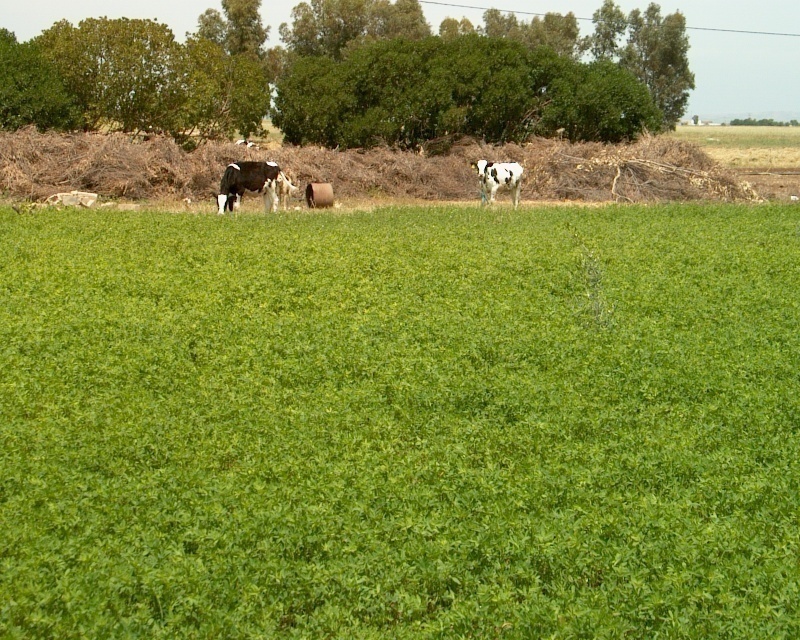 ليكون المجموع حسب القطاع وخلال الموسم 2015/2016 كما يلي :جدول عدد4جـدول إستغلال المناطق السقوية العمومية بولاية زغوان موسم  زغوان موسم 2015/2016* المناطق السقوية ببير مشارقة مستغلة على الآبار و الضخ على وادي مليان .*( : ري على سد جبلي .  (+) : ري على سد كبير . (-) : ري على آبار عميقة.  (×) مياه معالجة .ولكن تبقى مراقبة استهلاك الماء مهمة صعبة بقدر ما هي هامّة لتحديد مدى تمشّي المستهلكين مع توجهات الدولة في الاقتصاد في مجال استهلاك الماء. و تكمن هذه الصعوبة في عدم توفر عدادات مراقبة ببعض المآخذ المائية أو أحيانا في عدم اعتماد هذه العدّادات من طرف بعض المجامع بحيث يضبط الاستهلاك من طرف المجامع حسب ساعات الريّ.و عليه تسعى المندوبية جادة لتلافي هذا النقص باخذ الإجرات التالية :- تعميم العدادات بكامل محطات الضخ ) إحترام مواصفات التجهيز المعمول بها (- تحسيس المجامع المائية لمتابعة وحصر كميات الماء المضخوخة و المستهلكة.- إعتماد العدّادات بالمآخذ المائيّة و تبديلها إن لزم الأمر.- تركيز عدّادات بنقاط الري غير المجهّرة مع تعميم هذه التجهيزات ضمن المشاريع الجديدة- تعهد و صيانة العدادات المعطبة ( نقاط ري ).إستهلاك مياه الريّ بالمناطق السقوية :قدّرت كميّات الماء المستهلكة خلال سنة 2016 بالمناطق السقويّة العموميّة بسبعة ملايين متر مكعّب (7 مليون م3 ) وهي كمية تعتبر أكثر من الكمية المسجلة في الموسم الفارط . 1.2 - تعريفة استهلاك ماء الريّ   جدول تعريفة استهلاك ماء الري المتداولة لدى المجامع (2015/2016))*( : ري على سد جبلي   (+) : ري على سد كبير  (-) : ري على آبار عميقةالاقتصاد في مياه الري أهمّية الاقتصاد في مياه الرييعتبر الاقتصاد في مياه الري من ضمن أوليات الإستراتيجية الوطنية المتعلّقة بتدعيم و تطوير القطاع السقوي ( انظر القوانين و القرارات الخاصّة بالاستثمارات الفلاحيّة في مجال الريّ ) نظرا لكونه يحفظ المخزون المائي من جهة ( إحكام التصرّف في الكميات المائية ) و يؤمّن المنتوج الفلاحي بالقدر الكافي خاصّة عند التحكّم بالتوازي في بقية عناصر الإنتاج  ,و لا يمكن أن يتحقّق الاقتصاد في مياه الري إلاّ إذا توفّرت العناصر التالية :تأمين صيانة دوريّة للمنشآت المائيّة مع تحسيس المستغلّين بالمساهمة الفعليّة في العملية و المحافظة على هذه المنشآت و حمايتها و هو شرط أساسي لحسن إستغلالها و تثمينها.توسيع التجهيز الحقلي حتّى يشمل كامل المساحة المهيّأة مع إحكام إختيار التجهيزات المستعملة لتوزيع المياه  Distributeurs )  )التي تتلاءم و نوعية المياه ( درجة الملوحة ) و نوعيّة التربة ( رملية أو طينيّة ) من جهة و الزراعات ( خضروات، حبوب ) أو الغراسات ( أشجار مثمرة، إلخ ) من جهة أخرى.ترشيد المستغلّين لتثمين الماء ( تكثيف الزراعات و تنويع الإنتاج ) و حسن توزيعه ( التحكّم في تقنيات الريّ ) بالتوازي مع بقية العناصر المذكورة أنفا.الإستثمارات الفلاحية المنجزة خلال الموسم الحالي شملت الإستثمارات الفلاحية المنجزة سنة 2016 و المتعلّقة بإقتناء معدّات التجهيز الحقلي المقتصدة لمياه الري 384 هك موزعة كالتالي :وذلك بكلفة جمليّة بلغت 800 ألف دت منها حوالي 400 ألف دينار دعم من الدولة في شكل منح تشجيع .تطوّر التجهيز الحقلي بلغت نسبة التجهيز الحقلي بولاية زغوان إلى نهاية سنة 2016ما قدره 76 % مع إعتبار نظام الـري السطحي المحسـّن ( على مساحة %1 ) ويمكن الترفيع في هذه النسبة بتظافر الجهود من كل الأطراف المتدخّلة في القطاع الفلاحي بالجهة من سلطة إشراف و هياكل, فهي مطالبة بالمزيد من التنسيق و أخذ المبادرة لتدعيم النسيج الجمعياتي في أوساط الفلاحين حتى يتمكّنوا من الإستفادة من الإمتيازات التي وضعتها الدولة على ذمّتهم بعنوان الاقتصاد في مياه الري ومن المؤمل أن تبلغ نسبة تجهيز تفوق 80 % في نهاية  2017  :تطوّر التّجهيز الحقلي  بالمناطق السقويةحيث أصبحت وضعية التجهيز الحقلي إلى غاية 31/12/2016 مفصلة كما يلي :الإصلاح الزراعي في نطاق تحسين ظروف استغلال المناطق السقوية الجماعية و حل الإشكاليات العقارية التي تمثل عائقا رئيسيا أمام حسن الإستغلال في جل المناطق السقوية، عهدت المندوبية الجهوية للتنمية الفلاحية بزغوان إلى الوكالة العقارية الفلاحية بإعداد دراسات في إعادة التنظيم العقاري بهدف تصفية الأوضاع العقّارية بالمناطق السقوية و الحدّ من  تشتّت الملكيّة  و تجزئتها وفق تقسيم عقّاري يراعي مقاييس الجدوى و المردوديّة بحيث تكون المستغلاّت المحدثة متجانسة و ذات أشكال هندسية منتظمة و تحاذيها مسالك فلاحية. وتمت الدراسة في إطار ثلاثة مراحل موزعة كما يلي :المرحلة الأولى : التنظيم العقاري بالمناطق السقوية العمومية . شملت هذه المرحلة دراسة 47 منطقة على مساحة 4754هك,وصدر أمر الإحداث ل46منطقة على مساحة 4759هك وقرار المصادقة على 34منطقة على مساحة 3586هك.المرحلة الثانية :التنظيم العقاري بالمناطق البعلية . شملت هذه المرحلة دراسة8245هك وصدر أمر الإحداث لكامل المساحة أما قرار المصادقة فق شمل 1968هك . المرحلة الثالثة:التنظيم العقاري بالمناطق السقوية الخاصة .تبلغ المناطق السقوية الخاصة بولاية زغوان حوالي 8500هك أي قرابة 70%من المساحة المروية بالولاية وقد تم جرد 40 منطقة وتظم 846مستغلة .آفاق تطوّر المناطق السقوية بولاية زغوان1.5. إشكاليات استغلال المناطق السقويةلا زال قطاع السّقوي بزغوان يشكو بعض الصعوبات مقارنة بالموارد المائية المتاحة والإستثمارات المسخرة لهذا الغرض  خاصّة بالنسبة للمناطق العموميّة حيث نسجّل بكلّ وضوح نقصا على مستوى نسبة التكثيف الزراعي و بالتالي على الحجم الإجمالي للإنتاج بهذه المناطق و من أهمّ الإشكاليّات المطروحة نذكر ما يلي :بالنسبة لكافة المناطق السقوية :- عدم تنويع الزراعات على كامل فصول السنة ( نقص في تعاطي الخضروات الشتوية ) رغم الظروف المناخية الملائمة.- نقص في توفر تعاضديات خدمات سواء بالنسبة لمراكز التزويد بمستلزمات الإنتاج أو المشاتل أو ترويج الإنتاج خاصة بالنسبة لصغار الفلاحين.- صعوبات في مسالك ترويج و خزن النتوج الفلاحي. - المديونية لدى البنك الوطني الفلاحي وعدم حرص الفلاحين على سدادها.- عدم وجود اليد العاملة المختصة بخصوص بعض القطاعات ( تربية الماشية، خضروات و أشجار مثمرة ).بالنسبة للمناطق السقوية العمومية :- صغر حجم المستغلات في أغلب المناطق مما لا يسمح بالتداول الزراعي.- عدم مباشرة بعض المستغلين لأراضيهم.- نقص في التجهيز الحقلي رغم التشجيعات ( قروض و منح حتى 60 % كلفة الاستثمار ) المرصودة في الغرض من قبل الدولة ( مديونية لدى البنوك، صغر حجم المقاسم مع محدودية الدّخل، …)- الوضع العقّاري للمناطق السقوية ( عدم توفّر وثائق ملكيّة، ورثة…… )- نقص في إحكام التصرّف في المنشآت المائية العموميّة و استغلال الماء بالجدوى الكافية- عدم توفّر عملة مختصّين لدى المجامع يتكفّلون بتشغيل محطّات الضخّ و المحافظة على المنشآت المائية - عدم إيفاء بعض المنخرطين بمعلوم استهلاك ماء الري ( ميزانية محدودة جدّا لدى المجامع ) - عدم توفّر مسالك فلاحيّة مهيّأة داخل المناطق السقوية ( تمّ إحداث مناطق دون اعتبار المسالك )- مستلزمات الصيانة غير متوفّرة بالقدر الكافي لدى المندوبية مقارنة بحجم الخدمات المطلوبة إضافة لغياب المساهمة الفعلية للمجامع.2.5.آفاق تطوّر المناطق السقوية بولاية زغوانفي نطاق تحسين ظروف استغلال المناطق السقوية بولاية زغوان أعدت المندوبية الجهوية للتنمية الفلاحية عدة مشاريع تدخل تتوزع على المحاور التالية:أ- تعبئة الموارد المائية :في نطاق المخطط الحادي عشر تمت برمجة :***-  10 بحيرات جبلية ، أنجز منها06*** - 40  منشأة لتغذية المائدة ، أنجز منها 10*** - 27  بئرا عميقة ، 5 منها استكشافية ، أنجز منها 6  ب- توسعة المناطق السقوية :شملت توسعة المناطق السقوية العمومية دراسة ستة مناطق سقوية جديدة تمسح 317هك موزعة كالآتي :ت- تهيئة عقارية ( انظر 4. الإصلاح الزراعي ) :في نطاق تهيئة المناطق السقوية العمومية عقاريا أبرمت المندوبية الجهوية مع الوكالة العقارية الفلاحية ثلاث اتفاقيات شملت بالتوالي الأقساط التالية :الاتفاقية الأولى:   ( 2002-2000) شمل 18  منطقة بمساحة 2447 هك الإتفاقية الثانية:   ( 2005-2003) شمل 22  منطقة بمساحة 1145 هك الاتفاقية الثالثة:   ( 2011-2009) شمل 13  منطقة بمساحة 1036 هكث- الاقتصاد في مياه الري ( انظر 3. الإقتصاد في مياه الري ) :لمزيد رفع نسب التجهيز الحقلي بالمناطق السقوية يجب اتخاذ الإجراءات التالية :- تحسيس الفلاحين إلى الاستفادة من تشجيعات الدولة المرصودة في هذا الغرض - المحافظة على المنشآت المائية و مزيد إحكام التصرف فيها. ح- التصرف و الاستغلال :في نطاق مزيد تفعيل دور مجامع التنمية المسيرة للإنظمة المائية وجعلها مؤهلة للقيام بالدور المنوط بعهدتها على أكمل وجه وللرفع من مر دودية المناطق السقوية الجماعية لا بد من أخذ التدابير التالية :- تكوين و رسكلة أعضاء المجامع في ميدان التصرف الإداري و المالي ( إبرام عقود التصرف ،عقود الاستغلال ،إعداد الميزانية........).- دمج المجامع الصغرى التي لها قواسم مشتركة ( مصدر الماء، أشغال صيانة، ترويج المنتوج......) في مجامع موحدة.  - تشجيع المجامع على إحداث شبه مقاولات راجعة لها بالنظر مكلفة بأشغال الصيانة الصغرىدائرة الإنتاج النباتيالزراعات الكبرىالأمطار- شهد الموسم الفلاحي 2015-2016 ظروف مناخية صعبة غير ملائمة للزراعات الكبرى المطرية التي تتأثر مباشرة بكميات الأمطار المسجلة حيث اتسمت بـ:* كميات أمطار ضعيفة لم تتجاوز 245 مم مقابل 352 مم كمعدل عادي ( نسبة التغطية 72 %)* سوء توزيع لكميات الأمطار المسجلة حسب الأشهر (من 22 % الى 134 %) مع وجود نقص حاد في الأمطار خلال 03 أشهر ( ديسمبر، جانفي، فيفري إذ لم يتجاوز فيها مجموع الكميات المسجلة  36 مم) كانت محددة للموسم. * تفاوت في كميات الأمطار المسجلة من معتمدية إلى أخرى ( نسبة التغطية تراوحت من 49 %  بالزريبة إلى 103 % بالفحص). كان تأثير نقص الأمطار خلال الموسم واضحا على الحالة العامة للحبوب حيث لوحظ إتلاف مساحات هامة في بداية الموسم وذلك خاصة بمعتمديات صواف والناظور والزريبة وزغوان كما سبب  تواصل الجفاف والارتفاع النسبي لدرجات الحرارة تضرر أغلب المساحات المبذورة بباقي معتمديات الولاية.المساحات المبذورة بلغت المساحة المبذورة حوالي 99173 هك أي بنسبة انجاز تقدر بحوالي 100 % من المساحة المبرمجة (99200 هك) وتوزعت هذه المساحات المبذورة حسب الزراعات التالي:وتمثل زراعة الحبوب نسبة 71 % من مجموع مساحة الزراعات الكبرى تليها  زراعات الاعلاف بنسبة 27 % بينما لا تمثل زراعة البقول سوى 02 % من مجموع المساحات المخصصة للزراعات الكبرى خلال هذا الموسمالحبوب  بلغت المساحة الجملية المبذورة حوالي 70700 هك وتتوزع حسب الزراعات كما يلي:  الأعلافالأعلاف الخريفية: تجاوزت نسبة تقدم البذر حوالي 102 % من المساحة المبرمجة موزعة حسب الزراعات كالتالي: البقولالمساحات المبذورة أعلاف ربيعيةبلغت المساحات المنجزة 140 هك منها 120 هك درع علفي و20 هك فصة; علما أن ديوان تربية الماشية قد قام باقتناء وتوزيع حوالي 3 طن (120 هك) من البذور المدعمة للدرع العلفي بنسبة 50 % .  مستلزمات الإنتاجالبذورشهدت الجهة اضطرابا في عملية التزود بالبذور وسجل نفاذ المخزون في عديد المرات بمختلف مراكز التزويد خلال فترات ذروة الطلب وذلك نتيجة محدودية الكميات الموضوعة.بلغت الكميات الجملية التي تم وضعها على ذمة الفلاحين حوالي 27670 ق من جملة 43000 ق مبرمجة ( 64 % من الكميات المبرمجة موزعة حسب أصناف البذور كما يلي : الأسمدة الكيميائية تمت عملية التزود بالأسمدة الفوسفاطية بشكل عادي ولم يسجل نقص او اضطراب في سير عملية التزود.وفيما يلي الكميات التي تم وضعها بالجهة.عمليات العناية بمزارع الحبوب  1.4.1 التسميد الازوطيبلغت مساحة الحبوب التي تم تسميدها بمادة الامونيتر حوالي 35500 هك أي بنسبة انجاز تقدر بحوالي  50% من المساحة المبرمجة للتسميد قسط أول  . اما بالنسبة للقسط الثاني فقد بلغت المساحة المسمدة 410 هك. عموما كانت المساحات المنجزة محدودة نتيجة الظروف المناخية الصعبة التي ميزت الموسم.  2.4.1. مقاومة الأعشاب الطفيلية: قدرت المساحات المبرمجة لمقاومة الأعشاب الضارة 48000 هك منها 30000هك بالمبيدات المضادة لذوات الفلقتين و18000هك بالمبيدات ذوات المفعول المزدوج.وتم مداواة 8400 هك منها 4420 هك بمادة ذات مفعول مزدوج وقرابة 3980 هك بمادة ذات مفعول واحد. 3.4.1. مداواة الأمراض الفطرية : لوحظ طهور الامراض الفطرية بداية من شهر فيفري 2016 وقدرت المساحة المصابة والمداواة حسب الزراعات كما يلي: 4.4.1.  ري الحبوب : شملت عملية ري الحبوب 926 هك حبوب منها حوالي 400 هك تم ريها 3 مراتنتائج موسم الزراعات الكبرى 2015-2016الحبوب :نتيجة للظروف المناخية المشار إليها تقلصت المساحات المحصودة إلى حوالي 18860 هك من جملة 70700 هك مبذورة اي بنسبة لم تتجاوز 27 %. وتتوزع مساحات الحبوب المحصودة حسب الأنواع كما يلي : ويلاحظ ان نسبة الاجاحة بالمساحات المطرية للحبوب قد بلغت حوالي 95 %  من مجموع المساحات المبذورة موزعة حسب المعتمديات كما يلي:يعتبر نتاج هذا الموسم ضعيف للغاية حيث لم يتجاوز 19 % من معدل إنتاج الجهة خلال 5 سنوات الأخيرة. تجميع الحبوبتم تجميع حوالي 152.049  قنطار مقابل 402.600 قنطار خلال الموسم الفارط( 37 %) و542.500 معدل الخمس سنوات الماضية (نسبة 28 %). وتتوزع الكميات المجمعة حسب الأصناف كما يلي:الأعلافنتيجة للظروف المناخية المسجلة خلال هذا الموسم تقلصت المساحات الممكن استغلالها أعلاف حيث لا تتجاوز هذه المساحات 8500 هك في أعلاف القرط و 245 هك في أعلاف السيلاج.  وتتوزع تقديرات الإنتاج  كالتالي:  البقول تأثرت مساحة البقول التي تم انجازها كثيرا بالظروف المناخية حيث لا تتجاوز المساحة الممكن حصادها 242 هك (14 % من المساحة المبذورة) ويقدر الإنتاج الجملي بحوالي 2100 ق.انتاج الأعلاف الربيعية قدر الإنتاج الجملي للأعلاف الصيفية بحوالي 5400 طن موزعة كما يلي:   شهادات الاجاحة :اثر صدور الآمر الحكومي عدد 905 مؤرخ في 27 جويلية 2016 والمتعلق بتحديد مناطق الزراعات الكبرى المجاحة من جراء الجفاف للموسم الفلاحي 2015/2016، يتم حاليا تسليم شهادات الاجاحة للفلاحين المعنيين بالآمر وقد بلغ عدد الشهادات المسلمة 295 شهادة لمساحة جملية تقدر بحوالي 30900 هك. الخضرواتبلغت المساحات المخصصة للخضر بولاية زغوان خلال موسم 2015/2016 حوالي 3702 هك مقابل 3943 هك خلال موسم 2014/2015. وقد ساهمت هذه الزراعات بإنتاج 139163 طن مقابل 148421 طن خلال موسم 2014/2015 1.2. الخضر الآخر فصليةتم انجاز  750 هك من الخضر الآخر فصلية مقابل 820 هك مبرمجة منها 150 هك بطاطا و145 هك طماطم و 245 هك جلبانة. وقد قدّر الإنتاج الجملي لهذه الزراعات بحوالي 14645 طن.  *البطاطا : قدر الإنتاج الجملي لهذه الزراعة بحوالي 2700 طن وانطلقت عملية القلع بداية من 10 ديسمبر وبلغ السعر في البداية 400 مي/كغ على عين المكان ثمّ تدهور السعر ليبلغ 350مي/كغ ممّا اخر عملية القلع. وخلال شهر فيفري تحسّن السعر ليبلغ 500 مي /كغ  وتواصلت عملية القلع إلى أواخر شهر فيفري. *الطماطم : سجّل تراجع ملحوظ في المساحات وذلك نتيجة لتخوّفات الفلاحين من الإصابات بالأمراض الفيروسية التي قد تتعرّض لها زراعة الطماطم الآخر فصلية على غرار ما تمّ تسجيله سابقا, بالإضافة إلى التكلفة المرتفعة للزراعة قدر الإنتاج الجملي لهذه الزراعة بحوالي 5800 طن أي بمردود 40 طن/ هك وهذا النقص في الإنتاج سببه ظهور الأمراض الفيروسية .   انطلقت عملية الجني منذ بداية شهر نوفمبر وانتهت في بداية شهر جانفي وبلغ سعر البيع 700مي /كغ على عين المكان ثمّ تراوح السعر بين 400 إلى 450 مي /كغ في نهاية الموسم. *الفراولو: تمت زراعة 5 هك من الفراولو المخصص للاستهلاك بمنطقة بوسليم لدى شركة مبروكة وقد كانت الغراسة متأخّرة ممّا أثّر على الإنتاج الذي كان دون المستوى (60 طن أي بمعدّل 12 ط / هك) .وقعت عملية  جمع شتلات الفراولو المزروعة منذ الموسم الفارط وقد تم إنتاج 2 مليون شتلة وقع خزنها بالتبريد لبيعها للفلاحين خلال الموسم القادم.الخضر الشتوية  بلغت المساحات للزراعات الشتوية 945 هك مقابل 720هك مبرمجة و من أهمّ الزراعات نجد الجلبانة (200 هك)، الفول(120 هك) و الخضر الورقيّة (290 هك). يقدر الإنتاج الجملي لهذه الزراعات بحوالي 18500 طن منها 7200 طن خضر ورقية .3.2. الخضر البدرية1.3.2. تحت البيوت المحميةتمت برمجة 8 بيوت محمية من الطماطم لدى 2 فلاحين وقد تمّ إنجاز 4 بيوت نظرا لتخلّي أحد الفلاحين على تعاطي هذا النوع من الزراعات وقد دخلت هذه الزراعة مرحلة الإنتاج في بداية شهر فيفري وتواصلت إلى موفّى شهر جوان .2.3.2. تحت الأنفاق الصغيرة تم انجاز 370 هك من الخضر البدرية مقابل 400 هك مبرمجة ومن أبرز الزراعات نجد الدلاع الذي يمثّل 264هك وكلّ هذه الزراعات متواجدة أساسا بمعتمدية الناظور. وقد سجلنا تراجعا في المساحات المخصصة لزراعة الدلاع وذلك لتخوّف الفلاحين من إمكانية صعوبة ترويج منتوجهم خاصة وأنّ هذه المادة لا يمكن خزنها لفترة طويلة ولا يستطيع هؤلاء الفلاحون تسويق كلّ منتوجهم إلى السوق الداخلية. سجّل ارتفاع ملحوظ في أسعار بيع الدلّاع إذ بلغ 400 إلى 500 مي /كغ على عين المكان وقد وقع بيع كلّ الكميات دفعة واحدة وفي ظرف 3 أيّام ممّا جعل الفلاحين يتحسّرون على عدم التوسّع في هذه الزراعة .يقدّر الإنتاج الجملي لهذه الزراعات بحوالي 25850 طن منها 21200 طن متأتّية من زراعة الدلاع .الخضر الصيفية تمت برمجة  2000 هك من الخضر الصيفية منها 100 هك بطاطا و 550 هك من الطماطم . وقد تم إنجاز 1637 ويقدّر الإنتاج الجملي لهذه الزراعات بحوالي 80150 طن. *البطاطا : تمّ إنجاز 65 هك من البطاطا منها 7 هك مخصصة لإنتاج البذور مع المجمع المهني المشترك للخضر.لم يقع إنجاز البرمجة نظرا لعدم توفر البذور إذ أنّ الكثير من الفلاحين لم يجدوا داخل الولاية ولا خارجها وهذا راجع إلى تأخرهم في عملية قلع البطاطا الآخر فصلية نظرا لتدهور أسعارها .انطلقت عملية القلع منذ بداية شهر جوان وقد تراوح سعر البيع بين 500 إلى 550 مي /كغ على عين المكان لذلك لم تكن هناك طلبات على فتح مركز للتجميع من طرف المجمع المهني المشترك للخضر .ويقدّر الإنتاج الجملي لهذه الزراعة بحوالي 1700 طن أي بمعذّل 26.2 طن/هك .*الطماطم : تمت برمجة 550 هك من الطماطم وأغلبها مخصصة للتجفيف وقد تمّ إنجاز 430هك منه ا396 هك مخصصة للتجفيف و 14هك للتحويل (منها 08 هك وقعت غراستها ميكانيكيا مع معمل سيكام بمعتمدية الفحص ) والباقي مخصصة للاستهلاك الطازج. أما الأصناف المستعملة فهي ألبا, أركولي, صافيرا, صبرة, إنكاس, دلفين.- سجل استعمال الكثير من الفلاحين للبلاستيك في زراعة الطماطم (paillage  ) خلال هذا الموسم.- دخلت الزراعة مرحلة الإنتاج منذ 15 جوان قد بلغ سعر البيع في البداية 300 مي/كغ على عين المكان ويقدّر الإنتاج بحوالي 38700 طن أي بمعدّل 90 طن/هك (بلغت المردودية 120 و 140 طن/هك في بعض الأصناف وخاصة صنف ألبا Elba)).- سجّل بعض الصعوبات في ترويج الطماطم بمعتمدية الناظور إذ دخلت كميات كبيرة مخصصة للتجفيف مرحلة النضج في نفس الوقت ولم يتمكّن أصحاب المناشر المتواجدة بالناظور وصواف من استيعاب كل الكميات, بالإضافة إلى غياب أصحاب المصانع وأمام هذه الوضعية عبّر الفلاحون على عدم غراسة الطماطم خلال الموسم المقبل . - لم نسجّل إشكاليات على مستوى الحالة الصحية للزراعة.- وقع تزويد الفلاحين بالمشاتل إمّا عن طريق مزودين بالجهة والذين يمدونهم ببقية مستلزمات الإنتاج وإمّا عن طريق أصحاب المناشر والذين يقبلون منهم الإنتاج وبسعر 250 إلى 270 مي/كغ ثمّ يقع تصدير الكميات المجففة مباشرة إلى إيطاليا.- بلغ عدد المناشر المخصصة لتجفيف الطماطم بولاية زغوان 6 مناشر لمساحة جملية تقدر ب44 هك- تمّ إنجاز 235 هك من الخضر الورقية الصيفية وقد ساهمت هذه الخضر في تزويد السوق خلال شهر رمضان.- تمت زراعة 5 هك من الفراولو المخصص لإنتاج الشتلات خلال شهر أفريل وماي بمنطقة بوسليم لدى شركة مبروكة. الأشجار المثمرة والزياتينالوضع الحالي للأشجار المثمرة والزياتين حسب الأصناف تبلغ مساحة الاشجار المثمرة حوالي 61033 هك منها: 54607 هك زياتين ,  5872 هك اشجار مثمرة   , 378 هك كرومو176 هك قوارص.                                                                                   الوحدة :هكأهمية قطاع الزيتون بولاية زغوان :  يعتبر قطاع الزيتون من أهم القطاعات المنتجة بالجهة وذلك على مستوى الإنتاج والتـشغيل و تمثل غابة الزيتون بولاية زغوان الركيزة الأساسية لقطاع الأشجار المثمرة (حوالي 90% من مساحة الأشجار المثمرة). وتمسح غابة الزياتين قرابة 54607 هك أي ما يعادل نسبة 29 % من مجموع الأراضي الصالحة للزراعة بالولاية (185 ألف هك و3.1 % من المساحة الجملية للزياتين بالبلاد ( 1.7 مليون هك) كما تعد قرابة 7 مليون شجرة زيتون أي 6,8 % من العدد الجملي للزياتين بالبلاد التونسية ( 80 مليون أصل).         توجد بالولاية حوالي 5000 هك من الزياتين في النمط البيولوجي و07 معاصر لتحويل الإنتاج البيولوجي من جملة 33 معصرة متواجدة بطاقة تحويل جملية تقدر ب2060 طن/يوم إضافة إلى وحدة لتصبير الزياتين الطاولة كما توجد 04 وحدات تعليب الزيت.   تركيبة غابة الزيتون :تبلغ المساحة الجملية للزياتين54607 هك منها 4655 هك مروي ( 8.2 % من مجموع الغابة ) وتتوزع كما يلي : - زياتين زيت : 53540 هك وتعد 6847794  أصل زيتون ( 97 % من مجموع الغابة) منها 3655 هك مروي  (2081617 أصل)  - زياتين طاولة: 1067 هك وتعد 179859 أصل زيتون ( 03 % من مجموع الغابة) منها 1000 هك مروي (173168 أصل) توزيع غابة الزياتين حسب المعتمديات وعمر الغراسة : تعتبر غابة الزيتون بولاية زغوان غابة فتية منتجة في مجملها حيث لا تمثل الغراسات الهرمة سوى 2 % من مجموع مساحة الغابة كما يبينه الجدول التالي :تركيبة غابة زياتين الزيت: تبلغ المساحة الجملية لزياتين الزيت 53540 هك وتعد 6847794 أصل زيتون وتمثل97 % من مجموع الغابة علما ان المساحة  المروية تقدر بـ3655 هك (2081617 أصل). وتتميز هذه الغابة بوجود مساحات ذات غراسات مكثفة تقدر بـ2958 هك (05 % من مجموع الغابة ) وتعتبر هذه الزياتين غراسات فتية وفي بداية الإنتاج وهي موزعة  كما يلي:- مساحات الزياتين الشبه مكثفة :1738 هك - الزياتين ذات تكثيف عالي : 1220 هك الإنتاج :تطور إنتاج زيتون الزيت: يبلغ المعدل السنوي لإنتاج الزيتون بالولاية خلال العشر سنوات الأخيرة حوالي 39.17 ألف طن وحولي   7.9 ألف طن زيت في السنة.                                                                     الوحدة :ألف طن تطور إنتاج زيتون الطاولة: يبلغ المعدل السنوي لإنتاج الزيتون بالولاية حولي 1611 طن في السنة               الوحدة:طن معطيات عامة حول موسم جني الزيتون للموسم الفارط 2015/2016. * الجني :- افتتاح الموسم : 07 نوفمبر 2015 - الإنتاج النهائي :54400  طن -  كمية الزيت 6100 طن زيت - مدة الجني : 120 يوماليد العاملة : 628000 يوم عمل    -       5200 عامل*  التحويل :التكوين والتمويل والتشجيعات   موسم 2015/2016 : * تكوين اليد العاملة المختصة في تقليم الزياتين : - تم مع الديوان الوطني للزيت القيام  بـ 01 دورة تكوينية في ميدان تكوين اليد العاملة المختصة في تقليم الزياتين لفائدة 15 منتفع منهم 07 متكونين تحصلوا على شهادة في تقليم الزياتين)* عملية تسميد الزياتين : في إطار تدعيم التسميد الازوطي من طرف الديوان الوطني للزيت تم اقتناء حوالي 165.6 طن من الامونيتر الازوطي المدعم لفائدة 17 منتفع منهم 14 من الخواص و03 شركات الإحياء والتنمية الفلاحية * عملية اقتناء الآلات الفلاحية : سعيا لتشجيع استعمال آلات الجني من طرف الديوان الوطني للزيت  تم اقتناء  02 آلات جني لفائدة 02 منتفعين من الخواص.* المنح التشجيعية على موارد الصندوق الخاص لتنمية قطاع الزياتين لسنة 2016 (موفى شهر سبتمبر): بلغ مقدار المنحة المسندة للفلاحين حوالي 12687.500 دينار لفائدة 14 فلاح ولمساحة حوالي 18 هك.* عملية رش المرجين بالأراضي الفلاحية: شملت عملية استعمال مادة المرجين لتسميد الزياتين بولاية زغوان خلال موسم 2015/2016  تسعة (09) ضيعات بمساحة جملية تقدر بـ 416 هك (249366 أصل زيتون)، وقد تم الاتصال بالمعنيين بالأمر وتأطيرهم بخصوص طرق وشروط استعمال هذه المادة في المجال الفلاحي من قبل اللجنة التي تم تكوينها في الغرض وذلك تفعيلا للمنشور عدد 91 والوارد بتاريخ 25 أفريل 2014 والذي يهدف إلى توضيح الأحكام الواردة بالأمر عدد 1308 لسنة 2013 المؤرخ في 26 فيفري 2013 والمتعلق بضبط شروط وطرق التصرف في المرجين المستخرج من معاصر الزيتون بغرض إستخدامه في المجال الفلاحي والتراتيب العملية لتنفيذه.متابعة المعاصر بولاية زغوان  موسم 2015/2016 : تنفيذا للأمر عدد 3726 لسنة 2009 المؤرخ في 14 ديسمبر 2009 المتعلق بتنظيم جني الزيتون ونقله تم عقد جلسات عمل بمقر  الولاية وتم تكوين اللجنة الجهوية لزيارة المعاصر ومصبات المرجين المتواجدة بالجهة خلال الفترة الممتدة بين 22 أكتوبر و27 أكتوبر2015:أسعار التحويل موسم 2015/2016 :85 مليم للكيلوغرام بالنسبة لنظام الضغط العالي مع ترك الفيتورة مقابل 85 مليم الموسم الفارط90 مليم للكيلوغرام بالنسبة لنظام الضغط العالي مع رفع الفيتورة مقابل 90 مليم الموسم الفارطتوزيع الغراسات حسب نمط  الاستغلال: تبلغ المساحة المروية للأشجار المثمرة والزياتين والكروم والقوارص بحوالي 6810 هك أي بنسبة 11 % من المساحة الجملية وتتوزع هذه المساحات المروية كما يلي : 4358 هك في قطاع الزياتين ( 8.2 % من المساحة الجملية للزياتين)1906 هك اشجار مثمرة( 32% من مساحة الاشجار المثمرة)383 هك كروم( 100% من مساحة الكروم)163 هك قوارص( 100% من مساحة القوارص)     الوحدة :هكالغراسات الجديدة تقدر غراسات الزيتون بـ 64% من مجموع الغراسات موسم 2015/2016 وفي المرتبة الثانية نجد غراسات الأشجار المثمرة ذات النوى بـ 26.5 % والباقي تجمع غراسة الأشجار المثمرة ذات البذرة بـ 7.4% غراسات القوارص بـ 0.5% وغراسة الكروم ب 1.6%  .المشروع الخصوصي للتوسعة لغراسات الزيتون بمناطق الشمال تبلغ المساحة المبرمجة للغراسات الجديدة خلال فترة المشروع التي تمتد على خمس سنوات ( 2016-2020 ) حوالي 7170 هك بتكلفة جملية تقدر بـ1872 ألف دينار ستخصص لاقتناء مشاتل أشجار زيتون بتم توزيعها على فلاحي الجهة ( 735 الف شتلة ).وتتوزع هذه المساحات المبرمجة حسب سنوات الانجاز كما يبينه الجدول التالي:  انجاز موسم 2015-2016 وبرنامج 2016-2017مع العلم انه خلال موسم 2015- 2016 تم انجاز ما يلي: - بلغت المساحة المنجزة حوالي 483 هك أي بنسبة انجاز تقدر ب121  % من المساحة المبرمجة ( 400 هك). - قدر عدد الشتلات التي تم توزيعها بحوالي 57 ألف شتلة مقابل 51  ألف شتلة مبرمجة ( 111 % من كمية المشاتل المبرمجة للمشروع) - قدرت التكلفة الجملية للغراسات المنجزة بحوالي 138.3 الف دينار ( 112 % من  التكلفة المبرمجة)- بلغ العدد الجملي للمنتفعين بالغراسات 565 فلاح.- بلغت نسبة تقدم الانجاز لغراسات الزياتين  بـ 49 % من المساحة المبرمجة.الإنتاج الجملي للأشجار المثمرة والزياتين حسب الأنواع:الإنتاج الجملي للأشجار المثمرة والزياتين حسب نمط الإستغلال: يمثل الانتاج الجملي في النمط السقوي بـ 54 % من الانتاج الجملي للولاية مقارنة بالمساحة الجملية للغراسات السقوية التي تمثل 12% من المساحة  الجملية للأشجار المثمرة.التقديرات الأولية لإنتاج القوا رصموسم 2015/2016 * تم غراسة 12هك قوارص بمعتمدية زغوان (02 هك) ومعتمدية بئر مشارقة ( 10 هك) الوضع العام للموسم :       الحالة العامة للغراسات : متوسطة       نوعيــة الإنتــاج: إنتاج طيب مع حجم متوسطتقديرات إنتاج الكروم موسم 2015/2016:* انتاج عنب المائدة: غراسات فتية اقل من 4 سنواتالملاحظات :المساحة المغطات بالشباك الواقية :    284 هك المساحة المغطات بالبلاستيك: 05 هك المساحة المغطات بالشباك الواقية والبلاستيك : 50 هكالمساحة المبرمجة للتغطية      : 30 هكالمساحة الجملية الحالية المخصصة للأصناف البدرية : 40 هك* انتاج عنب التحويل 2015/2016غراسات فنية اقل من 4 سنوات* متابعة ومراقبة نقاط البيع للمواد الفلاحيةيبلغ عدد نقاط بيع البذور والشتلات والمبيدات ذات الاستعمال الفلاحي بولاية زغوان 20  نقطة بيع موزعة على 04 معتمديات ونقوم بعمليات تفقدية دورية بالتنسيق مع الادارة الجهوية للتجارة والامن الوطني.حماية النباتاتمكافحة الأعشاب الضارة بمزارع الحبوب :في موسم 2015/2016  بلغت مساحة الحبوب المعالجة ضد الأعشاب االضارة 10117 هك من مجموع 48000 هك مبرمجة منها 4877 بمبيدات ذات مفعول مزدوج و5240 هك بمبيدات ذات مفعول واحد.مكافحة الأمراض الفطرية بمزارع الحبوب :  في موسم 2015/2016 ظهرت الأمراض الفطرية على مساحة 6007 هك وتمت مداواة 2910 هك مفصلة كالآتي:مكافحة الفقرياتبعد تحديد مراقد وأماكن تجمع عصفور الزيتون بالولاية وتقدير أعدادها تم تنظيم حملة لمكافحة هذه الآفة وقد تم الترخيص للصيادين للعمل بجميع المراقد المحددة بحساب أسبوع لكل حصة وبلغت نتائج التفخيخ إلى حد الآن 905 ألف طيرا. كما تم تركيز حضائر لتهديم أوكار عصفور الحبوب بكامل الولاية في نطاق الحملةالجهويّة لمكافحة هذه الآفة بإعتمادات قاربت 1950 دينار واشتملت على 150 يوم عمل. ونظمت المندوبية حملات للقضاء على القوارض الضارة بالمناطق السقوية على مساحة 2000 هك.مكافحة ملديو البطاطا    	 	 وفي نطاق مكافحة مرض ملديو البطاطا تم توزيع مبيدات على صغار الفلاحين شملت 90 فلاحا.مكافحة سوسة البطاطايتم سنويا تمكين مخزني البطاطا بالطريقة التقليدية من مبيد لمكافحة سوسة البطاطا بحساب 100 مل لطن الواحد ويبلغ مجموع التدخل حوالي 30 طنا سنويا.مكافحة نبتة الشويكة الصفراء:تطبيقا للمنشور الوزاري المشار إليه بالمرجع المشار إليه أعلاه وفي إطار حماية الأراضي الفلاحية من خطر اكتساحها بنبتة الشويكة الصفراء، تم اتخاذ الإجراءات التالية من طرف المندوبية الجهوية للتنمية الفلاحية بزغوان:إحداث لجنة جهوية تعنى بمتابعة الشويكة الصفراء بولاية زغوان.تحيين التوزيع الجغرافي للنبتة بولاية زغوان.إدراج محور مكافحة نبتة الشويكة الصفراء ضمن البرنامج الإرشادي وذلك بتنفيذ العمليات الإرشادية التالية:تنظيم يوم إعلامي تحسيسي يوم 15 سبتمبر 2015.برمجة تركيز مدرسة حقلية.تركيز قطعة مشاهدة بمعتمدية الناظور لتطبيق الحزمة الفنية اللازمة لمكافحة الشويكة الصفراء.اقتناء مبيدات لمكافحة نبتة الشويكة الصفراء تم توزيعها على الفلاحين للمداواة في الفترة الخريفية.المتابعة المستمرة لتطور تواجد نبتة الشويكة الصفراء بالجهة.مراسلة البلديات وإدارة التجهيز قصد تحسيسهم بخطورة النبتة والعمل على مقاومتها خاصة في المناطق العمرانية وعلى حافة الطرقات بتأطير من مصالح المندوبية.مكافحة اللفحة النارية:في إطار متابعة تنفيذ الخطة الوطنية لمكافحة مرض اللفحة النارية بغراسات التفاحيات، عقدت اللجنة الجهوية عدة جلسات للنظر في ملفات الفلاحين الراغبين في التمتع بمنحة التقليع وإعادة الغراسة.المساحة الجملية للغراسات138 هك (51 فلاحا)المساحة الجملية المصابة 138 هك (51 فلاحا)ملاحظة : -  يوجد فلاح متخلي عن المنحة في التقليع والحرق وكذلك إعادة الغراسة             - تم إرجاء 2 مطالب لإستكمال عملية الحرق            - تم رفض مطلب إعادة غراسة لأن المنتفع قام بغراسة تفاحمتابعة الحالة الصحية للزياتينفي إطار الحملة الوطنية لمكافحة ذبابة الزيتون تم تركيز محطتين لرصد حشرتي ذبابة وعثة الزيتون بمنطقة جرادو ولم يقع تسجيل إصابات هامة. أما بالنسبة لمرض التدهور السريع ((Xylella fastidiosa فقد تم رفع عينات للتحليل وكانت النتائج سليمة إضافة إلى المعاينات الدورية.مكافحة ذبابة الفواكه المتوسطية في غراسات القوارصفي إطار مكافحة ذبابة الفوكه المتوسطية في غراسات القوارص تم توزيع مبيدات على صغار الفلاحين غطت 70 هكتارا تقريبا وتمكين 5 فلاحين من منحة إقتناء مصائد فيرومونية لتغطية مساحة 17 هك.10.4.  مكافحة حافرة أوراق الطماطمتم توزيع الكبسولات الفيرومونية على الفلاحين مع الإشارة إلى تكاثر ظاهرة عزوف الفلاحين عن استعمالها.11.4. سوسة النخيل الحمراءتم إحصاء أشجار النخيل بولاية زغوان وقد بلغ العدد الجملي قرابة 7000 نخلة مع تسجيل إحداثياتها واستخراج خرائط تحدد أماكن تواجدها نظمت المندوبية الجهوية للتنمية الفلاحية بزغوان يوم الخميس 2 جوان 2016 يوما إعلاميا تحسيسيا حول التعريف بهذه الآفة وطرق مكافحتها تحت اشراف السيد المندوب الجهوي للتنمية الفلاحية بزغوان حضره فنييالمندوبية وخليتي الإرشاد الفلاحي بزغوان وبئر مشارقة وبلديتي بئر مشارقة وزغوان ونشطه ممثلي مصالح الحجر الزراعي بالإدارة العامة لحماية ومراقبة جودة المنتجات الفلاحية.دائــــــــــــرةالإنتاج الحيوانيالإنتاج الحيواني: يحتل قطاع تربيـة الماشيـة مكانة متميزة في الإقتصاد الفلاحي لولاية زغوان إذ تبلغ قيمة الإنتاج الحيواني ما يقارب 40% من قيمة الإنتاج الفلاحي بالجهة. وقد تميز الموسم الفلاحي ( 2015-2016) بظروف مناخية  غير ملائمة عموما مما انعكس سلباعلى مردودية الأعلاف والحبوب و المراعي و بالتالي على الحالة العامة للقطيع .أما بالنسبة  لقطاع الدواجن، فتعد ولاية زغوان من بين المناطق ذات الكثافة الكبيرة من حيث عدد المداجن، و قد  تقرر خلال سنة 2015 تعليق إسناد  الرخص لمنشآت  تربية الدواجن لمدة سنة للقيام بالمسح الشامل للمداجن فيما تواصل إنجاز البرنامج الوطني للتوقي من أنفلونزا الطيورالذي إنطلق منذ شهرأكتوبر2005. و قد شهدت  سنة 2016  انطلاق العمل بمنشآت الدواجن التالية : ( 02)مداجن لتربية دجاج البيض بطاقة 105800 طير تابعة للشركة الوطنية لتربية الدواجن بمنطقة المقرن زغوان .(02) مراكز  لتربية أمهات دجاج اللحم تابعة لشركة بولينا وبطاقة 128800 طير في السنة بمنطقة الغريفات- الفحص .كما تم توسيع طاقة استيعاب مفرخ دجـــــــاج اللحم التابع لشركة -  بولينا بمنطقة صواف لتصبح   3225600 بيضة في الشهر. و من المنتظر أن تشهد سنة  2017 إعـــــــادة نشاط  مفرخ تونس-  بيض بزغوان لإنتاج فراخ البيض  و بطاقة 141400 بيضة في الشهر وانشاء ( 02 )مراكز لتربية دجاج اللحم تابعة لشركة بولينا  بمنطقة الغريفات – الفحص و بطاقة 128800طير في السنة  .بخصوص مراكز تجميع الحليب،فقد شهدت سنة 2016 توقف مركز تجميع الحليب – الخير – الفحص عن النشاط لأسباب تتعلق بالباعث الذي اقتصر نشاطه على تجميع كميات محدودة من الحليب  لحسابه الخاص (وحدة صنع أجبان تابعة له  و كائنة بمعتمدية الفحص و غير متحصلة على المصادقة الصحية).  في حين تواصل نشاط  مركز تجميع الحليب –سيدي عويدات الفحص التابع لشركة الحليب و الخدمات الفلاحية- الفوز .كما شهدت الولاية سنة 2016 احداث وحدة لإنتاج الأعلاف المركبة'' نوتريمكس '' (مجترات و دواجن ) تابعة لشركة بولينا و كائنة بمنطقة جبل الوسط  بئر مشارقة . و قد انطلقت في النشاط بداية من شهر جوان 2016  . كما انطلقت  وحدة إنتاج الملحقات الفيتامينية والمعدنية '' بريميكس سبري'' التابعة لشركة - بولينا  والكائنة بجبل الوسط بئر مشارقة  في النشاط  بداية من شهر ماي 2016 . القطيع :يتركب قطيع الماشية من 11800 بقرة منها 3600 بقرة حلوب من النوع المؤصل أغلبها من سلالة الهولشتاين و من 191.000 أنثى أغنام  80 % منها من سلالة البربري و 33000 أنثى ماعز من النوع المحلي و3000 رأس من الدواب موزعة حسب المعتمديات كما يلي :  و يمثل قطيع الأبقار المؤصلة بولاية زغوان ما يقارب 1,5 % من القطيع الوطني .وقد شهد قطيع الماشية خلال سنة 2016 إنخفاظا بالنسبة للأبـقـار المؤصلة (4 %)والأبقارالشركية والمحلية (2,4%) وارتفاعا طفيفا  بالنسبة  لإناث الأغنام ( 0,5 %) و إناث  الماعز ( 1,5%). ويتركزالبقرالحلوب خاصة بمعتمديات بئرمشارقة(41%) والــفـحـص(39,5%)وزغوان(5%13,).       ويوجد بالقطاع المنظم قرابة 15 %من البقرالحلوب وحوالي  5,5% من انـــــاث الأغنام  و 1%من اناث الماعز موزعة  كما يلي : *160  بقرة  و 40 أرخى  شركية متواجدة بـ: (03)  شركات إحياء تم اقتناءها خارج البرنامج و ذلك بهدف تربية عجول  تسمين .الموارد العلفيةتشـمـل الـمـوارد العلــفــية الأعـلاف البعلية منها  والمروية و المراعي الطبيعية و الغابية وكذلك المدخرات  الغابية و المراعي المحسنة و المخلفات الزراعية .كما يوجد بالولاية  (03) وحدات لإنتاج العلف المركز الخاص بالمجترات ساهمت في توفير حاجيات الماشية علاوة على توفر  مادة الشعير العلفي و السداري  بنيابات ديوان الحبوب.الزراعات العلفية البعليةبلغــت مساحة الزراعات العـلفية البعلية المنـجزة بالولاية  23644هك منها9895 هك تم حصادها خـلال موسم (2015 -2016 )مـقابـل 22428 هـك منجزة خـلال مـوسـم (2014- 2015). وتتوزع هذه المساحات كالآتي  : *  قرط     :   19486 هك منجزة  منها 8510 هك تم حصادها.*  سيلاج   :   610 هك منجزة منها  245 هك تم حصـــادها. * علف أخضر( شعير- نفلة - سلة) : 3548 هك منجزة منها 1140هك تم حصــــــادها.الزراعات العلفية المروية    شهدت مساحة الزراعات العلفية المروية خلال موسم ( 2015-2016 ) تطورا حيث بلغت 371 هك مقابل 269 هك خـلال مـوسـم  (2014-2015) .وتتـوزع هـذه الـمساحات كما يلي : * الأعلاف الخريفية : (قرط - سيلاج – شعيرأخضر ، برسم، فصة ومنجور) : 231هك .*  الأعلاف الصيفية : ( درع علفي و فصة) : 140هك . 3.2.1. المراعي   تشمل المراعي، المراعي الطبيعية والغابية وكذلك المدخرات العلفية بالمناطق الغابية  والمراعي المحسنة عن  طريق عمليتي  إستغلال الأراضي البور وزراعة الشجيرات العلفية و الهندي الأملس  التي تقوم بها مصالح ديوان تربية الماشية و توفير المرعى ودائرتي الغابات والمحافظة على المياه والتربة  بالمندوبية .المخلفات الزراعية :* بقايا الحصاد(حبوب): على مساحة تقدربـ:  18860هك.  * التبن : 18860هك  من الحبوب تم حصادها لإنتاج  التبن .* البور : و يمسح قرابة 35000هك .* الزبيرة و الفيتورة المتأتية من مساحة زياتين تقدر بـ54600 هك .* بقايا الخضروات و البقول الجافة : على مساحة 5478هك . * بقايا الزراعات الخاصة بإنتاج البذور المقدرة بـ2910هك * بقايا الزراعات ( حبوب وأعلاف)التي لم يتم حصادها  على مساحة 65625هك. مادة الشعير العلفي المدعم بلغت المبيعات الجملية من الشعير العلفي خلال سنة ( 2016)  110956 ق تم توفيرها عن طريق ديوان الحبوب مقابل 87246 ق خلال سنة 2015. مادة السداري تم تزويد الولاية خلال سنة 2016 بـ 79360ق من مادة السداري أي بنسبة تزويد بلغت 65%من الحصة المرصودة للولاية مقابل 89525 ق خلال سنة 2015.كما تواصل نشاط  اللجنة الجهوية لمراقبة مســــالك توزيع المواد العلفية المدعمة خلال سنة 2016 . أما بخصوص المنشور عدد  160 بتاريخ 21 جويلية  2016 الصادر عن السيد وزير الفلاحة و الموارد المائية و الصيد البحري حول تنظيم توزيع مادة السداري  فقد تم  عرضه  و مناقشته  خلال جلسة اللجنة الجهوية لتوزيع مادة السداري  المنعقدة بمقر الولاية بتاريخ 22 جويلية  2016 حيث تقرر اعتماده و الشروع في تطبيقه  .ويتم توزيع الأعلاف المدعمة ( شعير علفي  و سداري ) على المربين بإعتماد قائمات  يتم ضبطها من طرف مصالح المندوبية  ( دائرة الإنتاج الحيواني )و يقع تحيينها بصفة دورية تبعا للتغييرات المسجلة و تتم المصادقة عليها من طرف اللجنة الجهوية لتوزيع مادة السداري  .الأعلاف المركزة : بلغ انتاج علف المجترات بوحدتي التصنيع ( مؤسسة لسعد قدور لإنتاج العلف المركب بالفحص و مصنع العلف المركب لروضة العاتي بالناظور ) خلال سنة (2016 ) قرابة 3830 طن مقابل 3475,5 طن سنة 2015.كما قامت شركة "نوتريمكس" التابعة لشركة بولينا بإنتاج  3500 طن من علف المجترات و 62500 طن من علف الدواجن سنة 2016  . وبلغ انتاج الشركة  الصناعية للعلف المركب ( SIAC) سنة( 2016 )، 5722 طن من علف الدواجن مقابل 6252,35 طن سنة 2015 . ويتوزع الإنتاج كما يلي :كما بلغ انتاج الملحقات  الفيتامينية و المعدنية  ( CMV) بمصنع ''بريمكس سبري'' التابع لشركة بولينا  و الكائن بجبل الوسط  قرابة 6000 طن سنة 2016 . و في اطار العناية  بقطاع  تصنيع الأعلاف المركب ، تم خلال شهر ديسمبر  2016 القيام بزيارة و معاينة المصانع الناشطة بالولاية من طرف  لجنة مشتركة ( جهوية و مركزية ) للوقوف  عل مدى استجابتها  لمقتضيات كراس الشروط الفنية  لإنتاج الأعلاف الحيوانية المصنعة  . وقد تم رفع التقارير الخاصة بها  الى الإدارة العامة للإنتاج الفلاحي بهدف تحيين القائمة النهائية للمصانع .   تحسين المراعي  لمزيد النهوض بالموارد العلفية ، يسهر ديوان تربيــة الـماشية و توفير المرعى على تنفيذ برنامج تحسين المراعي عن طريق غراسة الشجيرات العلفية و الهندي الأملس التي تستعمل بالخصوص في تغذية قطيع الأغنام و في هذا الإطار تم خلال سنة (2016) غراسة حوالي 51 هك من الهندي الأملس .كما قامت مصالح المندوبية ( الغابات و المحافظة على المياه و التربة)  بإنجاز 260 هك  من الشجيرات الرعوية خلال سنة 2016.زراعة السلة في إطار المحافظة على خصوبة التربة و إثراؤها واستغلال الأراضي البور لتوفير كميات اضافية من الأعلاف ذات الجودة العالية ، قامت الإدارة الجهوية لديوان تربية الماشية و توفير المرعى خلال خريف 2016 بإنجاز 500 هك من السلة .     الموازنة العلفية (2015 – 2016 ) أ - الموارد : توفر الموارد العلفية الزراعية قرابة  89,2 مليون وحدة علـفـية مـنها حوالي 15,2 مليون وحدة علفية متأتية من الزراعات العلفية  الحولية و 74 مليون وحدة  مصدرها المراعي و المخلفات الزراعية : و تتوزع كما يلي  :الزراعات العلفية البعلية  	 :  13,3 مليون و.عالزراعات العلفية السقوية 	 :  1,9  مليون و. عالمراعي 	           	                 : 30, 5 مليون و.عالمخلفات الزراعية  	                 :  43, 5 مليونو.عب – الحاجيات :  بــلغت حاجيات القطيع قرابة 127,3 مليون وحدة  علفية  منها 35,9 مليون وحدة  للبقر و 91,4 مليون وحدة لبقية الماشية .ج - الميزان العلفي :-  الحاجيات  : 127,3 مليون وحدة علفية -  الموارد   :  * أعلاف     : 89,2مليون وحدة علفية       :70 %                    * أعلاف مركزة  : 38,1مليون وحدة علفية   :30  %الميزان العلفي:تحسين السلالات : يــوجد بولايــة زغــوان مركــزان خاصان للـــتلــقــيح الإصـطـناعي قاما خلال سنة 2016 بـ  4604 تلقيح أول و 6473 تلقيح جملي موزعة كما يلي :كما قامت شركة الاحياء و التنمية الفلاحية-  الشباب و المربي محمد فيصل خذر  بانجاز 89 تلقيحة اولى و 205 تلقيحة جملية تتوزع كالآتي : وبـذلك تكون نسبة التـغطية بالنسبة للبقرالحلوب من الـنوع المؤصل 74.1% )مقابل 74.5% سنة 2015 ( و  بـالنسبة للبقر المحلي و الشركي 24.7 % ( مقابل 25.7% سنة 2015 ) أما بالنسبة لمجموع القطيع فتكون نسبة التغطية 39.7 % )مقابل  39.8% سنة 2015(.و بلغ عدد فحول الأغنام المحسنة  التي وقع بيعها للمربين عن طريق الإدارة الجهوية لديوان تربية الماشية وتوفير المرعى بزغوان 23 رأس لفائدة 05 منتفعين. و بلغ عدد البقر ضمن مراقبة النتائج صنف6 أ  357 بقرة ب 9  ضيعات  و صنف 4 ب293 بقرة بـ42 ضيعة  وبذلك تكون نسبة التغطية للبقر الحلوب المؤصل 18% مقابل 18.4% سنة 2015.وبلغت إنجازات برنامج ترقيم الماشية حسب النظام الجديد خلال سنة 2016، 4059رأس بقر و1707رأس غنم و105 راس ماعز.العجول الموردةلم يتم خلال سنة  2016 اقتناء عجول موردة من طرف المربين بالولاية. 5.1.  تربية الأراخي  المؤصلة و المنتجة محليا :يوجد بالولاية مركز واحد لتربية الراخي المؤصلة و المنتجة محليا  ( شركة الإحياء و التنمية الفلاحية  - الشباب ) مصادق عليه  و مسجل  بالقائمة العامة .وقد قام خلال سنة  2016 بعرض  17 أرخي عشرى للفرز  وافقت اللجنة الجهوية  على 09 منها لعرضها للبيع : توفير الضأن لعيد الإضحى :  يقدر عدد الأضاحي لعيد الإضحى 2016  بولاية زغوان بحوالي 14500 رأس موزعة كالآتي  :  الإنتاج :إنتاج الحليب :بلغ إنتاج الحليب لسنة ( 2016 ) ، 24100 طن مقابل 24700 طن سنة 2015 أي بإنخفاض  قدره 2,43  % نتيجة تراجع  عدد الأبقار  بالولاية  .و يساهم القطاع المنظم بحوالي 11,4 % من إنتاج الحليب بالجهة، ويتوزع الإنتاج حسب القطاع و حسب المعتمديات كما يلي : وتـقـدر مـساهـمة ولايــة زغـوان في الإنتاج الوطني من مادة الحليب بـحوالي  1,7 % . وقد شهدت سنة 2016 توقف مركز تجميع الحليب – الخير – الفحص  عن النشاط لأسباب تتعلق  بالباعث  حيث اقتصر نشاط المتصرف بالمركز على تجميع كميات  قليلة  من الحليب و توجيهها لمصنعه  لصنع الأجبان الكائن بالفحص. في حين  تواصل نشاط مركز تجميع الحليب سيدي عويدات  التابع لشركة الحليب و الخدمات الفوز ( طاقة = 18000ل /اليوم ).         وقد بلغت الكمية المجمعة بمركز  سيدي عويدات – الفحص خلال سنة 2016  ، 983,888 طن أي بنسبة استغلال تقدر بـ 15%   مقابل 742,825 طن سنة 2015 . كما بلغت الكمية الموجهة للتصنيع و الخاصة  بهذا المركز 879,619 طن مقابل  664,714 طن سنة 2015 .إنتاج اللحوم الحمراء : بـلغ إنـتاج الـلحوم الحمراء لسنة ( 2016 ) 5655 طن  منها  حوالي  30 طن متأتية  من عجول تسمين موردة  اواخر سنة 2014 مقابل  5690 طن  سنة 2015 أي بنقص قدره 0,6 % نتيجة  تراجع عدد الأبقار بالولاية .ويتوزع الإنتاج كما يلي  :  و يساهم القطاع المنظم في إنتاج قرابة 7 % من لحوم الأبقار و 5 ,5 % من لحوم الأغنام  و 9,0 % من  لحوم الماعز كما هو مبين بالجدول الآتي :و تقدر مساهمة ولاية زغوان في الإنتاج الوطني من مادة اللحوم  الحمراء 4,5% .إنتاج لحوم الأرانب :بلغ إنتاج لحوم الأرانب لسنة ( 2016 ) قرابة 63,5 طن مقابـــل 71 طن سـنـة 2015 أي بإنخفاض يقـدر بـ 10,5 %  نتيجة تراجع عدد الأمهات . ويبقى مشكل الترويج قائما بالنسبة لهذا القطاع .كما يقوم ديوان تربية الماشية و توفير المرعى بعملية المتابعة والتأطير للمشاريع المنتصبة بالولاية و ذلك ضمن المشروع الوطني للنهوض بقطاع الأرانب . و يتوزع القطيع و الإنتاج حسب المعتمديات كما يلي : إنتاج العسل:تعد ولاية زغوان قرابة 8800 خلية نحل عصرية و 200 خلية نحل تقليدية ( جبح ) موزعة حسب المعتمديات كما يلي:و قــد تـميز الموسم الفلاحي (2015-2016)  بـظروف مـناخية  غير ملائمة عموما. اما بخصوص الإنتاج فقد تم تسجيل نقص في المردودية  بسب عدم تنوع النباتات العسلية حيث بلغ إنتاج العسل سنة (2016) قرابة 75 طن مقابل  82 طن سنة 2015 أي بإنخفاض قدره 8,5 % قطاع الدواجن شهد قـــطاع الــدواجن بولاية زغوان خلال السنوات الأخيرة تطورا ملحوظا في عدد المفارخ و مراكز أمهات الدجاج كما هو مبين بالجدول الآتي :  تأهيل القطاع  :مــنذ بداية شهر جويلية 1998 بدأت دائرة الإنتاج الحيواني بعملية تأهيل قطاع الدواجن التي تندرج ضمن الخطة الوطنية لتأهيل هــذا القطاع وذلك بمعاينة البنية الأساسية والشروط الصحية لحماية القطيع من الأمراض المعدية و قد تم خلال سنة 2016 منح :منشآت تربية الدواجنأمهات دجاج يـوجد بـالولاية 16 مـركز لأمـهات دجـــاج الـلحــم ( 12 مركز إنتاج و عدد (04)  مفرخة)  بها قــرابــة 280450 طــيــر (أمـهــات و ذكور )و تتوزع المراكز حسب المعتمديات كما يلي: كما يوجد مركز  لتربية  أمهات دجاج  البيض ) برج اسكندر- زغوان – بولينا ( بطاقة 24000 طير به حاليـــا 23700 طير .دجاج اللحم : تعد ولاية زغوان 441 مــنشأة دجـــاج لحــم بها 538 مدجنة طاقة إستيعابها 1499510 طير فـي الدورة. و قـد تم خـلال سنة 2016  معاينة 07 منشآت بها 38 مدجنة بطاقة  32829 طير في الدورة .وتتوزع منشآت تربية دجاج اللحم كالآتي: مع العلم و أنه تم تزويد الولاية بـحوالي 1600.000  من فراخ اللحم خلال سنة 2016 .دجاج البيض يوجد بالولاية 04 منشآت تضم (14) مدجنة لتربية دجاج البيض في طور الإنتــــــــاج بها  408000  طير موزعة كما يلي :كما  يوجد بالولاية حوالي 70000 طير دجاج بيض (55000 طير  بمعتمدية  صواف  و 15000 طير بمعتمدية زغوان ) بمداجن  يتم استغلالها بدون ترخيص .المفارخ يبلغ عدد المفارخ بالولاية أربعة(04) بطاقة 3977120 بيضة في الشهرموزعة كما يلي :3.2.الإنتاج لحوم الدواجن : بلغ إنتاج لحوم الدواجن ( دجاج اللحم ، أمهات دجاج و دجاج بيض  مستبعدة ) سنة (2016) حوالي 2430طن مقابل 2180 طن سنة 2015 أي  بإرتفاع  قدره بـ 11,4 %  . كما بلغ  إنتاج لحوم  الديك  الرومي  سنة 2016 قرابة  1790 طن مقابل 1770طن سنة 2015 أي بتطور قدره  1,1 %.إنتاج البيضبيض التفقيسبلغ إنتاج البيض المعد للتفقيس بمراكز تربية أمهات دجاج اللحم  سنة 2016 ، 37525036 وحـدة مـنها 21904040 بــيضة تـم حضنها بـمفـارخ الـولاية ( سوبراف و زقطون و بولينا  ). مع الملاحظ و أن مفرخ  – سوبراف – بزغوان قام سنة 2016 بحضن 840456بيضة تفقيس دجاج لحم متأتية من شركة " ديك " (بولينا ) في نطاق مناولة.وبلغ بيض التفقيس المنتج الذي تم تحويله خارج الولاية 15620996 وحدة. كما بلغ انتاج البيض المعد للتفقيس بمركز تربية أمهات دجاج البيض)برج اسكندر– زغوان( التابع لشركة بولينا  2201578  وحدة  تم تحويلها الى خارج الولاية .      و يتوزع  انتاج البيض  المعد  للتفقيس )  دجاج لحم(   حسب المراكز كما يلي : مع العلم و أن مفرخ بشيو بمعتمدية الزريبة تزود خلال سنة 2016 بـ 4288942 بيضة معدة للتفقيس  من خارج الولاية .بيض الإستهلاكيقدر إنتاج بيض الإستهلاك لسنة 2016 بـ 87,5 مليون وحدة  منها  قرابة 12 مليون وحدة متأتية من مداجن يتم استغلالها بدون ترخيص ، مقابل78 مليون وحدة سنة 2015  أي زيادة  تقدربـ12,1% نتيجة  تطورعدد القطيع من  384000طيرسنة 2015 الى 478000 طيرحاليا .إنتاج الكتاكيت :تـم خـلال سنـــة 2016، إنــتــاج 30812112 كتكوت لإنتاج اللحم منها 12830443 كتكوت متأتية من بيض تفقيس من خارج الولاية . و يتوزع الإنتاج حسب المفارخ كما يلي المراقبة الصحية للدواجن :تهدف إلى حماية الدواجــــــن من الأمراض المعدية وتركزت  خـــلال سنة 2016على تنفيذ برامج مراقبة مرضي السلمونيلا و الميكوبلازما وذلك بأخذ عينات  دورية من المفارخ و من منشآت أمهات الدواجن وأثمرت المتابعة سنة 2016 ما يلي : مراقبة الرواسب بلحوم الدواجن :تطبيقــا لبرنامـــــج وزارة الفلاحــة  لمراقـبــة الـرواســب  (أدوية، هرمونات، معادن ثقيلة، مبيدات و مواد ملونة بمنتوجات الدواجن)، شرعت دائرة الإنتاج الحيواني بتنفيذ هذا البرنامج بداية من أكتوبر 2000 .و خلال سنة 2016 لم يتم قبول العينات من طرف المخبر لأسباب خارجة عن نطاق الدائرة.الصيد بالسدوديبقى الصيد العشوائي  مهيمنا خاصة بسدّ بئر مشارقة في انتظار هيكلة هذا القطاع و تنظيمه .الصحة الحيوانية:  الحملات الصحيّة :تهدف برامج الصحة الحيوانية إلى حماية القطيع من الأمراض  المعدية والتي تؤثر سلبا على الانتاج والانتاجية وصحة الانسان و الحيوان و يتمثل برنامج التدخل في مقاومة الأمراض التالية :  الحمى المالطية، الحمى القلاعية، الجدري و اللسان الأزرق، داء الكــلــب ، ســـل الأبـقـار، والطفيليات الداخلية والخارجية. شملت الإنجازات 917621 رأسا منها 838505 في نطاق الحملات الوطنية أي بنسبة 112,5%من التوقعات.مراقبة و رصد الأوبئة :  داء الكلب :وقع تسجيل 04 بؤر لداء الكلب بكل من بئر مشارقة (01 ) و الزريبة  (02)و صواف (01) سنة 2016.مرض الجدري  :وقع تسجيل 09 بؤر لمرض الجدري بكل من بئر مشارقة( 08) و زغوان (01) سنة 2016 طاعون المجترات الصغرى :  وقع تسجيل بؤرة واحدة بمعتمدية الفحص سنة 2016 .مرض النزيف الدموي الفيروسي عند الأرانب : تم تسجيل بؤرة واحدة  بمعتمدية الزريبة سنة 2016المراقبة الصحية البيطرية  :  تهدف المراقبة الصحية البيطرية إلى تأمين سلامة المواد الغذائية الحيوانية أو من أصل   حيواني في جميع مراحل الإنتاج و الخزن و النقل و التسويق .المراقبة الصحية للمسالخ : يبلغ عدد المسالخ المراقبة بالولاية خمسة (05) .وقد بلغت كميات اللحوم المراقبة خلال سنة ( 2016 ) 834,418 طنا تتوزع كما يلي: مع العلم و أن المسالخ البلدية لا تستجيب للمواصفات الصحية الضرورية المنصوص عليها بالقانون والتراتيب الجاري بها العمل . و بلغت كميات  الدجاج (وزن صافي ) التي تمت مراقبتها بمسلخ الدواجن بزغوان خلال سنة 2016،  428,3 طن.مراقبة منتوجات البحر :تتم يوميا بمختلف الدوائر الفرعية مراقبة منتوجات البحر قبل عرضها في نقاط البيع   وقد بلغت الكمية المراقبة خلال سنة (2016 ) 496068 كغ .القطيع و الإنتاج – سنة 2016الصحة الحيوانية : إنجازات سنة 2016البرامج الوطنية لمقاومة الأمراض الحيوانية	1.6. البرنامج الوطني لمقاومة الحمى القلاعية-  اللقاح المستعمل Aftovax pur. كلفة اللقاح : جرعة أبقار  2.826 د جرعة أغنام 0.774 د...-  فترة إنجاز الحملة :  البداية شهر  سبتمبر  النهاية شهر  ديسمبر 2016 - برنامج حملة 2017 (عدد الحيوانات :……430765 توقعات التلقيح :.262000 .)2.6. البرنامج الوطني لمقاومة داء الكلب- اللقاح المستعمل :......Nobivac ......كلفة اللقاح ( الجرعة ):..........0.624د............     -  فترة إنجاز الحملة :  البداية شهر .....جانفي..............      النهاية شهر ....مارس........- عدد الكلاب الموجودة بالولاية:........23000-  توقعات التلقيح :.........12000.............- التلقيح المنجز:..............9541...- نسبة التلقيح  :................... % 79.5..........- نسبة التغطية :.................... %41.4 ........- كمية اللقاح المستعملة:  1176     قارورة- باقي كمية اللقاح إلى حد 31 –12 –2017 مع ذكر أجل الإستهلاك - قتل الكلاب السائبة (عدد) :......................كلفة الحملة ( لقاح ومحروقات ).....9734 د..................................................       - برنامج حملة 2017 (عدد الحيوانات :..23000... توقعات التلقيح :...............12000..........)3.6.  برنامج الوطني لمقاومة الحمى المالطية- اللقاح المستعمل :.............occurev......كلفة اللقاح (الجرعة المحقونة injectable)..0.887 د...- فترة إنجاز الحملة  البداية شهر :.فيفري.... النهاية شهر :.افريل...................- إستراتيجية التلقيح :  تلقيح صغار إناث الأغنام والماعزالملاحظات:...................................................................................................         - برنامج حملة 2017 (عدد الحيوانات :.110000.. توقعات التلقيح :........50 000...........)4.6. البرنامج الوطني لمقاومة الإجهاض المعدي 1.4.6. القطاع المنظم  : ديوان الأراضي الدولية، تعاضديات الإنتاج الفلاحي ، شركات الإحياء والتنمية                           الفلاحية ، ديوان تربية  الماشية، ضيعات الخواص التي تستجيب إلى الشروط المطلوبة ( الترقيم ، الإلتزام ).أ. الإستراتيجية:تلقيح إناث الأبقار إبتداء من 4 أشهر( تلقيح أولي)وضع علامة بالأذن اليمنىتلقيح تذكيري 6 أشهر بعد التلقيح الأوليوضع علامة بالأذن اليسرىإختبار سيرولوجي للأبقار التي يفوق سنها 18 شهرا مرة في السنة على الأقلذبح إختياري للأبقار المصابةتسليم شهادة في سلامة القطيع الصحيةضبط قائمة للقطعان السليمة وتحيينها سنويا.الإنجازات :قائمة القطعان السليمة:*.............................................................................................................*.............................................................................................................*.............................................................................................................القطاع التقليدي:تلقيح سنوي لكل إناث الأبقار إبتداء من سن 4 أشهر العدد الجملي للإناث التي يفوق سنها 4 أشهر:...............................عدد الإناث التي تم تلقيحها :  .................................نسبة التغطية المنجزة ……………....................................  2.4.6. اللقاح والكلفة:اللقاح المستعمل :..............B19.Lio....كلفة الجرعة المحقونة(inj).........0.775.د.............الكلفة الجملية للقاح المستعمل :..............د.......................................................... ...عدد التحاليل:....226.....................................كلفة التحليل الواحد:..2د او4.د.............................الكلفة الجملية للتحاليل:.......1500.د.................................................................الكلفة الجملية للتلقيح والتحاليل والمحروقات:.........................................................باقي كمية اللقاح إلى حد 31/12/ 2016 مع ذكر أجل الإستهلاك:..0 ق. الملاحظات:..................................................................................................3.4.6 برنامج سنة  2017- القطاع المنظم : عدد الضيعات :....14...... عدد الإناث المنتجة :....800..............- القطاع التقليدي: العدد الجملي لإناث الأبقار:...300......................................5.6. البرنامج الوطني لمقاومة مرض الجدري- اللقاح المستعمل :........ovipox......كلفة اللقاح  (الجرعة)...0.177دد.............................. -  فترة إنجاز الحملة :  البداية شهر ...فيفري..... النهاية شهر ..افريل 2016....................... - تقدير العدد الجملي للأغنام في فترة الحملة ………361580…………….......................... - توقعات عدد الرؤوس المبرمج تلقيحها ……………220000……….................................... - التلاقيح المنجزة ………2460835……………………….. - نسبة الإنجاز ………………111.8%…………………… - نسبة التغطية …………………68%………………  الملاحظات:...................................................................................................................... - برنامج حملة 2017 (عدد الحيوانات :361580..       .... توقعات التلقيح  2200006.6. البرنامج الوطني لمقاومة مرض اللسان الأزرق- اللقاح المستعمل :..........BTvac...كلفة اللقاح : (الجرعة)..........0.434. د..................-  فترة إنجاز الحملة :  البداية شهر .... .فيفري.... النهاية شهر ... افريل  2015  ............- تقدير العدد الجملي للأغنام في فترة الحملة ……361580……………….........................- توقعات عدد الرؤوس المبرمج تلقيحها …………220000………….........................- التلاقيح المنجزة …263596………………...............................................................- نسبة الإنجاز ………119.8%……………………………................................................- نسبة التغطية …………72.9%………………………....................................................الملاحظات...............................................................................................................برنامج حملة 2017(عدد الحيوانات ..361580     توقعات التلقيح  :220000..).7.6. تدخلات أخرى   8.6. البرنامج الوطني لمقاومة سل الأبقار1.8.6. القطاع المستهدف: قطاع البقر الحلوب المنظم، ديوان الأراضي الدولية، تعاضديات الأنتاج                             الفلاحي، شركات الإحياء  والتنمية الفلاحية، ديوان تربية الماشية  ضيعات الخواص التي تستجيب إلى الشروط المطلوبة( الترقيم –الإلتزام ).2.8.6.  الإنجازات والنتائج:3) قائمة القطعان السليمة:*.............................................................................................................*.............................................................................................................4 ) مراقبة سل الأبقار على كل الذبائح بجميع المسالخ البلديةالعدد الجملي للمسالخ المراقبة.:.......5.................................................العدد الجملي للأبقار المذبوحة:........................................................ثران:.............................أخرى:...........................العدد الجملي للذبائح حاملة lésions واضحة لمرض السل:....0..................عدد الذبائح التي وقع حجزها كليا:........................0.............................برنامج سنة 20179.6. المراقبة الصحية البيطرية لمنشآت الدواجن:1.9.6. متابعة انتصابات منشآت الدواجن:أ. الانتصابات الجديدةب. عدد  تمديد صلوحية رخص الانتصاب:03 –عدد نغيير نشاط مدجنة04- عدد الحصص المسندة0     أمهات دواجن0                دجاج بيض ألغي نظام العمل بالحصص المسندة2.9.6. المصادقات الصحية3.9.6. المراقبة الصحية لمنشات التفريخ	* عدد المفارخ الموجودة بالمندوبية :.04......................	* عدد المفارخ المراقبة خلال السنة :...04...................               * عدد زيارات المراقبة للمفارخ :.....21 زيارة..................3.9.6. المراقبة الصحية لمؤسسات أمهات الدواجن	عدد  المؤسسات الموجودة بالمندوبية :....17............. 	عدد المؤسسات المراقبة خلال السنة :...17................	عدد زيارات المراقبة للمؤسسات :.........08..............الملاحظات : انتصاب مركزين لتربية أمهات دجاج اللحم بالفحص بطاقة استيعاب جملية 130000 طير في الدورة.3.9.6. مراقبة مرض أنفلونزا الطيورعدد أخذ العينات في حالات الاشتباه:-تسجيل حالات مرضية - xالبحث عن الرواسب:1- الدواجن1البحث عن الرواسب في المداجن:عدد المداجن*: عدد المداجن التي أخذت منها العينات 1-2 البحث عن الرواسب في المذابحعدد المذابح*: عدد المذابح التي أخذت منها العينات 2-أسماك التربيةعدد الضيعات المائية*: عدد الضيعات المائية التي أخذت منها العينات3-الطيور البريةعدد العينات:ب– التصريح بالأمراضمخزون التلاقيح والأدوية البيطرية إلى حد 31 /12/ 2016الملاحظات:................................................................................................. ............................................................................................................................10.6. المراقبة الصحية للحوم الحمراء  داخل المسالخ1.10.6.  عدد ووزن الرؤوس المذبوحة              * إستعمال رمز 1 أصيل 2 مهجن 3 محلي    إضافة جدول أخر إذا إقتضى الأمر2.10.6.  كميات اللحوم المحجوزة (كغ)3.10.6.  عدد الأعضاء المحجوزة 11.6. مراقبة مذابح الدواجن1.11.6. عدد ووزن الرؤوس المذبوحة2.11.6.  كميات اللحوم المحجوزة (كلغ)      *ذكرسبب الحجز: cadavre, non eviscération, manque de plumaison, autres(préciser)مراقبة صحية بيطرية رسمية من طرف المندوبية    مراقبة صحية بيطرية رسمية من طرف طبيب بيطري مكلفإسم الطبيب المراقب:...د.توفيق بالطاهر.......................................... 12.6. المراقبة الصحية لتجميع الحليب 1.12.6. الكميات المجمعة بمراكز تجميع الحليب2.12.6.  المراقبة الصحية لمراكز تجميع الحليبالكميات المجمعة بمؤسسات تربية الأبقار الحلوبالمراقبة الصحية لمراكز تجميع الحليبالمصادقة الصحية لمراكز تجميع الحليبالمراقبة الصحية لمؤسسات تحويل و تصنيع وتعليب الحليب و مشتقاته1- كميات  الحليب المقبولة (أذكر جميع المؤسسات المتواجدة بالولاية : مركزيات، مصانع جبن طازج و مطبوخ، مصانع مثلجات و غيره)2- كميات الحليب المعلبة و مشتقات الحليب المصنعة3- المراقبة الصحية لمؤسسات تحويل و تصنيع و تعليب الحليب و مشتقاته4- المصادقة الصحية لمؤسسات تحويل و تصنيع و تعليب الحليب و مشتقاتهدائرة الفـــــــــــلاحة البيــــــــــــــــــــولوجيةالوضع الحالي المساحات البيولوجية بولاية زغوان: 33000 هكعدد المستغلات و المؤسسات الناشطة في الميدان: 40المساحات و الإنتاج لسنة 2016 :2.1. الإنتاج الحيواني لسنة  2016:2. أهم الانجازات و النشاطات:1.2. ىالأيام الإعلامية و التكوينية و الدراسية المنجزة:2.2. مواكبة الندوات و الملتقيات العلمية و المعارض: 3.2. معالجة الملفات المتعلقة بمنحة المراقبة و التصديق و منحة الاستثمار:   - الملفات المعالجة  : 11- حجم المنح المرصودة  : 125.000 دينار 4.2. الزيارات الميدانية-  من أجل المتابعة المستمرة و المعاينة المباشرة و المسترسلة للنشاطات و المشاريع الفلاحية البيولوجية تم القيام بزيارات ميدانية إلى جميع الضيعات و المستغلات الفلاحية المنضوية ضمن المنظومة البيولوجية و ذلك قصد المزيد من تأطيرهم و إرشادهم لتفعيل المستجدات الفنية و التقنيات الحديثة في مجال الفلاحة البيولوجية.-  كما تمت زيارة فلاحي الجهة على النمط الغير بيولوجي لتحسيسهم و حثهم على الاندماج في المنظومة البيولوجية تثمينا للمخزون الفلاحي بالضيعة و إضفاء قيمة لإنتاجهم على غرار المجمع النسائي للتنمية الفلاحية بواد الصبايحية و أصحاب غراسات الزياتين و المؤهلة لتحويلها إلى النمط البيولوجي.-  متابعة بعض التجارب الحقلية في بعض الزراعات السقوية على غرار زراعة القنارية و الطماطم وفق النمط البيولوجي في بعض الضيعات الفلاحية البيولوجية.- دعوة الفلاحين وفق النمط البيولوجي للتنظيم عبر هياكل مهنية و شركات تعاونية من أجل تيسير عملية الترويج و الاستفادة من الحوافز و المنح المقدمة لصالح المجمعات.-  زيارات ميدانية لغراسات الزياتين لتقييم حجم صابة الزيتون المعدة للتحويل و الاطلاع على حاله الأصول و المنتوج و خلوها من الآفات الضارة من أجل الوقاية و اتخاذ الاحتياطات اللازمة  في الوقت المناسب. مع توزيع بعض المصائد للقيام بتجربة مكافحة بعض الآفات.5.2 النشاطات و الفعاليات- تنظيم ورشة عمل للأعداد لتظاهرة أسبوع المنتوج البيولوجي التونسي بالاشتراك مع الأقسام الجهوية بكل من الكاف و سوسة و المنستير و القيروان ونابل- تنظيم يوم سياحي بيئي في إطار تظاهرة الأسبوع البيولوجي تفعيلا لمشروع " المسلك السياحي البيئي بزغوان" و الذي تمثل في زيارة بعض الضيعات الفلاحية البيولوجية بالجهة مع استهلاك وجبات غذائية من المنتوج البيولوجي المحلي الى جانب زيارة مواقع أخرى على غرار المتحف الايكولوجي و معبد المياه- الشروع في انجاز مشروع بحث علمي و تنموي حول" الحبوب البيولوجية و تثمين مشتقاتها" تحت إشراف معهد البحوث الزراعية بتونس و بالتعاون مع كل من المركز الفني للفلاحة البيولوجية و المندوبية الجهوية للتنمية الفلاحية بزغوان. و يهدف هذا المشروع إلى تحسين المد خول الاقتصادي للفلاحين الصغار بجهة زغوان عبر تطوير قدراتهم الفنية على حسن الأداء من حيث الاستغلال و التصرف في مستغلاتهم الفلاحية الصغيرة وفق النمط البيولوجي و حسن تثمين مشتقات الحبوب من الصنف المحلي.- استقبال و مرافقة وفد من الفلاحين و الفنيين بكل من ولايتي أريانة و منوبة للاطلاع على تجربة تربية الدواجن وفق النمط البيولوجي بإحدى الضيعات الفلاحية البيولوجية بالفحص-استقبال و مرافقة وفد من طلبة المعهد الوطني للعلوم الفلاحية بتونس للاطلاع على عملية تحويل و تعليب زيت الزيتون البيولوجي لدى بعض وحدات التحويل بجهة الزريبة-المشاركة في معرض للمنتوجات البيولوجية التونسية في مدينة كسرى التي تحتوي على منطقة نموذجية بيولوجية-مواكبة فعاليات المؤتمر الثالث للإنتاج الحيواني وفق النمط البيولوجي من خلال الزيارات الميدانية ببعض الضيعات الفلاحية بجهة نابل بمشاركة بعض الفلاحين و إطارات الأقسام البيولوجية الى جانب المساهمة في ورشة عمل حول الإنتاج الحيواني البيولوجي و الذي اختتمت فعالياته بالمؤتمر حيث تم تقديم بعض المداخلات الفنية و العلمية- المساهمة مع مصالح المندوبية الفلاحية للتنمية بزغوان في إعداد                                                                                                                                                                                                                                                                                                                                                                                                                                                                                                                                                                                                                                                                                                                                                                                                                                                               التراتيب الفنية و الإدارية من خلال دراسة العرض الفني و المالي لاختيار خبيرا يوكل إليه مسؤولية انجاز دراسة فنية و اقتصادية للنهوض بقطاع الفلاحة البيولوجية للمناطق المستهدفة من طرف مشروع التنمية لجنوب شرق ولاية زغوان PDAI و الممول من قبل البنك الأفريقي للتنمية BAD.3.الصعوبات و مقترحات الحلول و الإشكالياتالمستغلات الفلاحية الصغيرة و عدم إمكانية تحويلها إلى النمط البيولوجي نظرا لضعف المداخيل من الإنتاج الذي الذي يجعله غير قادرا على تسديد تكلفة المراقبة و التصديق.ارتفاع سعر المدخلات الفلاحية البيولوجية مما يحد من استعمالها عند الاقتضاء و الذي ينعكس سلبا على المردودية.غياب الهياكل المهنية في مجال الفلاحة البيولوجية لاستيعاب الفلاحين الصغار الراغبين في الاندماج في المنظومة البيولوجية إلى جانب إحداث فراغ في آلية توفير الخدمات للمتدخلين في القطاع بالجهة و عدم الاستفادة من فرص المنح أو الخدمات المقدمة من الدولة لفائدة الهياكل المهنية.عدم وجود أسواق قارة داخليا لتسويق المنتوجات البيولوجية مع صعوبة إيجاد أسواق خارجية للتصدير.تقلص المساحات الفلاحية لنبتة النسري في ظل غياب مشروع فعلي لتطوير النبتة.4. الحلول و المقترحات:1.4. على المستوى الفني و القانوني:- مراجعة منحة المساهمة في تغطية مصاريف المراقبة و التصديق- العمل على الاستثمار في قطاع الفلاحة البيولوجية خاصة فيما يتعلق بصناعة المدخلات و إنتاج الأعلاف.- تقديم امتيازات خاصة عند بعث مشاريع فلاحية بيولوجية مندمجة.- التعجيل بالمصادقة على مساحات الغابات المقترحة من طرف إدارة الغابات لمزيد تثمين منتوجها و توفير مراعي بيولوجية لتربية الماشية و تربية النحل.- تثمين المنتوجات الفلاحية البيولوجية عبر عمليات التحويل و التعليب مثل زيت الزيتون و المنتوجات الغابية.....- تركيز منظومة سياحية بيئية تثمينا لما تزخر به الجهة من ثروة طبيعية تكون رافدا رئيسيا لتسويق المنتوج البيولوجي و تنشيطا للمشاريع الفلاحية بالولاية ذات الصبغة السياحية الفلاحية.- تحفيز شركات الأحياء و مقاسم الفنيين( مساحات شاسعة تفوق 12000 هك زياتين ) لتحويل غراسات الزياتين وفق النمط البيولوجي و الاستثمار في مجالات أخرى( خضروات- تربية النحل).- العمل على تطوير نبتة النسري من حيث البحث العلمي.- تثمين نبتة النسري التي تختص بها جهة زغوان و التي أصبحت نادرة في موطنها الأصلي و الغير المؤهلة لأنبات خارجها و ذلك من خلال تطوير البحث العلمي و التأهيل الفني و زراعة مساحات جديدة وفق النمط البيولوجي لتشكل بذلك رافدا اقتصاديا نوعيا بالجهة من حيث استيعاب اليد العاملة و تحقيق مداخيل مالية هامة (علما و أن اللتر الواحد من زيت النسري يقارب 50000 دينارا).2.4. على المستوى الإداري:- دعم دائرة الإرشاد و البرمجة في الفلاحة البيولوجية المحدثة بقسم الفلاحة البيولوجية بوسائل التنقل( غياب وسيلة نقل مصلحة) و إحداث دائرة الشباك للتوجيه و تيسير تسويق و تصدير المنتجات البيولوجية.- الإسراع بإعداد دليل الإجراءات خاص بالفلاحة البيولوجية.دائــــــــــــرة التمــــــــــــــــــويل والتشـــــــــــــجيعــــــــــــــــات  قروض ومنح الاستثمار:بلغت جملة الاستثمارات الفلاحية الخاصة صنف "أ" صغار الفلاحين  خلال سنة 2016 بولاية زغوان حوالي 1166 ألف دينارا منها 398 ألف دينارا منح تشجيعية تمتع بها 230 فلاحا. وتتوزع هذه الاستثمارات حسب موارد التمويل كما يلي جدول عدد (1) :                                                                                    الوحدة : الدينارومقارنة بالسنة الـماضية فقد سجلت الاستثمارات الفلاحية الخاصة المنجزة من طرف صغار الفلاحين بولاية زغوان خلال سنة 2016 ارتفاعا بنسبة 18.5% حوالي 1166 ألف دينارا سنة 2016 مقابل 950 (أد) سنة 2015.وقد مثل نشاط الري الفلاحي وغراسة الزياتين النصيب الأوفر من جملة الاستثمارات يليه نشاط تربية الماشية ثم غراسة الأشجار.1.1.  الإعتمادات الـمرصودة: بلغت الاعتمادات الـمرصودة خلال سنة 2016 :-  350 ألف دينارا لصندوق الخاص للتنمية الفلاحية .-  40 ألف دينارا لصندوق تنمية قطاع الزياتين.إلى جانب الإعتمادات المرصودة للبنك التونسي للتضامن وتنمية القدرة التنافسية في قطاع الفلاحة والصيد البحري والتي تصرف على النطاق المركزي في شكل منح.إنجازات الصندوق الخاص للتنمية الفلاحية :تم عقد 05 جلسات خلال سنة 2016 للجنة الجهوية لإسناد الامتيازات تم خلالها النظر في 256 مطلبا تمت الموافقة على 230 تتعلق خاصة بالري الفلاحي وتربية الماشية وتنمية الغراسات .توزيع الاستثمارات المنجزة عن طريق الصندوق الخاص للتنمية الفلاحية حسب المعتمدياتالصندوق الخاص للتنمية الفلاحية والصيد البحريمن 01/01/2016 إلــى 31/12/2016الوحدة: دينارا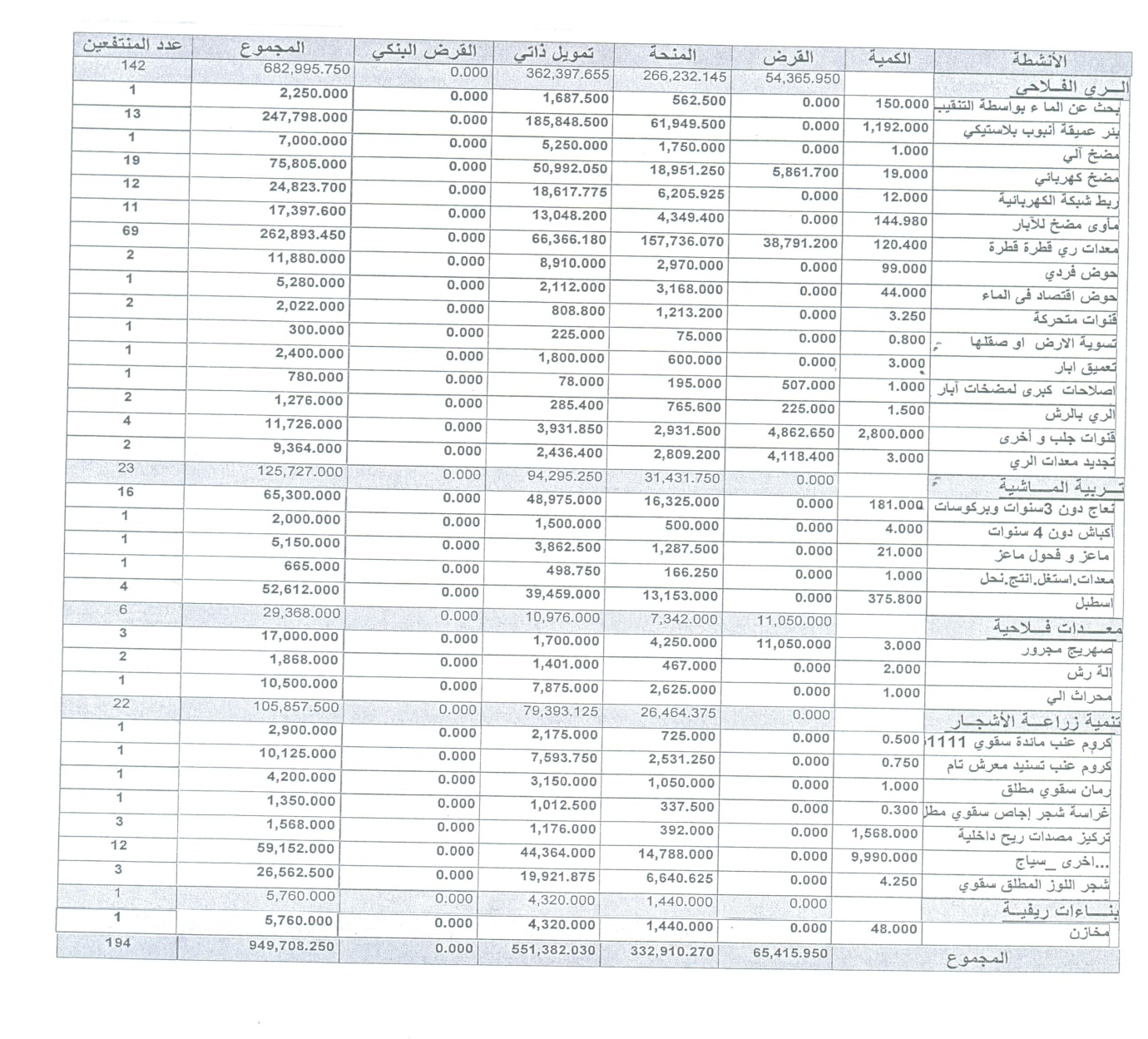 الإنجازات عن طريق الصندوق الخاص لتنمية قطاع الزياتين : في ما يخص الإنجازات عن طريق الصندوق الخاص لتنمية قطاع الزياتين فقد تمتع 24 فلاح بمبلغ قدره 20818 دينارا في شكل منح تشجيعية وذلك لغراسة 30.5 هكتارا زيتون وإنجاز 5.5 هكتار حراثـة عميقة وقد بلغ إجمـــالي الاستثمار  82862 دينارا.الإنجازات عن طريق صندوق  تنمية القدرة التنافسية في قطاع الفلاحة والصيد البحري:في هذا الإطار تمت الموافقة على عدد 08 ملفات بقيمة استثمار جملية قدرها33.316,219  دينارا تخص تنمية بالأساس الزراعات الكبرى وغراسة أشجار الزيتون وتحويله وتعليبه.الانجاز المادي والمالي من 01/01/2016 إلى 31/12/2016صندوق تنمية القدرة التنافسية في قطاع الفلاحة والصيد البحريالوحدة : دينارالإنجازات عن طريق البنك التونسي للتضامن:    يتمحور نشاط دائرة التمويل والتشجيعات في بعث المشاريع الفلاحية عن طريق البنك التونسي للتضامن في القيام بالدراسات الفنية وإسناد المنح عن طريق الصندوق الخاص للتنمية الفلاحية والصيد البحري إلى جانب القيام بمتابعة للمنتفعين بهذه القروض قصد الوقوف على مدى تقدم إنجازاتهم وحثهم على تسديد ديونهم في الآجال المحددة وقد تواصل قبول مطالب القروض الصغرى خلال سنة 2016 حيث بلغ عددها (34) مطلبا لبعث مشاريع فلاحية عن طريق موارد البنك التونسي للتضامن  تم عرض والموافقة على عدد (8) ملفات  على أنظار اللجنة وتتعلق أساسا بنشاط تربية الماشية وتربية النحل وقد بلغت جملة الاستثمارات 100870 دينارا والمنحة 23892,500 دينارا.* ملاحظة: يحمل القرض على موارد البنكتحمل المنحة على موارد  الصندوق الخاص للتنمية الفلاحية (تمويل مركزي)القروض الـموسمية:      في نطاق تمويل الـموسم الفلاحي للزراعات الكبرى 2016/2017 قامت الدائرة بالاشتراك مع خلايا الإرشاد الفلاحي بحملات تحسيسية لفلاحي الجهة لاستخلاص الديون الـمتخلدة بذمتهم وتسوية وضعياتهم مع البنك الوطني الفلاحي وتقديم مطالبهم قصد الحصول على القروض الضرورية لتمويل الموسم وقد تم النظر في 294 مطلبا تمت الموافقة على 215 مطلبا بقيمة جملية قدرها 3028,300  دينارا وتتوزع هذه المطالب حسب مصادر التمويل كما يلي :تقـدم عمليـة إسنـاد القـروض الموسميـة للزراعـات الكبـرىإلـى غايـة 31/12/2016    إذا قارنا المبالغ المسندة هذا الموسم بالموسم الفارط فإنا نلاحظ انخفاضا في حجم القروض المسندة بنسبة 5 % ويعود هذا بالأساس إلى مديونية الفلاحين خلال السنة الفارطة نتيجة نقص الأمطار حيث بلغت نسبة الإجاحة بولاية زغوان 95%.أما بالنسبة لموسم 2016 لزراعة الطماطم فقد تم تخصيص 50 ألف دينارا وقد انتفع به حوالي 17 فلاحا لبذر 20 هك بقيمة جملية قدرها 48,8 ألف دينارا.الهياكل الـمهنيّة الفلاحيّة القاعديّة : الشركات التعاونية للخدمات الفلاحية : أ.  قبل إصدار القانون عدد 94 لسنة 2005 المتعلق بالشركات التعاونية للخدمات الفلاحية كانت توجد بولاية زغوان 03 تعاضديات خدمات فلاحية :  - تعاضدية الخدمات الفلاحية ببئر الشاوش (الناظور)متوقفة عن النشاط.  - تعاضدية الخدمات الفلاحية بصواف (دواجن) متوقفة عن النشاط.   - التعاضدية الجهوية لمربي الدواجن بزغوان : متوقفة عن النشاط. ب.  بعد صدور القانون عدد 94 لسنة 2005 المؤرخ في 18 أكتوبر2005 والذي أعطى للتعاضديات القائمة ومنذ تاريخ دخوله حيز التنفيذ، أجلا بثلاثة سنوات للامتثال لأحكامه.وبمرور هذا الأجل لم تمتثل لأحكام هذا القانون سوى تعاضدية الخدمات لمربي الدواجن بزغوان حيث قامت بالإجراءات اللازمة وتطورت إلى شركة تعاونية للخدمات الفلاحية.أما تعاضديتي صواف وبئر الشاوش فتعتبران منحلتان وجوبا وتنطبق عليهما أحكام التصفية.الوضع الحالي : * الشركة التعاونية لمربي الدواجن بزغوان: دعوة أعضاء مجلس إدارتها من طرف دائرة الشؤون الاقتصادية والاستثمار بالولاية للنظر في إمكانية إعادة تنشيطها أو القيام بالإجراءات القانونية لحل الشركة وتصفيتها .* تعاضدية الخدمات الفلاحية الإزدهار بصواف: دعوة أخر رئيس لها وكذلك المصفي الذي تم تعيينه من طرف الجلسة العامة الخارقة للعادة للنظر في ما آلت إليه عملية التصفية. * تعاضدية الخدمات الفلاحية بئر الشاوش _ الناظور: مكاتبة السيد رئيس المحكمة الابتدائية بزغوان من طرف سلطة الإشراف المتمثلة في السيد الوالي لتعيين مصفي.* الشركة التعاونية للخدمات الفلاحية "مليان" الفحص – بئر مشارقة:     قامت الهيئة الوقتية بالجلسة العامة التأسيسية بتاريخ 02 أفريل 2014 حيث تمت المصادقة على القانون الأساسي وانتخاب مجلس إدارة يتكون من 06 أعضاء  أتمت الإجراءات وبدأت النشاط المتمثل في تزويد الفلاحين بمادة السداري.     قامت الشركة بانتداب مدير فني خلال شهر ديسمبر2016  وذلك لتطوير أنشطة الشركة وقد شرعت  في تزويد منخرطيها بمادة الأمونيتر.* الشركة التعاونية النسائية للخدمات الفلاحية "دار النسري بزغوان":التأمت الجلسة العامة التأسيسية بتاريخ 24 أفريل 2014 بمقر الاتحاد الجهوي للفلاحة والصيد البحري بزغوان وتم انتخاب مجلس الإدارة المتكون من 06 أعضاء وقد أتمت الإجراءات وبدأت النشاط الفعلي المتمثل خاصة في تثمين نبتة النسري بزغوان غير أنها تعاني بعض الصعوبات نتيجة ضعف رأس المال الاجتماعي وضعف الإقبال على الانخراط.* الشركة التعاونية للخدمات الفلاحية عين البطرية:عقدت جلستها العامة التأسيسية بمقر الاتحاد الجهوي للفلاحة والصيد البحري بزغوان بتاريخ 25/12/2014 حيث تمت المصادقة على النظام الأساسي للشركة وانتخاب مجلس إدارة متكون من 06 أعضاء قد قام بإتمام إجراءات النشر بالرائد الرسمي التونسي.* الشركة التعاونية للخدمات الفلاحية لتربية الماشية عين البطرية:عقدت جلستها العامة التأسيسية يوم 06/01/2015 بمقر الاتحاد الجهوي للفلاحة والصيد البحري للمصادقة على النظام الأساسي للشركة وانتخاب مجلس إدارة المتكون من 06 أعضاء وتم النشر بالرائد الرسمي وتقديم دراسة مشروع وإتمام الملف للحصول على التمويل.د.  الاقتراحات المستقبلية: ضعف الانخراط  في صلب الشركات التعاونية(ضعف التغطية على مستوى منطقة التدخل)محدودية الخدمات التي  تقدمها الشركات(الاقتصار على نشاط أو نشاطين على الأكثر)ضعف الموارد المالية وصعوبة الولوج إلى القروض الفلاحيةضعف الإحاطة والتكوينمحدودية قدرة الشركة التعاونية على التأقلم مع محيط الإنتاج و الاستجابة لحاجيات وخصوصية منخرطيها  ه. الاقتراحات المستقبلية:تكوين شركات تعاونية للخدمات الفلاحية على أسس صحيحة وبمشاركة المنخرطين أنفسهم. تطبيق خطة النهوض بالشركات التعاونية للخدمات الفلاحية التي صادقت عليها الحكومة خلال سنة 2012 والتي تهم خاصة :* مراجعة الإطار القانوني المنظم للشركات التعاونية.* مراجعة منظومة التشجيعات والتمويل.* دعم الإحاطة والتأطير والمتابعة.2.2. مجـــامع التنمية الفلاحيــة :تعد حاليا مجامع التنمية في قطاع الفلاحة والصيد البحري بولاية زغوان 123 مجمعا تنشط في ميادين مختلفة مثل الماء الصالح للشراب ومياه الري والغابات والمحافظة على المياه والتربة وتربية الماشية والحبوب ....ويتلخص الوضع العام لهذه المجامع كما يلي :88 مجمعا ناشطا غير أن هذا النشاط يختلف من مجمع إلى آخر.13 مجمعا يلاقي صعوبات.15 مجمعا متوقفا عن النشاط.    من ناحية عقد الجلسات العامة السنوية فقد بلغت 57 % إلى غاية 31/12/2016.أما في ما يتعلق بالصعوبات التي تلاقيها المجامع فيمكن أن نذكر منها :صعوبات مالية (قلة الموارد وعدم دفع معاليم الإنخـراط ومعــــاليم الخدمات ...).ضعف إستغلال الموارد الطبيعة من طرف المنخرطين مثل مياه الري والمواد الغابية.عدم ثقة المنخرطين في المجالس الإدارية وبالتالي قلة التعامل مع المجمع.عدم قناعة الفلاحين بالعمل الجمعياتي.عدم كفاءة الإطار المسير (مجالس الإدارة خاصة).منحة المحروقات المستعملة في تشغيل التجهيزات الفلاحية :بالنسبة لسنة 2016 قامت اللجنة الجهوية المكلفة بإسناد منحة المحروقات المستعملة في تشغيل التجهيزات الفلاحية بجلستين .الجلسة الأولى : يوم 15أفريل 2016بالنسبة للفترة المتراوحة بين  01/04/2015 و 30/09/2015 فكانت نتائجها كالآتي  - عدد المطالب المقدمة                           : 250مطلبا- عدد المطالب الملغاة                                 : 17 مطالبا- عدد المطالب المصادق عليها                   : 233مطلبا- كمية المحروقات المصادق عليها               : 22005647لترا- مبلغ المنحة المصادق عليها                     : 144.0406,584دالجلسة الثانية : يوم 13 أكتوبر2016 بالنســبة  للفترة المتــراوحة بين 01 أكتـوبر 2015 إلى 31 مارس 2016 وكانت نتائجها كالآتي :   - عدد المطالب المقدمة                   : 231 مطلبا   - عدد المطالب الملغاة                     : 24 مطلبا   - عدد المطالب المصادق عليها            : 207 مطلبا   - كمية المحروقات المصادق عليها        :  1546541 لترا   - مبلغ المنحة المصادق عليها              : 111.350,952 دينارا- أسباب رفض بعض المطالب : -  المعدات المصرح بها غير موجودة - عقد الكراء منتهي الصلوحية.- وصول بعض الملفات بعد الآجال القانونية.- نقص الوثائقأما في ما يتعلق بمتابعة ملفات المحروقات فقد قامت اللجنة المكلفة في الغرض بزيارات ميدانية شملت كل معتمديات الولاية وكل أصناف الفلاحين (قرابة 50 فلاح).وقد تبين ان جل الملفات تستجيب للشروط القانونية والفنية.كما سجلت اللجنة بعض الملاحظات والمخالفات تتمثل في :* بعض الجرارات المصرح بها غير صالحة للاستعمال * تضاربين المساحات المصرح بها والمساحات المستغلة فعليا.مقارنة بالسنوات الفارطة  يمكن أن نلاحظ أن المبلغ الجملي للمنحة المتعلقــة بالمحروقات قد تراجع وذلك نتيجة المتابعة الميدانية المستمرة والتدقيق المعمق في المطالب المقدمة كما لاحظنا عدم تمكن بعض المنتفعين من الحصول على مستحقاتهم بسبب الوضعية الجبائية الغير مسوية.معالجة مديونية قطاع الفلاحة والصيد البحري : عملا بالمنشور المشترك بين وزارتي المالية والاقتصاد والفلاحة المؤرخ في 09 فيفري 2016 المتعلق بمعالجة مديونية قطاع الفلاحة والصيد البحري بالتخلي عن المبالغ المستحقة أصلا وفائضا بعنوان القروض الفلاحية المتحصل عليها إلى موفى 31 ديسمبر 2012 والتي سجل بشأنها ديون غير مستخلصة ولا يفوق مبلغها من حيث الأصل خمسة آلاف دينار للفلاح الواحد، تم إحداث لجنة فنية جهوية يرأسها والي الجهة لدراسة الملفات المقدمة للتخلي حيث عقدت هذه الأخيرة عدد  02 جلسة خلال سنة 2016 تم خلالها عرض عدد 82 ملفا على أنظار اللجنة تمت الموافقة على التخلي لـــفائدة 64 فلاحا بمبلغ جملي قدره   346.856,518 دينارا. وتتوزع المبالغ المتخلي عنها حسب مصادر التمويـل كالآتـي:دائــــــــــــرة الغـــابــاتتحتل الغابات مكانة هامة في ولاية زغـوان حيث تمسح 70000 هك , أي ما يعادل 24,9% من المساحة الجملية للولاية التي تبلغ 284000 هك.وتتكون هذه الغابات أساسا من الصنوبر الحلبي الطبيعي والمحدث , ترافقه مجموعات نباتية متنوعة حسب التربة والظروف المناخية نذكر منها : الكشريد – الزيتون البري – العرعار- العرعر البربري– الخروب-الذرو-القتم- الاكليل – الزعتر – الشيح ... الخ, إضافة إلى الكالتوس وعدة أنواع أخرى من الشجيرات العلفية  كالسنط الأزرق , الفصة الشجيرية والقطف والهندي الأملس والتي وقعت غراستها في نطاق تحسين المراعي.	تتمركز أغلبية الغابات بمناطق الفحص والناظور.- المساحة الغابية : 70000 هك : منها عشرون الف (20000 هك )مراعى وتتوزع كما يلي:    	 - 53000 هك دوليـة       - 17000 هك خاصـة.  وتحتل الأصناف المذكورة أعلاه المساحات التالية : - الصنوبر الحلبي      : 39981 هك. - الكالاتوس          : 2038  هك. -العرعر البربري      : 1466  هك. -أكاسيا              : 4128 هك. -غابة شعراء وأنواع أخرى  : 17707  هك.المنابت الغابية : عددها 4 منابت وهي زغوان والناظور وصواف وجوقار بمعدل انتاج سنوي يقدر ب 1,5 مليون شتلة ، وقد وقع تهيئة منبت زغوان ليصبح عصريا ويمكنه انتاج مليون شتلة وحده وذلك خلال سنة 2014 على حساب المشروع الياباني.-أبراج المراقبة : عددها 9 كلها مجهزة بوسائل الاتصال اللاسكي.-المسالك الغابية : تمتد شبكة المسالك الغابية المتواجدة بدائرة الغابات بزغوان على 1098,5 كلم تقع صيانتها بصفة دورية.- الطرائد النارية :توجد بغابات زغوان حوالي 517,5 كلم من الطرائد النارية.ويلعب قطاع الغابات دورا أساسيا و محوريا في التنمية الاقتصادية و ذلك بضمان التوازن البيئي و المحافظة على المحيط و الوقاية من خطر الانجراف و الانجراد، هذا إضافة إلى دوره الاقتصادي ,الاجتماعي و المتمثل في توفيـر عـدة موارد طبيعية ذات مردودية اقتصادية عالية    و بالخصوص التشـغيل لمتساكني الغابات.حيث يوفر هذا القطاع المنتجات التالية : - إنتاج الخشب    : 25000م3 سنويا.- استغلال الإكليل : 6000 هك تنتج حوالي 9000 ل من زيت الإكليل.- استغلال الكبار  : 1000 هك.- إنتاج الزقوقو   : 5 طن. - إنتاج البذور    :  4 طن خروب و بذور مختلفة. - وحدات علفية   : 17 مليون وحدة علفية سنويا.- إنتاج العسل وأنواع مختلفة من المصيد البري.هذا المورد الهام يتعرض إلى الاستغلال المفرط من طرف متساكني الغابات وقد أخذت الإستراتيجية التنموية الغابية بولاية زغوان بعين الاعتبار هذا العائق وذلك بإيجاد حلول وبرامج للمصالحة بين المواطن ومحيطه الطبيعي ويتمثل التدخل في هذا الميدان بتنمية الفجوات الغابية،  التشجير الغابي والرعوي , التهيئة الغابية والرعوية , تحسين البنية الأساسية , المحافظة على المياه والتربة , صيانة وحماية وتنمية الثروة الغابية والمحافظة على مكونات هذا القطاع وتنوعه البيولوجي والنهوض بالجوانب الاجتماعية لمتساكني الغابات.وتوجد دائرة الغابات ضمن قسم التشجير وحماية الأراضي بالمندوبية الجهوية للتنمية الفلاحية يرأسها كاهية مدير وتضم مصلحتين. مميزات سنة النشاط لئن استأثر قطاع الغابات باستثمارات عمومية سنوية طيلة مخططات التنمية ، فإن الجـهد مازال ضعيـفا لدى الـخواص و أصحاب العقارات ذات الصبغة الغابية الذين لا يسعون إلا للقضاء على هذه المساحات أو التقليص منها كما أن الإدارة لم تعط الجانب البشري الفني ما يستحق من الاهتمام وخير دليل على ذلك ندرة الإطار الفني الغابي  خاصة على مستوى المراكز الغابية حيث يوجد عدد 8 مراكز غابية شاغرة. إن الأشغال المبرمجة لسنة  2016 وقع انجازها بنسب مرضية  تقدر بحوالي 90 ℅ من ماهو مبرمج في مجملها بالرغم  من الصعوبات المتعددة التي اعترضت قطاع الغابات خلال هذه السنة ومن ضمنها عدم مردودية أشغال الحظائر  الضرفية والتي أصبح يغلب عليها الطابع الاجتماعي  لأن هذه الحظائر تعمل على طول السنة دون توقف. كما أن الجهة عرفت خلال الموسم الفلاحي المنصرم نقصا حادا في كميات الأمطار مما أثر على المساحات المغروسة وعلى نسب نجاح المغروسات. إنجازات سنة 2016البرنامج الوطني :الاعتمادات المرصود :1985  ألف  دينار و قد كانت  الإنجازات  كالآتـي:- التشجيـر الغابـي: تم إنجاز 79,5 هك. - التشجير الرعوي :  46 هك- انتاج المشاتل الغابية : حوالي مليون ومائتي ألف شتلة  غابية رعوية وزينة.- تسيير غابات الصنوبر الحلبي: تم إنجاز 314,5 هك.- مقاومة الحشرات : تم إنجاز 139,5 هك- جمع البذور الغابية : 8100 كلغ- صيانة المسالك الغابية: تم إنجاز 131كلم.- صيانة القواطع النارية:تم إنجاز 133كلم.الأشغال الغابية  المنجزة عن طريق المقاولات في إطار البرنامج الوطنى لسنة 2016 المشروع الثاني للتصرف المندمج في الغابات:يمتد إنجاز هذا البرنامج على فترة مدتها 07 سنوات انطلاقا من سنة 2009 إلى نهاية سنة 2016 وهي مشاريع متواصلة إلى حدود نهاية 2016.قائمة محاضر الجنح الغابية لسنة 2016ملاحظة : على إثر ضبط مخالفات تعاطي الصيد البري بدون رخصة وتحرير محاضر جنحة غابية في الغرض تم حجز فعلي لبندقية  صيد و إيداعها لدي كتابة المحكمة الابتدائية بزغوان .قائمة المصالحات الغابية المبرمة خلال سنة 2016قائمة تلخيصية لرخص صنع الفحم لسنة 2016قائمة المنتفعين بكراس الشروط الخاصة للقبض على عصفور الزيتون لسنة 2016قائمة تلخيصية لرخص قص أشجار غابية على ملك الخواص  لسنة 2016الكميات والمداخيل الجملية للمنتوجات الغابية لسنة 2016نتائج سنة  2016تهم أنشطة دائرة الغابات البرامج التالية:- البرنامج الوطني للغابات - المشروع الثاني للتصرف المندمج في الغابات.عـلاوة على الأنشطـة المخصصة للمحافظة على الثروة الغابية و الحيوانية  البرية و السهـر على تطبيق القوانين التشريعية لمجلة الغابات والتوقي من الحرائق .كما تجدر الإشارة إلى أن من ضمن الأسباب التي لم تمكن من إنجاز بعض العناصر خصوصا محدودية كمية الوقود المخصصة لوسائل النقل وشاحنات الإطفاء وقلة الإطار الفني .بصفة عامة تشكو دائرة الغابات بزغوان من عدة نواقص وعراقيل ويتلخص الوضع الحالي في ما يلي:الإطار الفني النقص الفادح في الإطار الفني الغابي وذلك على الصعيدين الجهوي والمحلي مما أدى إلى تعدد مهام أعوان الغابات وتحملهم أعباء تفوق قدرتهم. ويوجد شغور بالمراكز التالية :- مراكز الغابات : يوجد شغور بمركزي الغابات بصواف والناظور بالنسبة للدائرة الفرعية بالناظور. وشغور بمراكز الغابات بالفحص وسيدي عويدات و أم الأبواب و جوقار بالنسبة للدائرة الفرعية بالفحص . وشغور بمركز الغابات ببئر مشارقة  ومركز الغابات بزغوان بالنسبة للدائرة الفرعية بزغوان ،- شغور كامل بالنسبة لمنشطي مشروع التصرف المندمج للغابات 2  على مستوى مركز الدائرة،  -  شغور خطة  رئيس مركز حماية الغابات بالدائرة. - شغور خطة رئيس مصلحة  الغابات بالدائرة.2.3. السلك الإداري والعملة - النقص في اليد العاملة المختصة وخاصة سواق شاحنات  إطفاء الحرائق ،-  عدم وجود اليد العاملة المختصة (maitre d’exploitation)في ميدان استغلال الغابات مما أثر سلبيا على عمليات التطريق، - عدم وجود السلك الإداري بكل الدوائر الفرعية للغابات، - عدم وجود مختصين في الإعلامية على مستوى  الدائرة والدوائر الفرعية.3.3. النقائص المسجلة :-  اندثار علامات  حدود ملك الدولة الغابي-  النقص في وسائل النقل والمعدات،- تهالك أسطول حماية الغابات  -  نقص سواق الشاحنات بالنسبة لمركز حماية الغابات حيث لا يمكن تغطية الا 1/3 من حصص الاستمرار للتوقي من حرائق الغابات في الفترة الصيفية،-  اعتماد دائرة الغابات عند المقاومة الفعلية للحرائق على عملة الحضائر وهم عملة غير مختصين يفتقرون إلى أدنى الحاجيات مما يؤثر على مردودية التدخل  - عدم تصفية الوضعية العقارية للأراضي الغابية وضياع الحدود مما تسبب في مشاغبات مع أملاك الجوار وأدى ذلك إلى تعطيل أشغال مقاولات في بعض الأحيان وغيرها من المشاكل الأخرى ،- انتهاء مدة صلاحية أمثلة التهيئة الغابية ووجوب مراجعة هذه الأمثلة ،  - وضعية العقارات الغابية التي هي على ملك الدولة والتسريع في إحالتها لملك الدولة للغاباتالتعدي على الكساء الغابي بالحرق ،والتكسير وخاصة بالغابات الخاصة لتغيير صبغتها نهائيا إلى أرض فلاحية،انتهاء صلوحية الاقامات الوقتية مع مطالبة المنتفعين بأحقية التمديد دون دفع المعاليم السنوية  المستوجبة منذ سنة 2004عدم مردودية الحظائر الظرفية حاليا واستمرارية العمل وعدم إمكانية إيقاف أي حظيرة ولو وقتيا (وجود حظائر تشتغل مند جانفي 2011).الآفاق لتنمية القطـــــــاع الغــــــــــــــــــــابي للنهوض بقطاع الغابات ولتمكين فنيي الغابات من الإيفاء بتعهداتهم يستوجب ما يلي :-  فتح الانتدابات في هذا السلك مع العمل على استصدار النظام  الأساسي لفنيي الغابات في ظل العمل بالتوقيت الإداري الجديد حيث تعطل الإدارة أيام السبت والأحد والأعياد الرسمية بينما يطالب عون الغابات بالعمل خلال هذه الأيام،- إعداد دراسة إستراتجية  لإعادة تأهيل قطاع الغابات ،- تفعيل المجتمع المدني  للمحافظة على هذا القطاع ،- تشريك سكان الغابات و ذلك بتكريس المقاربة التشاركية في إعداد و انجاز و متابعـة المشاريع الغابية لتنمية القطاع الغابي و ضمان ديمومة الموارد الطبيعية و حسن استغلالها ولخلق موارد رزق إضافية دون إخلال بالمنظومة البيئية وهذا المنهج يجب إتباعه  في الحاضـر و المستقبل و ذلك بتنظيم المتساكنين داخل الغابات ضمن مجامع تنمية فلاحيه - مراجعة العلاقة بين الإدارة والمواطن لضمان عدم التعدي على الغابات مستقبلا كما وقع خلال الثورة .- تشجيع الخواص على التشجير الغابي والرعوي بأراضيهم الخاصة مقابل مدهم بتشجيعات مالية هامة ( منح )- حـث فلاحـي المناطـق السقويـة على غراسة  مصدات الرياح والعناية بها و ذلك لحماية مزروعاتهم والترفيع في مرد وديتها الإنتاجية .- وجوب مراجعة أمثلة التهيئة الغابية ،- تصفية الوضعية العقارية الغابية وذلك بإعادة تحديد ملك الدولة للغابات- مراجعة منظومة الحضائر حيث تنعدم مردودية هذه الحضائر مع عدم إمكانية إيقاف أي حضيرة ولو وقتيا (وجود حضائر تشتغل مند جانفي 2011) وبالتالي  لا يمكن تجسيم مشروع الميزانية حسب الأهدافالتوقي للحد من حرائق الغابات لسنة 2015معدات التدخل لمقاومة الحرائق لسنة2015*) م.م = مركز متقدم .أبـراج المراقـبة بولايــة زغـوان  نتائج حرائق الغابات لسنة 2016للحفــاظ على المكاسب الوطنية ومن أهمها الغابات الطبيعية و الاصطناعية المحدثة و الكساء الغابي المتكون من الأحراج ومنابت الحلفاء والمراعي الطبيعية أحكمـت وزارة الفلاحـة بمعيـة الهياكـل المختصـة إستراتيجية وطنية  لمكـافحـة آفة حرائــق الغابـات . وفي هذا الإطار فإن العناية متواصلة لحماية الثروة الوطنية المكونة لكل الموارد الفلاحية والغابية التي يمكن أن يتلف البعض منها أو كلها بواسطة هذه الآفة . الإستراتيجية الوطنية لمكافحة حرائق الغابات :تهـدف هذه الخطـة لتجهيز كل المناطق الغابية بالبنيـة الأساسيـة اللازمة وتهيئة كل  الغابات المنتجة للوقاية من حرائق الغابات وذلك بتركيز كل الآليات اللازمة للمراقبة والإعلام السريع و  المبكر حتى يكون التدخل ناجعا مما يمكننا من التحكم في الحريق وإطفائه منذ اندلاعه،  ومـن ضمن الإنجازات التي تحققـت بالجهـة هي: - تركيز مراكز متقدمة لحماية الغابات من الحرائق بكل من المركز الغابية ب: سيدي عويدات ، أم الأبواب ، جوقار ، عين الزرس. .- تجهيـز الدائـرة الجهويـة بشاحنة صغيرة للنجـدة المبكـرة ذات سعة تبلغ 600 لترا.- تركيـز شبكـة للاتصـال اللاسلكي وتجهـيـز أبـراج المراقـبـة ومـراكـز الغـابـات و الدوائـر الفرعيـة و الدائرة الجهوية والوسائـل المتنقلـة بوسائل الاتصال اللاسلكي .      - إحداث 9 أبراج مراقبة تغطي كل المناطق الغابية . - شبكة المسالك الغابيـة  يبلغ طولها 1078,5 كلم - شبكة القواطع النارية يبلغ طولها  517,5 كلم .نتائج موسم الحرائق لسنة 2016 : المساحات المحروقة خلال صيف 2016نلاحظ هذه السنة ارتفاع  طفيف  لعدد الحرائق المسجلة  تزامنا مع تزايد المساحة المحروقة الشئ الذي انجر عنه  ارتفاع  القيمة المادية للخسائر وهذا مؤشرسلبي يدل على نجاعة الخطة المعتمدة لحماية الغابات من الحرائق  بالإعتماد على المراكز المتقدمة  بالمراكز الغابية وبصفة عامة فإن الحد من مساحة كل حريق يدل قطعا على نجاعة الخطة المعتمدة  لمجابهة حرائق الغابات حيث قدر معدل المساحة المحترفة في الحريق الواحد بحوالي 1.4 هك .التوزيع الزمني و الجغرافي للحرائق :التوزيع الزمني و الجغرافي للحرائق :أما فيما يخص التوزيع الجغرافي للحرائق المسجلة سنة 2016 فهي موزعة كالآتي :- زغــوان           : 13 حريق.- الفحــص       : 11 حريق.- بئر مشارقة   : 02 حريق. - الـزريبـة         : 04 حرائق.- صـواف          :  00 حريق.- الناظور        : 00 حرائق.     جدول ملخص للحرائق المسجلة خلال الفترة من  1986 إلى2016     إن أغلـب الحرائـق قـد سجلـت بمعتمديـة الفحــص ( 11 حريق)و زغوان (13 حريـق )، بئر مشارقة (02 حرائق)، و الزريبة (04حرائق ). وكل هذه الحرائق هي نتاج  إهمال بعض متساكني المناطق الغابية و الفلاحين لأبسط شروط الوقاية و السلامة المدنية كما يلاحظ تفشي ظاهرة إحراق الغابات لتغيير صبغة الأرض من غابية إلى فلاحية.التوزيع الزمني للحرائق :سجـل موسم 2016 ،30 حريقا على امتـداد السنة و ذلك إنطلاقا من شهر: ماي إلى موفى شهر أكتوبر .نلاحظ أن أغلب الحرائق سجلت خلال أشهر جويلية و أوت و سبتمبر (60 %) وهذا طبيعي حيث أن ارتفاع الحرارة خلال الصيف يجعل النباتات تفقد نسبة كبيرة من مخزونها المائي فتصبح ذات قابلية عالية للاشتعال مما يساهم في اندلاع الحـرائق إذا وجـدت الشرارة الأولى و هذا ناتج بالأساس عن إهمال أو تعمد إشعال النار .الـخــلاصــة :إن المتمعـن في الحرائــق المسجلة خـلال سنة 2016  يلاحظ بصفة جلية بأن جل الحرائق وقعت بالغطاء الغابي .(مساحة  37.33 هك من الصنوبر الحلبي 1.06هك من الغابة الشعراء ) منها 20 تم تسجيلها بملك الدولة أي ما يمثـل 67 % و 10 حرائق سجلت بالملك الخاص أي ما يمثل 34% .كما نلاحظ أن الغاية من حرق الغابات الخاصة هي تغيير صبغة الأرض من غابية إلى فلاحية دون مراعاة المصلحة العامة حيث يعمد البعض إلى تقليص الغطاء الغابي، و هذا مؤشر سلبي يجب العمل على معالجة أسبابه و تلافيه مستقبلا كي نحافظ على المساحات الغابية و الحد من إتلافها  بنفس الاهتمام الذي يوليه المواطن للحفاظ على ممتلكاته الخاصة بما في ذلك الأراضي الفلاحية. كما أنه لوحظ أن  54.28 % من الحرائق وقع تسجيلها مابين الساعة 18:00 والساعة 06:00 صباحا.  إن المحافظة على ثرواتنا الغابية و الفلاحية من كل تلف مسؤولية الجميع و المواطن الواعي هو أساس نجاح خطط الوقـاية مـن الحـرائق و هو الطرف الفاعل الذي يعول عليه في حماية ثرواتنا الطبيعية من الاندثار. 	الإشكاليات :   تفشي ظاهرة حرق الغابات الخاصة  بجيملة من معتمدية زغوان لتغيير الصبغة .  مصب الفضلات بجيملة هو معضلة بيئية وهو في حالة إشتعال دائم على مدار السنة ويشكل خطرا على المزارع و الغابة المجاورة خاصة في فصل الصيف مما تسبب في عدة حرائق بالجهة في السنوات الأخيرة .  تعـدد الزيـارات الغيـر منظمة  و تردد بعض الشبان المتهورين على حديقة جبل زغوان ليلا و نهارا لذا وجب تكثيف الدوريات الأمنية لمقاومة هذه الظاهرة التي لها إنعكاس سلبي على المحيط بصفة عامة.  تهالك أسطول مكافحة الحرائق.  النقص الحاد في سواق الشاحنات الثقيلة.  عدم الإختصاص بالنسبة للغابات في مقاومة الحرائق  . الإقتراحات :-  النظر في إمكانية تحويل مصب الفضلات من  جيملة إلى جهة أخرى بعيدة عن المزارع والغابة . -  تكثيف الزيارات الميدانية من طرف الأمن للتصدي لبعض السلوكيات اللامسؤولة .-  منع حرق الهشيم من طرف بعض الفلاحين في الفترة الصيفية أو خارجها. -  تعهد المسالك الريفية بالمعدات اللازمة لصيانتها وتسهيل التنقل فيها .-   دعم الدائرة بوسائل الوقاية من الحرائق.  -  دعم الإطار الفني بالدائرة.  -  إنتداب سواق الشاحنات الثقيلة-  إيجاد حلول للأراضي الغابية الخاصة (تعويض/إقتناء/إنتزاع).- تسوية و ضعية الأراضي الدولية المسندة  لفائدة الفنيين أو المواطنيين و تمكينهم من شهادة ملكية منفردة.دائرة المحافظة على المياه والتربةالإنجازات المسجلة خلال سنة 2016 :خلال سنة 2016 تم إنجاز أشغال المحافظة على المياه والتربة بولاية زغوان وذلك في إطار البرنامج الوطني .        تتم عملية إنجاز الأشغال بطرق مختلفة ومتنوعة منها الطريقة المباشرة باستعمال الحضائر اليدوية ومنها بالمقاولات وتخص أشغال التهيئة الميكانيكية لمصبات الأوديـة و إنجاز منشآت تغذية المائدة ومنشآت الحماية والبحيرات الجبلية و جهر الأودية وإلى جانب هذه الطرق المباشرة للتدخل فإن مجهودا إضافيا من طرف الخواص مقابل الاستفادة في أغلب الحالات من تشجيعات الدولة الممنوحة بواسطة الصندوق الخاص التنمية الفلاحية وبواسطة الامتيازات التي تقدّمها وكالة النهوض بالاستثمارات الفلاحية(APIA ) كما تقوم دائرة المحافظة على المياه و التربة بعدة دراسات عن طريق مكاتب الدراسات.أما الانجازات خلال سنة 2016 فهي كما يلي :تم إنجاز ما يلي : صفقة بالتفاوض المباشر مع وكالة المعدات لتسوية الأراضي الفلاحية لانجاز 400 هك مصاطب ميكانيكية بعمادة الغريفات من معتمدية الفحص برنامج 2016 تمت بنسبة 100 % انتهت الأشغال  بتاريخ 29/10/2016 حماية قرية جباس بواسطة حواجز ترابية تفوق المصاطب الميكانيكية من حيث الحجم على مساحة تقدر ب 70 هك .انجاز مسلك فلاحي على طول 1300 م بمنطقة الشرايطية من معتمدية صواف .إصلاح 50 هك مصاطب ميكانيكية بسيدي عويدات تضررت اثر أمطار سبتمبر 2016 .انجاز 05 منشئات بالقبيون  واد خليفة  –الناظور ط ع عدد 05/2016  قسط عدد  1: نسبة الانجاز 100  % انتهاء الأشغال بتاريخ 15/09/2016.تم انجاز أشغال جهر وتقويم جزء  من وادي المالح من معتمدية بئر مشارقة  طلب عروض عدد 05/2016 قسط عدد 2 نسبة الانجاز 100 % , انتهاء الأشغال بتاريخ 06/07/2016إصلاح مجرى وادي بمنطقة الستارة بمعتمدية صواف , استشارة عدد 65/2016  : نسبة الانجاز 5  % تجهيز بحيرات جبلية , استشارة عدد 24/2016  , نسبة الانجاز 100  %أشغال صيانة مفيض سد الجرف – زغوان قسط عدد 1ط ع عدد 10/2015  باقي برنامج سنة 2015 : نسبة الانجاز 100 %  ممول من طرف الإدارة العامة للسدود و الأشغال المائية الكبرى انتهاء الأشغال بتاريخ 18/02/2016.أشغال صيانة مفيض سد العقلة و الساحل  قسط عدد 2  ط ع عدد 10/2015  باقي برنامج سنة  2015: نسبة الانجاز 100% ممول من طرف الإدارة العامة للسدود و الأشغال المائية الكبرى انتهاء الأشغال بتاريخ 09/02/2016.دراسة إصلاح مفيض سد هارون الريحان استشارة 28/2016 بولاية  زغوان , مكتب الدراسات TEC   : نسبة الانجاز 50 %  .دراسة 32 كلم مسالك فلاحية بولاية  زغوان , مكتب الدراسات TEC  : في مرحلة APD هبة من البنك الافريقي للتنمية .إلى جانب أشغال المحافظة على المياه و التربة التي تقوم بها الحضائر اليدوية ساهمت أيضا في حملات النظافة ب 1080  يوم عمل , بمبلغ قدره  14.040,000 دينارا.       الأشغال اليدوية : 	- تهيئة مصبات المياه : نسبة الانجاز 87 % تهيئة فلاحية ورعوية : نسبة الانجاز 95 % صيانة وتعهد  : نسبة الانجاز 55 %خلاصة انجازات برنامج سنة 2016 مشروع التنمية الفلاحية المندمجة بجنوب شرق ولاية زغوان:دراسة  تهيئة و تعبيد 32 كلم من المسالك الريفية في إطار مشروع التنمية الفلاحية المندمج لجنوب شرقي ولاية زغوان : تم فرز العروض  و اختيار مكتب الدراسات TEC بمبلغ قدره  ستون ألف و تسع مائة و سبعون دينارا (60.970,000 دينارا , ( نسبة الانجاز 50 %  ) في طور إعداد  APD  ). الدراسات بدائرة المحافظة على المياه و التربة أصبحت الدراسات ضمن البرنامج الوطني تنجز من قبل أعوان دائرة المحافظة على المياه و التربة دراسة 32 كلم مسالك فلاحية ضمن مشروع التنمية الفلاحية المندمجة بجنوب شرق ولاية زغوان ممول من طرف البنك الافريقي للتنمية  . دراسة إصلاح مفيض سد هارون الريحان استشارة 28/2016 بولاية  زغوان , مكتب الدراسات TEC   : نسبة الانجاز 50 %  ممول من طرف الإدارة العامة للسدود و الأشغال المائية الكبرىالمشروع الخصوصي المتعلق بالتوسع في احداث غراسات جديدة للزيتون بولايات الشمال (ولاية زغوان)البرنامج الخصوصي للتوسع في غراسات الزياتين بولاية زغوان أهداف المشروع : - استغلال الموارد المائية التي تمت تعبئتها بالبحيرات للري - استصلاح الأراضي الفلاحية وحمايتها من الانجراف  - مساعدة صغار الفلاحين في إحداث الغراسات الجديدة -   الترفيع من مساهمة غابة الزياتين في الإنتاج الوطني   - مساندة مجهودات الهياكل والبرامج الجهوية  لضمان نجاح المشاريع الخاصة بغراسة الزياتين               البرنامج الـمادي :المساحة الجملية المبرمجة : 421 هكمعدل المساحة السنوية :  84 هك (8400 عود سنويا)فتـرة الإنجاز : 2016 - 2020  عـدد البحيرات التي سيتم استغلالها : 12 بحيراتكلفـة المشروع : 600 ألف دينار                 -اقتناء مشاتل زيتـون : 200 ألف دينار                 - اقتنـــاء معـــدات  : 400 ألف دينارتقـــدم الإنجـــاز :  (جانفي 2017)على مستوى المغروسات : بالنسبة للبحيرات الجبلية  تم توزيع ما يقارب 8500 مشتلة زيتون بلدي و ساحلي و  800 مشلة لوز لـ91 منتفع حول البحيرات المذكورة في الجدول التالي في موفى شهر ديسمبر 2016. و بالتالي تكون نسبة الإنجاز الجملية بــ 102% حيث كانت المساحة المبرمجة لـ 2016/2017 تقدر بــ86 هك.خلال موسمي غراسة الزياتين لسنة 2015 و 2016  تصبح المساحة الجملية التي ساهم البرنامج الخصوصي في تهيئها  حول البحيرات الجبلية  في ولاية زغوان في حدود 148 هك أي بنسبة تقدر بـــ 105%  من  جملة التقديرات على السنتين الماضيين.على مستوى التجهيزات  : بالنسبة للبحيرات الجبلية  تم اقتناء معدات للري بتكلفة قدرها 104 ألف دينار متمثلة في محركات و مضخات و صهاريج مع بناء مآخذ مائية و نقاط توزيع وهي مبينة بالجدول التالي  تاريخ استلام المعدات و تجربة التجهيزات الهيدروميكانيكية للضخ: 19/08/2016  توزيع المحركات و المضخات على لجان التصرف و الصهريج المجرور ميكانيكيا (1 صهريج لبحيرة الصبايحية) و توزيع 1 صهريج مجرور بحيوان لمنتفع من بحيرة دبيديبة بالفحص.مساهمة المنتفعين في بناء ثلاثة (03) بيوت للمحركات  لحمايتها ون السرقة و الإتلافبالنسبة للصهاريج المتبقية المجرورة بالحيوان و عددها ستة  فسيتم توزيعها في جانفي 2017على إثر عملية غراسة الزياتين الحديثة للتمكن من ريها.البرنامـج الوظيــفي لسنة 2017البرنامج الوطني للمحافظة على المياه والتربة بولاية زغوان        الفصل 06676            الفقرة 0301توزيع إنجاز البحيرات الجبلية والسدود التلية بولاية زغوان حسب المعتمديات:البحيـرات الجبليــة :تم إنجاز 115 بحيرة جبلية بالولاية تقدر طاقة الاستيعاب بـ 11,633 مليون متر مكعب موزعة على النحو التالي :* الفحــــــص : 44* زغــــــوان :  19* الناظــــــور :  16* صـــــواف : 21 * الزريبـــــة :  09* بئرمشارقـــة : 06ينقسم دورها إلى قسمين:* 70 بحيرة معدة للاستغلال الفلاحي ( منها 64  بحيرة مجهزة بمضخات ومعدات ري)          - المساحات الممكن ريها  :  1700 هك          - عــدد المنتفعين  : 330 نمط الاستغلال : - 39 بحيرة : استغلال جماعي (لجنة تصرف)- 31 بحيرة : استغلال فردي*45   بحيرة معدة للحماية وتغذية الموائد المائية التالية : سيسب العلم ، مريح والعمايم . *  البحيرات المترسبة : 38  بحيرة .الســدود التليــة :يوجد بولاية زغوان 19 سد تلي تقدر طاقة الاستيعاب بـ 35,991 مليون متر مكعب موزعة كما يلي :* الفحــــــص : 09 * زغــــــوان : 03* الناظــــــور : 02* صــــــواف : 05  وينقسم دور هذه السدود التلية إلى :15 -  سد للاستغلال الفلاحي ;و 4 سدود تلية للحماية وتغذية المائدة:08 سدود : تم إنجاز مناطق سقوية حولها.05 سدود: استغلال فردي- المساحات الممكن ريها :2200  هك- المساحات المروية حاليا : 800 هك- عدد المنتفعين :  730- عدد المستغلين : 21004 سدود لتغذية المائدةخلاصة إنجاز برامج المحافظة على المياه والتربة لسنة 2016 :    سجلنا في سنة 2016 انجاز جل الأشغال المبرمجة عن طريق المقاولات من جهر و تقويم مجاري الأودية , منشئات تغذية المائدة  , كما سجلنا تطورا ملحوظا في الأشغال اليدوية و ذلك راجع إلى المجهودات المبذولة من قبل الفنيين  و لجنة المراقبة التابعة للدائرة لمراقبة الحضائر و التي تقوم بالمراقبة الدورية للترفيع من  مردودية الحضائر .كما نسجل أن بعض انجازات أشغال التهيئة من مصاطب ميكانيكية و مصاطب يدوية تشهد إتلافها من بعض الفلاحين المنتفعين و هذا راجع إلى عدم انجاز عنصر التثبيت من ناحية و إلى نقص الإرشاد من ناحية  أخرى  و لتجاوز هذه العراقيل عمدت الدائرة إلى : إحكام التثبيت بالأشجار المثمرة  ( زياتين و لوز ) أو الأشجار العلفية ( الاكاسيا , القطف , الفصة العلفية .......) تدعيم عنصر الإرشاد في ميدان المحافظة على المياه و التربة بالتعاون مع خلايا الإرشاد الفلاحي في كل المعتمديات .التنسيق مع دائرة الانتاج النباتي للنظر في امكانية غرس اصناف جديدة لتثبيت الاشغال المنجزة تكون مقبولة من قبل الفلاح و ذات مردودية مثل : الكبار و القطف.و قد تواصل هذه السنة و على مدة 4 سنوات أخرى تثمين البحيرات الجبلية و ذلك في إطار البرنامج الخصوصي للزياتين بالتعاون مع دائرة المناطق السقوية و دائرة الإنتاج النباتي  .و تجدر الإشارة إلى أن موسم الغراسات مازال متواصلا إلى غاية مارس 2017 .كما نلاحظ أن الاعتمادات المرصودة لا تفي بانجازات المحافظة على المياه و التربة .دائرة التربةالمخبر الجهوي لتحليل التربة	    يقوم المخبرالجهوي لتحليل التربة التابع للمندوبية الجهوية للتنمية الفلاحية بزغوان بتقديم خدمات لفائدة الفلاحين والباعثين الشبان وشركات الاحياء والمشاريع الفلاحية الجهوية بانجازالعديد من التحاليل الفيزيائية والكيميائية للتربـة  الاهم بالنسبة للميدان الفلاحي، كما يتم القيام بالتحاليل الفوسفاطية والعضوية لفائدة مزارعي الحبوب . دراسة و جرد الاراضي1.2. إختبار وتحليل التربة* الإختبارات تنجز هذه العملية لتشخيص التربة و تحديد امكانيات استغلالها الفلاحي و ملائمتها للزراعات  و هذا النوع من       الإختبارات يمثل المحور الأساسي للتنمية الفلاحية لما يوفره مــن نصائح و تأطير للفلاحيــن والمستثمرين في الميدان الفلاحي. عادة ما تكون هــذه الإختبارات متممة بتحليل الخصائص الفزيائيــة (والكميائيــةالقوام، نسبة الملوحة، نسبة الكلس الكلي، نسبة الكلس الفعال ... ).* الجــدول التالـي يعطـي توزيعهـم الجغرافـي حسب المعتمديــات. التحاليل المعمقة:   تكون هـذه الاختبارات متممـة بتحليل الخصائص الفزيائيـة والكميائيـة ( القوائم ، نسبة الملوحة، نسبة الكلس الكلي، نسبة الكلس الفعال...)تحاليـل خصوبة الارض:   بالتعاون مع دائرة الانتاج النباتي تم رفع عينات من اراضي مخصصة للزراعات الكبرى وذلك لتحديد كمية الفوسفاط ( P2O5 assi ) وكانت  النتائج كالآتي: وتعمل دائرة التربة بالتنسيق مع كل هياكل المندوبية والفلاحين على مزيد توعية المزارعين للقيام بهذه التحاليل    التى من شأنها أن تعود بالفائدة على مردودية قطاع الحبوب.تقييم و متابعة تدهور التربة :في إطار تقييم و متابعة تدهور الأراضي الفلاحية من جراء عوامل التغدق و التملح تم تركيز خمسة أجهزة قياس ضغط السائل لرصد و متابعة التغدق بمناطق: كدوة الشعير من معتمدية الفحص، سمنجة معتمدية بئر مشارقة  و المقرن  ومريح من معتمدية زغوان.حماية الأراضي الفلاحية	      تطبيقا للقانون 87 لسنة83 المؤرخ في 11/11/1983 بتنقيحاته والمتعلق بحماية الأراضي الفلاحية وقعت    دراسة ملفات طلب تغيير الصبغة و ملفات تراخيص البناء بالمناطق الفلاحية و اعـداد و توسيع امثلة التهيئة العمرانية وملفات طلب فتح و استغلال المقاطع ( قانون عدد 89/20 المتعلق باستغلال المقاطع).1.3. مراجعة خارطة حماية الاراضي الفلاحية لولاية زغوانخلال هذه السنة تمت المصادقة على خارطة حماية الأراضي الفلاحية الرقمية في نسختها النهائية بالأمر عدد 333 المؤرخ في 07 مارس 2016.2.3. صبغة الاراضي:تنجز هذه الخدمة بطلب من الإدارة (الولاية أو دائرة الشؤون العقارية ، الادارة المركزية) وكذالك الفلاحين والمستثمرين فــي الميادين الاخرى.والجدول التالي يعطي توزيعهم الجغرافي حسب المعتمديات .     تسدى هذه الخدمة بعد المعاينة الميدانية :    - الإستظهار بها كوثيقة لدى إدارة الملكية العقارية لتسجيل عقود بيع الاراضي الفلاحية.تسوية وضعيات تخصيص الاراضي الدولية  لفائدة البلديات والتجمعات السكنية الريفية وذلك ضمن مراجعة أمثلة التهيئة العمرانية للبلديات والتجمعات السكنية الريفية .* جدول تخصيص أراضي فلاحية لفائدة مشاريع تنموية: - قامت الدائرة بدراسة 02 ملف على مساحة تقدر بحوالي 64هك لإنجاز مشاريع تنموية بطلب من المؤسسات الخاصة والجماعات المحلية.ملفات التقسيمات وامثلة التهيئة العمرانية:بطلب من الإدارة الجهوية للتجهيز والإسكان والتهيئة الترابية بزغوان والبلديات والوكالة العقارية الصناعية          وقعت دراسة : 17 ملف تقسيم على مساحة جملية تقدر بـ : 19 هك 34 آر98 ص موزعة كالاتي:المساهمة في مناقشة دراسة امثلة التهيئة العمرانية للبلديات والتجمعات السكنية لولاية زغوان مع الأطراف المعنية تحت إشراف اللجنة المكلفة بحصر التجمعات السكنية والتوسعات العمرانية بالأراضي الفلاحية عملا بالمنشور عدد 94 المؤرخ في 15 جانفي 2003 .تغيير صبغة الاراضي الفلاحية:     تخص :    *  التقسيمات العمرانية و أمثلة التهيئة    *  بعث المشاريع السياحيةخلال السنة الحالية تمت الدراسة للإجابة عن 10  ملفات على مساحة جملية تقدر بحوالي: 72هك 98آر 34ص.والجدول التالي يبرز التوزيع الجغرافي لهذه الملفات حسب المعتمديات:المدخرات العقارية الصناعية و السكنية:   تمت معاينة وتشخيص المناطق المقترحة لوضعها كمدخرات عقارية صناعية و سكنية  :*جدول المناطق المقترحة كمدخرات عقارية و صناعية :*جدول المناطق المقترحة كمدخرات عقارية سكنية :ملفات فتح واستغلال المقاطع:أصبحت ولاية زغوان تستقطب الكثير من الباعثين في ميدان المقاطع و ذلك لتميزها بمخزون هـام و جيد من المواد المطلوبة من حجارة و رمال و طين و جبس في نطاق مشاريع البناء و مد الطرقـــات و كذلك لقربها من تونس و نابل و سوسة وهي مناطق ذات طلبات مرتفعة و متزايدة من المواد المذكورة و في كل الحالات كان هذا على حساب المحيط الفلاحي من أراضي فلاحية و غابات.خلال هذه السنة قامت دائرة التربة بالتعاون والتنسيق مع دائرة الغابات ودائرة الموارد المائية بدراسة 19 ملف طلب فتـح واستغلال مقاطع و كانت هذه الطلبات موزعة حسب المعتمديات والمواد المستخرجة  كما يلي:7.3. قائمة أولية في المقاطع المرخص لها بولاية زغوان:تعتبر زغوان منطقة ذات أهمية مقطعية بحيث يوجد بها أكثر من أربعين مقطع تتوزع كالآتي :	22 مقطع حجارة	18 مقطع رمل	7 مقاطع طينإضافة إلى مقاطع جبس و مقاطع غير مرخص فيها و كل هذا له إنعكاس سلبي على المحيط الفلاحي و على المسالك الفلاحية.التسجيل بالمعلوم القار :تشجيعا على تجميع العقارات الفلاحية المشاعة الملك وكذلك على حسن استغلال الارض لمدة تفوق 9 سنوات حسب التشاريع الجاري به العمل. قامت الدائرة خلال هذه السنة بدراسة  34 ملف  وهذا للانتفاع بالتسجيل بالمعلوم القـار. ( قانون عدد 53 لسنة 1993 المؤرخ في 17/5/1993)تراخيص البناء بالمناطق الفلاحية:قامت الدائرة بدراسة كل الطلبات التي وردت عليها و كانت  104 ملف والجدول التالي يعطي توزيعهم الجغرافي حسب المعتمديات و حسب نوعية البناية.تعلقت هذه التراخيص بالرغبة في بناء المساكن الريفية والاسطبلات والمخازن الفلاحية ومعاصر الزيتون والمنشآت الاخرى المرتبطة بالنشاط الفلاحي.الأراضي  الدولية الفلاحية إختبارات الأراضي الدولية المكترات: تتولى الدائرة إسداء هذه الخدمة بطلب من دائرة أملاك الدولة والشؤون العقارية في نطاق دراسة ملفات كراء الأراضي الدولية الفلاحية للخواص وقد تم إختبار 68 ملفا في الغرض. المعاينات المشتركة:خلال هذه السنة تمت  المساهمة في إعداد 73 محضر معاينة على مساحة جملية تقـدر بـ: 2898هك بالتعاون مع دائرة الشؤون العقارية بزغوان بخصوص الإنتفاع بالأراضي الدولية ( مقــرر عدد 20/5/م) و التثبت من استغلالها على الوجه القانوني الأمثل.التعويضات فـي نطـاق احـداث سـدود جبليـة:1.5.التعويضات فـي نطـاق احـداث سـدود جبليـة:في نطاق مشاريع انجاز السدود التلية تولت دائرة التربة بـ: متابعة ملفات خلاص مستحقات التعويض عن الأراضي الخاصة التي استغلت في نطاق مشاريع انجاز السدود التلية وتم تمكين المعنيين بمبالغ التعويض  كما هو مبين بالجدول التالي:خلاص مستحقات التعويض لسنة 20162.5. لجنة الاستقصاء والمصالحة:ساهمت الدائرة ضمن لجنة الاستقصاء والمصالحة الجهوية طبق "  قانون عدد26 لسنة 2003 المؤرخ فـــي 14/4/2003 بتنقيحاته والقرار الصادر عن السيد وزير املاك الدولة والشؤون العقارية عـدد 158/7/ق  المؤرخ في 26/07/2003" وقد تم انعقاد عديد الجلسات بغية التوصل إلى حلول وسطية بين الادارة والمعنيين بالانتزاع  و قد خصت كل من :- بناء جسر على وادي الخمايسية معتمدية الزريبة- مشروع مضاعفة الطريق الجهوية رقم 133 (بئر مشارقة)- مشروع تهذيب الطريق الجهوية رقم 132 (صواف)وبتاريخ 11/08/2016 انتهت أشغال اللجنة بعد صدور القانون عدد 53 المؤرخ في 11 جويلية 2016 والمتعلق بالانتزاع من أجل المصلحة العمومية. وبالتالي أصدر التقرير النهائي لأشغال اللجنة للإدارة العامة للاقتناء والتحديد بوزارة أملاك الدولة والشؤون العقارية. الإصلاح الزراعي1.6. إعداد الخرائط التصنيفية للأراضي :هذا التدخل يعتمد أساسا على مقتضيات تشريع الإصلاح الزراعي خاصة القانون عدد 18 المؤرخ في 27 ماي 1963 المتعلق بالإصلاح الزراعي بالمناطق العمومية السقوية و المنقح و المتمم بالقانون عدد 30 المؤرخ في 6 مارس 2000 و في الغرض تمت المساهمة بإعداد خرائط تصنيفية للأراضي المقترحة كمناطق تدخل الوكالة العقارية الفلاحية . - متابعة أشغال مناطق التدخل (AFA) بالمناطق البعلية. أنشطة أخرى:* المشاركة ضمن العديد من اللجان ذات الصلة بالإختصاص مثل:  التقسيمات ،رخص البناء ، ملفات طلب تغيير صبغة الأراضي الفلاحية، ملفات المقاطع ...* المشاركة ضمن اللجنة الجهوية لتصفية الأحباس* المشاركة ضمن اللجنة الفنية لإسناد الإمتيازات والقروض الفلاحية* إضافة إلى الإجابة عن العرائض الواردة على المندوبية والتابعة لمهام دائرة التربةأيام إعلامية ودراسيةتمت المشاركة في ورشات عمل و أيام إعلامية تتعلق بـ:أهمية المناطق السقوية وضرورة متابعة التملح والتغدق كإحدى ظواهر تدهور التربة والبرامج التي تم اعتمادها للحد منها.متابعة خصوبة التربة كعنصر هام لضمان ديمومة الإنتاج الفلاحي والرفع من نسبتها بالأراضي الفلاحية .المشاركة في لجان متعددة و ورشات عمل بالمندوبية الجهوية للتنمية الفلاحية كلما وقعت دعوتنا للمشاركة.المشاركة في ورشة إعلامية إقليمية حول النظام المعلوماتي الوطني للمياه، وذلك للتعريف بالنظام المعلوماتي الوطني للمياه "سينو"  الذي تم إعداده بالتعاون مع المؤسسات الوطنية والجهوية، وذلك يوم 15 ديسمبر 2016 بمركز التكوين الفلاحي بتاكلسة.المشاركة  في ورشة عمل في إطار مشروع البحث العلمي التنموي"Be Water  " ، لبحث ومناقشة سبل تمويل خيارات التصرف في الموارد المائية المتعلقة بالحوض المائي "رمل" من ولاية زغوان، وذلك يوم 27 ديسمبر 2016 بالمدرسة العليا للفلاحة بمقرن.تنظيم يوم دراسي حول تطبيق التقنيات الجيوفضائية في الميدان الفلاحي بالاشتراك مع الإدارة العامة للتهيئة والمحافظة على الأراضي الفلاحية (إدارة التربة) والمركز الوطني لرسم الخرائط والاستشعار عن بعد ، وذلك يوم الأربعاء 14 ديسمبر 2016 بالمركز القطاعي للتكوين الفلاحي بجوﭬـار.الإرشاد الفلاحيالبرنامج السنوي  للإرشاد الفلاحي ينقسم البرنامج السنوي للإرشاد الفلاحي إلى قسمين:* قسم يهم البرامج الموجهة للقطاعات الإستراتيجية و يهم حوالي 67 % من مجموع البرامج الإرشادية.* قسم يهم البرامج الموجهة للقطاعات ذات الأولوية بالجهة و يمثل حوالي 33 % من مجموع البرامج الإرشادية.و يتمثل هذا البرنامج في جملة من الأنشطة ( أيام إعلامية، حصص تطبيقية، تدخلات على الضيعة،.. ) التي تتم برمجتها سنويا معتمدين في ذلك على مدى أهمية مختلف القطاعات حسب الجهات، و على مدى حاجة الفلاحين للتكوين و الإرشاد.القطاعات الإستراتيجية:يشتمل البرنامج الإستراتيجي للإرشاد بولاية زغوان على القطاعات المبينة بالجدول التالي:القطاعات الإستراتيجية المبرمجة لسنة 2016أولويات الجهة :تتلخص الأنشطة الإرشادية المبرمجة للقطاعات ذات الأولوية لسنة 2016 في الجدول الموالي:القطاعات ذات الأولوية المبرمجة لسنة 2016 الإنجازات خلال سنة 2016: القطاعات الإستراتيجية :بلغ عدد الأيام الإعلامية المنجزة بالنسبة للقطاعات الإستراتيجية 09 أيام مقابل 24 يوما مبرمجا و قد تمحورت هذه الأيام حول جملة من المواضيع الهامة نذكر منها بالخصوص : تعديل واستعمال آلة الحصاد , تعديل واستعمال معدات المداوات , صيانة معدات الري والآلات الفلاحية , تكثيف استغلال المناطق السقوية  , اختيار الأصناف واستعمال البذور الممتازة في الحبوب المروية.كما هو الشأن بالنسبة للحصص التطبيقية التي بلغت نسبة إنجازها 37 % كما هو مبين بالجدول الموالي و قد تمحورت أهم الحصص حول :  التوسع في المساحات للبقول الجافة ,  التحمير  والتحضين والتسميد (البطاطا الأخر فصلية), التوسع في المساحات  للزراعات العلفية, تعديل واستعمال آلة الحصاد, تعديل واستعمال معدات الزراعة , المقاومة ضد الأمراض والحشرات للزياتين. إلى جانب ذلك تم القيام بـ 831 تدخلا على الضيعة.وتتلخص هذه الإنجازات في الجدول الموالي:القطاعات الإستراتيجية المنجزة خلال سنة 2016أولويات الجهة :بالنسبة لأولويات الجهة تم تنظيم 11 أيام إعلامية  هامة خاصة بالمواضيع التالية : المتابعة اليومية للمداجن , المقاومة ضد الأمراض و الحشرات(طماطم) , التقليم( كروم) , المقاومة ضد الأمراض و الحشرات بالنسبة للأشجار مثمرة ذات النوى والقوارص.إلى جانب هذه الأيام الإعلامية تم تنظيم 04 حصص تطبيقية شملت بالخصوص  هذه المواضيع : تقليم (الكروم) ,  المقاومة ضد الأمراض والحشرات (الطماطم) ,  المقاومة ضد الزيلي والكاربوكابس ( اشجار مثمرة ذات النوى) .كما تم القيام بـ 611 تدخلا على الضيعات في مختلف المجالات (انظر الجدول الموالي ):القطاعات ذات الأولوية المنجزة خلال سنة  20163.2 . الأيام التكوينية لفائدة الفلاحين و أبنائهم: للرفع من مهارات المتكونين في تقليم الزياتين وتوفير اليد العاملة المختصة لهذا القطاع وبهدف تنمية المعارف المهنية المكتسبة لتقليم الزياتين ودعمها تم:      تركيز حضيرة لتكوين اليد العاملة المختصة في تقليم أشجار الزياتين بمنطقة زقيدان من الولاية لفائدة 15 متكوننا تحصل 07 فقط منهم على شهائد التكوين المستمر كما هو مبين في الجدول الموالي :نتائج دورات التكوين في تقليم أشجار الزيتون لموسم 2015/2016 4.2 . الأيام التكوينية لفائدة الفنيين:في إطار تدعيم الإرشاد الفلاحي تنظم المندوبية الجهوية للتنمية الفلاحية بالتنسيق مع وكالة الإرشاد و التكوين الفلاحي و مراكز التكوين عدة دورات تكوينية للفنيين تخص المواضيع التالية:خلية مكتب الدعم والإحاطة بالمرأة  في الفلاحة بزغوانمن الأهداف العامة لمكتب الدعم والإحاطة  بالمرأة الريفية : -  تحسين ظروف عيش المرأة  في الريف اجتماعيا واقتصاديا -  إدماج  المرأة في دينامكية التنمية    	-  دعم دورها في المحافظة والتصرف في الموارد الطبيعية 	-  تحسيسها على الإدماج وتكثيف حضورها في الهياكل المهنية في الفلاحة والصيد البحري . لبلوغ هذه الأهداف تهتم خلية الدعم و الإحاطة بالمرأة الريفية بقسم الإرشاد و النهوض بالإنتاج الفلاحي بزغوان  بعديد الأنشطة  وبالتنسيق مع عدة متدخلين في المنطقة .الارشاد الفلاحييهدف برنامج الإرشاد الفلاحي الموجه للمرأة الريفية إلى  : الرفع من المستوى التقني للمرأة ودعم مشاركتها في الأنشطة الفلاحية  توظيف معرفة المرأة وقدرتها لتطوير أساليب التصرف في الضيعة  الرفع من طاقة إنتاج الضيعة الفلاحية   تحسين مستوى عيش العائلة الريفية و تعمل خلية الإحاطة و الدعم  على تطبيق برنامج عمل موسمي في جل القطاعات الفلاحية حسب طلبات الفلاحات مبين حسب الجدول التالي :جدول حول متابعة الاشطة الإرشادية لفائدة المرأة الريفية :نسبة الإنجاز للأيام الإعلامية: 100%نسبة الإنجاز للحصص التطبيقية: 50%نسبة الإنجاز للتدخلات على الضيعة: 90 %2.3.  متابعة المخطط التنموي المحلي بعمادة الجوف الغربية بمعتمدية الزريبة ولاية زغوان:           في نطاق أنشطة وزارة الفلاحة المتعلقة بالإحاطة و النهوض بالمرأة الريفية في الفلاحة و الصيد البحري أنجز مكتب الإحاطة بالمرأة الريفية بالوزارة و بالتنسيق مع المندوبيات الجهوية للتنمية الفلاحية منذ جانفي 2013 مخطط تنموي محلي في عمادة من كل ولاية كتجربة أولى و إثر التكوين التي تلقته خلية الإحاطة والدعم للمرأة الريفية بزغوان في المجال قامت هذه الأخيرة بإعداد مخطط تنموي محلي بعمادة الجوف الغربية معتمدية الزريبة بولاية زغوان  خلال سنة 2014  و تواصل إعداده إلى غاية   2015. تم إعداد  المخطط التنموي المحلي بإعتماد المقاربة التشاركية التي إرتكزت على تعبئة السكان لتعزيز مشاركتهم و مساهمتهم الفعالة و المسؤولة في جميع مراحل عملية التنمية إنطلاقا من التحسيس مرورا بالتشخيص و التنفيذ ثم المتابعة و التقييم و التى تقتضي تنظيم الأهالي ضمن هياكل قاعدية قادرة على التفاوض مع مختلف المتدخلين أنجز هذا العمل لفائدة 468 عائلة من عمادة الجوف الغربية  التابعة لمعتمدية الجوف الغربية   إثره تم تحليل كل المعطيات المتحصل عليها و تقديم برنامج تنموي محلي لفائدة المرأة الريفية بالجهة التي تهتم بها خلية النهوض بالمرأة الريفية وقد خصصت المندوبية الجهوية للتنمية الفلاحية بزغوان ما قيمته  50.590 الف د ينار لتيسير الدعائم المطلوبة  و الجدول التالي يبين ذلك و مدة تنفيذه ثلاث سنوات ابتداء من  اواخر سنة  2015  إلى سنة 2018   مبين كالأتي:  3.3. برنامج تدخل لفائدة المرأة الريفية4.3. آجال تنفيذ الأنشطة الممولة لفائدة المرأة الريفية5.3. انجازات مخطط التنموي المحلي بعمادة الجوف الغربية بمعتمدية الزريبة تمت برمجة  مدرسة حقلية حول تسيير البقر الحلوب وتحويل الحليب الى منتجات أخرى  بمنطقة الخمامرة كأول نشاط لفائدة المرأة الريفية  داخل مخطط التنمية المحلي وقد شملت 09 حصص تهم تغذية البقر وتغذية المولود و الوقاية من الأمراض ....  وذلك بداية من  يوم 19 /09/ 2015  إلى غاية يوم 13 افريل 2016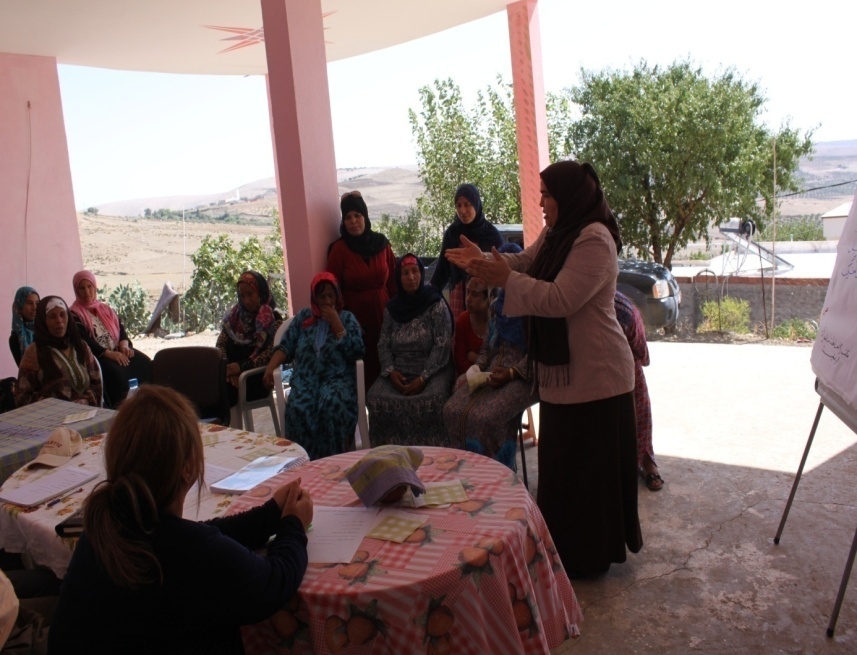 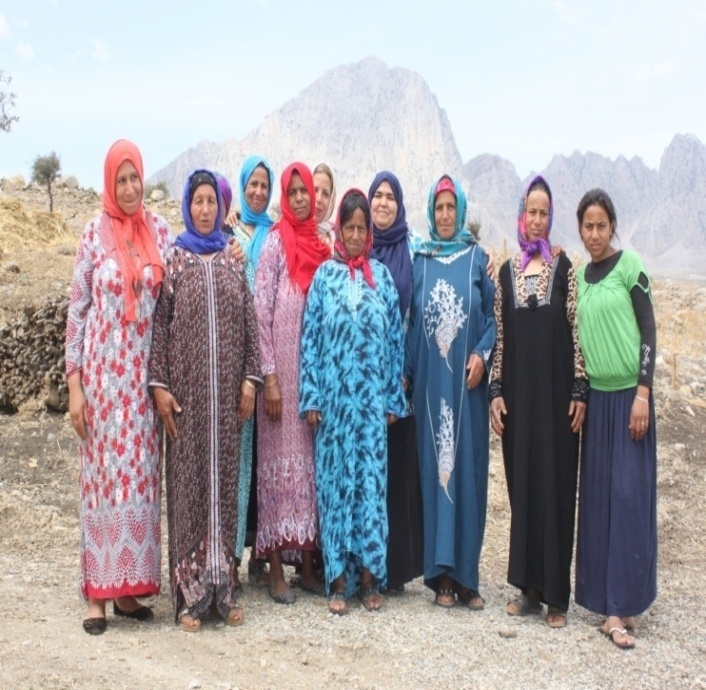 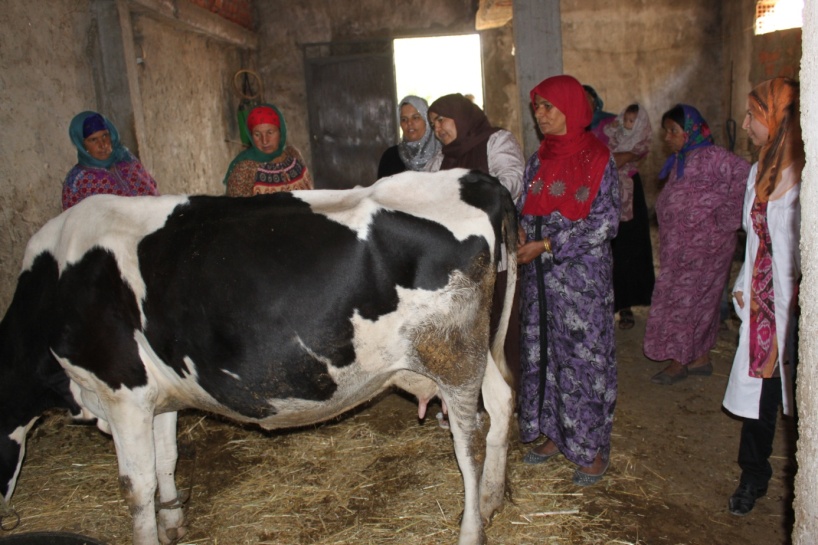 كما تبعت المدرسة الحقلية  عدة نشاطات أخرى وتتلخص  هته الانجازات في الجدول التالي :  6.3. المساهمة في تنفيذ مشاريع تخص المرأة الريفيةفي اطار متابعة دراسة تشريك المرأة في حوكمة الماء الصالح للشراب بالوسط الريفي الممول من برنامج الأمم المتحدة للتنمية شارك فنيي مكتب الإحاطة ودعم المرأة الريفية بزغوان  :في وضع برنامج  لتنفيذ الأنشطة  المتعلقة بالمرأة بمنطقة الشنانفة معتمدية الفحص وذلك بتاريخ 9 ماي 2016 في تركيز مخطط تنشيطي لفلاحات منطقة الشنانفة وتحديد المشاريع المدرة للدخل وذلك بتاريخ 29 سبتمبر 2016كما ساهم  مكتب الإحاطة ضمن فريق متعدد الاختصاصات   في إعداد مخطط التنمية الفلاحية بوادي صبايحية بالمشاركة خاصة في دراسة الجدوى الفنية والاقتصادية لمقترحات برنامج التدخل لفائدة المرأة بالجهة  .دائرة المباني والمعداتتمثل نشاط دائرة المباني و المعدات خلال سنة 2016 خاصة في :  صرف الإعتمادات المرصودة للمندوبية الجهوية للتنمية الفلاحية ضمن العنوان الأول و الثاني و المخصصة للتسيير و إقتناء المعداتصيانة و تعهد المبانيتحيين جرد المعدات المنقولة و الغير المنقولةمتابعة نشاط ورشة المندوبية الجهوية للتنمية الفلاحيةصرف الإعتمادات المرصودة للمندوبية الجهوية للتنمية الفلاحية:لتزويد المندوبية الجهوية للتنمية الفلاحية بمختلف لوازم العمل قامت دائرة المباني و المعدات خلال سنة2016  بإنجاز صفقات و عدة أذون بالتزويد و ذلك في نطاق الإعتمادات المرصودة ضمن العنوان الأول و الثاني و يتلخص صرف الإعتمادات فيما يلي:1.1. الصفقات :الشراءات عن طريق الإستشارات و أذون التزود:قامت دائرة المباني و المعدات خلال سنة  2016بإنجاز عدة إستشارات و ذلك لإقتناء عدة شراءات من أهمها: * إكساء العملة و أعوان الإستقبال        19.773.909دت* تأثيث الإدارة                            0.000 دت* تعهد و صيانة وسائل النقل             64.200.400دت          * تعهد و صيانة المعدات و الاثاث      11.231062 دت* نفقات التنظيف :                        2.654.200دت* زيوت التشحيم :                       13.991.257 دت2. إستهلاك الماء و التيار الكهربائي و الهاتف :و بخصوص الإعتمادات التي تم صرفها في مجال إستهلاك الماء و التيار الكهربائي و الهاتف فهي كما يلي: متابعة نشاط الورشة :بخصوص الإعتمادات التي تم صرفها : مصاريف التأمين :  30.757.400معلوم الجولان :  34.310.000شراء الوقود لوسائل النقل : 230.281.600تعهد و صيانة وسائل النقل : 64.200.400الزيوت والتشحيم :  13.991.257قطع الغيار  :  113.613.940  اطارات مطاطية : 40.044.362  جرد المعدات المنقولة و الغير المنقولة :قامت دائرة المباني و المعدات خلال سنة 2014 بجرد وسائل النقل و المعدات التي تتلخص في الجدول التالي:دائرة الدراسات والإحصائيات الفلاحيةتمثلت أنشطة دائرة الدراسات و الإحصائيات الفلاحية خلال سنة 2016 خاصة في ما يلي:إنجاز إستقصاءات إحصائية لانتقاء المعلومات التالية:إستقصاء حول متابعة الموسم الفلاحي 2016-2015 أنجز على ثلاث مراحل:المرحلة الأولى	: تحديد مساحات الزراعات الشتوية و المساحات المغروسة.المرحلة الثانية	         : تعداد قطيع الماشية.المرحلة الثالثة	         : تعداد اليد العاملة الفلاحية.إستقصاء حول إنتاج الحبوب عن طريق القيس الموضوعي.3.1. إستقصاء حول المناطق السقوية و من أهدافه تحديد مساحات الزراعات السقوية.4.1. إستقصاء حول إنتاج الزيتون عن طريق القيس الموضوعي.5.1. إستقصاء حول إنتاج الطماطم الفصلية عن طريق القيس الموضوعي.أولا: الإستقصاء حول متابعة الموسم الفلاحي 2016-2015 المرحلة الأولى: تقييم مساحات الزراعات الشتوية و المساحات المغروسة:تمّ إنجاز هذا الإستقصاء خلال الثلاث الأشهر الأولى من سنة 2016 و قد وقع تنـــاول 173 عينة منهم شركات الإحياء و التنمية الفلاحية و الوحدات الإنتاجية و كانت النتائج على النحو التالي:المرحلة الثانية: تعداد المــاشيةوقع إنجاز هذا الإستقصاء خلال الثلاثية الثانية (أفريل – جوان) من سنة 2016 و أبرز بحث تعداد الماشية أن القطيع بالجهة أصبح يتكون من:الأبقار: 10.690 أنثى منها 3.190 بقرة حلوب من النوع الأصيلالأغنام: 178.150 أنثىالماعز: 23.440 أنثى.أما عدد رؤوس الحيوانات فتتوزع كما يلي:الأبقــارالأبقار					: 10.690 رأس منها 3.190 بقرة حلوب من النوع الأصيل.الأراخي من 18 إلى 30 شهر	: 1.110 	رأسالأراخي من 6 إلى 18 شهر  	: 1.860	رأسالعجول				: 4.180	رأسالعجلات				: 3.870 	رأسأنواع أخرى			: 2.200 	رأسالمجموع				: 23.910 رأس2.2. الأغنـامالنعـاج	         : 177.150 	رأسالبركوسات	: 12.850  رأسعلـوش	        : 79.800	رأسعلوشـة	        : 82.390 	رأسبركوس	        : 1.720	رأسأنواع أخرى   : 11.720	رأسالمجموع		: 348.660 رأس3.2. المـاعزعنز		: 23.440 	رأسبرشنية		: 9.560 	رأسبرشني		: 8.660 	رأسأنواع أخرى	: 1.880 	رأسالمجموع		: 43.540 	رأسالمرحلة الثالثة: اليد العاملة الفلاحيةأنجز الإستقصاء الخاص بتعداد اليد العاملة الفلاحية خلال أشهر جويلية و أوت و سبتمبر 2016 و أفرزت النتائج الخاصة بهذا الإستقصاء ما يلي:1.3. المستغلين الفلاحيين2.3. المعينون الفلاحيين المعينون القارين المعينون الوقتيين3.3. اليد العاملة الفلاحية الأجيرة اليد العاملة الفلاحية الأجيرة القارةاليد العاملة الفلاحية الأجيرة الوقتيةمجموع أيام العمل المنجزة خلال الموسم الفلاحي 2015/2016:ذكور: 1803,3 ألف يوم عملإناث: 1347,1 ألف يوم عملثانيا: الإستقصاء حول المناطق السقوية المكثفة	قامت دائرة الدراسات و الإحصاء الفلاحي بانجاز استقصاء حول المناطق السقوية المكثفة بالولاية عن طريق المسح الشامل خلال شهري أوت وسبتمبر 2016 لضبط مساحات الزراعات السقويـة وقد أثبت هذا البحث ما يلي:توزيع المساحات المجهزة و المروية حسب مصادر المياهتوزيع مساحات الزراعات السقويةثالثا: الاستقصاء الخاص بإنتاج الحبوب عن طريق القيس الموضوعيأنجز هذا الاستقصاء على مرحلتين:المرحلة الأولى:تمّت هذه المرحلة أثناء شهري جوان و جويلية  2016 قام خلالها أعوان الإحصاء بعملية حصاد 173 حقل من الحبوب (قمح صلب : 115 حقل ، قمح لين : 58 حقل) تساوي الواحدة منها متر مربع وقع حفظها في أكياس فردية.أمّا بالنسبة لزراعة الشعير فقد وقع اختيار 137 حقل بصفة عشوائية و تمّ تعمير مطبوعات استمارة مخصصة بالاعتماد على تصريحات المستغلين.المرحلة الثانية:إثر الانتهاء من عملية الحصاد تمّ ضبط وزن كميات الحبوب لكل عينة في مخبر الإدارة العامة للدراسات و التنمية الفلاحية و أفرز هذا الاستقصاء النتائج التالية:رابعا: الإستقصاء الخاص بإنتاج الطماطم الفصلية عن طريق القيس الموضوعيأنجز هذا الإستقصاء خلال الفترة الممتدة من 15 جويلية إلى 15 أوت  2016 ووقع تنــاول 30 عينة أفرزت النتائج التالية:المساحة المبذورة				: 430 هكالإنتاج الجملي عن طريق القيس الموضوعي	: 007 38 طنالإنتاجية عن طريق القيس الموضوعي	: 90  طن/هكخامسا: الإستقصاء الخاص بإنتاج زيتون الزيت عن طريق القيس الموضوعيعلما وأن ولاية زغوان تعد مساحة إضافية من الزيتون العالي المكثف تقدر بــــ 1220 هك منتجة 7200 طن. دائرة المناطق السقويةالتوزيع الحالي للمساحاتتتوزع المساحات السقوية الحالية جغرافيا ( حسب المعتديات ) و حسب مصدر الرّي ( مياه سطحية و جوفية ) و القطاع (عمومي، منظم و خواص ) كما هو مبين بالجدول عـ4ـدد حيث يلاحظ ما يلي :% 63 من المساحات تروي من المياه الجوفية و % 37 من المياه السطحية في حين أن هذه الأخيرة تمثل قرابة ثلثي الموارد الجملية بالولاية ممّا يتيح مجالا للتوسّع في المساحات على السدود و البحيرات.% 54 من المساحات السقوية تابعة للقطاع الخاص مقابل% 27  للقطاع العمومي و% 19  للقطاع المنظّم.توجد غالبية المساحات السقويّة بمعتمديتي : بئر مشارقة : حيث شركات الإحياء و التنمية الفلاحيّة ( حول سد بئر مشارقة ).الناظور : التّي تتضمن حوالي نصف المناطق السقوية العمومية بالولاية ( حول الآبار العميقة ).تسقى نسبة هامّة من المساحة السقويّة الخاصّة ( 3963هك من جملة9550 هك ) من المياه السطحيّة لأنّ أغلبها راجع بالنّظر لشركات إحياء (1500 هك) أو مستغلات خاصة معظمها تتزوّد بمياه الري من سدّ بئر مشارقة التي تضم ما يقارب2800 هك.تتضمن معتمديّة الناظور النسبة الهامّة من المساحة الجمليّة السقويّة و الخاصّة بالمناطق العموميّة ( 24 منطقة من جملة 57 منطقة عموميّة ) جلّها يسقى من الآبار العميقة إضافة إلى تنوّع زراعاتها ( فصليّة، آخر فصليّة، إلخ ).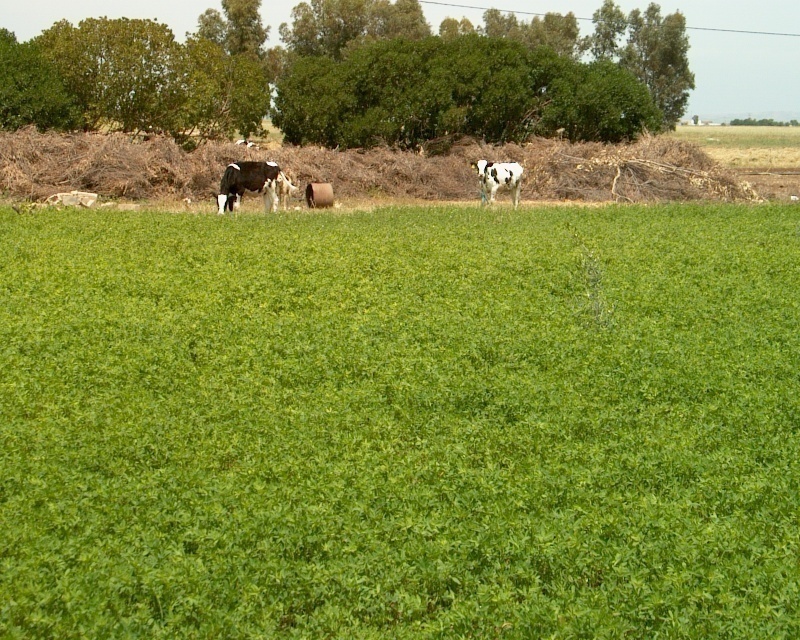 ليكون المجموع حسب القطاع وخلال الموسم 2015/2016  كما يلي :جدول عدد4جـدول إستغلال المناطق السقوية العمومية بولاية زغوان موسم  زغوان موسم 2015/2016* المناطق السقوية ببير مشارقة مستغلة على الآبار و الضخ على وادي مليان .*( : ري على سد جبلي .  (+) : ري على سد كبير . (-) : ري على آبار عميقة.  (×) مياه معالجة .ولكن تبقى مراقبة استهلاك الماء مهمة صعبة بقدر ما هي هامّة لتحديد مدى تمشّي المستهلكين مع توجهات الدولة في الاقتصاد في مجال استهلاك الماء. و تكمن هذه الصعوبة في عدم توفر عدادات مراقبة ببعض المآخذ المائية أو أحيانا في عدم اعتماد هذه العدّادات من طرف بعض المجامع بحيث يضبط الاستهلاك من طرف المجامع حسب ساعات الريّ.و عليه تسعى المندوبية جادة لتلافي هذا النقص باخذ الإجرات التالية :تعميم العدادات بكامل محطات الضخ ) إحترام مواصفات التجهيز المعمول بها (تحسيس المجامع المائية لمتابعة وحصر كميات الماء المضخوخة و المستهلكة.إعتماد العدّادات بالمآخذ المائيّة و تبديلها إن لزم الأمر.تركيز عدّادات بنقاط الري غير المجهّرة مع تعميم هذه التجهيزات ضمن المشاريع الجديدةتعهد و صيانة العدادات المعطبة ( نقاط ري ).إستهلاك مياه الريّ بالمناطق السقوية :قدّرت كميّات الماء المستهلكة خلال سنة 2015 بالمناطق السقويّة العموميّة بسبعة ملايين متر مكعّب (7 مليون م3 ) وهي كمية تعتبر أكثر من الكمية المسجلة في الموسم الفارط .  جدول عـدد7 :  تعريفة استهلاك ماء الري المتداولة لدى المجامع (2015/2016))*( : ري على سد جبلي   (+) : ري على سد كبير  (-) : ري على آبار عميقةالاقتصاد في مياه الري أهمّية الاقتصاد في مياه الرييعتبر الاقتصاد في مياه الري من ضمن أوليات الإستراتيجية الوطنية المتعلّقة بتدعيم و تطوير القطاع السقوي ( انظر القوانين و القرارات الخاصّة بالاستثمارات الفلاحيّة في مجال الريّ ) نظرا لكونه يحفظ المخزون المائي من جهة ( إحكام التصرّف في الكميات المائية ) و يؤمّن المنتوج الفلاحي بالقدر الكافي خاصّة عند التحكّم بالتوازي في بقية عناصر الإنتاج  ,و لا يمكن أن يتحقّق الاقتصاد في مياه الري إلاّ إذا توفّرت العناصر التالية :تأمين صيانة دوريّة للمنشآت المائيّة مع تحسيس المستغلّين بالمساهمة الفعليّة في العملية و المحافظة على هذه المنشآت و حمايتها و هو شرط أساسي لحسن إستغلالها و تثمينها.توسيع التجهيز الحقلي حتّى يشمل كامل المساحة المهيّأة مع إحكام إختيار التجهيزات المستعملة لتوزيع المياه  Distributeurs )  )التي تتلاءم و نوعية المياه ( درجة الملوحة ) و نوعيّة التربة ( رملية أو طينيّة ) من جهة و الزراعات ( خضروات، حبوب ) أو الغراسات ( أشجار مثمرة، إلخ ) من جهة أخرى.ترشيد المستغلّين لتثمين الماء ( تكثيف الزراعات و تنويع الإنتاج ) و حسن توزيعه ( التحكّم في تقنيات الريّ ) بالتوازي مع بقية العناصر المذكورة أنفا.الإستثمارات الفلاحية المنجزة خلال الموسم الحالي شملت الإستثمارات الفلاحية المنجزة سنة 2016 و المتعلّقة بإقتناء معدّات التجهيز الحقلي المقتصدة لمياه الري 384 هك موزعة كالتالي :وذلك بكلفة جمليّة بلغت حوالي 800 أ.د منها حوالي 400 أ. د دعم من الدولة في شكل منح تشجيعية . تطوّر التجهيز الحقلي بلغت نسبة التجهيز الحقلي بولاية زغوان إلى نهاية سنة 2016 ما قدره 76 % مع اعتبار نظام الـري السطحي المحسـّن (على مساحة %1 ) ويمكن الترفيع في هذه النسبة بتضافر الجهود من كل الأطراف المتدخّلة في القطاع الفلاحي بالجهة من سلطة إشراف و هياكل, فهي مطالبة بالمزيد من التنسيق و أخذ المبادرة لتدعيم النسيج الجمعياتي في أوساط الفلاحين حتى يتمكّنوا من الاستفادة من الامتيازات التي وضعتها الدولة على ذمّتهم بعنوان الاقتصاد في مياه الري ومن المؤمل أن تبلغ نسبة تجهيز تفوق 80 % في نهاية  2017  :تطوّر التّجهيز الحقلي  بالمناطق السقويةحيث أصبحت وضعية التجهيز الحقلي إلى غاية 31/12/2016 مفصلة كما يلي :الإصلاح الزراعيفي نطاق تحسين ظروف استغلال المناطق السقوية الجماعية و حل الإشكاليات العقارية التي تمثل عائقا رئيسيا أمام حسن الإستغلال في جل المناطق السقوية، عهدت المندوبية الجهوية للتنمية الفلاحية بزغوان إلى الوكالة العقارية الفلاحية بإعداد دراسات في إعادة التنظيم العقاري بهدف تصفية الأوضاع العقّارية بالمناطق السقوية و الحدّ من  تشتّت الملكيّة  و تجزئتها وفق تقسيم عقّاري يراعي مقاييس الجدوى و المردوديّة بحيث تكون المستغلاّت المحدثة متجانسة و ذات أشكال هندسية منتظمة و تحاذيها مسالك فلاحية. وتمت الدراسة في إطار ثلاثة مراحل موزعة كما يلي :المرحلة الأولى : التنظيم العقاري بالمناطق السقوية العمومية . شملت هذه المرحلة دراسة 47 منطقة على مساحة 4754هك,وصدر أمر الإحداث ل46منطقة على مساحة 4759هك وقرار المصادقة على 34منطقة على مساحة 3586هك.المرحلة الثانية :التنظيم العقاري بالمناطق البعلية . شملت هذه المرحلة دراسة8245هك وصدر أمر الإحداث لكامل المساحة أما قرار المصادقة فق شمل 1968هك . المرحلة الثالثة:التنظيم العقاري بالمناطق السقوية الخاصة .تبلغ المناطق السقوية الخاصة بولاية زغوان حوالي 8500هك أي قرابة 70%من المساحة المروية بالولاية وقد تم جرد 40 منطقة وتظم 846مستغلة .آفاق تطوّر المناطق السقوية بولاية زغوان1.5. إشكاليات استغلال المناطق السقويةلا زال قطاع السّقوي بزغوان يشكو بعض الصعوبات مقارنة بالموارد المائية المتاحة والإستثمارات المسخرة لهذا الغرض  خاصّة بالنسبة للمناطق العموميّة حيث نسجّل بكلّ وضوح نقصا على مستوى نسبة التكثيف الزراعي و بالتالي على الحجم الإجمالي للإنتاج بهذه المناطق و من أهمّ الإشكاليّات المطروحة نذكر ما يلي :بالنسبة لكافة المناطق السقوية :عدم تنويع الزراعات على كامل فصول السنة ( نقص في تعاطي الخضروات الشتوية ) رغم الظروف المناخية الملائمة.نقص في توفر تعاضديات خدمات سواء بالنسبة لمراكز التزويد بمستلزمات الإنتاج أو المشاتل أو ترويج الإنتاج خاصة بالنسبة لصغار الفلاحين.صعوبات في مسالك ترويج و خزن النتوج الفلاحي. المديونية لدى البنك الوطني الفلاحي وعدم حرص الفلاحين على سدادها.عدم وجود اليد العاملة المختصة بخصوص بعض القطاعات ( تربية الماشية، خضروات و أشجار مثمرة ).بالنسبة للمناطق السقوية العمومية :صغر حجم المستغلات في أغلب المناطق مما لا يسمح بالتداول الزراعي.عدم مباشرة بعض المستغلين لأراضيهم.نقص في التجهيز الحقلي رغم التشجيعات ( قروض و منح حتى 60 % كلفة الاستثمار ) المرصودة في الغرض من قبل الدولة ( مديونية لدى البنوك، صغر حجم المقاسم مع محدودية الدّخل، …)الوضع العقّاري للمناطق السقوية ( عدم توفّر وثائق ملكيّة، ورثة…… )نقص في إحكام التصرّف في المنشآت المائية العموميّة و استغلال الماء بالجدوى الكافيةعدم توفّر عملة مختصّين لدى المجامع يتكفّلون بتشغيل محطّات الضخّ و المحافظة على المنشآت المائية عدم إيفاء بعض المنخرطين بمعلوم استهلاك ماء الري ( ميزانية محدودة جدّا لدى المجامع ) عدم توفّر مسالك فلاحيّة مهيّأة داخل المناطق السقوية ( تمّ إحداث مناطق دون اعتبار المسالك )مستلزمات الصيانة غير متوفّرة بالقدر الكافي لدى المندوبية مقارنة بحجم الخدمات المطلوبة إضافة لغياب المساهمة الفعلية للمجامع.آفاق تطوّر المناطق السقوية بولاية زغوانفي نطاق تحسين ظروف استغلال المناطق السقوية بولاية زغوان أعدت المندوبية الجهوية للتنمية الفلاحية عدة مشاريع تدخل تتوزع على المحاور التالية:أ- تعبئة الموارد المائية :في نطاق المخطط الحادي عشر تمت برمجة :***- 10 بحيرات جبلية ، أنجز منها06***- 40 منشأة لتغذية المائدة ، أنجز منها 10***- 27 بئرا عميقة ، 5 منها استكشافية ، أنجز منها 6 ب- توسعة المناطق السقوية :شملت توسعة المناطق السقوية العمومية دراسة ستة مناطق سقوية جديدة تمسح 317 هك موزعة كالآتي :ت- تهيئة عقارية ( انظر 4. الإصلاح الزراعي ) :في نطاق تهيئة المناطق السقوية العمومية عقاريا أبرمت المندوبية الجهوية مع الوكالة العقارية الفلاحية ثلاث اتفاقيات شملت بالتوالي الأقساط التالية :الاتفاقية الأولى:   ( 2002-2000) شمل 18  منطقة بمساحة 2447 هك الإتفاقية الثانية:   ( 2005-2003) شمل 22  منطقة بمساحة 1145 هك الاتفاقية الثالثة:   ( 2011-2009) شمل 13  منطقة بمساحة 1036 هكث- الاقتصاد في مياه الري ( انظر 3. الإقتصاد في مياه الري ) :لمزيد رفع نسب التجهيز الحقلي بالمناطق السقوية يجب اتخاذ الإجراءات التالية :تحسيس الفلاحين إلى الاستفادة من تشجيعات الدولة المرصودة في هذا الغرض المحافظة على المنشآت المائية و مزيد إحكام التصرف فيها.ح- التصرف و الاستغلال :في نطاق مزيد تفعيل دور مجامع التنمية المسيرة للإنظمة المائية وجعلها مؤهلة للقيام بالدور المنوط بعهدتها على أكمل وجه وللرفع من مر دودية المناطق السقوية الجماعية لا بد من أخذ التدابير التالية :تكوين و رسكلة أعضاء المجامع في ميدان التصرف الإداري و المالي ( إبرام عقود التصرف ،عقود الاستغلال ،إعداد الميزانية........).دمج المجامع الصغرى التي لها قواسم مشتركة ( مصدر الماء، أشغال صيانة، ترويج المنتوج......) في مجامع موحدة.  تشجيع المجامع على إحداث شبه مقاولات راجعة لها بالنظر مكلفة بأشغال الصيانة الصغرى.دائرة الفـــــــــــلاحة البيــــــــــــــــــــولوجيةالوضع الحالي المساحات البيولوجية بولاية زغوان: 33000 هكعدد المستغلات و المؤسسات الناشطة في الميدان: 40المساحات و الإنتاج لسنة 2016 :2.1. الإنتاج الحيواني لسنة  2016:2. أهم الانجازات و النشاطات:1.2. ىالأيام الإعلامية و التكوينية و الدراسية المنجزة:2.2. مواكبة الندوات و الملتقيات العلمية و المعارض: 3.2. معالجة الملفات المتعلقة بمنحة المراقبة و التصديق و منحة الاستثمار:   - الملفات المعالجة  : 11- حجم المنح المرصودة  : 125.000 دينار 4.2. الزيارات الميدانية-  من أجل المتابعة المستمرة و المعاينة المباشرة و المسترسلة للنشاطات و المشاريع الفلاحية البيولوجية تم القيام بزيارات ميدانية إلى جميع الضيعات و المستغلات الفلاحية المنضوية ضمن المنظومة البيولوجية و ذلك قصد المزيد من تأطيرهم و إرشادهم لتفعيل المستجدات الفنية و التقنيات الحديثة في مجال الفلاحة البيولوجية.-  كما تمت زيارة فلاحي الجهة على النمط الغير بيولوجي لتحسيسهم و حثهم على الاندماج في المنظومة البيولوجية تثمينا للمخزون الفلاحي بالضيعة و إضفاء قيمة لإنتاجهم على غرار المجمع النسائي للتنمية الفلاحية بواد الصبايحية و أصحاب غراسات الزياتين و المؤهلة لتحويلها إلى النمط البيولوجي.-  متابعة بعض التجارب الحقلية في بعض الزراعات السقوية على غرار زراعة القنارية و الطماطم وفق النمط البيولوجي في بعض الضيعات الفلاحية البيولوجية.- دعوة الفلاحين وفق النمط البيولوجي للتنظيم عبر هياكل مهنية و شركات تعاونية من أجل تيسير عملية الترويج و الاستفادة من الحوافز و المنح المقدمة لصالح المجمعات.-  زيارات ميدانية لغراسات الزياتين لتقييم حجم صابة الزيتون المعدة للتحويل و الاطلاع على حاله الأصول و المنتوج و خلوها من الآفات الضارة من أجل الوقاية و اتخاذ الاحتياطات اللازمة  في الوقت المناسب. مع توزيع بعض المصائد للقيام بتجربة مكافحة بعض الآفات.5.2 النشاطات و الفعاليات- تنظيم ورشة عمل للأعداد لتظاهرة أسبوع المنتوج البيولوجي التونسي بالاشتراك مع الأقسام الجهوية بكل من الكاف و سوسة و المنستير و القيروان ونابل- تنظيم يوم سياحي بيئي في إطار تظاهرة الأسبوع البيولوجي تفعيلا لمشروع " المسلك السياحي البيئي بزغوان" و الذي تمثل في زيارة بعض الضيعات الفلاحية البيولوجية بالجهة مع استهلاك وجبات غذائية من المنتوج البيولوجي المحلي الى جانب زيارة مواقع أخرى على غرار المتحف الايكولوجي و معبد المياه- الشروع في انجاز مشروع بحث علمي و تنموي حول" الحبوب البيولوجية و تثمين مشتقاتها" تحت إشراف معهد البحوث الزراعية بتونس و بالتعاون مع كل من المركز الفني للفلاحة البيولوجية و المندوبية الجهوية للتنمية الفلاحية بزغوان. و يهدف هذا المشروع إلى تحسين المد خول الاقتصادي للفلاحين الصغار بجهة زغوان عبر تطوير قدراتهم الفنية على حسن الأداء من حيث الاستغلال و التصرف في مستغلاتهم الفلاحية الصغيرة وفق النمط البيولوجي و حسن تثمين مشتقات الحبوب من الصنف المحلي.- استقبال و مرافقة وفد من الفلاحين و الفنيين بكل من ولايتي أريانة و منوبة للاطلاع على تجربة تربية الدواجن وفق النمط البيولوجي بإحدى الضيعات الفلاحية البيولوجية بالفحص-استقبال و مرافقة وفد من طلبة المعهد الوطني للعلوم الفلاحية بتونس للاطلاع على عملية تحويل و تعليب زيت الزيتون البيولوجي لدى بعض وحدات التحويل بجهة الزريبة-المشاركة في معرض للمنتوجات البيولوجية التونسية في مدينة كسرى التي تحتوي على منطقة نموذجية بيولوجية-مواكبة فعاليات المؤتمر الثالث للإنتاج الحيواني وفق النمط البيولوجي من خلال الزيارات الميدانية ببعض الضيعات الفلاحية بجهة نابل بمشاركة بعض الفلاحين و إطارات الأقسام البيولوجية الى جانب المساهمة في ورشة عمل حول الإنتاج الحيواني البيولوجي و الذي اختتمت فعالياته بالمؤتمر حيث تم تقديم بعض المداخلات الفنية و العلمية- المساهمة مع مصالح المندوبية الفلاحية للتنمية بزغوان في إعداد                                                                                                                                                                                                                                                                                                                                                                                                                                                                                                                                                                                                                                                                                                                                                                                                                                                               التراتيب الفنية و الإدارية من خلال دراسة العرض الفني و المالي لاختيار خبيرا يوكل إليه مسؤولية انجاز دراسة فنية و اقتصادية للنهوض بقطاع الفلاحة البيولوجية للمناطق المستهدفة من طرف مشروع التنمية لجنوب شرق ولاية زغوان PDAI و الممول من قبل البنك الأفريقي للتنمية BAD.3.الصعوبات و مقترحات الحلول و الإشكالياتالمستغلات الفلاحية الصغيرة و عدم إمكانية تحويلها إلى النمط البيولوجي نظرا لضعف المداخيل من الإنتاج الذي الذي يجعله غير قادرا على تسديد تكلفة المراقبة و التصديق.ارتفاع سعر المدخلات الفلاحية البيولوجية مما يحد من استعمالها عند الاقتضاء و الذي ينعكس سلبا على المردودية.غياب الهياكل المهنية في مجال الفلاحة البيولوجية لاستيعاب الفلاحين الصغار الراغبين في الاندماج في المنظومة البيولوجية إلى جانب إحداث فراغ في آلية توفير الخدمات للمتدخلين في القطاع بالجهة و عدم الاستفادة من فرص المنح أو الخدمات المقدمة من الدولة لفائدة الهياكل المهنية.عدم وجود أسواق قارة داخليا لتسويق المنتوجات البيولوجية مع صعوبة إيجاد أسواق خارجية للتصدير.تقلص المساحات الفلاحية لنبتة النسري في ظل غياب مشروع فعلي لتطوير النبتة.4. الحلول و المقترحات:1.4. على المستوى الفني و القانوني:- مراجعة منحة المساهمة في تغطية مصاريف المراقبة و التصديق- العمل على الاستثمار في قطاع الفلاحة البيولوجية خاصة فيما يتعلق بصناعة المدخلات و إنتاج الأعلاف.- تقديم امتيازات خاصة عند بعث مشاريع فلاحية بيولوجية مندمجة.- التعجيل بالمصادقة على مساحات الغابات المقترحة من طرف إدارة الغابات لمزيد تثمين منتوجها و توفير مراعي بيولوجية لتربية الماشية و تربية النحل.- تثمين المنتوجات الفلاحية البيولوجية عبر عمليات التحويل و التعليب مثل زيت الزيتون و المنتوجات الغابية.....- تركيز منظومة سياحية بيئية تثمينا لما تزخر به الجهة من ثروة طبيعية تكون رافدا رئيسيا لتسويق المنتوج البيولوجي و تنشيطا للمشاريع الفلاحية بالولاية ذات الصبغة السياحية الفلاحية.- تحفيز شركات الأحياء و مقاسم الفنيين( مساحات شاسعة تفوق 12000 هك زياتين ) لتحويل غراسات الزياتين وفق النمط البيولوجي و الاستثمار في مجالات أخرى( خضروات- تربية النحل).- العمل على تطوير نبتة النسري من حيث البحث العلمي.- تثمين نبتة النسري التي تختص بها جهة زغوان و التي أصبحت نادرة في موطنها الأصلي و الغير المؤهلة لأنبات خارجها و ذلك من خلال تطوير البحث العلمي و التأهيل الفني و زراعة مساحات جديدة وفق النمط البيولوجي لتشكل بذلك رافدا اقتصاديا نوعيا بالجهة من حيث استيعاب اليد العاملة و تحقيق مداخيل مالية هامة (علما و أن اللتر الواحد من زيت النسري يقارب 50000 دينارا).2.4. على المستوى الإداري:- دعم دائرة الإرشاد و البرمجة في الفلاحة البيولوجية المحدثة بقسم الفلاحة البيولوجية بوسائل التنقل( غياب وسيلة نقل مصلحة) و إحداث دائرة الشباك للتوجيه و تيسير تسويق و تصدير المنتجات البيولوجية.- الإسراع بإعداد دليل الإجراءات خاص بالفلاحة البيولوجية.خلية الأراضي الدولية       تتم عملية متابعة الأراضي الدولية الفلاحية بولاية زغوان عن طريق خلية مركّزة بالمندوبية الجهوية للتنمية الفلاحية بزغوان تعمل بالتنسيق مع الدوائر الفنيّة وخلايا الإرشاد الفلاحي بكل المعتمديات بخصوص متابعة البرامج الاستثمارية للباعثين ، سير البرامج الموسمية وطريقة استغلالهم للأراضي الدولية الفلاحية و بالتنسيق مع الإدارة الجهوية لأملاك الدولة و الشؤون العقارية في ما يتعلق بالمخالفات الفنية و التعاقدية.و تمسح الأراضي الدولية بولاية زغوان حوالي 156389 هك أي بنسبة 55 %من المساحة الجملية للولاية وهي تعتبر من أهم الولايات التي شهدت هيكلة في الأراضي الدولية الفلاحية حيث تعد شركات الإحياء والتنمية الفلاحية حاليا 27 شركة  تمسح 16170 هك (منها 3 ضيعات مصادرة تمسح 2157 هك) في حين تعدّ مقاسم الفنيّين الفلاحيّين حاليا 118 مقسم لفائدة 100 فني فلاحي وتبلغ المساحة الجملية  13413هك. وفي إطار متابعة سير الموسم الفلاحي بالأراضي الدولية الفلاحية شهد هذا الموسم ظروف مناخية صعبة غير ملائمة للزراعات الكبرى والتي كان لها تأثيرا واضحا على الحالة العامة للحبوب حيث سجل اتلاف مساحات هامة كما سبب تواصل الجفاف والإرتفاع النسبي  لدرجات الحرارة تضرر أغلب المساحات المبذورة للزراعات الكبرى و التي قدرت مساحتها ب13337 هك تم حصاد حوالي 8000 هك فقط، وهو ما أثر سلبا على الإنتاج الجملي لصابة 2015/2016 لدى شركات الإحياء والمقاسم الفنية التي قدرت ب  86 ألف قنطار حيث تراجعت بنسبة 42 % مقارنة بالموسم الماضي. على مستوى الإنتاج الحيواني تم تسجيل إرتفاع في عدد رؤوس الأبقار الحلوب بحوالي (3%) مقارنة بالموسم الفارط غير أن معدل الإنتاج اليومي من الحليب للبقرة الواحدة شهد تراجعا واضحا حيث أصبح 11 لتر عوضا عن 17 لتر. أما بالنسبة للأغنام فقد شهد القطيع تراجعا في عدد الإناث المنتجة بحوالي (3  %) مقارنة بالموسم الماضي كما تم  نسجيل حالات من النفوق  عند الصغار(150 رأس بشركة "الذراع 1" اثر اصابتها بمرض الطاعون ).بخصوص الإستثمار لدى شركات الإحياء والتنمية الفلاحية بلغت كلفة إنجاز العناصر 47.3 مليون دينار من جملة 46.5 مليون دينار مبرمجة أي بنسبة تفوق 100 %.على مستوى التشغيل، سجلت خلية المتابعة تراجع تشغيل الإطارات بشركات الإحياء وذلك من خلال استيعاب نسبة 45% فقط من حاملي شهادات عليا (مهندسين فلاحين  وفنيين اخرين) مقارنة بالموسم الماضي مقابل 79%  للعملة ، ويعود هذا التراجع لعزوف اغلب الشركات عن التشغيل.  وتجدر الإشارة إلى أنه تم تنظيم الإستشارة الوطنية  لتطوير أداء الأراضي الدولية بتاريخ 20 ماي 2015 على المستوى الوطني والاستشارة الجهوية بتاريخ  20 أفريل 2015 على المستوى الجهوي  وقد تم التطرق خلال ورشات عمل الاستشارة الجهوية إلى جميع الإشكاليات والصعوبات المتعلقة بالأراضي الدولية الفلاحية واقتراح عدة حلول تتماشى مع الوضع الراهن في انتظار ما سينبثق عن التقرير النهائي للاستشارة الوطنية التي تعمل وزارة الفلاحة والموارد المائية والصيد البحري على إعداده.أهم الصعوبات والحلول المقترحة : الصعوبات:إرتفاع عدد المقاسم المستولى عليها والمستغلة من طرف متصرفين بدون صفة قانونية،ضعف و قصور  النصوص القانونية وصعوبة تطبيقها،تشعب الإجراءات القانونية و طولها بخصوص تسوية وضعية المتصرفين في عقارات دولية فلاحية دون صفة قانونية،صعوبة وضعية المتسوغين بصيغة المجموعات والذين تراكمت ديونهم ولم يبادروا بتجديد عقود الكراء إلى جانب المشاكل المنجرة عن تضارب مصالح أفراد المجموعة ووفاة البعض منهم وحلول ورثتهم محلهم، تواصل سنوات الجفاف و ضعف إنتاج و مردودية الأراضي الدولية الفلاحية الصالحة للزراعات الكبرى، فشل تجربة إسناد المقاسم لفائدة الفلاحين الشبان لضعف الجدوى الإقتصادية لأغلب المقاسم و صغر بعض المساحات المسندة ( 02 هك)،كراء مقاسم الفلاحين الشبان والمتعاضدين للغير لعدم القدرة على استثمارها،ضيعات دولية مهملة إتخذ في حقها قرار إسقاط حق ووقع إلغاؤه من طرف المحكمة الإدارية مما جعلها عرضة لسوء الإستغلال ومطمع لعديد الأطراف على غرار شركة "عين الصابون1" من معتمدية زغوان ، "عين ببوش "1 من معتمدية الزريبة و"قصر العقلة" من معتمدية صواف.تفاقم مديونية أغلب أصحاب الشركات والمقاسم الفنية والفلاحين الشبان والمتعاضدين المتمثلة في معينات الكراء لفائدة الدولة وبعض البنوك،عزوف شركات الإحياء والتنمية الفلاحية عن انتداب الإطارات الفنية والإدارية والعملة القارين المبرمج إنجازها في الدراسة،الحلول المقترحة :الأخذ بعين الاعتبار خصوصيات كل جهة عند إسناد المقاسم، إعادة توظيف المستغلات الدولية الفلاحية في إطار شركات الخدمات أو التعاونيات التي تشغل أصحاب الشهائد العليا من أهل الاختصاص،دعوة شركات الإحياء والتنمية الفلاحية المنتصبة إلى  تدعيم التشغيل عن طريق إنتدابات جديدة،النظر في إعادة هيكلة المساحات للمتسوغين بصيغة المجموعات،استغلال الأراضي الدولية الفلاحية في إطار الشراكة بين القطاع العام و القطاع الخاص،مراجعة هيكلة بعض الضيعات خاصة التي لا تستوجب استثمارات مالية كبرى كالأراضي التي تحتوي على غراسات و موارد مائية،التشديد في العقوبات المتعلقة بالاستيلاء على العقارات الفلاحية،حماية المتسوغين سواء كانوا شركات إحياء أو فنيين أو فلاحين شبان  أو متعاضدين من الإنتهاكات المسلطة عليهم من طرف الغير وذلك بتمكين الأعوان و العملة المكلفين بمتابعة إستغلال الأراضي  الدولية من الضابطة العدلية، عدم إثقال كاهل ديوان الأراضي الدولية بإحالة العقارات الدولية الفلاحية المسترجعة نظرا لضعف إمكانياتة المادية والبشرية،وضع منهجية واضحة لمعالجة مديونية الشركات والمقاسم التي تفاقمت (معينات كراء لفائدة الدولة وقروض بنكية).توفير أراضي للرعي الجماعي للحد من نزيف الإعتداءات المسلطة على الضيعات الدولية خاصة منها المحاذية للتجمعات السكنية وذلك في أطر قانونية(عن طريق مجلة الغابات).نتائج موسم 2015/2016 1.2.  شركات الإحياء والتنمية الفلاحيةالحبـــوب :شهدت مساحات الحبوب المبذورة بشركات الإحياء والتنمية الفلاحية نقصا مقارنة بالموسم الفارط تماشيا مع إسقاط حق  3 شركات حيث  سجل الإنتاج تراجعا ملحوظا ارتبط بالعوامل المناخية التي شهدها الموسم : قلة كميات الأمطار خلال فترات البذر  والإنبات كان له الأثر السلبي على المردودية  والإنتاجية.  تخص هذه المعطيات 24 شركة  إحياء وتنمية فلاحية.الأعلاف:  تشمل الموارد العلفية الأعلاف البعلية منها والمروية والمراعي الطبيعية والمخلفات الزراعية.تربية الماشيةسجل قطاع تربية الماشية تراجعا في عدد الأبقار الحلوب فإنعكس ذلك على إنتاج الحليب الذي شهد نقصا نسبيا مقارنة بالموسم المنقضي مع ارتفاع أسعار الأعلاف .أما قطيع الأغنام فقد شهد إرتفاعا  في عددالنعاج المنتجة  وكذلك  عدد العلوش رغم حالة النفوق التي تم تسجيلها لهذا الموسم في صفوف الصغار(150 علوش تابعة لشركة الإحياء والتنمية الفلاحية "الذراع 1" بعد إصابتها بالطاعون).نقص في فنيات تسيير القطيع  (عدم انتداب فنيين وبياطرة) في مجال تربية الأبقار .4.1.2.  الأشجار المثمرةتخص هذه المعطيات 22 شركة بها غراسات.2.2.  المقاسم الفنية يوجد حاليا 118 مقسم دولي فلاحي لفائدة 100 فني في ولاية زغوان على مساحة 13413 هك منهم 17 فني تمتعوا  بالتفويت ، 16 منهم إنتفعوا بتوسعة مقاسمهم و18 فني إنتفعوا  بتعويض المقاسم ضعيفة الجدوى. 1.2.2. الحبوببلغت مساحات الحبوب التي تم بذرها بضيعات الفنيين هذا الموسم حوالي 4710 هك تم حصاد حوالي 2000هك منها فقط حيث  أثمرت منتوجا جمليا في حدود 26807 قنطارا والذي  سجل تراجعا إلى حدود النصف مقارنة بالموسم الماضي:2.2.2. الأعلافإقتصر إنتاج الفنيين من الأعلاف هذا الموسم على زراعة القرط والعلف الأخضر على مساحة 1403 هك ورغم أهمية المساحات المبذورة سجل الإنتاج نتائج ضعيفة مقارنة بالموسم الفارط.3.2.2. الأشجار المثمرة4.2.2. الإنتاج الحيواني3.2.  مقاسم المتعاصدين والفلاحين الشبان 1.3.2. مقاسم المتعاضدين إنتفع 178 متعاضد بمقاسم فلاحية دولية بالولاية تمتد على مساحة 2177 هك.2.3.2. مقاسم شبان إنتفع 192 فلاح شاب بمقاسم فلاحين شبان تمتد على مساحة 2216 هكالرتبةالعددالرتبةالعددمهندس عام01مكون في الفلاحة و الصيد البحري01مهندس رئيس14متصرف مستشار01مهندس رئيس في علم طبقات الأرض01متصرف02مهندس أول32متصرف مساعد في الأرشيف01مهندس أشغال02ملحق إدارة08تقني رئيس12كاتب تصرف02تقني أول21مستكتب إدارة07تقني28طبيب بيطري متفقد مركزي01مساعد تقني 15طبيب بيطري05تقني مخبر إعلامية01محلل مركزي 01عون تقني07المجموع العام للموظفين : 163المجموع العام للموظفين : 163المجموع العام للموظفين : 163المجموع العام للموظفين : 163عملة الوحدة الأولىعملة الوحدة الأولىعملة الوحدة الأولىعملة الوحدة الأولىعملة الوحدة الأولىعملة الوحدة الأولىعملة الوحدة الأولىالصنفالعددالعددالصنفالصنفالعددالعددعامل صنف 11919عامل صنف 1عامل صنف 1--عامل صنف 22525عامل صنف 2عامل صنف 22929عامل صنف 3123123عامل صنف 3عامل صنف 34747المجموع167167مجموع مجموع 7676عملة الوحدة الثانيةعملة الوحدة الثانيةعملة الوحدة الثانيةعملة الوحدة الثانيةعملة الوحدة الثانيةعملة الوحدة الثانيةعملة الوحدة الثانيةالصنفالعددالعددالصنفالصنفالعددالعددعامل صنف 4141141عامل صنف 4عامل صنف 40909عامل صنف 55151عامل صنف 5عامل صنف 50909عامل صنف 62727عامل صنف 6عامل صنف 60101عامل صنف 71717عامل صنف 7عامل صنف 7--المجموع236236المجموعالمجموع1919عملة الوحدة الثالثةعملة الوحدة الثالثةعملة الوحدة الثالثةعملة الوحدة الثالثةالصنفالصنفالعددالعددعامل صنف 8عامل صنف 82323عامل صنف 9عامل صنف 91515عامل صنف 10عامل صنف 101010المجموعالمجموع4848مجموع العملة المترسمينمجموع العملة المترسمين451451مجموع المنظرين برتبةمجموع المنظرين برتبة95المجموع العام للعملة 546المجموع العام للعملة 546المجموع العام للعملة 546المجموع العام للعملة 546المجموع العام للعملة 546المجموع العام للعملة 546المجموع العام للعملة 546الرتبةالعددالتاريخمهندس عام 012016مهندس أول012016تقني  رئيس012016تقني 022016المجموع 05المجموع 05المجموع 05الرتبةالعددالتاريخالرتبةالعددالتاريخمهندس رئيس032016عامل صنف 0301المجموع 03المجموع 03المجموع 03المجموع المجموع المجموع الرتبةالعددالتاريختقني012016المجموع 01المجموع 01المجموع 01الرتبةالعددالتاريخطبيب بيطري (إستقالة)012016الرتبةالعددالتاريخالرتبةالعددالتاريختقني رئيس01عامل صنف 108تقني أول01عامل صنف 336تقني01عامل صنف 405متصرف01عامل صنف 501عامل صنف 601عامل صنف 701عامل صنف901عامل صنف1005المجموع04المجموع58الرتبةالعددالتاريخمهندس رئيس012016المجموع01الرتبة القديمةالرتبة الجديدةالعدد الرتبة القديمةالرتبة الجديدةالعددمهندس أولمهندس رئيس09عامل صنف 3عامل صنف4105مهندس أشغالمهندس أول01عامل صنف 4عامل صنف522تقني أولتقني رئيس03عامل صنف5عامل صنف614تقني تقني أول04عامل صنف6عامل صنف704محلل	محلل مركزي01عامل صنف7عامل صنف807المجموع18عامل صنف8عامل صنف902عامل صنف9عامل صنف1005المجموع159الرتبة الخطةالعدد مهندس أولرئيس مصلحة03مهندس أولرئيس دائرة01مهندس عامرئيس دائرة01المجموع05الرتبة القديمةالرتبة الحاليةالعددالتاريخعامل صنف 9مساعد تقني032016عامل صنف 10 مساعد تقني012016عامل صنف 9تقني مخبر إعلامية012016المجموع05الرتبةالعددالتاريخعامل صنف 3012016عامل صنف 5 022016المجموع03السنةالإعتمادات المفتوحةالإعتمادات المدفوعةالنسبة المئوية20032.659.599,0002.645.508,590% 99.4720042.866.800,0002.848.657,941%  99.3620053.090.150,0003.046.335,440%  98.5820063.305.678,0003.300.635,462% 99.8420073.385.473,0003.384.959,111% 99.9820083.486.011,3923.485.605,051% 99.9820093.649.023,9083.649.023,903% 10020103.637.674,8523.631.709,50199.8%20113 658 559.8773 658 559.877100%20126708675.1816.708.675.181100%20137.674.868.0857.670.535.35699.94%20148 273 465.8638 268 453.71099.9%20159 555 900.2259 551 806.51299.9%201610 911 469.64310 911469.643100%السنةالمنح(الف دينار)المنح(الف دينار)المداخيل (ألف دينار)المداخيل (ألف دينار)المداخيل (ألف دينار)السنةالمقدرةنسبة الزيادةالمقدرةالمنجزةالنسبة2001264,000% 0 40.00062.750+57 %2002264,000% 0 40.00060.400+51 %2003275,000% 3 50.00089.600+79 %2004275,000% 0 58.00088.390+52 %2005275,000% 0 58.00081.775+41 %2006275,000  % 0   75.00074.84502007300,000% 975.000118.875+59 %2008361,000% 2175.00062.024-18 %2009495,000%  38 77.000183.797+139 %2010426,500% 085.00068 ,00080%2011456,5007 %100.00042,65742%2012604.63220.8 %80.00054.912-31.4 %2013659.1419 %80.00026.189-67.3 %2014675.7812.5 %80.00087.803+9.7%2015662.679-2.5 %80.00081.496+2.4%2016643.000-3%94.000137.968146.7%السنةالإعتمادات المفتوحة (دينار)الإعتمادات المستهلكة (دينار)الإعتمادات المستهلكة (دينار)السنةالمبلغالمبلغنسبة الاستهلاك2004330.000317.00096.2 %2005333.000333.000100 %2006395.976349.47388 %2007421.970390.22193 %2008498.648423.93185 %2009569.717495.11286.9%2010636.878563.44488.5%2011514.514501.79497,5%2012604.632569.49294.2%2013659.141651.47798.8 %2014667.781651.47897.6 %2015662.679605.54991.4 %2016738.625707.491*95.8%المفتوحة المفتوحة الاعتمادات المستهلكةالاعتمادات المستهلكةنسبة الاستهلاك %نسبة الاستهلاك %تعهدا (ألف دينار)دفعا (ألف د)تعهدا (ألف د)دفعا(ألف د)تعهدادفعا1282.0101166.6051243.9511123.59197 %96.3 %التعهد (مليون دينارا)التعهد (مليون دينارا)التعهد (مليون دينارا)الدفع (مليون دينارا)الدفع (مليون دينارا)الدفع (مليون دينارا)فواضل سنوات سابقةالمرسم الجملةفواضل سنوات سابقةالمرسم الجملة3.5757.41710.9923.3986.95410.352ع/رمحتوى الصفقةمبلغ الصفقة (دينار) مع الزيادة أو النقصان في حدود 20 %الإعتمادات التي وقع صرفها إلى غاية 31/12/201601قطع غيار156.000.000113.613.94002إطارات مطاطية50.000.00040.044.36203أدوات مكتبية و حبر لآلات الإعلامية54.000.00050.851.876و حبر لآلات النسخ10.0000.0009.999.46004ورق05المحروقات250.000.000230.281.60006إكساء عملة144.372.064150.890.473الإعتمادات المرسمةالإعتمادات التي تم صرفها إلى غاية  31/12/2016الإعتمادات التي تم صرفها إلى غاية  31/12/2016( دينار )إعتمادات التعهد (دينار)إعتمادات الدفع (دينار)الماء الصالح للشراب12.000,00012.000,0009.175.600التيار الكهربائي و الغاز44.900.00044.900.00044.895.605الإتصالات الهاتفية14.400.00014.400.00011.135.880تراسل المعطيات19.000.00019.000.00018.473.490العدد الجمليأقل من 5 سنواتمن 5 إلى 10 سنواتمن 10 إلى 15 سنةأكثر من 15 سنةالسيارات الخفيفة52771523السيارات ذات الدفع الرباعي7__34الشاحنات ذات الدفع الرباعي641172226الشاحنات الخفيفة13-_58الشاحنات الثقيلة و شاحنات الحرائق62_22الحافلات2-_11الجرارات30-_1713الة كاسحة11الة جارفة11العدد الجملي17822146577المحتوىالفصلالفقرةالفقرة الفرعيةالتكلفة (ألف دينار)صيانة المباني الإدارية التابعة للمندوبية الجهوية للتنمية بزغوان660330304000.15إقتناء وسائل نقل	660430106110.000تجهيز ادارية مختلفة66043010515.000ع/رمحتوى الصفقةالاعتمادات التي وقع صرفها الي غاية 31/12/2015الإعتمادات التي سيقع صرفها إلى غاية 31/12/2016 **01قطع غيار130.000.000160.000.00002إطارات مطاطية40.000.00050.000.00003المحروقات230.000.000250.000.00004زيوت التشحيم12.500.00015.000.000 مجموع الاعتمادات (دينار)		475.000.000ع/رمحتوى الصفقةالاعتمادات التي وقع صرفها الي غاية 31/12/2015الإعتمادات التي سيقع صرفها إلى غاية 31/12/2016 **01ملابس عملة150.000.000170.000.00002تجهيزات ادارية مختلفة54.000.00060.000.000مجموع الاعتمادات (دينار)		230.000.000ع/رمحتوى الصفقةالاعتمادات التي وقع صرفها الي غاية 31/12/2015الإعتمادات التي سيقع صرفها إلى غاية 31/12/2016 **01تجهيزات ادارية(مكيف.الة نسخ.مكتب...)25.000.00030.000.000مجموع الاعتمادات (دينار)		230.000.000المحطةالمعدل السنوي (مم)الأمطار المسجلة (مم)الفارق (%)زغوانRE474283-40.21الفحصSM401451+12.47الناظور3368347.5-5.57بئر مشارقةSM424237.1-44.08الزريبةPV395234.1-40.73صوافPV384349-9.11سيدي بوبكرالسد الكبير478339-29.08جانفيفيفيريمارسأفريلمايجوانجويليةأوتسبتمبرأكتوبرنوفمبرديسمبرالمخزون (م م3)20.6720.7220.6219.7218.6317.8016.2314.1012.9416.5616.9820.57الملوحة (غ/ل)3.23.03.063.23.23.73.93.94.23.83.53.4جانفيفيفيريمارسأفريلمايجوانجويليةأوتسبتمبرأكتوبرنوفمبرديسمبرالمخزون (م م3)3.802.192.532.071.731.531.393.273.13.082.936.76الملوحة (غ/ل)2.81.12.42.42.53.013.22.12.02.22.21.9جانفيفيفيريمارسأفريلمايجوانجويليةأوتسبتمبرأكتوبرنوفمبرديسمبرالمخزون (م م3)0.7980.7210.6830.5720.3740.000.000.003.0082.78410.57923.484الملوحة (غ/ل)3.142.312.023.33.75---2.42.42.352.2المجـمــــوعوادي مليان بئر مشارقةالسـد0808عدد الرخصالمجموعالمنجرةالقصبالجرف هارون الريحانالعبايةالسعدينإسـم   السد 09020103010101عدد الرخصالمجموعوادي الثيرانإسـم   البحيرة0101عدد الرخصالمجموعالخيراتمليانالغيرانالطويلةالوادي0601030101عدد الرخصالتجهيزالمحطةPanneau solaireControle MCR 4G.S.MPluviométreCapteur sondeTHalimedRadarسد الخيرات-11(0,25 mm)1--سد الرمل111(0,25 mm)--1مليان تبربوماجيس101(0,5 mm)-1-وادي الصبايحية------المجموع223111المحطةالتاريخالسلم (صم)تبربوماجيس03/09/2015497148410011028/09/201548730/09/201548120/06/2016546المجمـــوعبوشةسمنجــةالناظـــور- صوافالفحـــصوادي الرمــلإســـم المائدة المائية السطحية11020306عدد الرخصالمجمـــوعبئر مشارقةبوشةسمنجــةالناظـــور- صوافالفحـــصوادي الرمــلإســـم المائدة المائية السطحية0602010102عدد الرخصالمجمـــوعصوافالزريبةبئر مشارقةالناظـــور- صوافالفحـــصزغوانالمعتمدية270103051107عدد الرخصالمجمـــوعبئر مشارقةبوشةسمنجــةالناظـــور- صوافالفحـــصوادي الرمــلإســـم المائدة المائية السطحية43040101071713عدد الرخصالمجمـــوعبئر مشارقةبوشةسمنجــةالناظـــور- صوافالفحـــصوادي الرمــلإســـم المائدة المائية السطحية130508عدد الرخصالقطاع العموميإســـــم البئرإســـــم البئرإســـــم البئرالمعتمديةالعمق العمق الدفق الدفق الملوحة الملوحة الملوحة الشركة أو ملاحظاتملاحظاتالقطاع العموميإســـــم البئرإســـــم البئرإســـــم البئرالمعتمدية(م)(م)ل/ثل/ثغ/لغ/لغ/لالمقاولملاحظاتملاحظاتالآبار الإستكشافيةالسفيسيفة2022028,88,80,960,960,96افريك فوراجآبار الإستغلالالمعيذر الشمالي 02المعيذر الشمالي 02المعيذر الشمالي 02الناظور15015014,6614,660,810,810,81افريك فوراجآبار الإستغلالضمدةالفحص14814832322,172,172,17افريك فوراجآبار الإستغلالالتلة عين الصفصافالتلة عين الصفصافالتلة عين الصفصافبئرمشارقة1121122,162,161,41,41,4افريك فوراجآبار الإستغلالالرقبة 03الرقبة 03الرقبة 03الناظور1801805,235,230,950,950,95افريك فوراجآبار الإستغلالعين البطوم02عين البطوم02عين البطوم02الناظور1511513,803,801,301,301,30افريك فوراجآبار الإستغلالبوشبكة 03الناظور1431438,88,80,820,820,82اكوافوراجآبار المراقبةالمجموع 1777القطاع الخاصإســـــم البئرإســـــم البئرالمعتمديةالمعتمديةالمعتمديةالعمق العمق الدفق الدفق الملوحة الشركة أو الشركة أو الشركة أو ملاحظاتالقطاع الخاصإســـــم البئرإســـــم البئر(م)(م)ل/ثل/ثغ/لالمقاولالمقاولالمقاولملاحظاتوفي بن الحاج عمروفي بن الحاج عمرالفحصالفحصالفحص120120883,90جلال الزيانيجلال الزيانيجلال الزيانيآبار الإستغلالعبد العزيز الهذيليعبد العزيز الهذيليالفحصالفحصالفحص1001002,352,352,75احمد العلاقياحمد العلاقياحمد العلاقيبديع احمدبديع احمدالفحصالفحصالفحص50500,750,752,8احمد العلاقياحمد العلاقياحمد العلاقيحسام المقدمحسام المقدمالزريبةالزريبةالزريبة1451454,234,234,20خميس العلاقيخميس العلاقيخميس العلاقيسمير بالخيرسمير بالخيرزغوانزغوانزغوان1191193,773,771,79---على سبيل التسويةمحمد المنصف بن شريفةمحمد المنصف بن شريفةالزريبةالزريبةالزريبة27827848,2448,243,15شركة سلامةشركة سلامةشركة سلامةسمير الصمعيسمير الصمعيالفحصالفحصالفحص1581583,293,291,40اكوافوراجاكوافوراجاكوافوراجشكري الترجمانشكري الترجمانالفحصالفحصالفحص73735,745,742,45عبد الفتاح العلاقيعبد الفتاح العلاقيعبد الفتاح العلاقيعبد الرحمان بوبكرعبد الرحمان بوبكرزغوانزغوانزغوان50500,500,502,50لطفي الجلاصيلطفي الجلاصيلطفي الجلاصيعبد الحميد الطرابلسيعبد الحميد الطرابلسيزغوانزغوانزغوان50500,750,751,53افريك فوراجافريك فوراجافريك فوراجمحمد الطاهر العزيزيةمحمد الطاهر العزيزيةالزريبةالزريبةالزريبة9191551,96احمد العلاقياحمد العلاقياحمد العلاقيمحمد الطياشمحمد الطياشبئر مشارقةبئر مشارقةبئر مشارقة102102---الهادي العلويالهادي العلويالهادي العلويسلبيشركة AZUR SA 02شركة AZUR SA 02الزريبةالزريبةالزريبة1821826,416,412,40تونس للاحياءتونس للاحياءتونس للاحياءمصطفى الحمروني 02مصطفى الحمروني 02بئر مشارقةبئر مشارقةبئر مشارقة1401401,601,602,04جلال الزيانيجلال الزيانيجلال الزيانيعماد الخروبيعماد الخروبيالزريبةالزريبةالزريبة1031032,282,281,73لطفي الجلاصيلطفي الجلاصيلطفي الجلاصيشركة النضافة 02شركة النضافة 02الزريبةالزريبةالزريبة1601604,504,502,50فتحي الطرهونيفتحي الطرهونيفتحي الطرهونيزهير العجميزهير العجميالفحصالفحصالفحص50502,002,001,33احمد العلاقياحمد العلاقياحمد العلاقيالامين السبوعيالامين السبوعيالناظورالناظورالناظور2202206,006,001,05الورغميالورغميالورغميالعكري التليليالعكري التليليبئر مشارقةبئر مشارقةبئر مشارقة133133441,53جلال الزيانيجلال الزيانيجلال الزيانيعلي مزابيعلي مزابيالفحصالفحصالفحص1401405,935,931,38ياسين العلاقيياسين العلاقيياسين العلاقيعبد الستار مليكةعبد الستار مليكةزغوانزغوانزغوان50504,484,483,50لطفي الجلاصيلطفي الجلاصيلطفي الجلاصيشركة الارض الذهبيةشركة الارض الذهبيةالزريبةالزريبةالزريبة1201204,314,315,27خميس العلاقيخميس العلاقيخميس العلاقيوداد جبيرةوداد جبيرةزغوانزغوانزغوان50504,874,871,74لطفي الجلاصيلطفي الجلاصيلطفي الجلاصيالمنصف بن عائشةالمنصف بن عائشةالفحصالفحصالفحص1131131,41,43,29خميس العلاقيخميس العلاقيخميس العلاقيعزيز احمدعزيز احمدالزريبةالزريبةالزريبة1101108,88,81,06الهادي العلويالهادي العلويالهادي العلويعماد الدين الشريفعماد الدين الشريفزغوانزغوانزغوان5050221,61لطفي الجلاصيلطفي الجلاصيلطفي الجلاصيفيصل الشباحفيصل الشباحالفحصالفحصالفحص76763,723,723,25عبد الفتاح العلاقيعبد الفتاح العلاقيعبد الفتاح العلاقيمحمد مهدي صايةمحمد مهدي صايةبئر مشارقةبئر مشارقةبئر مشارقة40401,271,274,77حمادي الشروفيحمادي الشروفيحمادي الشروفيشركة التنمية و الانتاج الفلاحي8شركة التنمية و الانتاج الفلاحي8الفحصالفحصالفحص1001004,284,280,89فيصل الفرشيشيفيصل الفرشيشيفيصل الفرشيشيمباركة بوفاسمباركة بوفاسالفحصالفحصالفحص97975,335,331,06عبد الفتاح العلاقيعبد الفتاح العلاقيعبد الفتاح العلاقيلطفي غناملطفي غنامالزريبةالزريبةالزريبة14014011,4211,423احمد العلاقياحمد العلاقياحمد العلاقيعمار بن سالم فرحاتعمار بن سالم فرحاتبئر مشارقةبئر مشارقةبئر مشارقة1501504,004,000,91احمد العلاقياحمد العلاقياحمد العلاقيشركة سالمةشركة سالمةالفحصالفحصالفحص505018,0018,002,64خميس العلاقيخميس العلاقيخميس العلاقيعادل بن حسين مبروكعادل بن حسين مبروكزغوانزغوانزغوان1201203,553,553,58احمد نعناعاحمد نعناعاحمد نعناععمر انيس الزرماطيعمر انيس الزرماطيالفحصالفحصالفحص120120سلبيسلبيسلبيعبد الفتاح العلاقيعبد الفتاح العلاقيعبد الفتاح العلاقيسلبيياسين الفراتي (شركة اهلينا )ياسين الفراتي (شركة اهلينا )الزريبةالزريبةالزريبة8080سلبيسلبيسلبيمحمد الورغميمحمد الورغميمحمد الورغميسلبيحسين صفرحسين صفرالزريبةالزريبةالزريبة1541548,338,331,84عبد الوهاب المرزوقيعبد الوهاب المرزوقيعبد الوهاب المرزوقيسالمة قاسمسالمة قاسمزغوانزغوانزغوان50502,502,501,1مزيومزيومزيومنذر بن عثمانمنذر بن عثمانزغوانزغوانزغوان50501,001,001,4مزيومزيومزيوسلبي هبوط كلي خلال 21 دقيقة ارتفاع منسوب ضعيف جداحسام العقربيحسام العقربيبئر مشارقةبئر مشارقةبئر مشارقة1301300,840,841,2ياسين العلاقيياسين العلاقيياسين العلاقيعيسى السعيديعيسى السعيديزغوانزغوانزغوان1201201,091,091,72عبد الفتاح العلاقيعبد الفتاح العلاقيعبد الفتاح العلاقيعبد الستار رقازعبد الستار رقاززغوانزغوانزغوان1201202,102,101,2لطفي الجلاصيلطفي الجلاصيلطفي الجلاصيحسام العقربي02حسام العقربي02بئر مشارقةبئر مشارقةبئر مشارقة1201201,801,801ياسين العلاقيياسين العلاقيياسين العلاقيبلدية زغوانبلدية زغوانزغوانزغوانزغوان1001001,801,801,42احمد العلاقياحمد العلاقياحمد العلاقيشركة دالية ( هشام نصيب )شركة دالية ( هشام نصيب )الفحصالفحصالفحص1001003,333,331,45احمد العلاقياحمد العلاقياحمد العلاقيالطاهر بن سليمانالطاهر بن سليمانالزريبةالزريبةالزريبة1101103,483,481,72احمد العلاقياحمد العلاقياحمد العلاقيمحمد حسين صفر02محمد حسين صفر02الزريبةالزريبةالزريبة1541548,338,331,84عبد الوهاب المرزوقيعبد الوهاب المرزوقيعبد الوهاب المرزوقيعبد الرحمان الهماميعبد الرحمان الهماميالزريبةالزريبةالزريبة8181441,3احمد العلاقياحمد العلاقياحمد العلاقيساسي البوخاريساسي البوخاريزغوانزغوانزغوان1201202,52,51,56احمد العلاقياحمد العلاقياحمد العلاقيعزوز اللواتيعزوز اللواتيبئر مشارقةبئر مشارقةبئر مشارقة1041045,75,70,67احمد العلاقياحمد العلاقياحمد العلاقيرضا بالشيخرضا بالشيخزغوانزغوانزغوان1161162,852,851,48عبد الفتاح العلاقيعبد الفتاح العلاقيعبد الفتاح العلاقيمحمد بن محمود شلبيمحمد بن محمود شلبيالفحصالفحصالفحص108108221,7اكوافوراجاكوافوراجاكوافوراجعبد الباقي فهميعبد الباقي فهميبئر مشارقةبئر مشارقةبئر مشارقة1001007,27,22,53الهادي العلويالهادي العلويالهادي العلويSONEDESONEDE15015066660,7دجواردجواردجوارشركة التنمية و الانتاج الفلاحي7شركة التنمية و الانتاج الفلاحي71001006,876,871,27فيصل الفرشيشيفيصل الفرشيشيفيصل الفرشيشيالمجموع 25555المجموع العام6262ملفات طلب إسناد قرار للبحث و التنقيب عن المياهملفات طلب إسناد قرار للبحث و التنقيب عن المياهملاحظاتعدد المطالبالمعتمدية38زغوان08الزريبة24بئر مشارقة08صواف21الفحص06الناظور105المجموع*  عدد المطالب التي لم يتم إسناد تراخيص أصحابها لأسباب فنية بحتة : 64 استخلاص معاليم  استغلال المياه الجوفية:- متابعة استخلاص معاليم استغلال المياه الجوفية لسنة 2016  : 98818.340 دالمجموعالناظورالفحصصوافبئر مشارقةالزريبةزغوانالمعتمدية560218-091017العددملاحظاتنسبة تقدم الإنجاز الحالية التكلفة  ( بألف دينار )عدد المنتفعينعناصر المشروعاسم المشروعالبرنامجالعددفي طور تجربة الشبكة   % 100866.650701.179105.00060.471541– بناء محطة الضخ- بناء خزان سعة 50 م3 - مد قنوات على طول 14000م- بناء منشآت مختلفة- الكهربة  - التجهيزاتالقصور وسيدي عامر(معتمدية الفحص)لبرنامج الوطني(BAD)20151الهندسة المدنية : في انتظار فتح الاعتماداتالتجهيزات : بصدد إعلان طلب العروض1450859– بناء محطة الضخ وإعادة الضخ- بناء خزان سعة 50 م3  ارتفاع 12 م-تهذيب خزان سعة 25 م3  ارتفاع 12 م- مد قنوات على طول 36000م- بناء منشآت مختلفة- الكهربة  - التجهيزاتبوشة(معتمدية بئر مشارقة)لبرنامج الوطني(BAD2)201622316.6501400المجمـــــوعالمجمـــــوعالمجمـــــوعالمجمـــــوعملاحظاتنسبة تقدم الإنجاز الحالية التكلفة   (بألف دينار)عدد المنتفعينعناصر المشروعاسم المشروعالبرنامجالعدداستغلال المشروع بتاريخ 11/04/2016100 %844.032858- بناء محطة الضخ و كهربتها وتجهيزها- تهذيب منشآت مائية- بناء خزان سعة 50 م3 – تمديد قنوات على طول 20000م- بناء منشآت مختلفةشيرش (الفحص)البرنامج الوطني(BAD)20141استغلال المشروع بتاريخ 18/02/2016100 %210.2623064- بناء محطة الضخ و كهربتها وتجهيزها– تمديد قنوات على طول 1500م- بناء منشآت مختلفةربط البئر العميقة سوغاص جنوبي (الناظور)البرنامج الوطني(BAD)20142ملاحظاتنسبة تقدم الإنجاز الحالية التكلفة   (بألف دينار)عدد المنتفعينعناصر المشروعاسم المشروعالبرنامجالعددفي طور تجربة الشبكة 100 %1183.044980.176173.22329.6451232- بناء محطة الضخ ومحطة إعادة الضخ- بناء خزان سعة 50 م3 – تمديد قنوات على طول 32000م- بناء منشآت مختلفة- تجهيز محطة الضخ ومحطة إعادة الضخ- كهربة محطة إعادة الضخبير مقرة (الفحص)البرنامج الوطني(BAD)20133استغلال المشروع بتاريخ 07/12/2016100 %1266.0392302- بناء خزان سعة 100 م3 ارتفاع 12م- بناء خزان خفض الضغط  سعة 8م3- مد قنوات على طول 30000م- بناء منشآت مختلفة- تجهيز محطة الضخالدغافلة ( صواف)البرنامج الوطني(BAD)20144بصدد كهربة محطات الضخبصدد جلب التجهيزات95 %1986.5691739,549.310198,7593300- بناء محطة الضخ و محطتي إعادة الضح- بناء خزان سعة 500 م3 – تمديد قنوات على طول 7616م- بناء منشآت مختلفة- كهربة محطات الضخ - تجهيز محطات الضخمركب جباس قسط عدد 1: الغريفاتالبرنامج الوطني(BAD)20145في انتظار إتمام  الأشغال المتعلقة بالقسط عدد 1 وتركيب التجهيزات وتجربة الشبكة. 100 %1272,93300- بناء خزاني خفض الضغط سعة 8 م3 – تمديد قنوات على طول 30000م- بناء منشآت مختلفةمركب جباس قسط عدد 2: جباسالبرنامج الوطني(BAD)20126في انتظار إتمام  الأشغال المتعلقة بالقسط عدد 1 وتركيب التجهيزات وتجربة الشبكة.100 %1799,73300- بناء خزان خفض الضغط سعة 8 م3 – تمديد قنوات على طول 44000 م- بناء منشآت مختلفةمركب جباس قسط عدد 3: الرويساتالبرنامج الوطني(BAD)20147تم فسخ الصفقة وإعادة طلب العروض وحاليا بصدد إعداد ملف الصفقةالكهربة :بصدد الدراسةالتجهيزات :بصدد إعداد ملف طلب العروض50 %566.0361105– بناء محطة الضخ  - بناء خزان سعة 50 م3  ارتفاع 12 م- مد قنوات على طول 3600م- بناء منشآت مختلفة- الكهربة  - التجهيزاتعين البطوم – القصايدية ( الناظور)برنامج جهوي20138استغلال المشروع بتاريخ 30/06/2016100 %469.476637- بناء محطة إعادة الضخ- بناء خزان سعة 15 م3 – تمديد قنوات على طول 13000م- بناء منشآت مختلفة- كهربة و تجهيز محطة إعادة الضخالشوايحية والحمايدية (الفحص)برنامج جهوي20149استغلال المشروع بتاريخ 30/06/2016100 %332.928282- تهذيب خزان سعة 50 م3 – تمديد قنوات على طول 12 كلم- بناء منشآت مختلفةالعرايبية ( الفحص)برنامج جهوي201410استغلال المشروع بتاريخ 15/06/2016100 %646,51147- بناء خزان سعة 50 م3 وارتفاع 12 م– تمديد قنوات على طول 19500م- بناء منشآت مختلفةالحناينية(الناظور)البرنامج الوطني201511ملاحظاتنسبة تقدم الإنجاز الحالية التكلفة   (بألف دينار)عدد المنتفعينعناصر المشروعاسم المشروعالبرنامجالعدداستغلال المشروع بتاريخ 04/02/2016100 %395,8568- بناء خزان سعة 50 م3 – تمديد قنوات على طول 13300م- بناء منشآت مختلفةالحميرة 2 (صواف)البرنامج الوطني 201512استغلال المشروع بتاريخ 23/03/2016100 %310,5771– تمديد قنوات على طول 9700م- بناء منشآت مختلفةسيدي الناوي (الفحص)البرنامج الوطني 201513الهندسة المدنية : 100 %التجهيزات: بصدد إعداد إذن التزودالكهربة : في  انتظار إعداد إذن التزود100 %602,51509- بناء خزان سعة 50 م3 وارتفاع 12 م– تمديد قنوات على طول 18300م- بناء منشآت مختلفة- الكهربة  - التجهيزات المعيذر(الناظور)برنامج جهوي201514استغلال المشروع بتاريخ 22/05/2016100 %632,6715- بناء خزان سعة 50 م3 – تمديد قنوات على طول 21200م- بناء منشآت مختلفةزبيدين(الناظور)برنامج جهوي201515استغلال المشروع بتاريخ 14/09/2016100 %667,195195- بناء خزان سعة 20 م3 – تمديد قنوات على طول 6850م- بناء منشآت مختلفةالمفاتحية والغنايات (الفحص)برنامج جهوي201616الهندسة المدنية : 100 %التجهيزات: بصدد إعلان طلب العروض آخر أجل لقبول العروض ليوم 26/01/2017100 %937,183177- بناء خزان سعة 20 م3  - نهيئة محطة الضخ– تمديد قنوات على طول 4400م- بناء منشآت مختلفة- التجهيزاتبئر الغابة(بئر مشارقة)برنامج جهوي201617الهندسة المدنية : 80 %التجهيزات: بصدد إعلان طلب العروض آخر أجل لقبول العروض ليوم 26/01/2017الكهربة :بصدد الدراسة80 %294,189333- نهيئة الخزان ومحطة الضخ- بناء محطة إعادة الضخ– تمديد قنوات على طول 4300م- بناء منشآت مختلفة- الكهربة  - التجهيزاتالشقاقة والسوايسية(بئر مشارقة) برنامج جهوي20161830 %257,07378- بناء خزان سعة 50 م3 – تمديد قنوات على طول 9600م- بناء منشآت مختلفةفيض البنات (الناظور)برنامج جهوي201619257,073100– تمديد قنوات على طول 100م- بناء منشآت مختلفةسوغاص(الناظور)برنامج جهوي20162000 %178,215100- نهيئة الخزان– تمديد قنوات على طول 3700م- بناء منشآت مختلفةالمراونية (الفحص)برنامج جهوي20162130 %40- بناء خزان خفض الضغط سعة 8 م3 – تمديد قنوات على طول 4500م- بناء منشآت مختلفةالسبالة الحمرة(الفحص)برنامج جهوي201622100 %86,81385– تمديد قنوات على طول 1500م- بناء منشآت مختلفةاولاد الواعر(زغوان)برنامج جهوي20162350 %86,81392– تمديد قنوات على طول 1700م- بناء منشآت مختلفةالعرايبية(صواف)برنامج جهوي20162400 %86,813313– تمديد قنوات على طول 800م- بناء منشآت مختلفةجيملة(صواف)برنامج جهوي20162515449.89620403المجمـــــوعالمجمـــــوعالمجمـــــوعالمجمـــــوعملاحظاتالتكلفة   (بألف دينار)عدد المنتفعينعناصر المشروعاسم المشروعالبرنامجالعدداستغلال المشروع بتاريخ 03/02/2016255.9802130– تمديد قنوات على طول 4200 م- بناء وتهذيب المنشآت المختلفة- صيانة محطة الضخ والخزانسوغاص الشمالي(معتمدية الناظور)مشروع الحوكمة المحلية للماء الصالح للشرب بالوسط الريفي2015 (PNUD)1255.9802130المجمـــــوعالمجمـــــوعالمجمـــــوعالمجمـــــوعالبرنامجالقسطالمعتمديّةع/رالمؤسّسة التربويّةعدد التلاميذ و الإطارالأشغال المزمع انجازهاالكلفةأ.دتقدم الإنجازسنة 2015استشارةالزريبة زغوان الناظور 123الشهدة الشرشارة المعيذر 2347180تهيئة الخزان الموجود وتجهيزه بمضخةتهيئة الخزان الموجود وتجهيزه بمضخةتهيئة الخزان الموجود وتجهيزه بمضخة17.4100 %سنة 2016القسط عدد 01صواف1وادي الطويل128بناء خزّان 10 م3 و تجهيزه بمرفّع ضغط249.78880 %سنة 2016القسط عدد 01صواف2الحميرة138بناء خزّان 10 م3 و تجهيزه بمرفّع ضغط249.78880 %سنة 2016القسط عدد 01صواف3سيدي منصور41بناء خزّان 10 م3 و تجهيزه بمرفّع ضغط249.78880 %سنة 2016القسط عدد 01بئر مشارقة4التلة34بناء خزّان 10 م3 و تجهيزه بمرفّع ضغط249.78880 %سنة 2016القسط عدد 01بئر مشارقة5عين الصفصاف116بناء خزّان 20 م3 و تجهيزه بمرفّع ضغط249.78880 %سنة 2016القسط عدد 01الفحص6الكاف الأزرق38بناء خزّان 10 م3 وتجهيزه بمرفّع ضغط249.78880 %سنة 2016القسط عدد 01الفحص7ضمدة69بناء خزّان 10 م3 وتجهيزه بمرفّع ضغط249.78880 %سنة 2016القسط عدد 01الفحص8الشنانفة80بناء خزّان 10 م3 و تجهيزه بمرفّع ضغط249.78880 %سنة 2016القسط عدد 02الناظور1سوغاص الشمالية257بناء خزّان 20 م3 و تجهيزه بمرفّع ضغط185.57680 %سنة 2016القسط عدد 02الناظور2سوغاص الجنوبي141بناء خزّان 10 م3 و تجهيزه بمرفّع ضغط185.57680 %سنة 2016القسط عدد 02الناظور3الضربانية116بناء خزّان 10 م3 و تجهيزه بمرفّع ضغط185.57680 %سنة 2016القسط عدد 02الناظور4الحناينية222بناء خزّان 20 م3 و تجهيزه بمرفّع ضغط185.57680 %سنة 2016القسط عدد 02الناظور5صوار41بناء خزّان 10 م3 و تجهيزه بمرفّع ضغط185.57680 %سنة 2016القسط عدد 02الناظور6الشباعنة120بناء خزّان 10 م3 و تجهيزه بمرفّع ضغط185.57680 %سنة 2016القسط عدد 02الناظور7بوعرعارة138بناء خزّان 10 م3 و تجهيزه بمرفّع ضغط185.57680 %سنة 2016القسط عدد 02الفحص8أولاد الزوابي46بناء خزّان 10 م3 و تجهيزه بمرفّع ضغط185.57680 %المجموعالمجموعالمجموع161975452.764المعتمديّةالمؤسّسة التربويّةعدد التلاميذ والإطارالأشغال المزمع انجازهاالكلفةأ.دتقدم الإنجازالناظورالقليب العالي285بناء المجموعات الصحية للذكور والإناث (8 وحدات)244.63105 %الناظورسوغاص الشمالية257تهيئة المجموعات الصحية للذكور والإناث244.63105 %الناظوربوعرعارة138تهيئة المجموعات الصحية للذكور والإناث244.63105 %بئر مشارقةهنشير التلة34بناء المجموعات الصحية للذكور والإناث (4 وحدات)244.63105 %الفحصأم الأبواب الجديدة64بناء المجموعات الصحية للذكور والإناث (8 وحدات)244.63105 %الفحصاولاد زوابي46بناء المجموعات الصحية للذكور والإناث (4 وحدات)244.63105 %المجموع06824244.631العددالبرنامجاسم المشروعالكلفة(أ.د)مكتب الدراساتنسبة تقدم الإنجاز الحالية ملاحظات1BADدراسة إعادة تهيئة 10مشاريع للماء الصالح للشرب 84.10مكتب الدراساتSAFI / Intégrale Ingénierie%65 2وطنيدراسة تزويد منطقة السفيسيفة بالماء الصالح للشرب12.763مكتب الدراساتBTE Hydraulique%   00تم إعداد إذن التزودالمجموعالمجموع0296.863نسبة تقدم الإنجازالتكلفة   (بألف دينارا )عدد المنتفعينالمساحة)هك(عناصر المشروعاسم المشروعالبرنامجالعدد الرتبي- الكهربة: 20%الهندسة المدنية:  %100التجهيزات: 60% (اعتراض مواطن على ملكية العقار الذي يحتوي على البئر)(تم إعداد ملف من طرف الوكالة العقارية الفلاحية حول إدراج البئر العميقة موضوع الخلاف ضمن الملك العمومي وتم عقد جلستين في الغرض محلية وجهوية حيث تمت الموافقة على اسناد قطعة الأرض المقام عليها البئر العميقة إلى الملك العمومي للمياه وقد أحيل الملف من طرف الوكالة العقارية الفلاحية إلى وزارة الفلاحة والموارد المائية والصيد البحري).الكهربة: تم  مدنا بالكلفة الإضافية لكهربة البئر العميقة بعد تغيير مسار الأعمدة الذي أصبح محاذ بالمسلك الفلاحي وفي الأثناء تمت مراسلة الإدارة العامة بتاريخ 15/12/2016 للسماح لنا باستعمال إعتمادات لتغطية الفارق في الكلفة.     915.90327144- بناء 17 نقطة ري.- مد قنوات على طول 6000 م.- بناء خزان سعة 300 م3- بناء منشآت مختلفة- بناء محطة ضخالمنطقة السقوية بنت سعيدان2البرنامج الوطني 201401 915.90327144المجموع  العامالعددالبرنامجاسم المشروعالمساحة)هك(عدد المنتفعينالكلفة(بألف دينارا )مكتب الدراساتنسبة تقدم الإنجاز 1البرنامج الوطني التكميلي 2012دراسة تجفيف مناطق التغدق بسهول سمنجة من معتمدية بئر مشارقة وتبيكة من معتمدية الفحص175057.000مكتب الدراسات SFI/Intégral Ingénierie100 %  موضوع الاستثمارزغوانبئر مشارقةالفحصالناظورصوافالزريبةالمجموعإحداث بئر عميقة424--313إحداث بئر سطحية------0تعميق بئر سطحية1-----1كهربة بئر323-1312اقتناء وحدة ضخ72321520بناء بيت محرك412-1311بناء ماجل------0بناء خزان-1-1-13بناء مخزن-----11بناء مدجنة------0بناء اسطبل22----4بناء مسكن ريفي------0أشغال تسييج722--112اصلاحات كبرى لمضخات آبار-1----1آلة رش1--1--2محراث آلي1-----1صهريج مجرور-1--2-3المجموع301414451784الملاحظاتعدد المجامعالمعتمديةالتاريخع/رالمكان : بمقر المعتمدية07زغوان16/11/20161المكان : بمقر المعتمدية07زغوان23/11/20162المكان : بمقر المعتمدية11الفحص30/11/20163المكان : بمقر المعتمدية10الفحص07/11/20164المكان : بمقر المعتمدية10الفحص14/12/20165المكان : بمقر المعتمدية06الزريبة21/12/20166المكان : بمقر المعتمدية10بئر مشارقة28/12/20167المكان : بمقر المعتمدية09صواف04/01/20168المكان : بمقر المعتمدية09صواف11/01/20179المكان : بمقر المعتمدية12الناظور18/01/201710المكان : بمقر المعتمدية12الناظور25/01/201711المكان : بمقر المعتمدية13الناظور01/02/201712الإجراءات المتخذة في الغرضالحلول المقترحةالإشكالياتنقطة التزودنشاط المجمـعالمعتـمديةاسم المجمـعع/ر- تم فض الإشكال المتمثل في امتناع متساكني الجعافرية الربط على الشبكة المائية لتزويد أولاد الزوابي- تمت الموافقة على تغيير مسار القناة حسب طلب المواطنين إثر الزيارة الميدانية بتاريخ 25/10/2016-  المقاولة  بصدد انجاز الأشغال- نسبة تقدم الأشغال 30  %- ربط  الشبكة المائية لأولاد الزوابي بمجمع عين جرس من معتمدية الناظور- عدم التزود بالماء الصالح للشرب  منذ مارس 2016  بسب رفض منطقة الحمام من معتمدية السبيخة ولاية القيروان المجاورة تزويد المنطقة- امتناع مواطني الجعافرية  من معتمدية الناظور على الربط بالشبكةعين طبيعيةماء صالح للشرابالفحصأولاد الزوابي01- تمت جلسة عمل بمقر المعتمدية بتاريخ 23 سبتمبر 2016 حول إزالة الربط العشوائي- تم القيام 2 محاضر لدى السيد وكيل الجمهورية بتاريخ 31 أكتوبر 2016- تمت مراسلة الشركة الوطنية لاستغلال وتوزيع المياه للموافقة على توفير دفق  في حدود 3ل/ث- تفعيل عمل اللجنة المحلية لإزالة الربط العشوائي                             - إيجاد  مورد مائي جديد   (من  الشركة الوطنية لاستغلال وتوزيع المياه) بمنطقة المناصرية (القنطرة الكحلة)- صعوبة التسيير نظرا لطول الشبكة و تشعبها والإعطاب المتكررة وتلدد المنتفعين عن تسديد معلوم الاستهلاكانقطاع جزئي للماء عن بعض المنتفعين من جراء الربط العشوائي وطول الشبكة بئر عميقةماء صالح للشرابزغوانوادي الصبايحية02انسداد على مستوى قنوات جلب الماء من الشركة الوطنية لاستغلال وتوزيع المياهربط بالصونادماء صالح للشراببئر مشارقةتل المرجان03- لتخفيف  من عملية الربط العشوائي قامت المندوبية بتهيئة جزء من شبكة التوزيع (400 م) لإيصال الماء الصالح للشرب لبعض من المنتفعين المتضررين من الربط العشوائي.- عبرت  الشركة الوطنية لاستغلال وتوزيع المياه  عن استعدادها لتزويد الحي السكني  بدلايل العروس ضمن شبكتها- تم اقتراح إعادة تهيئة هذه الشبكة ضمن المشروع المندمج لمعتمدتي الفحص وبئر مشارقة- تفعيل عمل اللجنة المحلية لإزالة الربط العشوائي       -اضطراب عملية التزود بسبب الربط العشوائي والمطالبة بالتزود عن طريق الشركة الوطنية لاستغلال وتوزيع المياهبئر عميقةماء صالح للشراببئر مشارقةدلايل العروس04-تم فسخ العقد مع المقاولة لعدم احترام رزنامة التنفيذ-تم  اختيار المقاولة في انتظار تسجيل الصفقة-إعادة تهيئة الشبكة باعتماد الربط الفردي- عدم استكمال أشغال تجديد الشبكةبئر عميقةماء صالح للشرابالناظورعين البطوم05الإجراءات المتخذة في الغرض والحلول المقترحةالحلول المقترحةالإشكالياتنقطة التزودنشاط المجمـعالمعتـمديةاسم المجمـعع/ربصدد بئر عميقة ثانية بمنطقة زقطون من طرف الشركة لتدعيم الموارد المائية للشركة وتزويد منطقة الشرايطية والمناطق المجاورة.تم إدراج إعادة تهيئة  الشبكة ضمن مشروع التنمية الفلاحية المندمجة لجنوب شرق الولاية والممول من طرف BAD  وحاليا بصدد مناقشة الدراسة الأولية-إعادة تهيئة الشبكة باعتماد الربط الفردي-برمجة حفر بئر عميقة بعين مزيغ من طرف الشركة الوطنية لاستغلال وتوزيع المياه وربطها بشبكة الشركة المزودة لمنطقة الجوف الغربية قبل صائفة 2017-صعوبة التسيير لامتداد الشبكة والتزود عن طريق حنفيات عموميةربط بالصونادماء صالح للشرابالزريبةالجوف الغربية06-  تم إدراج إعادة تهيئة  الشبكة ضمن مشروع التنمية الفلاحية المندمجة لجنوب شرق الولاية والممول من طرف BAD وحاليا بصدد مناقشة الدراسة الأولية-إعادة تهيئة الشبكة باعتماد الربط الفردي- صعوبة التسيير لامتداد الشبكة وتفاقم الربط العشوائيبئر عميقةماء صالح للشرابالناظورالقليب العالي07-  تم إدراج إعادة تهيئة  الشبكة ضمن مشروع التنمية الفلاحية المندمجة لجنوب شرق الولاية والممول من طرف BAD وحاليا بصدد مناقشة الدراسة الأولية-إعادة تهيئة الشبكة باعتماد الربط الفردي- أعطاب متكررة لجزء من الشبكة المائية على طول 1100 مبئر عميقةماء صالح للشرابصوافسيدي منصور08- تم حفر بئر عميقة لفصل منطقة الهمامة عن مجمع صوغاس في انتظار ربطها بالشبكة بدفق 5ل/ث  وملوحة 1غ/ل- تمت مراسلة الولاية بتاريخ 28/10/2016 لتوفير الإعتمادات ضمن برنامج المجلس الجهوي لسنة 2017تمت مراسلة الولاية بتاريخ 13 ديسمبر 2016 للموافقة على القيام بطلبات العروض لاختيار المقاولات الخاصة بالربط والتجهيز ريثما يتم فتح الإعتمادات والانطلاق مباشرة في الإنجازاقتراح تكوين مجمع جديد بمنطقة الهمامةتفعيل عمل اللجان المحلية المنصوص عليه بمنشور السيد وزير الداخلية عدد 27 بتاريخ 16/02/2015 حول تنشيط ومتابعة مجامع التنمية الفلاحية- تمت مراسلة السيد الوالي حول وضعية المجمع- ربط البئر الجديدة بالشبكة وفصلها عن مجمع صوغاس  - ضعف التسيير الإداري والمالي وعدم تزود بعض المتساكنيين بالمناطق المرتفعة ( أولاد بوزيد والجبابلة والهمامة) وانسداد بعض العدادات نظرا لوجود الرمل بالبئر وتكلس القنوات- الربط العشوائي من طرف بعض المنتفعين تسبب في اضطراب في التزود بمياه الشرب بئر عميقةماء صالح للشرابالناظورصوغاس الشمالي09الإجراءات المتخذة في الغرض والحلول المقترحةالحلول المقترحةالإشكالياتنقطة التزودنشاط المجمـعالمعتـمديةاسم المجمـعع/ر- - تم تجديد الشبكة وحفر بئر عميقة جديدة بدفق 14 ل/ث وملوحة 0.85غ/ل- تم الإعلان عن استشارة لتجهيز البئر الجديدة.- تمت مراسلة الشركة التونسية للكهرباء والغاز لمدنا بكلفة كهربة البئر- المواطنون يتزودون حاليا من شبكة الريربط البئر الجديدة بالشبكة  - عدم تزود المنتفعين بالماء الصالح للشرببئر عميقةماء صالح للشرابالناظورالمعيذر الشمالي 210- بصدد إنجاز الأشغال الخاصة بمركب الغريفات الذي سيتم إحالته إلى الشركة الوطنية لاستغلال وتوزيع المياه والذي سيشمل هذه المنطقة- بصدد انجاز محطة الضخ بمدينة الفحصإعادة تهيئة الشبكة باعتماد الربط الفردي- رفض التزود عن طريق المجمع والمطالبة بالتزود عن طريق الشركة الوطنية للاستغلال وتوزيع المياهربط بالصونادماء صالح للشرابالفحصجباس11-ايجاد طريقة صلحية مع  الشركة التونسية للكهرباء والغاز  لخلاص ما تخلد بذمة المنتفعين    قبل ربطهم بالصوناد (مقايضة)- بصدد إنجاز الأشغال الخاصة بمركب الغريفات الذي سيتم إحالته إلى الشركة الوطنية لاستغلال وتوزيع المياه والذي سيشمل هذه المنطقة- بصدد انجاز محطة الضخ بمدينة الفحصإعادة تهيئة الشبكة باعتماد الربط الفردي- رفض التزود عن طريق المجمع والمطالبة بالتزود عن طريق الشركة الوطنية للاستغلال وتوزيع المياهربط بالصونادماء صالح للشرابالفحصالرويسات بوقرنين12- بصدد إنجاز الأشغال الخاصة بمركب الغريفات الذي سيتم إحالته إلى الشركة الوطنية لاستغلال وتوزيع المياه والذي سيشمل هذه المنطقة.- تم حث الشركة الوطنية لاستغلال وتوزيع المياه بتوفير كمية المياه المسموح بها وتمكين المنتفعين من التزود بمياه الشربإعادة تهيئة الشبكة باعتماد الربط الفردي- المديونية لدى  الشركة الوطنية للاستغلال وتوزيع المياه  والشركة التونسية للكهرباء والغازربط بالصونادماء صالح للشرابالفحصالخضيرات13- - تم حفر بئر عميقة في انتظار ربطها بالشبكة بدفق 5ل/ث وملوحة 1غ/ل-  تمت مراسلة الولاية بتاريخ 28/10/2016 تمت مراسلة الولاية بتاريخ 13 ديسمبر 2016 للموافقة على القيام بطلبات العروض لاختيار المقاولات الخاصة بالربط والتجهيز ريثما يتم فتح الإعتمادات والانطلاق مباشرة في الإنجاز- ربط البئر الجديدة بالشبكة  - تذمر المنتفعين من وجود رائحة كريهة بالماءبئر عميقةماء صالح للشرابالناظورالرقبة 14الإجـراءات المتخذة في الغـرض والحلول المقترحـةأسباب التوقفنقطة االتزودنشاط المجمعالمعتمديةاسم المجمعع/ر- تم حث المزارعين الراغبين في الاستغلال لخلاص فاتورة الكهرباء واستئناف الاستغلال- عزوف عن الاستغلال والمديونية لدى الشركة التونسية للكهرباء والغازبئر عميقةريصــوافسيدي فرجالله01- تم برمجة صيانة  محطة الضخ- في انتظار صيانة محطة الضخبئر عميقةريصــوافزواغة 302- تسوية الوضعية مع   الشركة التونسية للكهرباء والغاز و تجديد الهيئة-المديونية للشركة التونسية للكهرباء والغازسدريالزريبـةبوعشير03- تمت زيارة ميدانية لفريق عمل برئاسة والي زغوان وذلك قصد اعادة وتنشيط المنطقة السقوية-برمجة اعادة تجهيز المحطة (تجديد)- انعدام الاستغلال وسرقة محطة الضخ وعدم المحافظة على التجهيزات والمديونية لدى الشركة التونسية للكهرباء والغازبئر عميقةريالزريبـةمهيريس04اقتراح إعادة تجهيز محطات الضخ ضمن المشروع المندمج لمعتمديتي بئر مشارقة والفحص- انعدام الاستغلال وسرقة محطة الضخ وعدم المحافظة على التجهيزات والمديونية لدى الشركة التونسية للكهرباء والغازبئر عميقةريبئر مشارقةعين المرة05اقتراح إعادة تجهيز محطات الضخ ضمن المشروع المندمج لمعتمديتي بئر مشارقة والفحص- انعدام الاستغلال وسرقة محطة الضخ وعدم المحافظة على التجهيزات والمديونية لدى الشركة التونسية للكهرباء والغازبئر عميقةريبئر مشارقةهوش قدم06اقتراح إعادة تجهيز محطات الضخ ضمن المشروع المندمج لمعتمديتي بئر مشارقة والفحص- انعدام الاستغلال وسرقة محطة الضخ وعدم المحافظة على التجهيزات والمديونية لدى الشركة التونسية للكهرباء والغازسدريبئر مشارقةحوينيت البرج07- برمجة اعادة تجهيز المحطة- تم عقد جلسة عمل تحت اشراف معتمد الجهة  وتم الاتفاق على التزام المنتفعين بالمحافظة على تجهيزات محطة الضخ المزمع اعادة تركيزها- سرقة محطة الضخ وعدم المحافظة على التجهيزات والمديونية لدى الشركة التونسية للكهرباء والغازبئر عميقةريالفحصذراع بن جودر08- في انتظار تحويل الإعتمادات  لتغيير مسار الخط الكهربائي- اعتراض مواطن عن ربط البئر بالتيار الكهرباء                         ( منطقة سقوية لم تشتغل)بئر عميقةريالفحصسيدي هـلال09-إعداد برنامج زراعي حسب كميات الماء المتاحة- انخفاض على مستوى المائدة المائيةبئر عميقةريالفحصسيدي الناوي 10- تمت زيارة ميدانية لفريق عمل برئاسة والي زغوان وذلك قصد اعادة وتنشيط المنطقة السقوية- بصدد دراسة إعادة تهيئة  الشبكة ضمن مشروع التنمية الفلاحية المندمجة لجنوب شرق الولاية - ضعف الاستغلال (استغلال فصلي) وعزوف المنتفعين للترشح لهيئة المجمع  و المديونية للشركة التونسية للكهرباء والغاز                              بئر عميقةريالناظورسوغاس 211- بصدد دراسة إعادة تهيئة  الشبكة ضمن مشروع التنمية الفلاحية المندمجة لجنوب شرق الولاية - سوء التسيير وسرقة الماء بالاعتداء على الشبكةريالناظورنفات12- وقع تجديد الهيئة في انتظار تسوية الوضعية مع   الشركة التونسية للكهرباء والغاز- المديونية لدى الشركة التونسية للكهرباء والغازريالناظورالشباعنة213المعتمديةالتي قامت بالجلسة العامةالتي قامت بالمحاسبة دون القيام بالجلسة العامة  العامة  لسنة 2015/2016التي أودعت المحاسبة لدى القابض الماليةالتي لم تقم بالمحاسبة المالية  العامة  لسنة 2015/2016التي امتنعت عن القيام بالمحاسبة المالية والجلسة العامة العاديةالملاحظاتزغوان (14 مجمع)0800000500الزريبة (6  مجمع) 0300-0300الفحص (31  مجمع)11000610-بئر مشارقة  (10  مجمع)0300000700صواف  (18  مجمع)04020703-الناظور (37  مجمع)0702051702المجموع  (116  مجمع)3604184602مصدر المياهالمعتمديةمساحات المناطق السقوية (هك)مساحات المناطق السقوية (هك)مساحات المناطق السقوية (هك)مساحات المناطق السقوية (هك)مصدر المياهالمعتمديةمجامع تنميةخواصشركات احياءالمجموعمياه سطحيةزغوان1803710551مياه سطحيةالزريبة2102330443مياه سطحيةصواف1142270341مياه سطحيةالناظور402360276مياه سطحيةالفحص20847180759مياه سطحيةبئر مشارقة400103111942625مياه سطحيةالمجموع1152256912744995مياه جوفيةزغوان18510081201313مياه جوفيةالزريبة33318336552مياه جوفيةصواف66123113905مياه جوفيةالناظور1355152702882مياه جوفيةالفحص26616055052376مياه جوفيةبئر مشارقة0777100877مياه جوفيةالمجموع280053317748905المجموعزغوان36513791201864المجموعالزريبة54341636995المجموعصواف775458131246المجموعالناظور1395176303158المجموعالفحص47420765853135المجموعبئر مشارقة400180812943502المجموعالمجموع39527900204813900المعتمدياتع/رالمنطقة السقويةالمساحة المهيأةالمساحة المهيأةالمساحة المروية ( هك)المساحة المروية ( هك)المساحة المروية ( هك)نسبةالمعتمدياتع/رالمنطقة السقويةالمساحة المهيأةالمساحة المهيأةالمساحة المروية ( هك)المساحة المروية ( هك)المساحة المروية ( هك)المجموعالإستغلال%نسبة التكثيف %نسبة التكثيف %المعتمدياتع/رالمنطقة السقويةالمساحة المهيأةالمساحة المهيأةأشجارخضراواتز.كبرىالمجموعالإستغلال%نسبة التكثيف %نسبة التكثيف %الناطور1  -  زواغة 11395503033063100,0%126,0%126,0%الناطور2  -  زواغة 213957032441187100,0%124,3%124,3%الناطور3  - الناظور 21395602434563100,0%105,0%105,0%الناطور4  - الناظور 31395701171688100,0%125,7%125,7%الناطور5  - الناظور 513957047860133100,0%190,0%190,0%الناطور6  - معيذر الشمالي139580711180189100,0%236,3%236,3%الناطور7  - معيذر الجنوبي1395252050070100,0%280,0%280,0%الناطور8  - سيدي عبد القادر13951201012410144100,0%120,0%120,0%الناطور9  - عين الزرس13954012822255,0%55,0%55,0%الناطور10  -  بوعرارة1395351850068100,0%194,3%194,3%الناطور11  -  حناينية1395603321054100,0%90,0%90,0%الناطور12  -  الرﭭبة1395302642068100,0%226,7%226,7%الناطور13  -  سوغاس13955200000,0%0,0%0,0%الناطور14  -  نفات13955000000,0%0,0%0,0%الناطور15  -  صوار139516000000,0%0,0%0,0%الناطور16  -  الشعاليل1395501450872100,0%144,0%144,0%الناطور17  -  عين البطوم1395402364087100,0%217,5%217,5%الناطور18  *  السعادين1395401548063100,0%157,5%157,5%الناطور19  -  الزبيدين13954733608101100,0%214,9%214,9%الناطور20  -  الشباعنة 11395321452066100,0%206,3%206,3%الناطور21  -  الشباعنة 213954023803177,5%77,5%77,5%الناطور22  - الناظور (ب ش13955012372473100,0%146,0%146,0%الناطور23  - الناظور 2 مكرر1395806330497100,0%121,3%121,3%الناطور24  - سيدي صالح1395442157078100,0%177,3%177,3%صواف25  -  زواغة 37754000000,0%0,0%0,0%صواف26  -  زواغة 4775150212104228,0%28,0%28,0%صواف27  - صواف 7775485501020,8%20,8%20,8%صواف28  - سيدي منصور7755300000,0%0,0%0,0%صواف29  * قصرالعقلة77580101402430,0%30,0%30,0%صواف30  -  زﭭيدان775140121202417,1%17,1%17,1%صواف31  -  الحميرة 277540440820,0%20,0%20,0%صواف32  -  وادي القصب7756000000,0%0,0%صواف33  - وادي الطويل775308801653,3%53,3%53,3%صواف34  - الدغافلة77560202404473,3%73,3%73,3%صواف35  -* بو لبوز775341919038100,0%111,8%111,8%صواف36  - سيدي فرج الله7754000000,0%0,0%0,0%صواف37- الدغافلة 260232304676,7%76,7%76,7%الفحص38  -  سيدي الناوي4743413001338,2%38,2%38,2%الفحص39  -  سيدي هلال4743200000,0%0,0%0,0%الفحص40  - ذراع بن جودر4747800000,0%0,0%0,0%الفحص41  - بنت سعيدان47412250905948,4%48,4%48,4%الفحص42    *- المنجرة 47434050514,7%14,7%14,7%الفحص43   *- القويسات4745420002037,0%37,0%37,0%الفحص44-*  زنقو 4748081502328,8%28,8%28,8%مياه معالجة الفحص.4010001025,0%25,0%25,0%بير مشارقة45  +  عين المرة40010022044,0%4,0%4,0%بير مشارقة46  +  هوش ﭭدم400150181743926,0%26,0%26,0%بير مشارقة47  + برج الحوينيت4001504010207046,7%46,7%46,7%زغوان48  -  أجنة زغوان3655525002545,5%45,5%45,5%زغوان49  * وادي اﭭﻟلب36570140020,0%20,0%20,0%زغوان50  * سد الريحان    3656013041728,3%28,3%28,3%زغوان51  - سيدي زيد 13656037023965,0%65,0%65,0%زغوان52  - سيدي زيد 23657026043042,9%42,9%42,9%زغوان53× مياه معالجة س. مريح 3655030003060,0%60,0%60,0%الزريبة54  + بوعشير54321000000,0%0,0%0,0%الزريبة55  - جرادو5436015052033,3%33,3%33,3%الزريبة56  - عين الفوارة54350102503570,0%70,0%70,0%الزريبة59الزريبة عليا54318018000180100,0%100,0%100,0%الزريبة57  - المهيريس543430001800,0%0,0%0,0%المجموع المجموع 3952395211851300117258850.365.865.8ع/رالمنطقة السقويةالمنطقة السقويةالمنطقة السقويةعدد المنتفعينكمية الماءتعريفة الماء المستعملةتعريفة الماء المستعملةع/رالمنطقة السقويةالإحداثالمساحة المهيأةعدد المنتفعينكمية الماءمم/م3دت/ساعةالناظور1  -  زواغة 119805021243,0100-الناظور2  -  زواغة 219867016310,590-الناظور3  - الناظور 219866033237,5110-الناظور4  - الناظور 319867038307,585-الناظور5  - الناظور 519897054188,090-الناظور6  - معيذر الشمالي19948064664,0901,2الناظور7  - معيذر الجنوبي19892542249,5902الناظور8  - سيدي عبد القادر198412067525,090-الناظور9  - عين الزرس1997402464,0-2,5الناظور10  -  بوعرارة19843543245,0901,2الناظور11  -  حناينية199860360,0100-الناظور12  -  الرقبة19983023237,0100-الناظور13  -  سوغاس199852530,01002الناظور14  -  نفات199850590,0100-الناظور15  -  صوار2000160540,090-الناظور16  -  الشعاليل20025021239,0120-الناظور17  -  عين البطوم20034055309,0100-الناظور18  *  السعادين20034020219,0-1,7الناظور19  -  الزبيدين20034737343,0100-الناظور20  -  الشباعنة 120063233251,0100-الناظور21  -  الشباعنة 220064035108,0100-الناظور22  - الناظور (ب ش20085019208,0100-الناظور23  - الناظور 2 مكرر20088047365,080-الناظور24  - سيدي صالح20084439270,0--صواف25  -  زواغة 3198440340,0-1صواف26  -  زواغة 4198715065133,3-1صواف27  - صواف 71989482332,5-1صواف28  - سيدي منصور199053210,0120-صواف29  * قصر العقلة2003804482,590-صواف30  -  زقيدان19881405774,8-0,8صواف31  -  الحميرة 21998401320,0100-صواف32  -  وادي القصب199760460,0100-صواف33  - وادي الطويل2006302648,8100-صواف34  - الدغافلة20066025147,5100-صواف35  * بو لبوز20063427123,5100-صواف36- سيدي فرج الله20084030146,3100-صواف37الدغافلة 20,0الفحص38  -  سيدي الناوي1985342619,5-1,3الفحص39  -  سيدي هلال198532240,0-1الفحص40  - ذراع بن جودر199878280,080-الفحص41  - بنت سعيدان20061225475,0100-الفحص42*المنجرة0,0الفحص43* القويسات2008541730,050-الفحص44*زنقو20138090,030الفحص45× مياه معالجة الفحص201640930,030بئر مشارقة46  +  عين المرة19971002813,0--بئر مشارقة47  +  هوش قدم199815023237,8--بئر مشارقة48  + برج الحوينيت199915021118,580-زغوان49  -  أجنة زغوان19975555100,0-2زغوان50  * وادي القلب199470956,0--زغوان51  * سد الريحان    2002602672,060زغوان52  - سيدي زيد 120016018158,0--زغوان53  - سيدي زيد 220067023124,0--زغوان54× مياه معالجة س. مريح201350855,020الزريبة55 - بوعشير1998210380,0الزريبة56 - جرادو 19986012785,0901,5الزريبة57  - عين الفوارة2001509165,0--الزريبة58  - المهيريس200643420,0--الزريبة59الزريبة العليا 2015180270,0--الجملة الجملة الجملة -----------391819388000,8-------------------القطاعطــــــريقة الريطــــــريقة الريطــــــريقة الريالمجموعالقطاعالسطحي المحسنالـــرشالموضعيالمجموعالخاص04298302العمومي008282المجموع :04380384السنة200820092010201120122013201420152016المساحة المهيأة (هك)115931202912500128891301913280133001364313900المساحة المجهزة (هك)811686679540972397059864100001015910543نسبة التجهيز %70%7276%75%75%74%75%75%76%القطاعسطحي محسّنري بالرشّري موضعيالمجموعالمناطق العموميّة-60113381939المناطق الخاصّة102220837946104شركات الإحياء150010002500المجموع1024309613210543المنطقة العمومية السقويةالمساحة (هك)المنطقة العمومية السقويةالمساحة (هك)نسبة الاتجاز 2011 (%)ملاحظات منطقة سقويّةبالمياه المعالجة بالفحص40100% منطقة سقويّة بالمياه المعالجة بزغوان50100% الفجيج )  سد جبلي  (15ترسبات حالت دون التقدم في الإنجاز.   زنقو)  سد جبلي    (80100% النفيضة)   سد جبلي(50-إستغلال فرديالمجموع :235الزراعةالمبرمج (هك)المنجز (هك)المنجز (هك)المنجز (هك)نسبة الإنجاز (%)الزراعةالمبرمج (هك)المطريالمرويالمجموعنسبة الإنجاز (%)الحبوب7100069 700100070 700100الأعلاف26 2002642727126698102البقول2 0001 2355411 77689المجموع992009736218119917399.97الزراعةالمطريالمطريالمرويالمرويالمجموعالمجموعنسبة الإنجاز(%)الزراعةالبرنامجالانجازالبرنامجالانجازالبرنامجالانجازنسبة الإنجاز(%)قمح صلب20 55021 72546068421 01022 409107قمح لين16 07015 40013013716 2001553796شعير33 00032 00024017933 2403217997تريتيكال55057500550575105المجموع70 17069 700830100071 00070 700100الزراعةالمطريالمطريالمرويالمرويالمجموعالمجموعنسبة الإنجاز(%)الزراعةالبرنامجالانجازالبرنامجالانجازالبرنامجالانجازنسبة الإنجاز(%)قرط 19 00019 400309619 03019 496102سيلاج75061070082061074اعلاف خضراء3 2103 5472701353 4803682106بذور علفية 2 8702 8700402 8702 910101المجموع25 83026 42737027126 20026 698102الزراعةالمطريالمطريالمرويالمرويالمجموعالمجموعنسبة الإنجاز(%)الزراعةالبرنامجالانجازالبرنامجالانجازالبرنامجالانجازنسبة الإنجاز(%)فول23014017512640526666فول مصري1 030950001 03095092جلبانة16014540541556556099النوعالكميات المبرمجة (ق)الكميات الموضوعة (ق)نسبة الإنجاز%بذور  ممتازة330001692751بذور عادية 1000010744107المجموع 430002767164 النوعالكميات المبرمجة(ق)الكميات الموضوعة (ق)المخزون (ق)نسبة الإنجاز(%)فسفاط 45 %7000119301058170دأب40000402241295101أمونيتر100000666002790066.6الزراعةالمساحات المبرمجة (هك)المساحة المنجزة (هك)المساحة المنجزة (هك)المساحة المنجزة (هك)الزراعةالمساحات المبرمجة (هك)القسط الأولالقسط الثانيالقسط الثالثالمطرية6970034650120 المروية1000867290المجمــوع 70700355174100المساحة (هك)الشعير الشعير القصيبة المجموع (هك)المساحة (هك)البياض الدقيقيالتبقع الشبكيالصدأ  التاجيالمجموع (هك)المساحة المصابة 33010004501780المساحة المداواة16015060370عدد الريات المساحة المروية حسب الأنواع (هك)المساحة المروية حسب الأنواع (هك)المساحة المروية حسب الأنواع (هك)المساحة المروية حسب الأنواع (هك)عدد الريات القمح الصلبالقمح اللينالشعيرالمجموعرية واحدة594107225926ريتان594107225926ثلاث ريات248 -154402أربع ريات أو أكثر20 -80100النوع المساحة المبذورة ( هك)المساحة المحصودة (هك)نسبة المساحة المحصودة  (%)قمح صلب 22409780735قمح لين 15537428728شعير 32179667921تريتيكال 5758715المجموع707001886027 المعتمدية مساحة الحبوب المطرية المبذورة ( هك)المساحة المجاحة  (هك)نسبة الاجاحة (%)زغوان1073010730100الزريبة59505950100الفحص249752261391بئر مشارقة172951639595الناظور62006200100صواف46004600100المجموع697506648895 النوع المساحة المحصودة (هك)المردود(ق/هك)الإنتاج (ق)معدل الخمس سنوات الأخيرة (ق)نسبة انتاج الموسم الحالي (%)قمح صلب 7807118253035220023قمح لين 428793745027770013شعير 6679106442032000020تريتيكال 877650560012المجموع188601018505095550019الصنفالكميات المجمعة (قنطار)قمح صلب95.924قمح لين27.714شعير28411المجموع152.049النوع المساحة المبذورة( هك)المساحة المحصودة (هك)نسبة المساحة المستغلةالمردود(طن/هك)الإنتاج (طن)معدل الخمس سنوات الأخيرة (طن)نسبة إنتاج هذا الموسمقرط 194968510441.5128006800019سيلاج 610245401536751200031اعلاف خضراء 3682127435896603800025النوع المساحة المبذورة( هك)المساحة الممكن حصادها (هك)المردود( ق/هك)الإنتاج (ق)مجموع البقول  177624292110 النوع المساحة المبذورة( هك)المردود( طن/هك)الإنتاج (طن)الدرع العلفي 120404800الفصة 2030600المجموع14038.55400الزراعةالمساحة المبرمجة(هك)المساحة المنجزة(هك)المردود (طن/هك)الإنتاج (طن)البطاطا120150182700الطماطم250145405800الفلفل506515.41000الجلبانة2702456.11500البطيخ5333.3115الفقوس757628.92200القرع202231.8700لوبيا خضراء54520الفراولو51260أنواع أخرى253518.7550المجموع82075014645الزراعةالمساحة المبرمجة (هك)المساحة المنجزة (هك)المردود طن/هكالإنتاج(طن)البصل الشتوي659622.92200السفنارية4055301650اللفت253025750البسباس507530.62300البروكلو والكرمب5825200القنارية553714.8550الجلبانة1402006.51300الفول11012013.71650الخص والسلاطة202520500المعدنوس759031.12800الكلافس202731.4850السلق4582252050السبناخ406115.5950أنواع أخرى303919.2750المجموع72094518500الزراعاتمساحة مبرمجة (هك)مساحة منجزة (هك)مردود (طن/هك)إنتاج (طن)طماطم0.40.47515الزراعاتمساحة مبرمجة(هك)مساحة منجزة(هك)مردود (طن/هك)إنتاج(طن)بطيخ-1045450دلاع31026480.321200فقوس507644.73400قرع بوطزينة402040800الجملة40037025850النوعالمساحة المبرمجة (هك)المساحة المنجزة (هك)الإنتاج (طن)البطاطا100651700الطماطم الفصلية55043038700الفلفل47042010500الدلاع2201409800البطيخ100723300الفقوس100973500القرع30401700البصل55631600المعدنوس90943200السلق65551350الكلافز3520650السبناخ5035750السلاطة4030800السفنارية40431850القناوية513أصناف أخرى5032750الجملة2000163780153	الأصنافالوضع 2014/2015الغراسات الحديثة2014/2015التقليعالوضع 2015/2016زيتون زيت5259010095% نسبة نفوق للغراسات(59 هك)53540زيتون طاولة1071041067المجموع 15366110096354607لوز4395.515704552.5مشمش76.54.5081خوخ566.568.510625حب ملوك4004فستق250025عوينة862.5088.5بوصاع04004المجموع 25157.5232.5105380تفاح87.57.5788اجاص86.6225.663سفرجل100010رمان20397.50301تين273030المجموع 3414.111032.6492عنب طاولة352.5510347.5عنب تحويل300030القوارص164.5120176.5المجموع 45471710554المجموع العام59779.61368.5115.661033الصنفمجموع الغابةمجموع الغابةمجموع الغابةمجموع الغابةمجموع الغابةمجموع الغابةالصنفالمساحة (هك)المساحة (هك)المساحة (هك)عدد الأشجارعدد الأشجارعدد الأشجارالصنفمطريمرويمجموعمطريمرويمجموعزيتون زيت49885365553540476617720816176847794زيتون طاولة 67100010676691173168179859المجموع 49952465554607477286822547857027653النسبة (%)9191006832100المعتمديةمجموع الغابةمجموع الغابةمجموع الغابةمجموع الغابةمجموع الغابةمجموع الغابةمجموع الغابةمجموع الغابةالمعتمديةالمساحة (هك)المساحة (هك)المساحة (هك)المساحة (هك)عدد الأشجارعدد الأشجارعدد الأشجارعدد الأشجارالمعتمديةفتيةمنتجةهرمةمجموعفتيةمنتجةهرمةمجموعزغوان 65188161009567827998750389200967037الزريبة552739716881175377377257414860841207الفحص827130312513883120543155884125201681904بئر مشارقة1058537275071802495501738344750002062894الناظور11157762205908210958672359815907849091صواف39362861006778391765773449000625520المجموع45964866313485460765542762457391264877027653النسبة (%)89021008902100المعتمديةمجموع الغابةمجموع الغابةمجموع الغابةمجموع الغابةمجموع الغابةمجموع الغابةمجموع الغابةمجموع الغابةالمعتمديةالمساحة (هك)المساحة (هك)المساحة (هك)المساحة (هك)عدد الأشجارعدد الأشجارعدد الأشجارعدد الأشجارالمعتمديةفتيةمنتجةهرمةمجموعفتيةمنتجةهرمةمجموعزغوان 6528517999268827998183189109910226الزريبة539723716079365117374762413260812057الفحص815127842513624117543151754125201637604بئر مشارقة1048529275070902485501730264750002053814الناظور11047624205893310706870019815907823173صواف39361971006689391765627449000610920المجموع45504765113395354064630960766891247966847794النسبة79031009892100المعدل2016201520142013201220112010200920082007الموسم39.1745.4523143,2571642145536زيتون7.96.110,46,59,112,53,28,83,111,67,9زيت المعدل2016201520142013201220112010200920082007الموسم16112025226615482110230011001000120010151548الإنتاج (طن)الطاقة التحويل ( طن/يوم)العددنوع المعصرة121معاصر تقليدية301معاصرذات نظام ضغط عالي192526معاصرذات نظام متواصل196728المجموعنسبة القطاع المروي(%)المساحة الجمليةنمط الاستغلال نمط الاستغلال الانواعنسبة القطاع المروي(%)المساحة الجمليةسقويبعليالانواع753540365549885زيتون زيت 941067100067زيتون طاولة8.654607465549952مجموع الزياتين20.14552.5915.53637لوز9381756مشمش9262557550خوخ100440حب ملوك9088.579.59عوينة50422بوصاع10025250فستق10088880تفاح10063630اجاص010010سفرجل97.5301293.57رمان030030تين36.1587221213751مجموع الاشجار المثمرة 100347.5347.50عنب طاولة10030300عنب التحويل100176.5176.50القوارص1261033733053703المجموعالأنواعالمساحة المبرمجة (هك)المساحة المبرمجة (هك)المساحة المنجزة المساحة المنجزة نسبة الانجاز%الغراسات المبرمجة موسم 2016/2017الأنواعسقويبعليسقويبعلينسبة الانجاز%الغراسات المبرمجة موسم 2016/2017كروم تحويل000000كروم مائدة100505010قوارص10012012510لوز 80647483115144مشمش804.50568خوخ46068.5014846فستق050005عوينة502.50505حب الملوك000003مجموع شتلات النوى13969149.583111211تفاح007.50900إجاص002000رمان30097.5024840تين0703147مجموع شتلت البذرة307107329747زيتون زيت270430305704144775زيتون  طاولة7500012المجمـــوع لعام466511578.57901391065نظام الغراسةالمساحات المبرمجة ( هك)المساحات المبرمجة ( هك)المساحات المبرمجة ( هك)المساحات المبرمجة ( هك)المساحات المبرمجة ( هك)المساحات المبرمجة ( هك)نظام الغراسةسنة 2016سنة 2017سنة 2018سنة 2019سنة 2020المجموعالنظام المطري2202951395182022706000النظام المروي 1801802402703001170المجموع4004751635209025707170المشروع المسـاحــــة المبرمجة موسم 2016/2017    (هك)المسـاحــــة المبرمجة موسم 2016/2017    (هك)المسـاحــــة المبرمجة موسم 2016/2017    (هك)المسـاحــــة المنجزة موسم 2015/2016    (هك)المسـاحــــة المنجزة موسم 2015/2016    (هك)المسـاحــــة المنجزة موسم 2015/2016    (هك)المشروع مطريمرويالجملةمطريمرويالجملةالبرنامج الجهوي للتنمية 150100250165116281المحافظة على المياه والتربة 10001001000100مصدات الرياح 0505005050برنامج التنمية الريفية المندمجة 7575000المشروع التونسي الياباني00052052مجموع المشروع الخصوصي للتوسع في غراسات الزيتون 325150475317166483الخواص 205107312387139526المجــــموع 5302577877043051009الأصنافالمساحةالجملية2014/2015(هك)المساحات المنتجة 2014/2015(هك)الإنتاج موسم2015/2016(طن)الإنتاج موسم2014/2015(طن)النسبة (%)زيتون زيت53540471454540052780-14زيتون طاولة1067100820252266-11المجموع 154607481534742555046-14لوز4552374077009000- 15 مشمش8140.5333440-25خوخ62543548454973-2حب ملوك4368-25فستق250000عوينة88.575505637-21بوصاع0442422+1تفاح886313531421-18اجاص6337365430-17سفرجل10103233+6رمان301117931681+14تين30195049+20عنب طاولة347.531287508780-1عنب تحويل3030220240-10القوارص176.51471500845+177المجموع العام61033531867403981950-11الانواعالانتاج بعلي (طن)الانتاج سقوي (طن)المجموعالزياتين292401818547425اشجار المثمرة ذات النوى4834857913413أشجار المثمرة ذات البذرة10326282731القوارص015001500الكروم089708970المجموع341773986274039الأنــواعالمساحة الجمليةعدد الأشجارالمساحة المنتجةعدد الأشجار المنتجةإنتاج 2015/2016تذكير إنتاج 2014/2015التطور %المالطي7.7531007.7531002732.512-الكليمنتين28.751300024.75114002193185+المدلينة1148501148504027.532+الليمون31.251303530.751253552833537+المسكي3.512503.51250253530-النافال75.253185062.752565063535245+الفالنسيا28002800161225+أنواع أخرى5200052000162020-المجمــوع164.569885147.561585150084543+المجموعالمجموعالقطاع السقويالقطاع السقويالقطاع المطريالقطاع المطريالإنتاج (طن)المساحة (هك)الإنتاج طن)المساحة (هك)الإنتاج (طن)المساحة (هك)8036803600غراسات فتية8550305.58550305.500غراسات منتجة120061200600غراسات مسنة8750347.58750347.500المجموعالقطاع البعليالقطاع البعليالقطاع السقويالقطاع السقويالمجموعالمجموعالمساحة (هك)الانتاج (طن)المساحة (هك)الانتاج (طن)المساحة (هك)الانتاج (طن)غراسات منتجة000000غراسات مسنة003022030220المجموع003022030220المساحة المداواة (هك)المساحة المتضررة (هك)الفطر16102250التبقع السبتوري110920الصدأ التاجي580757الصدأ160330البياض الدقيقي050لفحة الشعير4501700التبقع الشبكي    29106007المجموعالمساحة(هك)قيمة المنحة(د)عدد الفلاحينالتقليع90.6511627033إعادة الغراسة44.452091013المجموع126020أبقار ( وحدةأنثى)أغنام (وحدةأنثى )ماعزإبل دوابالمعتمديةمؤصلةشركي و محلي المجموعسلالات حليب سلالات أخرى) وحدة أنثى ((رأسا)خيولبغالالمجموعبئر مشارقة 148018203300-266503500---400الفحص142023003720-485505850---800الناظور20900920-302502550---600صواف20780800-255505800---500زغوان48011701650-346505050---300الزريبة18012301410-2535010250---400المجموع3600820011800-19100033000---3000أبقار(و.أنثى)أغنامماعزمؤصلةشركية  و محليةشركية  و محلية(و.أنثى )( و.أنثى)بقرأراخي عشاربقرأراخي عشارشركات الإحياء و التنمية الفلاحية 450100160408650-ضيعات ديوان تربية الماشية و توفير المرعى----1200300وحدات الإنتاج الفلاحي----700-المجموع4501001604010550300المصانع الطاقةطن/ الساعةعلف المجترات (طن)علف الدواجن(طن)أعلاف أخرىمجموع الإنتاج( طن )ملاحظات مؤسسة لسعد  قدور لإنتاج  العلف المركب – الفحص  023100 --3100100%  علف مجترات مصنع  العلف المركب ( روضة العاتي ) بالناظور 02730 -730100%  علف مجترات( متوقف عن  النشاط منذ ديسمبر 2016 )الشركة الصناعية للعلف المركب (SIAC ) زغوان 3,5-57225722100%  علف دواجنشركة ' نوتريمكس 'لصنع العلف المركب  - جبل الوسط  بئر مشارقة 603500 62500 -66000انطلق في النشاط  بداية من شهر جوان 2016 المجموع 733068222-75552زراعات علفية حوليةمراعي و مخلفات زراعيةالمجموعالموارد ( مليون وحدة علفية )15,27489,2الحاجيات ( مليون وحدة علفية )--127,3الموازنة ( مليون وحدة علفية)---38,1مركزالتلقيحالمسلكالتلاقيحالمنجزةالإصطناعيالأولىالجمليةزغوانزغوان2703منها 206 ببذور لحمية3707منها300 ببذور لحميةالفحصالفحص-بئر مشارقة1901منها 284 ببذور لحمية2766منها 433 ببذور لحميةالمجموع46046473اسم المربي العنوان التلاقيح المنجزةالتلاقيح المنجزةاسم المربي العنوان الأولىالجمليةشركة الإحياء و التنمية الفلاحية الشباب بوشة– بئر مشارقة 81167محمد فيصل خذر زغوان 838المجموع 89205عدد  العلوشالرؤوس   و بركوسالمجموعالبرشنيالمجموع العامعلوشبركوسمجموع الإحصاء ( قطاع منظم + قطاع خاص )01000010000-10000مجموع التقديرات للمتوفرات غير المحصاة1000  500150030004500المجموع العام للتقديرات 10001050011500300014500القطاع المنظمالقطاعالخاصمجموعالنسبةالمعتمديةقطيعالأبقار (و.أ)الإنتاجالنسبةقطيعالأبقار (و.أ)الإنتاجالنسبةالإنتاج%مؤصلشركي و محلي طن%مؤصلشركيطن%( طن )بئر مشارقة165-77628,1131518207773,536,58549,535,5الفحص31080152755,3111022207160,533,68687,536الناظور----209008824,18823,7صواف----207807773,67773,2زغوان7512045816,64051050282313,2328113,6الزريبة----18012301923919238المجموع5502002761100305080002133910024100100النوعلحوم صافية ) طن  (لحوم و زوائد ) طن (بــقـريغــنـممـاعــز1890266436321743064417الـمـجـموع49175655لحوم أبقارمــع زوائـد( طن )لحوم  أغنام مـع زوائـد( طن )لحوم ماعز معزوائد (طن)المعتمديةقطاع منظمقطاع خاصالمجموع 1قطاع منظمقطاع خاصالمجموع2قطاع منظمقطاع خاصاالمجموعبئر مشارقة36618,5654,524403,5427,5-4444الفحص8161069167,5711,5779-7474الناظور-153,5153,5-485485-3232صواف-133,5133,525385410469,573,5زغوان36262,5298,553503556-6464الزريبة-243243-406,5406,5-129,5129,5المجموع15320212174169,52894,530644413417النسبة %7931005,594,51000,999,1100القطيع( أمهات )المعتمديةتربيةعصريةتربيةتقليديةالإنتاج (طن)عدد الأمهاتعدد المربينعدد الأمهاتعدد المربينبئر مشارقة5044001607الفحص150940018011,6الناظور--2001502,4صواف2022701304,2زغوان 150752017013الزريبة480531014025,3المجموع85027210093063,5خلايانحلالإنتاج السنويالمعتمديةعصرية   تقليدية( طن )عدد الخلاياعدد المربينعدد الخلاياعدد المربينبئر مشارقة7005525106,1الفحص4000175301033الناظور4504530104,1صواف250602072,5زغوان1900125602016,3الزريبة1500100351313المجموع88005602007075السنة200520062007200820092010201120122013201420152016عدد مراكز        أمهات  الدجاجلحم88891011131311121416بيض-------01010101قطيع الأمهاتلحم130.000130.000143.000145.000149000156.000180.000175.000143000155000198000238000بيض------21000210002000021000عدد المفارخلحم433333333344بيض1-----------الطاقةعدد المداجنعدد الإستمارات        التجديد سنة 2015النشاط32829 طير / دورة3807دجاج لحم  0  طير/ دورة00دجاج بيض0 طير/دورة00ديك روميالمركزعددطاقة الإستعابالوضعيةقطيعالأمهاتنسبةالتوزيعالمعتمديةالمداجنفي السنةمستغلةغير مستغلة+ ذكورالمستغلالإستغلالقطاع خاصقطاع منظمبئر مشارقة --------الفحصتيبوربو ماجيس 4640004-مفرخة 4الفحصتيبوربو ماجيس 4640004مفرخة4الفحصتيبوربو ماجيس 46400045000044640004-530004صوافصواف 1 (بولينا )صواف 2 (بولينا )صواف 3 (بولينا )صواف 4 (بولينا )صواف 5 (بولينا )صواف 6 (بولينا )222222312003900039000390003900039000222222------مفرخةمفرخة31350353303517032850222222--زقطون 1( الأبيض)زقطون 2( الأبيض)زقطون 3(الأبيض) زقطون 4(الأبيض)1111700010000700070001111----47504400510044001111--زغوان         زغوان 1زغوان 232130001400032--117001240032--الزريبة---------المجموع3754020037-28045037-المعتمديةعددعددطاقة الإستعابوضعيةالمنشآتتوزيعالمنشآتالمعتمديةالمنشآتالمداجن الجملية في معاينةغيرمعاينةقطاعقطاعالمعتمديةالدورةالعددالطاقة في الدورةالعددالطاقة في الدورةخاصمنظمبئر مشارقة 14177435000147435014-الفحص4655167270004616727046-الناظور40522206401127533920788740-صواف13716343666031180134435480137-زغوان68842314503188966521255468-الزريبة13616736914000136369140136-المجموع44153814995107328294341466681441-عددعددطاقة الإستعابالقطيع المتواجدوضعية المنشآت نسبةالتوزيعالمعتمديةالمنشآتالمداجنفي السنةمستغلةغير مستغلةالإستغلالقطاع  خاصقطاع منظمبئر مشارقة271210001050002-86,72-الفحص---------الناظور---------صواف--------زغوان273249603030002-93,22-الزريبة---------المجموع4144459604080004-91,44-المفارخعددالحاضناتطاقة الإستيعاب ( بيضة في الشهر )لحمبيضسوبراف-زغوان4-320.000بشيو – الزريبة6-317.520لبيض – صواف 2-114.000بولينا  – صواف56-3225600المجموع68-3977120المعتمديةالمركزبيض التفقيسبيض التفقيس المحضونبمفارخ الولايةبيض التفقيس المحضونبمفارخ الولايةبيض التفقيس المحضونبمفارخ الولايةبيض التفقيسالمنتجبيض التفقيس المحضونبمفارخ الولايةبيض التفقيس المحضونبمفارخ الولايةبيض التفقيس المحضونبمفارخ الولايةالذي تم تحويله خارج الولايةمن داخل الولايةمن خارج الولاية موردالفحص الغريفات – بولينا 133936411795800210695298-15620996 صواف صواف3 بولينا55122611795800210695298-15620996 صواف صواف4 بولينا49330031795800210695298-15620996 صواف صواف5 بولينا58490571795800210695298-15620996 صواف صواف6 بولينا38910361795800210695298-15620996 صواف زقطون 1 و 2( الأبيض) صواف14227501422750--زغوان زغوان 1 و 2( سوبراف )25232882523288840456 ديك( مناولة  )-المجموع-375250362190404011535754-15620996المفارخ                                           عدد الكتاكيت المنتجة                                            عدد الكتاكيت المنتجة                                            عدد الكتاكيت المنتجة المجموعمتأتية من بيض من داخل الولايةمتأتية من بيض من خارج الولايةمتأتية من بيض  مورد - سوبراف – زغوان1906133646125(مناولة )-2552258- بشيو – الزريبة-3184840-3184840- لبيض – صواف1032230--1032230بولينا – صواف 150433068999478-24042784المجموع1798166912830443-30812112زياراتعيناتالنتائج- المفارخ 21210 فراخ21 ريش0 بيض جيني 05 مرضية- أمهات دواجن10400 أمصال10 ماء10 فرشة03 مرضيةالمجموع31النوععدد الرؤوسالكمية ) كغ (معدل الوزن ) كغ (بقر889179524201,9أغنام 3391847422414ماعز248911790747,2إبل111596145,1زغوانالزريبةالفحصبئر مشارقةالناظورصوافالجملةعـدد الصناديق193173959235602165364049365الوزن الجملي  (كغ)193253395902356002398536400496068الــــــقــطــيـعالــــــقــطــيـعالإنـــتـــــــاجالإنـــتـــــــاجالنوعالعددالنوعالكميةبقر حلوب مؤصل3600الحليب24100 طنمحلي شركي8200اللحوم أغنام191000بقر2174طنماعز33000أغنام3064طنماعز417 طندجاج لحم1600000دجاج 2430 طندجاج بيض478000أرانبديك رومي63,5 طن1790 طنأمهات لحم238000البيضأمهات بيض21000بيض استهلاك87500000 وحدة+ بيض معد للتفقيس  : دجاج لحم53349732 وحدة منها :  بيوت نحل : عصرية           8800تم إنتاجه بالولايةمتأت من خارج الولاية37525036 وحدة15824696 وحدة             تقليديةأرانب ( أمهات ) : عصري                    تقليدي2008502100                                    - بولينا                                    - بشيو        + بيض محضون بمفارخ الولايةمتأت من داخل الولايةمتأت من خارج الولاية   + بيض تم تحويله خارج الولاية  11535754 وحدة4288942 وحدة37728736 .وحدة منها :21904040 وحدة15824696 وحدة 15620996 .وحدةالكتاكيت(لحم ) متأتية من بيض تفقيس من داخل الولاية متأتية من بيض تفقيس من خارج الولايةعسلصوف   30812112 كتكوت منها:179816691283044375 طن286 طننوع التدخلنوع التدخلالتوقعاتالإنجازاتنسبة التلقيح ( % )عدد المنتفعينالحمى القلاعية :	الحمى القلاعية :	الحمى القلاعية :	الحمى القلاعية :	الحمى القلاعية :	الحمى القلاعية :	بقربقر12000965080,41504أغنام و ماعزأغنام و ماعز250000269992107,96402الحمى المالطية و الإجهاض المعدي الحمى المالطية و الإجهاض المعدي الحمى المالطية و الإجهاض المعدي الحمى المالطية و الإجهاض المعدي الحمى المالطية و الإجهاض المعدي الحمى المالطية و الإجهاض المعدي بقربقر5003507022أغنام و ماعزأغنام و ماعز500003929378,51888اللسان الأزرقاللسان الأزرق220000263596119,83371الجدريالجدري220000246083111,83430داء الكلبداء الكلب12000954179,54102المجموع 1  :المجموع 1  :764500838505109,720719الطفيليات الداخليةالطفيليات الداخلية00مقاومة الجربمقاومة الجرب72319667مقاومة القرادمقاومة القراد1091204النزيف الفيروسي للأرانبالنزيف الفيروسي للأرانب00مقاومة الفروازمقاومة الفرواز5706104التيليرياالتيليريا00المجموع 2 :المجموع 2 :79116975المجموع العام :المجموع العام :91762121694أبقارغنم وماعزالعدد الجملي25665405100توقعات التلقيح12000250000التلقيح المنجز9650269992نسبة التلقيح80.4107.9%نسبة التغطية37.666.6%كمية اللقاح المستعملة106 ق1195 قباقي كمية اللقاح إلى حد 31 –12 –2016 مع ذكر أجل الإستهلاك43 ق 0 قكلفة الحملة ( لقاح ومحروقات)48000 د237134 دأغنام وماعزكامل الولايةبعض معتمدياتكامل الولايةالعدد الجملي (أنثى)110000توقعات التلقيح (أنثى)50000التلقيح المنجز39293نسبة التغطية35.7 %نسبة الإنجاز78.5%كمية اللقاح المستعملة 880  قباقي كمية اللقاح إلى حد 31 –12 -2016 مع ذكر أجل صلوحية الإستهلاك0 قكلفة الحملة(لقاح ومحروقات)56000 دديوان الأراضي الدوليةتعاضديات الإنتاجديوان تربية الماشيةشركات الإحياءضيعات الخواصالجملةالعدد الجملي للضيعات143044الإناث المنتجة8003001100الضيعات التي شملها التلقيحالعدد الجملي لعمليات التلقيح350عدد الإناث المنتجة التي شملها التلقيح الكاملالضيعات التي شملتها المراقبة السيرولوجية31عدد الأبقار التي شملتها المراقبة السيرولوجية21511عدد الضيعات التي ظهرت بها حالات سيرولوجية إيجابية1عدد الأبقار ذات نتائج سيرولوجية إيجابية2عدد الأبقار التي تم ذبحهاعدد الضيعات التي ظهرت بها حالات إجهاض ناتج عن البروسلاعدد حالات الإجهاضالتدخلاتالعدد الجمليالعدد المستهدفالإنجازنسبة الإنجازبرنامج2014مداوات المجترات الصغيرة ضد الطفيليات الجلدية72319مداوات المجترات الصغيرة ضد الطفيليات الباطنيةالوقاية ضد بوصفير الأبقار1091مداوات حالات التليريوز أبقارمداوات الإبل ضد الجربمداوات الإبل ضد مرض المثقباتتلقيح ضد الجدري الإبلتلقيح الأرانب ضد مرض النزيف الفيروسيتلقيح ضد أنفلونزا الخيلتلقيح دجاج عائلي ضد أنفلونزا الطيورتلقيح دجاج عائلي ضد النيوكاستلمداوات المناحل الفارواز5706 خليةأخرى(ذكرها)ديوان الأراضي الدوليةتعاضديات الإنتاجديوان تربية الماشيةشركات الإحياءضيعات الخواصالجملةالعدد الجملي للضيعات143044عدد الإناث المنتجة8003001100عدد الضيعات التي تمت مراقبتها516عدد الإناث المنتجة بها23111242العدد الجملي لعمليات التشخيص40411415عدد الأبقار المصابة617عدد الأبقار التي تم ذبحهاعدد القطعان السليمةعدد الإناث المنتجة بهاعدد الذبائح السليمةعدد الذبائح المصابة بالسلعدد الذبائح المحجوزة كلياعدد الذبائح المحجوزة جزئياعدد الذبائح التي تم حجز أحشائها فقطوزن اللحوم المحجوزةوزن اللحوم الصالحة للإستهلاكعدد المنتفعين بالتعويضعدد الأبقار التي شملها التعويضمبالغ التعويض المسندة إلى 31/12/2016مبالغ التعويض المتبقية إلى 31/12/2015ديوان الأراضي        الدوليةتعاضديات             الإنتاجديوان تربية            الماشية          شركات           الإحياء          ضيعات         الخواص        الجملة        عدد القطعان التي ستتم مراقبتها000143044عدد الإناث المنتجة بها0008003001100      عدد الأبقار التي سيتم ذبحها    الباقي من إعتمادات التعويض  الحاجيات التكميلية من إعتمادات   التعويضنوع التربية أمهات دجاج لحم أمهات دجاج بيضأمهات ديك روميأدجاج لحم دجاج بيضدواجن أخرىالمعتمدية الفحص0020العمادةالغريفات002عدد الرخص المسندة01000طاقة الاستيعاب الجملية130000 طير/الدورة000نوع التربية أمهات دجاج لحم أمهات دجاج بيضأمهات ديك روميدجاج لحم دجاج بيضدواجن أخرىمفارخعدد المصادقات 08070108إسم المفرخ المراقبعدد الزياراتالعدد الجملي لعمليات التفقيسنسبة التفريخنتيجة التحاليلنتيجة التحاليلنتيجة التحاليلنتيجة التحاليلإسم المفرخ المراقبعدد الزياراتالعدد الجملي لعمليات التفقيسنسبة التفريخعدد نتائج البكترلوجا الاجابية سيرولوجيا الميكوبلسموزسيرولوجيا الميكوبلسموزسيرولوجيا الميكوبلسموزإسم المفرخ المراقبعدد الزياراتالعدد الجملي لعمليات التفقيسنسبة التفريخعدد نتائج البكترلوجا الاجابية الأمصال المختبرةعدد النتائج الاجابةعدد النتائج الاجابةإسم المفرخ المراقبعدد الزياراتالعدد الجملي لعمليات التفقيسنسبة التفريخعدد نتائج البكترلوجا الاجابية الأمصال المختبرةالميكوبلسما قليسبتيكمالميكوبلسما سينوفيا-مفرخ الشركة المتوسطية لتربية الدواجن-مفرخ سوبراف-مفرخ شركة مذابح الشمال-مفرخ ديك بصوافمفرخ تونس بيض76251757974-103101-80602050-0--0-0110-إسم المؤسسة المراقبةعدد المداجن وطاقتهاعدد الزياراتنسبة للبيضنتيجة التحاليلنتيجة التحاليلنتيجة التحاليلنتيجة التحاليلإسم المؤسسة المراقبةعدد المداجن وطاقتهاعدد الزياراتنسبة للبيضالبكتيرولوجياعدد التحاليل الإجابيةسيرولوجيا الميكوبلسموزسيرولوجيا الميكوبلسموزسيرولوجيا الميكوبلسموزإسم المؤسسة المراقبةعدد المداجن وطاقتهاعدد الزياراتنسبة للبيضالبكتيرولوجياعدد التحاليل الإجابيةالأمصال المختبرةالأمصال الإيجابيةالأمصال الإيجابيةإسم المؤسسة المراقبةعدد المداجن وطاقتهاعدد الزياراتنسبة للبيضالبكتيرولوجياعدد التحاليل الإجابيةالأمصال المختبرةالميكوبلسما قليسبتيكمالميكوبلسما سينوفيابرج إسكندرزغوان 1150001-12500زغوان2زقطون150001-02500زقطون260002-050012صواف 3360001-05006تيبوربو ماجيس 1644001-040010الطيور المهاجرةالطيور المهاجرةمنشآت الدواجنمنشآت الدواجنالقطاع العائليالقطاع العائليالفترةالزياراتعدد العيناتالزياراتعدد العيناتالزياراتعدد العيناتالعدد12-17240310نوع المرض مرض النيوكستلمرض سلمونيلا بليروم قالينورومأمراض أخرىعدد البؤر--نوع التربية--دجاج بيضدجاج بيضدجاج لحمدجاج لحمديك روميديك روميعدد العيناتعدد المداجن*  عدد العينات عدد المداجن*عدد العيناتعدد المداجن*العدد000000دجاج لحمدجاج لحمديك روميديك روميعدد العينات عدد المذابح*عدد العيناتعدد المذابح*العدد01000عدد العيناتعدد الضيعات المائية*العدد--المرضالمعتمديةالعمادةنوع التشخيصنوع التشخيصنوع الحيوانعدد البؤرالعدد الجملي للحيواناتعدد الحيوانات المصابةعدد الحيوانات النافقةعدد الحيوانات المذبوحةعدد العينات المرسلةالإجراءات الخاصة بالمرض المتخذةالمرضالمعتمديةالعمادةكلينيكيSمخبريCنوع الحيوانعدد البؤرالعدد الجملي للحيواناتعدد الحيوانات المصابةعدد الحيوانات النافقةعدد الحيوانات المذبوحةعدد العينات المرسلةالإجراءات الخاصة بالمرض المتخذةFiévre aphteuseClavelée (OV, CP)*بئر مشارقةبئر مشارقةSاغنام1204100تلقيح دائري حول البؤرةClavelée (OV, CP)*بئر مشارقةبئر مشارقةSاغنام329029000تلقيح دائري حول البؤرةClavelée (OV, CP)*بئر مشارقةبئر مشارقة – دلال العروس- واد العسلSاغنام43559000تلقيح دائري حول البؤرةClavelée (OV, CP)*زغوانمقرنSاغنام1101تلقيح دائري حول البؤرةClavelée (OV, CP)*تلقيح دائري حول البؤرةVariole camelineBlue tongueTuberculose bovineالفحصالفحصSابقار1251000ذبح البقرة المصابةPeste des petits ruminantsالفحصذراع بن جودرSCاغنام172555496-10حجر صحيBrucellose bovineBrucellose cap et ovineEntérotoxémieParatuberculoseAnaplasmose/babésioseBVD/MDFièvre charbonneuseCharbon symptomatiqueTrypanosomose camelineRhinotracheite. Inf .bovTheilérioseToxoplasmoseEcthyma contagieuxMyxomatoseTularémieMal Hémorragique lapinالزريبةبوعشيرS-ارانب1400020002000--تلقيح كامل القطيعMal Hémorragique du lièvreالمرضالمعتمديةالعمادةنوع التشخيصنوع التشخيصنوع الحيوانعدد البؤرالعدد الجملي للحيواناتعدد الحيوانات المصابةعدد الحيوانات النافقةعدد الحيوانات المذبوحةعدد العينات المرسلةالإجراءات الخاصة بالمرض المتخذةالمرضالمعتمديةالعمادةكلينيكيSمخبريCنوع الحيوانعدد البؤرالعدد الجملي للحيواناتعدد الحيوانات المصابةعدد الحيوانات النافقةعدد الحيوانات المذبوحةعدد العينات المرسلةالإجراءات الخاصة بالمرض المتخذةRageالزريبةالجوفCكلب1252021تلقيح دائري حول البؤرةRageصوافالدغافلةCكلب11011تلقيح دائري حول البؤرةRageبئر مشارقةسمنجةCكلب1171تلقيح دائري حول البؤرةRageالزريبةجرادوCكلب1121001تلقيح دائري حول البؤرةRageRageRageRageRageRageRageRageRageRageRageRageRageGaleGrippe equineArtérite virale équineColiqueLeishmwaniose*المرضالمعتمديةالعمادةنوع التشخيصنوع التشخيصنوع الحيوانعدد البؤرالعدد الجملي للحيواناتعدد الحيوانات المصابةعدد الحيوانات النافقةعدد الحيوانات المذبوحةعدد العينات المرسلةالإجراءات الخاصة بالمرض المتخذةالمرضالمعتمديةالعمادةكلينيكيSمخبريCنوع الحيوانعدد البؤرالعدد الجملي للحيواناتعدد الحيوانات المصابةعدد الحيوانات النافقةعدد الحيوانات المذبوحةعدد العينات المرسلةالإجراءات الخاصة بالمرض المتخذةلاشىءلاشىءLoque euroéenneلاشىءلاشىءLoque américaineلاشىءلاشىءVarroaseلاشىءلاشىءVarronلاشىءلاشىءالمرضالمعتمديةالعمادةنوع التشخيصنوع التشخيصنوع الحيوانعدد البؤرالعدد الجملي للحيواناتعدد الحيوانات المصابةعدد الحيوانات النافقةعدد الحيوانات المذبوحةعدد العينات المرسلةالإجراءات الخاصة بالمرض المتخذةالمرضالمعتمديةالعمادةكلينيكيSمخبريCنوع الحيوانعدد البؤرالعدد الجملي للحيواناتعدد الحيوانات المصابةعدد الحيوانات النافقةعدد الحيوانات المذبوحةعدد العينات المرسلةالإجراءات الخاصة بالمرض المتخذةTuberculose aviaireلاشىءلاشىءVariole aviaireلاشىءلاشىءMaladie de GomboroلاشىءلاشىءMaladie de MarekلاشىءلاشىءMycop.GallisepticumلاشىءلاشىءSal .Gallin .PullorumلاشىءCAutres SalmonellosesلاشىءلاشىءلاشىءCإسم اللقاح/الدواءالمصنعالمخزونالمخزونالمخزونتاريخ الصلوحيةإسم اللقاح/الدواءالمصنععدد القواريروحدة الخزنعدد الجرعاتتاريخ الصلوحيةAftovax OSAT2Merial00قارورة200 جرعة04/2017Aftovax pur OASAT2Merial43قارورة 100جرعة(300مل)04/2017OvipoxBiopharma83قارورة 100 جرعة10/2017BtvacBiopharma45قارورة 100 جرعة04/2017Nobivac RabiesMerial453قارورة 10 جرعات04/2017TakticIntervet00لترVectocidCeva Interchem00250 ملLio B19Cyva espania00قارورة01 جرعة حقنOccurevJordan bioIndust centr00قارورة 50 جرعةBovituberMerial00قارورة 2 ملAvituberMerial13قارورة  2مل11/2017إناثالعدد حسب السن والفصيلة*إناثالعدد حسب السن والفصيلة*إناثالعدد حسب السن والفصيلة*إناثالعدد حسب السن والفصيلة*ذكورحسب الفصيلةذكورحسب الفصيلةالجملةحسب الفصيلةالجملةحسب الفصيلةمعدل الوزنللهيكل حسب الفصيلة(كغ)العددالعددالعددالوزن(طن)العددالوزن(طن)العددالوزن(طن)معدل الوزنللهيكل حسب الفصيلة(كغ)3>3- 6<6العددالوزن(طن)العددالوزن(طن)معدل الوزنللهيكل حسب الفصيلة(كغ)أبقار1254861878178008889179523.8201.9أغنام20117872640731785994381563653391847422414ماعز198512811090141825088933248911790747.2إبل111596111596145.1خيولخنزيرلحم سللحم نزيفيلحم هزيللحم به دمامللحم بوصفيرلحم به طفيلياتcysticercoseلحم به طفيلياتcysticercoseالرأسالقلبالجهاز الهضميأخر * ذكرهلحم سللحم نزيفيلحم هزيللحم به دمامللحم بوصفيرbovineporcineالرأسالقلبالجهاز الهضميأخر * ذكرهأبقار3301509151625أغنام1741851481284747623ماعز16522إبلخيولخنزيرالفصيلةالكبدالكبدالكبدالكبدالكبدالرئةالرئةالرئةالرئةكيس مائيبوصفيرطفيليات ذكر نوعهاسلدماملكيس مائيسترنجيلوزدماملأخر *أبقار226619532أغنام5152917613643227623886ماعز19423031174289611إبلخيولخنزيرالمذبح(ذكر إسم الشركة والمكان)نوع الدواجنعدد الدواجن المذبوحةالميزان الصافي (كلغ)معدل الميزان الصافيالملاحظاتدجاج لحم346562428398.711.23ديك روميدجاج مسنreformeأخر ذكرهدجاج لحمديك روميدجاج مسنreformeأخر ذكرهدجاج لحمديك روميدجاج مسنreformeأخر ذكرهالجملةدجاج لحم346562428398.711.23الجملةديك روميالجملةدجاج مسنreformeالجملةأخر ذكرهنوع الدواجنdéchiquetésNon saignésepticémieet toxémieabcèsbrulurescontaminationchétifsAutres *دجاج لحم4178.53974.6887.84056.54233.8ديك روميدجاج مسنأخر ذكرهإسم المركزعنوان المركز (المعتمدية)الكمية المجمعةخلال السنةالكمية الموجهة للتصنيعالوجهةالكمية المرفوضة خلال السنةأسباب الرفضملاحظات   الخيرالفحصالدروعالفحص 983.888   طن  879.619  طندليسالجملةإسم المركزعدد زيارات التفقدنتائج الزياراتعدد العيناتنتائج تحليل العيناتملاحظاتالخير04غياب بعض الوثائق مع وجود بعض الاخلالاتتدارك النقائص مع الابقاء على المصادقة الصحيةالدروع04وجود بعض الاخلالات البسيطةتدارك النقائص مع الابقاء على المصادقة الصحيةالجملةإسم المؤسسة(دولي و خواص)عنوان المؤسسة (المعتمدية)الكمية المجمعةخلال السنةالكمية الموجهة للتصنيعالوجهةالكمية المرفوضة خلال السنةأسباب الرفضملاحظاتالجملةإسم المركزعدد زيارات التفقدنتائج الزياراتعدد العيناتنتائج تحليل العيناتملاحظاتالخيرمركز مغلقمركز مغلقمركز مغلقمركز مغلقمركز مغلقالدروع3وجود بعض الاخلالات البسيطةتدارك النقائص مع الإبقاء على المصادقة الصحيةالجملةإسم المركزنوعية و تاريخ الإعلامنسبة الإنجازات للحصول على المصادقةالنقائصالآجال الممنوحةملاحظاتإسم المؤسسةالعنوان (المعتمدية)الكمية المقبولة خلال السنةالكمية المرفوضة خلال السنةأسباب الرفضملاحظاتالجملةإسم المؤسسةالعنوانأنواع المستحضراتالكميات المراقبةالكميات المراقبةالكميات المرفوضةالكميات المرفوضةأسباب الرفضملاحظاتإسم المؤسسةالعنوانأنواع المستحضراتحليب معلب (لتر)مشتقات (كغ)حليب معلب (لتر)مشتقات (كغ)أسباب الرفضملاحظاتالجملةإسم المؤسسةعدد زيارات التفقدنتائج الزياراتعدد العيناتنتائج تحليل العيناتالقراراتملاحظاتالجملةإسم المؤسسةنوعية و تاريخ الإعلامنسبة الإنجازات للحصول على المصادقةعدد المصادقة /أو النقائصالآجال الممنوحةملاحظاتالجملةCommissariat Régional de Développement Agricole Commissariat Régional de Développement Agricole Commissariat Régional de Développement Agricole بيان المراقبة الصحية البيطرية عند التصديرEtat des contrôles sanitaires vétérinaires à l'exportationبيان المراقبة الصحية البيطرية عند التصديرEtat des contrôles sanitaires vétérinaires à l'exportationبيان المراقبة الصحية البيطرية عند التصديرEtat des contrôles sanitaires vétérinaires à l'exportationبيان المراقبة الصحية البيطرية عند التصديرEtat des contrôles sanitaires vétérinaires à l'exportationبيان المراقبة الصحية البيطرية عند التصديرEtat des contrôles sanitaires vétérinaires à l'exportationبيان المراقبة الصحية البيطرية عند التصديرEtat des contrôles sanitaires vétérinaires à l'exportationبيان المراقبة الصحية البيطرية عند التصديرEtat des contrôles sanitaires vétérinaires à l'exportationالمندوبية الجهوية للتنمية الفلاحيةالمندوبية الجهوية للتنمية الفلاحيةArrondissement de production animale de ……Arrondissement de production animale de ……Arrondissement de production animale de ……بيان المراقبة الصحية البيطرية عند التصديرEtat des contrôles sanitaires vétérinaires à l'exportationبيان المراقبة الصحية البيطرية عند التصديرEtat des contrôles sanitaires vétérinaires à l'exportationبيان المراقبة الصحية البيطرية عند التصديرEtat des contrôles sanitaires vétérinaires à l'exportationبيان المراقبة الصحية البيطرية عند التصديرEtat des contrôles sanitaires vétérinaires à l'exportationبيان المراقبة الصحية البيطرية عند التصديرEtat des contrôles sanitaires vétérinaires à l'exportationبيان المراقبة الصحية البيطرية عند التصديرEtat des contrôles sanitaires vétérinaires à l'exportationبيان المراقبة الصحية البيطرية عند التصديرEtat des contrôles sanitaires vétérinaires à l'exportationدائرة الإنتاج الحيواني بـزغوان ……دائرة الإنتاج الحيواني بـزغوان ……بيان المراقبة الصحية البيطرية عند التصديرEtat des contrôles sanitaires vétérinaires à l'exportationبيان المراقبة الصحية البيطرية عند التصديرEtat des contrôles sanitaires vétérinaires à l'exportationبيان المراقبة الصحية البيطرية عند التصديرEtat des contrôles sanitaires vétérinaires à l'exportationبيان المراقبة الصحية البيطرية عند التصديرEtat des contrôles sanitaires vétérinaires à l'exportationبيان المراقبة الصحية البيطرية عند التصديرEtat des contrôles sanitaires vétérinaires à l'exportationبيان المراقبة الصحية البيطرية عند التصديرEtat des contrôles sanitaires vétérinaires à l'exportationبيان المراقبة الصحية البيطرية عند التصديرEtat des contrôles sanitaires vétérinaires à l'exportation1234567888910العددn° التاريخDateالمصدرProvenanceالنوعType الكمية QuantitéالوجهةDestinationنقطة العبورPoint de passageالشهادة الصحيةCertificat Sanitaire الشهادة الصحيةCertificat Sanitaire الشهادة الصحيةCertificat Sanitaire شهادة المراقبة الصحية عند التصديرACSVEحساب موارد المراقبةRedevanceالعددn° التاريخDateالمصدرProvenanceالنوعType الكمية QuantitéالوجهةDestinationنقطة العبورPoint de passageANرقم الهادة الصحيةNuméro du CSشهادة المراقبة الصحية عند التصديرACSVEحساب موارد المراقبةRedevance 01 15/1/2015El Baraka casing and foodBoyaux sèches sales 1000kg France Port de Rades ZAG /OVI/15/0001 786A/PA0308/4/2015El Baraka casing and foodBoyaux sèches sales1000kg FrancePort de Rades ZAG /OVI/15/0003975 A/PA 0429/5/2015 GREENEX SA Pattes de poules 28000kgHongKong Port de Rades ZAG/AVI/15/00032016 A/PA 28 DT 0526/10/2015 El Baraka casing and food Boyaux sèches sales 1400kg France Port de Rades ZAG/OVI/15/0005 473A/PA 0609/11/2015  El Baraka casing and food Boyaux sèches sales 1150 kg France Port de Rades ZAG/OVI/15/0006503A/PA 0721/12/2015 GREENEX SA Pattes de poules 28000 kg Vietnam Port de Rades ZAG/AVI/15/0007636 A/PA 28 DTالإنتاج(طن)المساحة(هك)الغراسات- الزراعات3000(زيت)6000زياتين زيت70210أشجار مثمرة50200الزراعات الكبرى  حبوب و أعلاف-20000الغابات1508390نباتات طبية و عطرية الإنتاجالعددالقطاع200 رأس270 رأس منتجةتربية الأغنام1 طن (عسل)400 خلية نحلتربية النحل1300300 منتجةتربية الدواجنندوات و ورشات عملالأيام التكوينيةالأيام الإعلاميةالزيارات الميدانية31285معارضمؤتمرات و ملتقياتأيام تكوينيةأيام إعلامية24115مصــادر التمويــلقيمـةالإستثمـارات-أ د-القـروض-أ د-الـمنح-أ د-التمويلالذاتي-أ د-عددالـمنتفعين*الصندوق الخاص للتنمية الفلاحية949.708,25065.415,950332.910,270551.382,030194*صندوق تنمية قطاع الزياتين82.862,500-20.818,75062.043,75024*البنك التونسي للتضامن100.870,00066.890,50023.892,50010.087,00008* صندوق تنمية القدرة التنافسية في قطاع الفلاحة والصيد البحري33.316,219-21.098,92512.217,29408المجمــــــــــــــــــوع1166.756,912132.306,450398.720,445635.730,074234المعتمديةقيمـةالإستثمـارات -أ د-القـروض-أ د-الـمنح-أ د-التمويلالذاتي-أ د-عددالـمنتفعين*صواف139.517,00033.121,20071.305,15035.090,65041*الناظور97.283,00022.314,20044.199,60030.769,20022*الفحص177.780,0005.878,55055.872,500116.028,95028* زغوان261.125,500-78.427,375182.698,12545* بئر مشارقة143.339,7004.102,00037.723,175101.514,52526* الزريبة130.663,050-45.382,47085.280,58032المجمــــــــــــــــــوع949.708,25065.415,950332.910,270551.382,030194{الصندوق الخاص لتنمية قطاع الزياتين} من 01/01/2016 إلى 31/12/2016الأنشطةالكميةالقرضالمنحةتمويل ذاتيالقرض البنكيالمجموععدد المنتفعينتقليع زياتين هرمة0.750.000112.5000.0000.000112.5001غراسة زيتون سقوي16.050.00014.043.75042.131.2500.00056.175.00013غراسة زيتون زيت أو مائدة بعلي14.40.0006.300.00018.900.0000.00025.200.0008حراثة عميقة مع قلب الأرض1.50.000112.500262.5000.000375.0001حراثة عميقة بدون قلب الأرض40.000250.000750.0000.0001.000.0001المجمـوع-0.00020.818.75062.043.7500.00082.862.50024الأنشطـةالوحدةالإنجاز الماديالصندوق الخاص بالتنمية الفلاحيةالصندوق الخاص بالتنمية الفلاحيةالصندوق الخاص بالتنمية الفلاحيةقروض بنكيةتمويل ذاتيالمجموععدد القرض المنحةالجملةالمنتفعينزياتينهك18.5-21.098,92521.098,925 -12.217,29433.316,2198لوزهك0.5-21.098,92521.098,925 -12.217,29433.316,2198خوخهك15.5-21.098,92521.098,925 -12.217,29433.316,2198زراعات كبرىهك25-21.098,92521.098,925 -12.217,29433.316,2198وحدة تعليبوحدة1500-21.098,92521.098,925 -12.217,29433.316,2198وحدة تحويلطن140-21.098,92521.098,925 -12.217,29433.316,2198خلايا نحلبيت40-21.098,92521.098,925 -12.217,29433.316,2198المجمـوع--21.098,92521.098,925 -12.217,29433.316,2198الإنجاز المادي و المالي من 01/01/2016 إلى 31/12/2016الإنجاز المادي و المالي من 01/01/2016 إلى 31/12/2016الإنجاز المادي و المالي من 01/01/2016 إلى 31/12/2016الإنجاز المادي و المالي من 01/01/2016 إلى 31/12/2016الإنجاز المادي و المالي من 01/01/2016 إلى 31/12/2016الإنجاز المادي و المالي من 01/01/2016 إلى 31/12/2016الإنجاز المادي و المالي من 01/01/2016 إلى 31/12/2016الإنجاز المادي و المالي من 01/01/2016 إلى 31/12/2016الإنجاز المادي و المالي من 01/01/2016 إلى 31/12/2016الإنجاز المادي و المالي من 01/01/2016 إلى 31/12/2016الإنجاز المادي و المالي من 01/01/2016 إلى 31/12/2016  {البنك التونسي للتضامن}  {البنك التونسي للتضامن}  {البنك التونسي للتضامن}  {البنك التونسي للتضامن}  {البنك التونسي للتضامن}  {البنك التونسي للتضامن}  {البنك التونسي للتضامن}  {البنك التونسي للتضامن}  {البنك التونسي للتضامن}  {البنك التونسي للتضامن}  {البنك التونسي للتضامن}الوحدة: دينار الوحدة: دينار الوحدة: دينار الأنشطـةالوحدةالإنجاز الماديالصندوق الخاص بالتنمية الفلاحيةالصندوق الخاص بالتنمية الفلاحيةالصندوق الخاص بالتنمية الفلاحيةقروض بنكيةتمويل ذاتيالمجموععدد عدد القرض (د)المنحة(د)الجملة(د)(د)(د)(د)المنتفعينالمنتفعينمعدات تربية نحلعدد25 خلية + معدات 1900,0001900,0004940,000760,0007600,00011أغنام + أكباشعدد18321992,50021992,50061950,5009327,00093200,00077المجمـوع23892,50023892,50066890,50010087,000100870,00088مــورد القــرضعدد الـمطالب الـمسجلةعدد الـمطالب الـمدروسةعدد الـمطالب الـموافق عليهاعدد الـمطالب الـمرفوضةمبلغ القروض الـمسندة (د)ملاحظـــــــــــــــاتالقروض الـمراقبة العادية2081689276240القروض الـمراقبة البنكية0603030018,6القروض البنكية الـمباشرة595451032569,7الجمعيات التنموية(02)69696900200الجملـــــة342294215793028,3عــدد المطالبالفــوائض (د)أصل الديـن (د)المبـلغ الجملي (د)مصدر التمــويل1131.752,67637.153,17968.905,855البنك الوطني الفلاحي بزغوان3053.580,89588.368,249141.949,144البنك الوطني الفلاحي بالفحص2353.411,38082.590,139136.001,519البنك التونسي للتضامن64138.914,466208.111,567346.856,518المجمـــوعنوع الملكية المساحة الجمليةالتوزيع حسب الكثافةالتوزيع حسب الكثافةالتوزيع حسب الكثافةالتوزيع حسب التهيئةالتوزيع حسب التهيئةنوع الملكية المساحة الجمليةكثيفةمتوسطةضعيفةمهيأةغير مهيأةالدولة5368520600144001868522898,530789,5الخواص1649840041001199811816380الجملة7018321000185003068323016,547166,5نوع الأشغال الوحدة المبرمج المنجز المنجز نسبة الإنجاز (%)نسبة الإنجاز (%)المصاريف(د)أ - التنمية الغابية       التشجير الغابي الغراسات عن طريق الإدارة هك 13079.579.5606053362.696التجديد الإصطناعي هك       تحسين المراعي التشجير الرعوي هك 504646929241332.65    التهيئة الغابية تسيير غابات الصنوبر الحلبي هك155314.5314.5203203199170.298تسيير غابات العرعر البربري هكتسيير غابات الكالتوسهكجمع البذور  طن18.18.16227622710040.064تهيئة المنابتوحدة إنتاج المشاتل ألف شتلة 3000120012005050329620.76ب- المحافظة على الغابات     البنية الأساسية صيانة المسالك الغابية كلم 100130.75130.75130.75130.75203397.376   حماية الغابات من الحرائقوحدة30910صيانة قواطع نارية كلم 102133133131131126958.376مقاومة الحشرات هك 150139.5139.5939337265المحافظة على الثروة النباتية و الحيوانية  هك الحديقة الوطنية بجبل زغوان وحدة 2743حراس و عملة المندوبية89214.094المحافظة على الثروة الغابية هك70000173387.696أيام العمل المستهلكة:9720097200100444100444103الجــــــــملة 1293589.216الملاحظاتالمرحلةالمكلف بالشغالالمرجعنوع الأشغالع/رالاذن بالتزود عدد 1251 بتاريخ 20/10/  2014  بقيمة : 10640.000 د لفائدة المهندس المعماري.الاذن بالتزود عدد   825 بتاريخ 13/07/  2015  بقيمة : 3.192.000 د لفائدة  الشركة التونسية للوقاية و المراقبة الفنيةالقيمة الجملية 858.788.840 د الأشغال جاريةالمقاول SIBالمكتب المكلف بإجراء الدراسة و المتابعة: المهندس المعماري نجاة الدخيليطلب العروض عدد 04/2015المناقصة عدد 50/2014بالنسبة للدراسة.المناقصة عدد 32/2015 بالنسبة للمراقبة الفنية.بناء مركز لحماية الغابات من الحرائق.1القسط الأول:493.412.752 د  تم القبول الوقتي للأشغال .المقاول  Econetطلب عروض عدد 21/2014 للمرة الثانيةتهيئة الحديقة الوطنية بجبل زغوان .القسط الأول2القسط الثاني:102.648.200 دتم القبول الوقتي للاشغالالمقاول : محسن الخذريطلب عروض عدد 21/2014 للمرة الثانيةتهيئة الحديقة الوطنية بجبل زغوان .  القسط الثاني3ع/رنوع المخالفةعددخطية-د-ترجيع-د-غرامة-د-سجن01تعاطي الصيد بدون رخصة  (*).0535000-350007000002قطع و رفع أشجار غابية بدون رخصة.07345241084345247013203حيازة عقار تابع لملك الدولة الغابي .05500-800130004حرث أرض على ملك الدولة للغابات03480-48096005تكسير أرض غابية.12150300252015030030312006إضرام النار بغابة خاضعة لنظام الغابات.    08----07إلقاء الفواضل داخل منطقة تابعة لملك الدولة الغابي.01200-40060008استغلال القمم النامية للاكليل بدون رخصة.01260015002600670009نقل منتوجات غابية بدون رخصة.03750-750150010الرعي المحجر داخل الغابة الاصطناعية.051379645191137964281119المجموعالمجموع5036231810295362818735431ع/رنوع المخالفةعددمبلغ المصالحة –د-الملاحظات01نقل  منتوجات غابية بدون رخصة.0883502الرعي وسط منطقة محمية  بدون رخصة.29186803تعاطي الصيد بدون رخصة.0150004قطع و رفع أشجار غابية بدون رخصة.378709.505استغلال مواد غابية تابعة لملك الدولة الغابي. 1380406التنزه داخل الغابة بطريقة غير قانونية (حامل آلة  قص).012007 عدم الالتزام  المبتتت له بكراس الشروط.01200الجملةالجملة90 12936.5عدد الرخصنوعية الترخيصنوعية الحطب كمية الحطب التي تم حرقها ( طن ) كمية الفحم التي وقع إنتاجها( طن)    الملاحظات02رخصة في صنع الفحمحطب غابي 69022013رخصة في صنع الفحمحطب أشجار مثمرة584 18215(1)المجـــــــــــموع- 118440201كراس شروطحطب غابي 2358002كراس شروطحطب أشجار مثمرة 1204003المجـــــــــــموع ( 2 )   - 35512007المجـموع  (1) و ( 2) 1539 522عدد المنتفعينالمكانالمدةالملاحظات11وادي مليان بئر مشارقةوادي الرمل الزريبةمدة أسبوع لكل منتفععدد الرخصنوعية الترخيصعدد الأشجار التي وقع قصهاكمية الحطب التي وقع انتاجها ( م 3 )الملاحظاترخصة قص أشجار غابية 251942268.5-كراس شروط 1103260-المجـــــموع المجـــــموع  262972528.5المجموعالمجموعالمراكنةالمراكنةالفوترةالفوترةالبتاتالبتاتالبيوعات الصغريالبيوعات الصغريالوحدةنوع المنتوجالمجموع(د)الكميةالمداخيلالكميةالمداخيلالكميةالمداخيل(أ.د)الكميةهكالمداخيل(د)الكميةالوحدةنوع المنتوج276100276.1م3أشجار قائمة 2.389295.652389295.65م3حطب مخابز186267.2518.600267.25م3حطب عجين 2170176.52170176.5م3حطب تسخين 1191111911م3حطب ميت48348.348348.3م3حطب محروق0030.058830.0588م3 دعامات ص  4 1683.4651683.465م3اعمدة 60771151607.71151 كلغفحم  300639.7 3769.7354.4738م3مجموع الخشب 463452.3463452.3هكمعلوم الإقامة الوقتية 781004560125020076.8504360هكالإكليل 4160541605طنمخاريط الصنوبر الحلبي1058010580كلغثمار الزيتون1925075019.25 750هكالذروم3دبال غابي12085.37410411875.374104وحدةمشاتل غابيةم3حجارة بناء155569.300 -المجموع110011110011وحدةر.ص. الزرزور 1078010.780هككراء حق الصيد33703373370337وحدة ر.ص.  مصيد صغير8102681026وحدة ر ص مصيد كبير8804488044وحدةم.إ . عادي 675045675045وحدةم.إ. سياحي 23690.000-المجموع 2.274.30018062274.31806رأسالمراعي12.936.5009012936.590وحدةالمصالحات الغابية 493209.8المجموعالعدد الرتبيالنوعرقم الوسيلةسنة  الاقتناءالمكانالملاحظات1 شاحنة إطفاء2500 ل ايفكو11-1105551986 بورشة بوعرادة شاحنة معطبة2 شاحنة إطفاء6000 ل رينو11-1105461986  م.م بمركز غابات  عين الزرس شاحنة معطبة3شاحنة إطفاء2500 ل رينو  11-1488712015م.م بمركز غابات  عين الزرسحالة حسنة3 شاحنة إطفاء2500 ل رينو11-1330242002 م.م بمركز غابات جوقار   حالة حسنة4  شاحنة إطفاء500 ل ايفكو   130078-112000 م.م بمركز غابات بأم الأبوابشاحنة معطبة5  شاحنة إطفاء600 ل ايفكو   148849-112014بمقر دائرة الغاباتحالة حسنة6  شاحنة إطفاء600 ل ايفكو   111488702014 م.م بمركز غابات  بسيدي عويداتحالة حسنةع/رمكان برج المراقبةالعمادةالمعتمديةالارتفاع بالمترالاحداثياتخريطة اركان الحرب 1/5000001غابة جيملةجيملة زغوان371س:522,6 ص:353,2بئر مشارقة02جبل زغوانالمقرن زغوان715س:517,1 ص:340,8جبل زغوان03جبل الشاقة سيدي مدينبئر حليمة زغوان550س:337,6ص:517,5 جبل زغوان04جبل الزريبةالزريبةالزريبة632س:527,5 ص:338,8بوفيشة05غابة عين زرسصوارالناظور626س:500,4 ص:318,8فكيرين06جبل الدغافلةالدغافلةصواف522س:518,5 ص:326,5فكيرين07جبل منصورتليل الصالحيالفحص648س:482,2 ص:329,6جبل منصور08غابة الشنانفةأم الابوابالفحص736س:495,5 ص:322,7فكيرين09جبل مناصيراولاد الزوابيالفحص658س:491,2 ص311,5جبيبينةنوع الضررالمساحة (هك)عدد الحرائقغـابـة  (صنوبر حلبي  و عرعر بربري وغابة شعراء )37.33هك20غابـة شعـراء 1.06 هك07نبتات محاذية للأودية4 هك03زراعات كبرى42.3930السنةالعدد الجملي للحرائقالتوزيع خلال شهور السنةالتوزيع خلال شهور السنةالتوزيع خلال شهور السنةالتوزيع خلال شهور السنةالتوزيع خلال شهور السنةالتوزيع خلال شهور السنةالتوزيع خلال شهور السنةالتوزيع خلال شهور السنةالمساحة المحروقة هكالعدد الجملي للحرائقجانفي،فيفري،مارس افريل، مايجوانجويليةأوتسبتمبراكتوبرنوفمبرديسمبرالمساحة المحروقة هك19867223114198713424122131988163191112234198932131990733141991191942213,51992138413,5199319244522423,41994204511216636,619951121446,4199673312012199771155,919981316422319991923426215,5200010113515,72001222685115,6200219365323,5200318268219,6200418124911322005251111102113,9200612101914,62007223611256,427200818446121114,8892200939101185236,29220102626981313,713201124437558,2254201246281321296,692201346471216 4 31049,412014760212132415821102.271201519011345116.87720163071711442.39المجموع =58459106163198 74296138713.886نوع الأشغالالمبرمجالمنجزنسبة الانجازتهيئة مصبات المياه1321 هك1148.5 هك87 %تهيئة فلاحية ورعوية203 هك  193 هك  95 % صيانة وتعهد410 هك225.5 هك  55 % منشآت تغذية المائدة5 وحدة  100%   100% جهر أودية(جزء من واد المالح)1200 م2  100%   100% 400 هك مصاطب ميكانيكية  مع وكالة المعدات لتسوية الأراضي الفلاحية400 هك400 100%إصلاح مجرى وادي بمنطقة الستارة – معتمدية صواف5%اسم البحيــرةعــدد المنتفعينالمساحة المبرمجــةالمساحة المبرمجــةالإنجـــاز (هك )الإنجـــاز (هك )اسم البحيــرةعــدد المنتفعينزيتــونلـــوززيتـــونلـــوزدبيديبة431.541.5ساق الليل14818.31السفيسيفة217-7.75-الرزيان610-8-الصبايحية 1293135القراقيب1070.252.910.5الأشقاف15151.7جلاص15131131سيدي عمارة33.8-3.8المجموع11797.83.7584.464منشآت الهندسة الريفيةمنشآت الهندسة الريفيةالمعداتالمعداتالمعداتالمعداتالمعداتالبحيرةمآخذ ماءBorne d’irrigationنقاط توزيع Potenceمد القنواتصهاريج ميكانيكيةصهاريج /حيوانمضخةمحركالبحيرة31600 م0111دبيديبة 21400 م0311ساق الليل 01200 م1011الصبايحية 3جلاص 531200 م1733المجموعالحضائر)إلى غاية 31/12/2016)الحضائر)إلى غاية 31/12/2016)مصــــادر التمويلالبرنامج الوطني  (دينار)مصــــادر التمويلالبرنامج الوطني  (دينار)فواضل الإعتمادات في 31 ديسمبر 2015إعتمادات التعهد405.348,749إعتمادات الدفع-إعتمادات مفتوحة خلال سنة 2016إعتمادات التعهد1.155.000 ,000إعتمادات الدفع-جملة الإعتمادات المتوفرةإعتمادات التعهد1.560.348,749إعتمادات الدفع-الإعتمادات المستعملةإعتمادات التعهد1.291.804,955إعتمادات الدفع1.291.804,955فواضل الإعتمادات في  31/12/2016إعتمادات التعهد268.543,794إعتمادات الدفع69.192,594الاعتمادات المستهلكة لشهر ديسمبر 2016107.848,000تقدّم إستعمال إستهلاك أيام العمل المبرمجة لــسنة 2016تقدّم إستعمال إستهلاك أيام العمل المبرمجة لــسنة 2016إلى غاية 31/12/2016إلى غاية 31/12/2016مصادر التمويلالبرنامج الوطني (يوم عمل)مصادر التمويلالبرنامج الوطني (يوم عمل)فواضل  أيام العمل في  31 ديسمبر 201532150أيام عمل مفتوحة خلال سنة  201688846جملة أيام العمل المتوفرة120996أيام العمل المستهلكة97127فواضل أيام العمل في 31/12/201623869 ميزانية المحافظة على المياه والتربة لسنة 2017 ميزانية المحافظة على المياه والتربة لسنة 2017 ميزانية المحافظة على المياه والتربة لسنة 2017 ميزانية المحافظة على المياه والتربة لسنة 2017 ميزانية المحافظة على المياه والتربة لسنة 2017 ميزانية المحافظة على المياه والتربة لسنة 2017 ميزانية المحافظة على المياه والتربة لسنة 2017 البرنامج الوطني للمحافظــــة على الميــــاه والتربـــــة بولاية زغوان لسنة  2017 البرنامج الوطني للمحافظــــة على الميــــاه والتربـــــة بولاية زغوان لسنة  2017 البرنامج الوطني للمحافظــــة على الميــــاه والتربـــــة بولاية زغوان لسنة  2017 البرنامج الوطني للمحافظــــة على الميــــاه والتربـــــة بولاية زغوان لسنة  2017 البرنامج الوطني للمحافظــــة على الميــــاه والتربـــــة بولاية زغوان لسنة  2017 البرنامج الوطني للمحافظــــة على الميــــاه والتربـــــة بولاية زغوان لسنة  2017 البرنامج الوطني للمحافظــــة على الميــــاه والتربـــــة بولاية زغوان لسنة  2017نو ع الاشغال الوحدةالسعر الفرديالاهميةالكلفة (بالدينار)نو ع الاشغال الوحدةالسعر الفرديالاهميةالكلفة (بالدينار)عدد ايام العملعدد ايام العملت -1 تهيئة المصبات() المنشآت )مصاطب يدويةهك13005507150005500055000مصاطب ميكانيكيةهك2703208640000إصلاح مجاري هك10002502500001923119231أشرطة حجريةهك13001501950001500015000مجموع فرعي ( 1)هك127012464008923189231ت-2- تهيئة فلاحية تثبيت الأشغالهك600613660028152815غراسات رعويةهك1400608400064626462غراسات مثمرةهك1500507500057695769تشجير الأخاديدهك1500609000069236923مجموع فرعي ( 2)هك2312856002196921969ن3-الصيانة والتعهدصيانة  المنشآتهك4004601840001415414154صيانة الغراساتهك50020010000076927692مجموع فرعي (3 ) (الصيانة والتعهد)6602840002184621846مجموع فرعي  (2)+(3)8915696004381543815م4- التحكم في مياه السيلمنشئات حماية الاوديةوحدة3200000جهر و تقويم الاوديةكلم40000280000منشآت لتغذية الموائد المائيةوحدة260004104000مجموع (التحكم في مياه السيل)184000المجموع 2000000133046133046ايام العمل المذكورة بالجدول خاصة بالحضائر الظرفية دون احتساب ايام العمل الخاصة بالعملة المسترسلين الذين يعملون بمختلفايام العمل المذكورة بالجدول خاصة بالحضائر الظرفية دون احتساب ايام العمل الخاصة بالعملة المسترسلين الذين يعملون بمختلفايام العمل المذكورة بالجدول خاصة بالحضائر الظرفية دون احتساب ايام العمل الخاصة بالعملة المسترسلين الذين يعملون بمختلفايام العمل المذكورة بالجدول خاصة بالحضائر الظرفية دون احتساب ايام العمل الخاصة بالعملة المسترسلين الذين يعملون بمختلفايام العمل المذكورة بالجدول خاصة بالحضائر الظرفية دون احتساب ايام العمل الخاصة بالعملة المسترسلين الذين يعملون بمختلفايام العمل المذكورة بالجدول خاصة بالحضائر الظرفية دون احتساب ايام العمل الخاصة بالعملة المسترسلين الذين يعملون بمختلفايام العمل المذكورة بالجدول خاصة بالحضائر الظرفية دون احتساب ايام العمل الخاصة بالعملة المسترسلين الذين يعملون بمختلف مصالح المندوبية و يتقاضون اجورهم على حساب ميزانية  دائرة  المحافظة على المياه و التربة و المقدرة ب 9000 يوم عمل مصالح المندوبية و يتقاضون اجورهم على حساب ميزانية  دائرة  المحافظة على المياه و التربة و المقدرة ب 9000 يوم عمل مصالح المندوبية و يتقاضون اجورهم على حساب ميزانية  دائرة  المحافظة على المياه و التربة و المقدرة ب 9000 يوم عمل مصالح المندوبية و يتقاضون اجورهم على حساب ميزانية  دائرة  المحافظة على المياه و التربة و المقدرة ب 9000 يوم عمل مصالح المندوبية و يتقاضون اجورهم على حساب ميزانية  دائرة  المحافظة على المياه و التربة و المقدرة ب 9000 يوم عمل مصالح المندوبية و يتقاضون اجورهم على حساب ميزانية  دائرة  المحافظة على المياه و التربة و المقدرة ب 9000 يوم عمل مصالح المندوبية و يتقاضون اجورهم على حساب ميزانية  دائرة  المحافظة على المياه و التربة و المقدرة ب 9000 يوم عملفقرة فرعيةنوع الأشـــــــــغالالتكلفة (بالدينار)04أشغال هندسة مدنية270.00004- منشئات تعديل الانعراجات + منشئات حماية الاودية+ منشآت تغذية المائدة + مصاطب ميكانيكية270.00005تجهيــــــــزات10.00005- إقتناء معدات يدوية + مجرورات10.00007تأجير عملة وأعوان غير قارين1.480.00009مصاريف وسائل النقل100.00013مصاريف تسيير110.00013- اقتناء أشجار مثمرة110.00013- اقتناء أشجار غابية110.00013- اقتناء مواد مكتبية110.00013- إصلاح آلات نسخ110.00013- اقتناء بدلات عمل110.00019- مصاريف مختلفة .30.000الجملــــــــــــةالجملــــــــــــة2000.000عدد المنتفعينسنة إنجاز المنطقة السقويةمساحة المنطقة السقويةالمخزون الحالي(ألف م3)طاقة الاستيعاب(ألف م3)المعتمديةاسم السد4420038050006500صوافالعقلة0919947011501290زغوانالقلب2620026010601060زغوانالريحان3920034023004556الناظورالسعدين3220063416001610صوافبولبوز15200740310400الفحصالقويسات202008323701090الفحصالمنجرة50160904الفحصزنقوملاحظاتمساحة الممكن ريها (هك)المخزون الحالي(ألف م3)طاقة الاستيعاب(الف م3)المعتمديةاسم السد30مترسب313الفحصالفجيجاستغلال فردي301701140الفحصالنفيضةاستغلال فردي6012501560زغوانالجرفاستغلال فردي30110350الفحصالنقراستغلال فردي-80008000صوافالخيراتاستغلال فردي3011501570صوافالقصباستغلال فردي401101360الفحصالخضراءملاحظاتالمخزون الحاليطاقة الاستيعاب(الف م3)المعتمديةاسم السد3603100صوافالساحل310320الناظورالحدادة320640الفحصالمثاليث5001670الفحصالعبايةالجملةصوافالناظوربئر مشارقةالفحصالزريبةزغوان472311      8518الـعـدد124533 58116193     21824المساحة (هك)الجملةصوافالناظوربئر مشارقةالفحصالزريبةزغوان4723118518عـدد المطالب17181542351655عدد العينات173333 90700450160300المساحة (هك)شركات إحياءمقاسم فنية ضيعات خاصةالجملةالعـدد314عـدد العينات9110 المسـاحة ( هك) 62750              677الجملةصوافالناظوربئر مشارقةالفحصالزريبةزغوان149031044320951العدد6694هك 02آر 05ص547هك 16آر 90ص250هك1333هك 56آر 01ص2560هك 57آر 74ص870هك 33آر 02ص1132هك 32آر 38صالمساحة (هك)زغوانالزريبةالفحصبئر المشارقةصوافالنظورالعدد-1--1-المساحة هك- 08هك 24آر 26ص-- 55هك 80آر 00ص-المعتمديةعدد الملفاتالمساحة  زغوان702 هك 89 آر  74صالفحص409 هك 32 آر 62 صبئر مشارقة55 هك 88 آر 33 صالناظور101 هك24 آر29 صالجملةصوافالفحصبيرمشارقةالزريبةالناظور زغوان10-16111العدد72هك 98آر 34ص-68آر 34ص65 هك 80 آر05هك50آر1هكالمساحة(هك) المنطقــةالمعتمديةعدد الرسم العقاريالمساحة (هك)صبغة الأرضبئر حليمة زغوان3صيانةالمقرنزغوان3صيانةالجملـــــةالجملـــــةالجملـــــة6المعتمديةالزريبةزغوانبئر مشارقةصوافالفحصالجملةالمساحة36070043المادة المستخرجةالزريبةبئر مشارقةالناظورصوافالفحصرمـــــــــال151-2حجارة بأنواعها و مشتقاتها33-11طيــن-2---تربــــة-----جبــــس-----الجملـــــة410113المجمـــوع1919191919المعتمديةالمادة المستخرجةالعددالعدد الجمليبئر مشارقةحجارة1228بئر مشارقةرمل1028بئر مشارقةطين628الزريبةحجارة913الزريبةرمل313الزريبةطين113الناظوررمل55صوافحجارة13صوافرمل23الفحصرمل22الجملــةحجارة2251الجملــةرمل1251الجملــةطين751الجملةالناظور و صوافبئر مشارقةالفحصالزريبةزغوانالمنشاة المنطقة36185121مسكن32-106110اسطبل402135218             مخزن7-24--1مستودع4-4---            سياج1----1      مركب فلاحي3-1--2بيت حارس------بيت محرك------      غرفة تبريد1----1      معصرة زيتـون------ملعب كرة1----1مشروع سياحي(وحدة فندقية)1-1---خزان ماء1--1--معمل تعليب المياه1-1---مداجن130104217457الجملــةالإسم واللقبالسد التلي المنجزالمعتمديةالمبلغ بالدينارعوينة بنت يوسف بن عون سد السعـاديـنالناظـور353.200الجملة :الجملة :الجملة :353.200القطاع القطاع الفرعيالأنشطــــــــة الإرشاديـــــــــةالأنشطــــــــة الإرشاديـــــــــةالأنشطــــــــة الإرشاديـــــــــةالأنشطــــــــة الإرشاديـــــــــةالأنشطــــــــة الإرشاديـــــــــةالقطاع القطاع الفرعي أيام إعلامية حصص تطبيقيةقطع مثالية زيارات منظمة تدخلات على الضيعةهندسة ريفية إقتصاد في مياه الري14هندسة ريفية مناطق سقوية3146هندسة ريفية ميكنة3983فلاحة بيولوجيةفلاحة بيولوجية1127زراعات كبرىحبوب بعلية69371زراعات كبرىحبوب مروية44102زراعات كبرىبقول جافة110زراعات كبرىزراعات علفية3260خضروات بطاطا 18خضروات بطاطا آخر فصلية1110تربية  الماشيةألبان131تربية  الماشيةلحوم و أبقار15أشجار مثمرةزياتين1584المجمـــــــوعالمجمـــــــوع243222831القطاعالقطاع الفرعيالأنشطــــــــة الإرشاديـــــــــةالأنشطــــــــة الإرشاديـــــــــةالأنشطــــــــة الإرشاديـــــــــةالأنشطــــــــة الإرشاديـــــــــةالأنشطــــــــة الإرشاديـــــــــةالقطاعالقطاع الفرعي أيام إعلامية حصص تطبيقيةأيام تكوينيةزيارات منظمة تدخلات على الضيعةأشجار مثمرةأشجار ذات بذرة ونوى125أشجار مثمرةكروم31224أشجار مثمرةنوى113أشجار مثمرةقوارص15تربية الماشيةأغنام و ماعز395تربية الماشيةدواجن15تربية الماشيةنحل130خضرواتخضروات صيفية10خضرواتزراعات محمية112خضرواتطماطم2136خضرواتطماطم أخر فصلية1110خضرواتقرعيات9خضرواتقنارية18مراعي و غاباتمراعي210مراعي و غاباتغابات110هياكل الدعمتنظيم المهنة3116هياكل الدعممحيط إجتماعي وإقتصادي1105المجمــــــــــــوعالمجمــــــــــــوع216321383القطاعالقطاع الفرعيالأنشطــــــــة الإرشاديـــــــــةالأنشطــــــــة الإرشاديـــــــــةالأنشطــــــــة الإرشاديـــــــــةالقطاعالقطاع الفرعي أيام إعلامية  حصص تطبيقية  تدخلات على الضيعةأشجار مثمرةزياتين3210تربية الماشيةألبان147تربية الماشيةلحوم أبقار16خضرواتبطاطا12خضرواتبطاطا آخر فصلية1125فلاحة بيولوجيةفلاحة بيولوجية2زراعات كبرىحبوب163زراعات كبرىحبوب بعلية156زراعات كبرىحبوب مروية1174زراعات كبرىبقول جافة1زراعات كبرىزراعات علفية11112هندسة ريفيةمناطق سقوية110هندسة ريفيةميكنة3572المجموعالمجموع912889القطاعالقطاع الفرعي الأنشطــــــــة الإرشاديـــــــــة الأنشطــــــــة الإرشاديـــــــــة الأنشطــــــــة الإرشاديـــــــــةالقطاعالقطاع الفرعي أيام إعلامية  حصص تطبيقية  تدخلات على الضيعةأشجار مثمرةأشجار ذات نوى1152أشجار مثمرةأشجار ذات نوى و نوى5أشجار مثمرةكروم21164أشجار مثمرةقوارص1126مراعي و غاباتغابات111تربية الماشيةدواجن111تربية الماشيةأغنام و ماعز224خضرواتزراعات محمية1121خضرواتخضراوات صيفية 16خضرواتخضراوات 37خضرواتخضراوات شتوية7خضرواتقنارية5خضرواتطماطم آخر فصلية1128هياكل الدعممحيط إجتماعي وإقتصادي193هياكل الدعمتنظيم المهنة111المجموعالمجموع124611المعتمديةالمكــانمدة التكوينعددالمتكونينفترة التكوينتاريخ الإختبارعدد الناجحينتكلفة الحضيرةدينارامصدر الإعتمادصوافزقيدان يوم301512/01/2016 إلى 16/02/201516 فيفري 2016073680الديوان الوطني للزيتالمجموعالمجموعالمجموع15073680الموضوععدد الفنيينعدد الدوراتمركز أو مؤسسة التكوينالمشاركة في دورة تكوينية حول طرق وتقنيات التنشيط31سيدي ثابتدورة تكوينية حول مواصلة تكوين منسقات مكتب الإحاطة بالمرأة الريفية والمرشدات في منهجية الإرشاد23سيدي ثابتالمشاركة في دورة تكوينية في الجبن و الريقوتة 21سيدي ثابتالمشاركة في دورة تدريبية في مجال متابعة وتقييم برنامج إرشادي 21سيدي ثابتدورة تدريبية لفائدة المرشدين في منهجية الارشاد11سيدي ثابتورشة عمل تحت عنوان أي أفاق لحماية اجتماعية عادلة للنساء في الوسط الريفي 11تونسالمشاركة في دورة تدريبية في مجال المنهجية المؤسساتية للتنمية الفلاحية(bus)12تونسيوم إعلامي حول قطاع تربية الأبقار 31بنزرتحضور حصة تجريبية لالة جني الزيتون 51جلاصالمشاركة في يوم إعلامي حول تثمين مادة المرجين في المجال الفلاحي21منوبة – بجاوةالمشاركة في دورة تكوينية في مجال المنهجية المؤسساتية للتنمية الفلاحية (bus )31المهديةيوم إعلامي حول أهمية قطاع الخضروات في تونس 41بوشريك – نابليوم إعلامي تكويني في قطاع تربية النحل 41شط مريمتنظيم الندوة الجهوية للمياه بالمدرسة العليا للفلاحة بالمقرن 101مقرنيوم إعلامي حول قطاع الطماطم الحقلية 31بوشريكيوم إعلامي تحسيسي حول خزن البطاطا الفصلية 81القيروانالمجمــــــــــــــــــــــــــــــــــــــــوع541919القطاع الموضوع الانشطةالانشطةالانشطةالانشطةالانشطةالانشطةالقطاع الموضوع أيام إعلاميةأيام إعلاميةحصص تطبيقيةحصص تطبيقيةتدخلات على الضيعةتدخلات على الضيعةالقطاع الموضوع مبرمجمنجزمبرمجمنجزمبرمجمنجزالإنتاج النباتي إكثار نبتة النسري 0201الإنتاج النباتي زراعة السلة 0101--2010غراسة الهندي الاملس10اهمية تركيز الحدائق العائلية -0110الإنتاج الحيواني تغذية الأغنام : العليقة المتوازنة	0201--3015المجمـــــــــــوع030302015045عنصر التنميةموقع الإنجاز أو المجموعة المستفيدةالكمية(وحدة،هك، منتفع...)المصلحة المعنيةالكلفة التقديرية (ا د )الانتاج الفلاحيالانتاج الفلاحيالانتاج الفلاحيالانتاج الفلاحيالانتاج الفلاحيالانتاج النباتيغراسة الزياتين اقتناء مشاتل زياتين40 هك4000 شجرة10000زراعة السلةاقتناء بذور السلة30 هك3000غراسة النسرياقتناء مشاتل1001000قطعة مشاهدة لغراسة الحمص إدخال أصناف جديدة و ملائمةاقتناء بذوراقتناء مبيداتاقتناء أسمدة6 هك (1 هك لكل منطقة)840 600 600التكوين في التقطير الأعشاب الطبية و العطريةاقتناء 06 قطارات اقتناء نبتة العطرشية100 فلاحة6 12 ربطة840 60إعداد معجون السفرجل4 حصص50الانتاج الحيوانيمدرسة حقلية حول تسير قطيع الأبقار و تحويل الحليباقتناء علفاقتناء أدوية416ق12000 500 دعم المراة عبر المشاريع الصغرى تربية الأغنام تربية النحل  تسمين العجول20 مشروع10 مشاريع10 مشاريع600002000020000المجموع129490عنصر التنميةالكمية(وحدة،هك، منتفع...)توزيع الكميات حسب السنواتتوزيع الكميات حسب السنواتتوزيع الكميات حسب السنواتتوزيع الكميات حسب السنواتعنصر التنميةالكمية(وحدة،هك، منتفع...)2015201620172018الانتاج الفلاحيالانتاج الفلاحيالانتاج الفلاحيالانتاج الفلاحيالانتاج الفلاحيالانتاج الفلاحيالانتاج النباتيالانتاج النباتيالانتاج النباتيالانتاج النباتيالانتاج النباتيالانتاج النباتيغراسة الزياتين اقتناء مشاتل زياتين40 هك4000 شجرة10 هك15 هك15 هكزراعة السلةاقتناء بذور السلة30 هك10 هك10 هك10 هكغراسة النسرياقتناء مشاتل100100قطعة مشاهدة لغراسة الحمص إدخال أصناف جديدة و ملائمةاقتناء بذوراقتناء مبيداتاقتناء أسمدة6 هك (1 هك لكل منطقة)2 هك (1 هك لكل منطقة)2 هك (1 هك لكل منطقة)2 هك (1 هك لكل منطقة)التكوين في التقطير الأعشاب الطبية و العطريةاقتناء 06 قطارات اقتناء نبتة العطرشية100 فلاحة6 12 ربطة100 فلاحة6 4 4 4 إعداد معجون السفرجل4 حصص4 حصص50الانتاج الحيوانيالانتاج الحيوانيالانتاج الحيوانيالانتاج الحيوانيالانتاج الحيوانيالانتاج الحيوانيمدرسة حقلية حول تسير قطيع الأبقار و تحويل الحليباقتناء علفاقتناء أدوية416ق14 ق14 ق14 ق14 ق دعم المراة عبر المشاريع الصغرى تربية الأغنام تربية النحل  تسمين العجول20 مشروع10 مشاريع10 مشاريع10551055العناصر2015201620172018غراسة الزياتين - اقتناء مشاتل زياتين250037503750زراعة السلة- اقتناء بذور السلة100010001000غراسة النسري- اقتناء مشاتل1000قطعة مشاهدة لغراسة الحمص إدخال أصناف جديدة و ملائمة- اقتناء بذور- اقتناء مبيدات- اقتناء أسمدة280200200280200200280200200التكوين في التقطير الأعشاب الطبية و العطرية- اقتناء 06 قطارات -اقتناء نبتة العطرشية840202020إعداد معجون السفرجل201515دعم المراة عبر المشاريع الصغرى   * تربية الاغنام   * تربية النحل   * تسمين العجول300001000010000300001000010000مدرسة حقلية حول تسير قطيع الأبقار و تحويل الحليب- اقتناء علف- اقتناء أدوية3000125300012530001253000125المجمــــــــــــــــــــــــــــــــــــــوع312591855859058590عناصر التنمية- النشاطالوحدة المبرمج 2016المنجز2016 ملاحظاتالانتاج الحيواني : قطيع الأبقارحصص  في إطار المدرسة الحقلية حول  تسيير البقر الحلوب وتحويل الحليب إلى منتجات أخرى حصص0909المتدخلون :  - مكتب  الدعم والإحاطة بالمرأة الريفية  - ديوان تربية الماشية وتوفير المرعى - دائرة الإنتاج الحيوانيالمحافظة المحافظة على المياه والتربةمصاطب يدويةهك2040تم انجاز هته الأشغال  اليدويةأشرطة حجريةهك1020عن طريق الحضائر الظرفية إصلاح مجاري الأودية هك20100للمحافظة على المياه والتربةغرسات رعويةهك1010تم انجازها عن طريق الفلاحين الإنتاج ألفلاحي زراعة السلة هك -10عن طريق ديوان تربية الماشية وتوفير المرعىهندسة ريفية تكوين أعضاء مجمع التنمية عضو-7عن طريق فنيين خلية المجامع بالمندوبيةع/رمحتوى الصفقةمبلغ الصفقة (دينار) مع الزيادة أو النقصان في حدود 20 %الإعتمادات التي وقع صرفها إلى غاية 31/12/201601قطع غيار156.000.000113.613.94002إطارات مطاطية50.000.00040.044.36203أدوات مكتبية و حبر لآلات الإعلامية54.000.00050.851.876و حبر لآلات النسخ10.0000.0009.999.46004ورق05المحروقات250.000.000230.281.60006إكساء عملة144.372.064150.890.473الإعتمادات المرسمةالإعتمادات التي تم صرفها إلى غاية  31/12/2015الإعتمادات التي تم صرفها إلى غاية  31/12/2015( دينار )إعتمادات التعهد (دينار)إعتمادات الدفع (دينار)الماء الصالح للشراب12.000,00012.000,0009.175.600التيار الكهربائي و الغاز44.900.00044.900.00044.895.605الإتصالات الهاتفية14.400.00014.400.00011.135.880تراسل المعطيات19.000.00019.000.00018.473.490العدد الجمليأقل من 5 سنواتمن 5 إلى 10 سنواتمن 10 إلى 15 سنةأكثر من 15 سنةالسيارات الخفيفة51671523السيارات ذات الدفع الرباعي7__34الشاحنات ذات الدفع الرباعي641172226الشاحنات الخفيفة13-_58الشاحنات الثقيلة و شاحنات الحرائق62_22الحافلات2-_11الجرارات30-_1713الة كاسحة11الة جارفة11العدد الجملي17721146577المساحة الجملية للولاية:282.000هكالمساحة الصالحة للفلاحة:270.000هكالمساحة المحترثة:185.000هكالغراسات:61.050هكالمساحات المبذورة حبوب:68.550هكربعي و بور:27.847هكذكورإناثالمجموععدد المستغلين1172053012250عدد أيام العمل796 ألف يوم عمل31,2 ألف يوم عمل827,2 ألف يوم عملذكورإناثالمجموععدد المعينين القارين58011001680عدد أيام العمل120,7 ألف يوم عمل216,2 ألف يوم عمل336,9 ألف يوم عملذكورإناثالمجموععدد المعينين الوقتيين (معين)4050710011150عدد أيام العمل 360,4 ألف يوم عمل796,4 ألف يوم عمل1156,8 ألف يوم عملذكورإناثالمجموععدد العمال القارين10601001160عدد أيام العمل 319,1 ألف يوم عمل33,9 ألف يوم عمل353 ألف يوم عملذكورإناثالمجموععدد العمال الوقتيين (عامل)350200550عدد أيام العمل (ألف يوم عمل)207,1 ألف يوم عمل269,4 ألف يوم عمل476,5 ألف يوم عملمصادر المياهالمناطق السقوية العموميةالمناطق السقوية الخاصةالمجموعآبار عميقة269037206290السدود الكبرى61027003310السدود التلية2400240البحيرات الجبلية000الآبار السطحية021002050ضخ على أودية ذات سيلان مستمر0700700ضخ على أودية ذات سيلان ظرفي50050المجموع3590922012640السنــةسنة 2015سنة 2015سنة 2015سنة 2016سنة 2016سنة 2016الزراعات السقويةالمناطق السقوية العموميةالمناطق السقوية الخاصةالمجموعالمناطق السقوية العموميةالمناطق السقوية الخاصةالمجموع1. الحبوب780176525456551812قمح صلب3651055142034010651405قمح لين5023528540262302شعير365475840275485760تريتيكال000000حبوب أخرى0000002. البقول03903900415415فول090900105105فول مصري000000بقوليات أخرى030030003103103. خضروات107224443516115324353588طماطم فصلية147443590130300430طماطم آخر فصلية1001502507580155فلفل فصلي230265495200220420بطاطا آخر فصلية50551059555150بطاطا فصلية7555130204565قنارية5354009090بصل أخضر156075326597بصل صيفي55560155065السنــةسنة 2015سنة 2015سنة 2015سنة 2016سنة 2016سنة 2016الزراعات السقويةالمناطق السقوية العموميةالمناطق السقوية الخاصةالمجموعالمناطق السقوية العموميةالمناطق السقوية الخاصةالمجموعثوم011000بطيخ156580157085دلاع90130220100200300فول أخضر208010025100125جلبانة خضراء150235385250200450بسباس105060166076خضروات ذات جذور1010011015115130خضروات ذات أوراق3542546065455520خضروات أخرى1152403551003304304. الأعلاف2034536525280305شعير أخضر01101100100100قرط1510011520100120سيلاج05555000أعلاف صيفية5354054045قرفالة000000أعلاف موسمية أخرى0404002525فصة055015155. الأشجار المثمرة110648255931122153756596زيتون زيت7002510321075028103560زيتون مائدة210490700250550800عنب مائدة5030035050300350عنب تحويل0303003030قوارص1514516015150165تفاح10951051090100إجاص010010009595مشمش0555507575خوخ3037040030400430لوز2530032530400430رمان1075851595110عوينة1757617576فستق000000سفرجل000000تين000000أشجار مثمرة أخرى0707007575زيتون + لوز205575256590زيتون + أشجار مثمرة أخرى102030152540تفاح + إجاص000000أشجار مزدوجة أخرى2513516030140170المساحة القابلة للري35909050126403590922012810المساحة المروية162068008420163068408470المساحة المستغلى مرتين50070912097008501550الزراعات المتداخلة1581290144816416471811نسبة الإستغلال45%75%66%45%74%66%نسبة التكثيف	 59%	83%76% 69%101%92% المساحة المبذورة(هك)المساحة التي تمّ حصادها(هك)المردودية (ق/هك)المردودية (ق/هك)الإنتاج(قنطار)المساحة المبذورة(هك)المساحة التي تمّ حصادها(هك)بالنسبة للمساحةالمبذورةبالنسبة للمساحةالتي تمّ حصادهاالإنتاج(قنطار)قمح صلب20594110507.74.1184775قمح لين1410757707.73.1344290شعير32725104055.81.960405تريتيكال575905.80.9530المجموع68001273152.86.951900001. متوسط إنتاج الشجرة الواحدة - وفيرة الإنتاج:75 كغ- متوسطة الإنتاج:25 كغ- ضعيفة الإنتاج:8 كغ2 .الإنتاج الجملي حسب تقدير المستغل:460 13 طن3. القيس الموضوعي- الإنتاج الجملي من الزيتون حسب تقدير عون الإستقصاء:140 14 طن- النتيجة المعدّلة:270 13 طنمصدر المياهالمعتمدية مساحات المناطق السقوية (هك)مساحات المناطق السقوية (هك)مساحات المناطق السقوية (هك)مساحات المناطق السقوية (هك)مصدر المياهالمعتمدية مجامع تنميةخواصشركات احياءالمجموعمياه سطحيةزغوان1803710551مياه سطحيةالزريبة2102330443مياه سطحيةصواف1142270341مياه سطحيةالناظور402360276مياه سطحيةالفحص20847180759مياه سطحيةبئر مشارقة400103111942625مياه سطحيةالمجموع1152256912744995مياه جوفيةزغوان18510081201313مياه جوفيةالزريبة33318336552مياه جوفيةصواف66123113905مياه جوفيةالناظور1355152702882مياه جوفيةالفحص26616055052376مياه جوفيةبئر مشارقة0777100877مياه جوفيةالمجموع280053317748905المجموعزغوان36513791201864المجموعالزريبة54341636995المجموعصواف775458131246المجموعالناظور1395176303158المجموعالفحص47420765853135المجموعبئر مشارقة400180812943502المجموعالمجموع39527900204813900المعتمدياتع/رالمنطقة السقويةالمساحة المهيأةالمساحة المهيأةالمساحة المروية ( هك)المساحة المروية ( هك)المساحة المروية ( هك)نسبةالمعتمدياتع/رالمنطقة السقويةالمساحة المهيأةالمساحة المهيأةالمساحة المروية ( هك)المساحة المروية ( هك)المساحة المروية ( هك)المجموعالإستغلال%نسبة التكثيف %المعتمدياتع/رالمنطقة السقويةالمساحة المهيأةالمساحة المهيأةأشجارخضراواتز.كبرىالمجموعالإستغلال%نسبة التكثيف %الناطور1  -  زواغة 11395503033063100,0%126,0%الناطور2  -  زواغة 213957032441187100,0%124,3%الناطور3  - الناظور 21395602434563100,0%105,0%الناطور4  - الناظور 31395701171688100,0%125,7%الناطور5  - الناظور 513957047860133100,0%190,0%الناطور6  - معيذر الشمالي139580711180189100,0%236,3%الناطور7  - معيذر الجنوبي1395252050070100,0%280,0%الناطور8  - سيدي عبد القادر13951201012410144100,0%120,0%الناطور9  - عين الزرس13954012822255,0%55,0%الناطور10  -  بوعرارة1395351850068100,0%194,3%الناطور11  -  حناينية1395603321054100,0%90,0%الناطور12  -  الرﭭبة1395302642068100,0%226,7%الناطور13  -  سوغاس13955200000,0%0,0%الناطور14  -  نفات13955000000,0%0,0%الناطور15  -  صوار139516000000,0%0,0%الناطور16  -  الشعاليل1395501450872100,0%144,0%الناطور17  -  عين البطوم1395402364087100,0%217,5%الناطور18  *  السعادين1395401548063100,0%157,5%الناطور19  -  الزبيدين13954733608101100,0%214,9%الناطور20  -  الشباعنة 11395321452066100,0%206,3%الناطور21  -  الشباعنة 213954023803177,5%77,5%الناطور22  - الناظور (ب ش13955012372473100,0%146,0%الناطور23  - الناظور 2 مكرر1395806330497100,0%121,3%الناطور24  - سيدي صالح1395442157078100,0%177,3%صواف25  -  زواغة 37754000000,0%0,0%صواف26  -  زواغة 4775150212104228,0%28,0%صواف27  - صواف 7775485501020,8%20,8%صواف28  - سيدي منصور7755300000,0%0,0%صواف29  * قصرالعقلة77580101402430,0%30,0%صواف30  -  زﭭيدان775140121202417,1%17,1%صواف31  -  الحميرة 277540440820,0%20,0%صواف32  -  وادي القصب7756000000,0%0,0%صواف33  - وادي الطويل775308801653,3%53,3%صواف34  - الدغافلة77560202404473,3%73,3%صواف35  -* بو لبوز775341919038100,0%111,8%صواف36  - سيدي فرج الله7754000000,0%0,0%صواف37- الدغافلة 260232304676,7%76,7%الفحص38  -  سيدي الناوي4743413001338,2%38,2%الفحص39  -  سيدي هلال4743200000,0%0,0%الفحص40  - ذراع بن جودر4747800000,0%0,0%الفحص41  - بنت سعيدان47412250905948,4%48,4%الفحص42    *- المنجرة 47434050514,7%14,7%الفحص43   *- القويسات4745420002037,0%37,0%الفحص44-*  زنقو 4748081502328,8%28,8%الفحص45× مياه معالجة الفحص4744010001025,0%25,0%بير مشارقة46  +  عين المرة40010022044,0%4,0%بير مشارقة47  +  هوش ﭭدم400150181743926,0%26,0%بير مشارقة48  + برج الحوينيت4001504010207046,7%46,7%المعتمدياتع/رالمنطقة السقويةالمساحة المهيأةالمساحة المهيأة المساحة المروية ( هك) المساحة المروية ( هك) المساحة المروية ( هك)نسبةنسبةنسبةالمعتمدياتع/رالمنطقة السقويةالمساحة المهيأةالمساحة المهيأةأشجارخضراواتز.كبرىالمجموعالإستغلال%نسبة التكثيف %زغوان49  -  أجنة زغوان3655525002545,5%45,5%زغوان50  * وادي اﭭﻟلب36570140020,0%20,0%زغوان51  * سد الريحان    3656013041728,3%28,3%زغوان52  - سيدي زيد 13656037023965,0%65,0%زغوان53  - سيدي زيد 23657026043042,9%42,9%زغوان54× مياه معالجة س. مريح 3655030003060,0%60,0%الزريبة55  + بوعشير54321000000,0%0,0%الزريبة56  - جرادو5436015052033,3%33,3%الزريبة57  - عين الفوارة54350102503570,0%70,0%الزريبة58  - المهيريس5434300000,0%0,0%الزريبة59- الزريبة العليا54318018000180100,0%100,0%المجموع المجموع 3952395211851300117258850,3%65,8%ع/رالمنطقة السقويةالمنطقة السقويةالمنطقة السقويةعدد المنتفعينكمية الماءتعريفة الماء المستعملةتعريفة الماء المستعملةع/رالمنطقة السقويةالإحداثالمساحة المهيأةعدد المنتفعينكمية الماءمم/م3دت/ساعةالناظور1  -  زواغة 119805021243,0100-الناظور2  -  زواغة 219867016310,590-الناظور3  - الناظور 219866033237,5110-الناظور4  - الناظور 319867038307,585-الناظور5  - الناظور 519897054188,090-الناظور6  - معيذر الشمالي19948064664,0901,2الناظور7  - معيذر الجنوبي19892542249,5902الناظور8  - سيدي عبد القادر198412067525,090-الناظور9  - عين الزرس1997402464,0-2,5الناظور10  -  بوعرارة19843543245,0901,2الناظور11  -  حناينية199860360,0100-الناظور12  -  الرقبة19983023237,0100-الناظور13  -  سوغاس199852530,01002الناظور14  -  نفات199850590,0100-الناظور15  -  صوار2000160540,090-الناظور16  -  الشعاليل20025021239,0120-الناظور17  -  عين البطوم20034055309,0100-الناظور18  *  السعادين20034020219,0-1,7الناظور19  -  الزبيدين20034737343,0100-الناظور20  -  الشباعنة 120063233251,0100-الناظور21  -  الشباعنة 220064035108,0100-الناظور22  - الناظور (ب ش20085019208,0100-الناظور23  - الناظور 2 مكرر20088047365,080-الناظور24  - سيدي صالح20084439270,0--صواف25  -  زواغة 3198440340,0-1صواف26  -  زواغة 4198715065133,3-1صواف27  - صواف 71989482332,5-1صواف28  - سيدي منصور199053210,0120-صواف29  * قصر العقلة2003804482,590-صواف30  -  زقيدان19881405774,8-0,8صواف31  -  الحميرة 21998401320,0100-صواف32  -  وادي القصب199760460,0100-صواف33  - وادي الطويل2006302648,8100-صواف34  - الدغافلة20066025147,5100-صواف35  * بو لبوز20063427123,5100-صواف36- سيدي فرج الله20084030146,3100-صواف37الدغافلة 20,0الفحص38  -  سيدي الناوي1985342619,5-1,3الفحص39  -  سيدي هلال198532240,0-1الفحص40  - ذراع بن جودر199878280,080-الفحص41  - بنت سعيدان20061225475,0100-الفحص42*المنجرة0,0الفحص43* القويسات2008541730,050-الفحص44*زنقو20138090,030الفحص45× مياه معالجة الفحص201640930,030بئر مشارقة46  +  عين المرة19971002813,0--بئر مشارقة47  +  هوش قدم199815023237,8--بئر مشارقة48  + برج الحوينيت199915021118,580-زغوان49  -  أجنة زغوان19975555100,0-2زغوان50  * وادي القلب199470956,0--زغوان51  * سد الريحان    2002602672,060زغوان52  - سيدي زيد 120016018158,0--زغوان53  - سيدي زيد 220067023124,0--54× مياه معالجة س. مريح201350855,020الزريبة55 - بوعشير1998210380,0الزريبة56 - جرادو 19986012785,0901,5الزريبة57  - عين الفوارة2001509165,0- - الزريبة58  - المهيريس200643420,0--الزريبة59الزريبة العليا 2015180270,0--الجملة الجملة الجملة  -----------391819388000,8-------------------القطاعطــــــريقة الريطــــــريقة الريطــــــريقة الريالمجموعالقطاعالسطحي المحسنالـــرشالموضعيالمجموعالخاص04298302العمومي008282المجموع :04380384السنة200820092010201120122013201420152016المساحة المهيأة (هك)115931202912500128891301913280133001364313900المساحة المجهزة (هك)811686679540972397059864100001015910543نسبة التجهيز %70%7276%75%75%74%75%75%76%القطاعسطحي محسّنري بالرشّري موضعيالمجموعالمناطق العموميّة-60113381939المناطق الخاصّة102220837946104شركات الإحياء150010002500المجموع1024309613210543المنطقة العمومية السقويةالمساحة (هك)نسبة الاتجاز 2011 (%)ملاحظات منطقة سقويّةبالمياه المعالجة بالفحص40100% منطقة سقويّة بالمياه المعالجة بزغوان50100% الفجيج )  سد جبلي  (15ترسبات حالت دون االتقدم في الإنجاز.   زنقو)  سد جبلي    (80100% النفيضة)   سد جبلي(50-إستغلال فرديالمجموع 235الإنتاج(طن)المساحة(هك)الغراسات- الزراعات3000(زيت)6000زياتين زيت70210أشجار مثمرة50200الزراعات الكبرى  حبوب و أعلاف-20000الغابات1508390نباتات طبية و عطرية الإنتاجالعددالقطاع200 رأس270 رأس منتجةتربية الأغنام1 طن (عسل)400 خلية نحلتربية النحل1300300 منتجةتربية الدواجنندوات و ورشات عملالأيام التكوينيةالأيام الإعلاميةالزيارات الميدانية31285معارضمؤتمرات و ملتقياتأيام تكوينيةأيام إعلامية24115توزيع الأراضي الدولية بولاية زغوان  (نوفمبر 2016)توزيع الأراضي الدولية بولاية زغوان  (نوفمبر 2016)توزيع الأراضي الدولية بولاية زغوان  (نوفمبر 2016)توزيع الأراضي الدولية بولاية زغوان  (نوفمبر 2016)توزيع الأراضي الدولية بولاية زغوان  (نوفمبر 2016)توزيع الأراضي الدولية بولاية زغوان  (نوفمبر 2016)توزيع الأراضي الدولية بولاية زغوان  (نوفمبر 2016)توزيع الأراضي الدولية بولاية زغوان  (نوفمبر 2016)توزيع الأراضي الدولية بولاية زغوان  (نوفمبر 2016)توزيع الأراضي الدولية بولاية زغوان  (نوفمبر 2016)المساحة الجملية للولاية (هك)أراضي صالحة للزراعة (هك)أراضي صالحة للزراعة (هك)أراضي صالحة للزراعة (هك)مراعي(هك)مراعي(هك)غابات(هك)أخرى (هك)أخرى (هك)الاراضي الدولية(هك)2820001850001850001850001700017000700001000010000156389 تقدرالمساحة الجملية للإراضي الدولية 156389 هك وتمثل 55 % من المساحة الجملية لولاية زغوان و تتوزع كما يلي  : تقدرالمساحة الجملية للإراضي الدولية 156389 هك وتمثل 55 % من المساحة الجملية لولاية زغوان و تتوزع كما يلي  : تقدرالمساحة الجملية للإراضي الدولية 156389 هك وتمثل 55 % من المساحة الجملية لولاية زغوان و تتوزع كما يلي  : تقدرالمساحة الجملية للإراضي الدولية 156389 هك وتمثل 55 % من المساحة الجملية لولاية زغوان و تتوزع كما يلي  : تقدرالمساحة الجملية للإراضي الدولية 156389 هك وتمثل 55 % من المساحة الجملية لولاية زغوان و تتوزع كما يلي  : تقدرالمساحة الجملية للإراضي الدولية 156389 هك وتمثل 55 % من المساحة الجملية لولاية زغوان و تتوزع كما يلي  : تقدرالمساحة الجملية للإراضي الدولية 156389 هك وتمثل 55 % من المساحة الجملية لولاية زغوان و تتوزع كما يلي  : تقدرالمساحة الجملية للإراضي الدولية 156389 هك وتمثل 55 % من المساحة الجملية لولاية زغوان و تتوزع كما يلي  : تقدرالمساحة الجملية للإراضي الدولية 156389 هك وتمثل 55 % من المساحة الجملية لولاية زغوان و تتوزع كما يلي  : تقدرالمساحة الجملية للإراضي الدولية 156389 هك وتمثل 55 % من المساحة الجملية لولاية زغوان و تتوزع كما يلي  :صيغ التصرف صيغ التصرف صيغ التصرف صيغ التصرف صيغ التصرف صيغ التصرف صيغ التصرف صيغ التصرف عدد القطعمساحتها (هك)الأراضي الدولية الفلاحية المهيكلةالأراضي الدولية الفلاحية المهيكلةشركات الإحياء و التنمية الفلاحيةشركات الإحياء و التنمية الفلاحيةشركات الإحياء و التنمية الفلاحيةشركات الإحياء و التنمية الفلاحيةشركات الإحياء و التنمية الفلاحيةشركات الإحياء و التنمية الفلاحية2414013الأراضي الدولية الفلاحية المهيكلةالأراضي الدولية الفلاحية المهيكلةالمقاسم الفنية الفلاحية المسندة والمسوغةالمقاسم الفنية الفلاحية المسندة والمسوغةالمقاسم الفنية الفلاحية المسندة والمسوغةالمقاسم الفنية الفلاحية المسندة والمسوغةالمقاسم الفنية الفلاحية المسندة والمسوغةالمقاسم الفنية الفلاحية المسندة والمسوغة11813413الأراضي الدولية الفلاحية المهيكلةالأراضي الدولية الفلاحية المهيكلةمقاسم الفلاحين الشبانمقاسم الفلاحين الشبانمقاسم الفلاحين الشبانمقاسم الفلاحين الشبانمقاسم الفلاحين الشبانمقاسم الفلاحين الشبان1922216الأراضي الدولية الفلاحية المهيكلةالأراضي الدولية الفلاحية المهيكلةمقاسم المتعاضدينمقاسم المتعاضدينمقاسم المتعاضدينمقاسم المتعاضدينمقاسم المتعاضدينمقاسم المتعاضدين1782177,27الأراضي الدولية  الأخرىالأراضي الدولية  الأخرى   2) الأوضاع المختلفة: تصرف وقتي من طرف :   2) الأوضاع المختلفة: تصرف وقتي من طرف :   2) الأوضاع المختلفة: تصرف وقتي من طرف :   2) الأوضاع المختلفة: تصرف وقتي من طرف :   2) الأوضاع المختلفة: تصرف وقتي من طرف :   2) الأوضاع المختلفة: تصرف وقتي من طرف :الأراضي الدولية  الأخرىالأراضي الدولية  الأخرىديوان الأراضي الدولية  بالنفيضة                            ديوان الأراضي الدولية  بالنفيضة                            ديوان الأراضي الدولية  بالنفيضة                            ضيعات مسترجعةضيعات مسترجعةضيعات مسترجعة2113747الأراضي الدولية  الأخرىالأراضي الدولية  الأخرىديوان الأراضي الدولية  بالنفيضة                            ديوان الأراضي الدولية  بالنفيضة                            ديوان الأراضي الدولية  بالنفيضة                            قطع صغرى مسترجعةقطع صغرى مسترجعةقطع صغرى مسترجعة161345الأراضي الدولية  الأخرىالأراضي الدولية  الأخرىمكتب مراقبة الوحدات التعاضدية للانتاج الفلاحي    مكتب مراقبة الوحدات التعاضدية للانتاج الفلاحي    مكتب مراقبة الوحدات التعاضدية للانتاج الفلاحي    مكتب مراقبة الوحدات التعاضدية للانتاج الفلاحي    مكتب مراقبة الوحدات التعاضدية للانتاج الفلاحي    مكتب مراقبة الوحدات التعاضدية للانتاج الفلاحي    1473الأراضي الدولية  الأخرىالأراضي الدولية  الأخرى وزارة أملاك الدولة والشؤون العقارية             وزارة أملاك الدولة والشؤون العقارية             وزارة أملاك الدولة والشؤون العقارية             وزارة أملاك الدولة والشؤون العقارية             وزارة أملاك الدولة والشؤون العقارية             وزارة أملاك الدولة والشؤون العقارية            160الأراضي الدولية  الأخرىالأراضي الدولية  الأخرى ضيعات  في إطار عملية المصادرة                            ضيعات  في إطار عملية المصادرة                            ضيعات  في إطار عملية المصادرة                            ضيعات  في إطار عملية المصادرة                            ضيعات  في إطار عملية المصادرة                            ضيعات  في إطار عملية المصادرة                           32155الأراضي الدولية  الأخرىالأراضي الدولية  الأخرى3)الوحدة التعاضدية للإنتاج الفلاحي "الفارسين"3)الوحدة التعاضدية للإنتاج الفلاحي "الفارسين"3)الوحدة التعاضدية للإنتاج الفلاحي "الفارسين"3)الوحدة التعاضدية للإنتاج الفلاحي "الفارسين"3)الوحدة التعاضدية للإنتاج الفلاحي "الفارسين"3)الوحدة التعاضدية للإنتاج الفلاحي "الفارسين"1826الأراضي الدولية  الأخرىالأراضي الدولية  الأخرى4)الاراضي التي تم تخصيصها للمؤسسات العمومية وشبه العمومية4)الاراضي التي تم تخصيصها للمؤسسات العمومية وشبه العمومية4)الاراضي التي تم تخصيصها للمؤسسات العمومية وشبه العمومية4)الاراضي التي تم تخصيصها للمؤسسات العمومية وشبه العمومية4)الاراضي التي تم تخصيصها للمؤسسات العمومية وشبه العمومية4)الاراضي التي تم تخصيصها للمؤسسات العمومية وشبه العمومية-3569الأراضي الدولية  الأخرىالأراضي الدولية  الأخرى5)الاراضي التي وقع تخصيصها للجماعات المحلية5)الاراضي التي وقع تخصيصها للجماعات المحلية5)الاراضي التي وقع تخصيصها للجماعات المحلية5)الاراضي التي وقع تخصيصها للجماعات المحلية5)الاراضي التي وقع تخصيصها للجماعات المحلية5)الاراضي التي وقع تخصيصها للجماعات المحلية-1183الأراضي الدولية  الأخرىالأراضي الدولية  الأخرى6)غابات و مراعي و استعمال عمومي 6)غابات و مراعي و استعمال عمومي 6)غابات و مراعي و استعمال عمومي 6)غابات و مراعي و استعمال عمومي 6)غابات و مراعي و استعمال عمومي 6)غابات و مراعي و استعمال عمومي -60389الأراضي الدولية  الأخرىالأراضي الدولية  الأخرى7)الاراضي المسندة إلى الخواص     7)الاراضي المسندة إلى الخواص     7)الاراضي المسندة إلى الخواص     7)الاراضي المسندة إلى الخواص     7)الاراضي المسندة إلى الخواص     7)الاراضي المسندة إلى الخواص     513613931الأراضي الدولية  الأخرىالأراضي الدولية  الأخرى8)الأراضي المسوغة للخواص بصيغة المراكنة     للخواص بصيغة المراكنة     للخواص بصيغة المراكنة     للخواص بصيغة المراكنة     للخواص بصيغة المراكنة    1382764الأراضي الدولية  الأخرىالأراضي الدولية  الأخرى8)الأراضي المسوغةبصيغة الاشهار والمزاد العلنيبصيغة الاشهار والمزاد العلنيبصيغة الاشهار والمزاد العلنيبصيغة الاشهار والمزاد العلنيبصيغة الاشهار والمزاد العلني17512الأراضي الدولية  الأخرىالأراضي الدولية  الأخرى9)التقاسيم الريفية  القديمة        9)التقاسيم الريفية  القديمة        9)التقاسيم الريفية  القديمة        9)التقاسيم الريفية  القديمة        9)التقاسيم الريفية  القديمة        9)التقاسيم الريفية  القديمة          -21318الأراضي الدولية  الأخرىالأراضي الدولية  الأخرى 10)  الأراضي المستغلة  دون صفة قانونية 10)  الأراضي المستغلة  دون صفة قانونية 10)  الأراضي المستغلة  دون صفة قانونية 10)  الأراضي المستغلة  دون صفة قانونية 10)  الأراضي المستغلة  دون صفة قانونية 10)  الأراضي المستغلة  دون صفة قانونية1702296المساحة الجملية المساحة الجملية المساحة الجملية المساحة الجملية المساحة الجملية المساحة الجملية المساحة الجملية المساحة الجملية 156387النوعموسم 2014/2015موسم 2014/2015موسم 2014/2015موسم 2015/2016موسم 2015/2016موسم 2015/2016النوعالمساحة (هك)المردود (ق/هك)المنتوج (ق)المساحة (هك)المردود(ق/هك)المنتوج(ق)قمح صلب221213.24292792035715014قمح لين196912.31242351316810485شعير16539.43155802102511772تريتيكال 14520.002900قصيبة50510.38524449963036المجموع648411.91772385453637271النوعموسم 2014/2015موسم 2014/2015موسم 2014/2015موسم 2015/2016موسم 2015/2016موسم 2015/2016النوعالمساحة هك المردود (ق/هك)المنتوج (ق)المساحة هكالمردود(ق/هك)المنتوج(ق)قرط95834.1132677116855970سيلاج23698.3523210علف أخضر14798.84145301426871المجموع 13415370417131056841النوعموسم 2014/2015موسم 2014/2015موسم 2015/2016موسم 2015/2016النوعالقطيع (رأس)إنتاج الحليب (ل/سنة)القطيع (رأس)إنتاج الحليب(ل/سنة)أبقار حلوب 76332347397262546445نعاج منتجة10683النمطزيتون زيتزيتون زيتزيتون طاولةزيتون طاولةلوزلوزأشجار مختلفةأشجار مختلفةالمجموعمساحة(هك)المجموعإنتاج(طن)النمطالمساحة (هك)الإنتاج (طن)المساحة (هك)الإنتاج (طن)المساحة(هك)الانتاج (طن)المساحة (هك)الانتاج (طن)المجموعمساحة(هك)المجموعإنتاج(طن)بعلي 137612859276.63932623925.519001649.4سقوي39412272651466994197150072514012موسم 2014/2015موسم 2014/2015موسم 2014/2015موسم 2015/2016موسم 2015/2016موسم 2015/2016النوعالمساحة (هك)المردود (ق/هك)الإنتاج (ق)المساحة(هك)المردود (ق/هك)الإنتاج(ق)قمح صلب 8739787259363740قمح لين92110948572564600شعير288110281293097516704قصيبة11010113029561763تريتيكالالمجموع 478510466164710626807موسم 2014/2015موسم 2014/2015موسم 2014/2015موسم 2015/2016موسم 2015/2016موسم 2015/2016النوعالمساحة (هك)المردود (ق/هك)الإنتاج( ق)المساحة(هك)المردود (ق/هك)الإنتاج (ق)قرط 1360263596590254643علف أخضر4320881356200تريتيكال10290حلبة46290المجموع 1403473684699954983 النوعالمساحة هكالمردود ق/هكالإنتاج طنزيتون 239171736لوز2837211أشجار مختلفة43740المجموععدد الأبقار (رأس)عدد الأغنام (رأس)عدد العلوش(رأس)عدد الماعز(رأس)تسمين عجول (رأس)تربية نحل (خلية)موسم 2014/201520511250332017510310موسم 2015/20162629663244616365539المساحة الجملية (هك)توزيع المساحة (هك) موسم 2015/2016توزيع المساحة (هك) موسم 2015/2016توزيع المساحة (هك) موسم 2015/2016توزيع المساحة (هك) موسم 2015/2016توزيع المساحة (هك) موسم 2015/2016توزيع المساحة (هك) موسم 2015/2016تربية الماشية(رأس)تربية الماشية(رأس)نحل المساحة الجملية (هك)غراساتقمح صلبقمح لينشعيراعلافبقولأغنامأبقارخلية2177.27694.4137404472441915798720المساحة الجملية (هك)توزيع المساحة (هك)موسم 2015/2016توزيع المساحة (هك)موسم 2015/2016توزيع المساحة (هك)موسم 2015/2016توزيع المساحة (هك)موسم 2015/2016توزيع المساحة (هك)موسم 2015/2016توزيع المساحة (هك)موسم 2015/2016تربية الماشية(رأس)تربية الماشية(رأس)نحل المساحة الجملية (هك)غراساتقمح صلبقمح لينشعيراعلافبقولأغنامأبقارخلية22162913308063714924941570الضيعات الدولية المسترجعة وتحت تصرف ديوان الأراضي الدولية بالنفيضة (موسم 2015/2016)الضيعات الدولية المسترجعة وتحت تصرف ديوان الأراضي الدولية بالنفيضة (موسم 2015/2016)الضيعات الدولية المسترجعة وتحت تصرف ديوان الأراضي الدولية بالنفيضة (موسم 2015/2016)الضيعات الدولية المسترجعة وتحت تصرف ديوان الأراضي الدولية بالنفيضة (موسم 2015/2016)الضيعات الدولية المسترجعة وتحت تصرف ديوان الأراضي الدولية بالنفيضة (موسم 2015/2016)الضيعات الدولية المسترجعة وتحت تصرف ديوان الأراضي الدولية بالنفيضة (موسم 2015/2016)خلية التصرف في الأراضي الدولية المسترجعة "زغوان 1"خلية التصرف في الأراضي الدولية المسترجعة "زغوان 1"خلية التصرف في الأراضي الدولية المسترجعة "زغوان 1"خلية التصرف في الأراضي الدولية المسترجعة "زغوان 1"خلية التصرف في الأراضي الدولية المسترجعة "زغوان 1"خلية التصرف في الأراضي الدولية المسترجعة "زغوان 1"المساحة المبذورة(هك)المساحة المحصودة(هك)نسبة الإنجازالإنتاج الجملي (ق)المردود(ق/هك)قمح صلب47430063%21007قمح لين82680097%64008شعير104085082%51006قصيبة5050100%3848القرط210210100%16808خلية التصرف في الأراضي الدولية المسترجعة "زغوان2"خلية التصرف في الأراضي الدولية المسترجعة "زغوان2"خلية التصرف في الأراضي الدولية المسترجعة "زغوان2"خلية التصرف في الأراضي الدولية المسترجعة "زغوان2"خلية التصرف في الأراضي الدولية المسترجعة "زغوان2"خلية التصرف في الأراضي الدولية المسترجعة "زغوان2"المساحة المبذورة (هك)المساحة المحصودة (هك)نسبة الإنجازالإنتاج الجملي (ق)المردود (ق/هك)قمح صلب67155082%44008قمح لين1868150080%105007شعير1120100089%70007قصيبة15010097%5005القرط300300100%24008فول8080100%3204تعد مساحة الغراسات بالنسبة للضيعات المسترجعة  حوالي 2368 هك.تعد مساحة الغراسات بالنسبة للضيعات المسترجعة  حوالي 2368 هك.تعد مساحة الغراسات بالنسبة للضيعات المسترجعة  حوالي 2368 هك.تعد مساحة الغراسات بالنسبة للضيعات المسترجعة  حوالي 2368 هك.تعد مساحة الغراسات بالنسبة للضيعات المسترجعة  حوالي 2368 هك.